ПРАВИЛА ЗЕМЛЕПОЛЬЗОВАНИЯ И ЗАСТРОЙКИ МУНИЦИПАЛЬНОГО ОБРАЗОВАНИЯ ПОСЕЛОК НИКОЛОГОРЫВЯЗНИКОВСКОГО РАЙОНА ВЛАДИМИРСКОЙ ОБЛАСТИ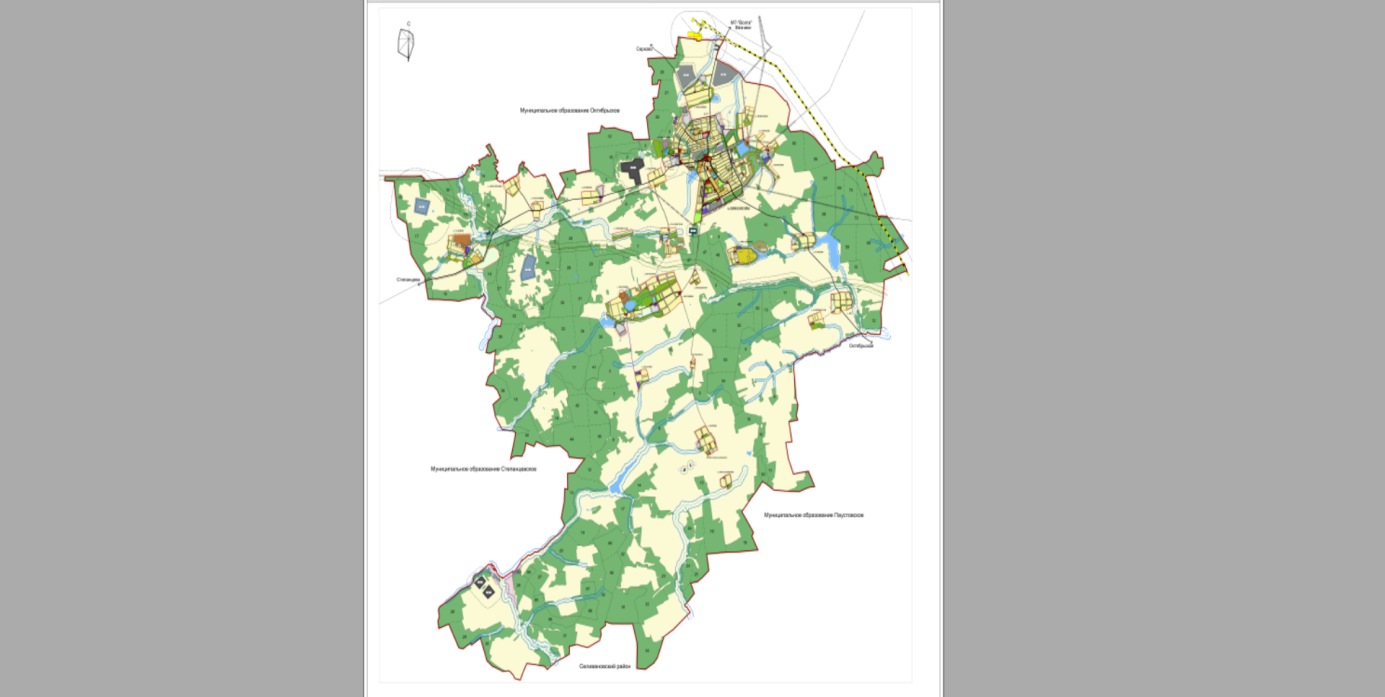 Директор						 	Пахарина С.Г.Главный архитектор проекта			Кочеткова Н.ВРуководитель проекта 				Пахарин Е.С.Судогда 2020СОДЕРЖАНИЕСОДЕРЖАНИЕ	2ЧАСТЬ  ПЕРВАЯ	Ошибка! Закладка не определена.ПОРЯДОК  ПРИМЕНЕНИЯ  ПРАВИЛ ЗЕМЛЕПОЛЬЗОВАНИЯ  И ЗАСТРОЙКИ  МУНИЦИПАЛЬНОГО  ОБРАЗОВАНИЯ ПОСЕЛОК НИКОЛОГОРЫ  ВЯЗНИКОВСКОГО  РАЙОНА ВЛАДИМИРСКОЙ  ОБЛАСТИ  И  ВНЕСЕНИЯ  В  НИХ  ИЗМЕНЕНИЙ	7Глава 1. ОБЩИЕ  ПОЛОЖЕНИЯ	Ошибка! Закладка не определена.Статья 1.1. Основные понятия, используемые в настоящих Правилах	7Статья 1.2. Основания и цели введения Правил землепользования и застройки муниципального образования поселок Никологоры Вязниковского района Владимирской области	13Статья 1.3. Порядок использования и застройки территории муниципального образования поселок Никологоры Вязниковского района Владимирской области	15Статья 1.4. Градостроительное зонирование муниципального образования поселок Никологоры Вязниковского района Владимирской области	16Статья 1.5. Состав градостроительных регламентов	18Статья 1.6. Использование земельных участков и объектов капитального строительства, не соответствующих градостроительным регламентам	19Статья 1.7. Открытость и доступность информации о землепользовании и застройке	20Глава 2. ПОЛНОМОЧИЯ ОРГАНОВ МЕСТНОГО САМОУПРАВЛЕНИЯ МУНИЦИПАЛЬНОГО ОБРАЗОВАНИЯ ПОСЕЛОК НИКОЛОГОРЫ  ВЯЗНИКОВСКОГО РАЙОНА ВЛАДИМИРСКОЙ ОБЛАСТИ, РЕГУЛИРУЮЩИХ ЗЕМЛЕПОЛЬЗОВАНИЕ И ЗАСТРОЙКУ В ЧАСТИ ПОДГОТОВКИ И ПРИМЕНЕНИЯ НАСТОЯЩИХ ПРАВИЛ	21Статья 2.1. Полномочия органов местного самоуправления в области землепользования и застройки (в соответствии с действующим законодательством, Уставами муниципальных образований Вязниковский район, поселок Никологоры , переданными полномочиями)	21Статья 2.2. Комиссия по подготовке проекта Правил землепользования и застройки (в соответствии с действующим законодательством, Уставами муниципальных образований Вязниковский район, поселок Никологоры, переданными полномочиями)	22ГЛАВА 3. ПЛАНИРОВКА ТЕРРИТОРИИ МУНИЦИПАЛЬНОГО ОБРАЗОВАНИЯ ПОСЕЛОК НИКОЛОГОРЫ  ВЯЗНИКОВСКОГО МУНИЦИПАЛЬНОГО РАЙОНА ВЛАДИМИРСКОЙ ОБЛАСТИ…………………………………………………………………………..Статья3.1 Работы по формированию  земельных участков…………………………………………………Статья 3.2. Общие положения о документации по планировке территории муниципального образования поселок Никологоры (в соответствии с действующим законодательством, Уставами муниципальных образований Вязниковский район, поселок Никологоры, переданными полномочиями).	24Статья 3.3. Особенности подготовки документации по планировке территории, разрабатываемой на основании решения администрации Вязниковского района (в соответствии с действующим законодательством, Уставами муниципальных образований Вязниковский район, Никологоры, переданными полномочиями).	25Статья 3.4. Порядок подготовки градостроительных планов земельных участков	26Глава 4. ИЗМЕНЕНИЕ ФИЗИЧЕСКИМИ И ЮРИДИЧЕСКИМИ ЛИЦАМИ ВИДОВ РАЗРЕШЕННОГО ИСПОЛЬЗОВАНИЯ ЗЕМЕЛЬНЫХ УЧАСТКОВ И ОБЪЕКТОВ КАПИТАЛЬНОГО СТРОИТЕЛЬСТВА НА ТЕРРИТОРИИ МУНИЦИПАЛЬНОГО ОБРАЗОВАНИЯ ПОСЕЛОК НИКОЛОГОРЫ………………………………………………………………Статья 4.1. Общий порядок изменения видов разрешенного использования земельных участков и объектов капитального строительства	27Глава 5. СТРОИТЕЛЬСТВО, РЕКОНСТРУКЦИЯ ОБЪЕКТОВ  КАПИТАЛЬНОГО СТРОИТЕЛЬСТВА  НА  ТЕРРИТОРИИ  МУНИЦИПАЛЬНОГО  ОБРАЗОВАНИЯ  ПОСЕЛОК НИКОЛОГОРЫ……………….Статья 5.1. Общие условия осуществления строительства, реконструкции объектов капитального строительства (в соответствии с действующим законодательством, Уставами муниципальных образований Вязниковский район, Никологоры переданными полномочиями)	29Статья 5.2. Обеспечение доступа застройщиков к системам инженерной, транспортной и социальной инфраструктур общего пользования	30Статья 5.3. Выдача разрешения на отклонение от предельных параметров разрешенного строительства, реконструкции объектов капитального строительства (в соответствии с действующим законодательством, Уставами муниципальных образований Вязниковский район, Никологоры , переданными полномочиями)	30Статья 5.4. Застройка индивидуальных жилых домов (в соответствии с действующим законодательством, Уставами муниципальных образований Вязниковский район, Никологоры, переданными полномочиями)	31Статья 5.5. Застройка жилых районов, регулирование этажности (в соответствии с действующим законодательством, Уставами муниципальных образований Вязниковский район, поселок Никологоры, переданными полномочиями)	31Статья 5.6. Строительство гаражей (в соответствии с действующим законодательством, Уставами муниципальных образований Вязниковский район, поселок никологоры, переданными полномочиями)	32Статья 5.7. Требования к проектированию, строительству и реконструкции наземных линейных объектов (в соответствии с действующим законодательством, Уставами муниципальных образований Вязниковский район, поселок Никологоры, переданными полномочиями)	34Статья 5.8. Требования к проектированию, строительству и реконструкции подземных линейных объектов (в соответствии с действующим законодательством, Уставами муниципальных образований Вязниковский район, поселок никлогоры, переданными полномочиями)	34Сатья 5.9. Требования к размещению пожаровзрывоопасных объектов	35Статья 5.10. Консервация объектов	36Глава 6. ПОРЯДОК ПРОВЕДЕНИЯ ОБЩЕСТВЕННЫХ ОБСУЖДЕНИЙ ИЛИ ПУБЛИЧНЫХ СЛУШАНИЙ ПО ВОПРОСАМ ЗЕМЛЕПОЛЬЗОВАНИЯ И ЗАСТРОЙКИ НА ТЕРРИТОРИИ МУНИЦИПАЛЬНОГО ОБРАЗОВАНИЯ ПОСЕЛОК НИКОЛОГОРЫ……………………………………….Статья 6.1. Общие положения об общественных обсуждениях или публичных слушаниях по вопросам градостроительной деятельности (в соответствии с действующим законодательством, Уставами муниципальных образований Вязниковский район, поселок никологоры, переданными полномочиями)	37Статья 6.2. Порядок проведения общественных обсуждений или публичных слушаний по вопросам градостроительной деятельности (в соответствии с действующим законодательством, Уставами муниципальных образований Вязниковский район, поселок Никологоры, переданными полномочиями)	38Статья 6.3. Особенности проведения публичных слушаний по внесению изменений в настоящие Правила (в соответствии с действующим законодательством, Уставами муниципальных образований Вязниковский район, поселок Никологоры, переданными полномочиями)	39Глава 7. ПОРЯДОК ВНЕСЕНИЯ ИЗМЕНЕНИЙ В ПРАВИЛА ЗЕМЛЕПОЛЬЗОВАНИЯ И ЗАСТРОЙКИ МУНИЦИПАЛЬНОГО ОБРАЗОВАНИЯ ПОСЕЛОК НИКОЛОГОРЫ ВЯЗНИКОВСКОГО РАЙОНА ВЛАДИМИРСКОЙ ОБЛАСТИ	42Статья 7.1. Общие положения (в соответствии с действующим законодательством, Уставами муниципальных образований Вязниковский район, поселок Никологоры, переданными полномочиями)	42Глава 8. О РЕГУЛИРОВАНИИ ИНЫХ ВОПРОСОВ ЗЕМЛЕПОЛЬЗОВАНИЯ И ЗАСТРОЙКИ МУНИЦИПАЛЬНОГО ОБРАЗОВАНИЯ ПОСЕЛОК НИКОЛОГОРЫ………………………………………Статья 8.1. Регламент ведения и утверждения сводного плана красных линий            (в соответствии с действующим законодательством, Уставами муниципальных образований Вязниковский район, поселок Никологоры, переданными полномочиями)	43Статья 8.2. Установление публичных сервитутов                                                                (в соответствии с действующим законодательством, Уставами муниципальных образований Вязниковский район, поселок Никлогоры, переданными полномочиями)	43Статья 8.3. Основания, условия и принципы организации порядка изъятия земельных участков, иных объектов недвижимости для реализации муниципальных нужд (в соответствии с действующим законодательством, Уставами муниципальных образований Вязниковский район, поселок Никологоры, переданными полномочиями)	44Статья 8.4. Условия принятия решений по резервированию земельных участков для реализации муниципальных нужд (в соответствии с действующим законодательством, Уставами муниципальных образований Вязниковский район, поселок Никологоры, переданными полномочиями)	45Статья 8.5. Благоустройство муниципального образования поселок Никологоры Вязниковского муниципального района Владимирской области	45Статья 8.6. Общие положения адресного реестра муниципального образования поселок Никологоры  Вязниковского муниципального района Владимирской области	45Статья 8.7. Состав и структура адресного реестра муниципального образования поселок Никологоры  Вязниковского муниципального района Владимирской области	46Статья 8.8. Правила установления адреса объектам недвижимости	46Статья 8.9. Порядок установления и регистрации адресов	47Статья 8.10. Правила оформления и содержания адресного хозяйства на территории муниципального образования поселок Никологоры Вязниковского муниципального района Владимирской области	48Статья 8.11. Обеспечение социальной защиты инвалидов при осуществлении деятельности по землепользованию и  застройке (в соответствии с действующим законодательством, Уставами муниципальных образований Вязниковский район, поселок Никологоры, переданными полномочиями)	49Статья 8.12. Информационное обеспечение градостроительной деятельности на территории муниципального образования  поселок Никологоры Вязниковского муниципального района Владимирской области (в соответствии с действующим законодательством, Уставами муниципальных образований Вязниковский район, поселок Никологоры , переданными полномочиями)	50Глава 9. ЗАКЛЮЧИТЕЛЬНЫЕ ПОЛОЖЕНИЯ	51Статья 9.1. Правила землепользования и застройки муниципального образования поселок Никологоры Вязниковского муниципального района Владимирской области вступают в силу со дня их официального опубликования (обнародования).	51Статья 9.2. Сведения о градостроительных регламентах и о территориальных зонах после их утверждения подлежат внесению в государственный кадастр объектов недвижимости.	51Статья 9.3. В случае внесения изменений в Генеральный план муниципального образования поселок Никологоры  Владимирской области соответствующие изменения должны быть внесены в Правила землепользования и застройки.	51Статья 9.4. Если на момент введения в действие настоящих Правил содержание режимов зон с особыми условиями использования территорий в форме численных показателей и предписаний не установлено, то в соответствующих позициях градостроительных регламентов приводится указание на необходимость получения соответствующих заключений от органов государственной власти, в ведении которых находится контроль за соблюдением режимов зон с особыми условиями использования территорий, в случаях, установленных законодательством Российской Федерации и Владимирской области.	51Статья 9.5. Общие положения, относящиеся к ранее возникшим правам (в соответствии с действующим законодательством, Уставами муниципальных образований Вязниковский район, поселок Никологоры, переданными полномочиями)	51Статья 9.6. Использование и строительные изменения объектов недвижимости, не соответствующих Правилам (в соответствии с действующим законодательством, Уставами муниципальных образований Вязниковский район, поселок Никологоры, переданными полномочиями)	52Статья 9.7. Ответственность за нарушения Правил землепользования и застройки муниципального образования поселок Никологоры Вязниковского муниципального района Владимирской области	53ЧАСТЬ ВТОРАЯ	53ГРАДОСТРОИТЕЛЬНЫЕ РЕГЛАМЕНТЫ	53Глава 10. ОБЩИЕ ПОЛОЖЕНИЯ	53Статья 10.1. Градостроительные регламенты. Порядок установления и применения………………Статья 10.2. Территориальные зоны……………………………………………………………………….Статья 10.3.Общие требования  в части видов разрешенного использования земельных участков и объектов капитального строительства……………………………………………………………………….Статья 10.4. Общие требования в части предельных размеров земельных участков и предельных  параметров разрешенного строительства,реконструкции  объектов капитального строгительства Статья 10.5. Общие требования в части ограничений использования земельных участков и объектов капитального строительства……………………………………………………………………..Статья 10.6. Зоны с особыми условиями использования территории………………………………….Статья 10.7.Земельные участки, на которые действие градостроительного регламента  не распространяется………………………………………………………………………………………………..Глава 11. ГРАДОСТРОИТЕЛЬНЫЕ РЕГЛАМЕНТЫ…………………………………………………………..Статья 11.1.Градостроительные регламенты.Жылые зоны "Ж"……………………………………….Статья 11.2.Градостроительные регламенты. Общественно-деловая зона -"О"…………………….Статья 11.3.Градостроительные регламенты.Производственные и коммунально-складские зоны- "П"……………………………………………………………………………………………........................Статья 11.4.Градостроительные регламенты.Зона инженерной инфраструктуры- «И»………….. Статья 11.5.Градостроительные регламенты.Зона транспортной инфраструктуры- "Т"…………………………………………………Статья 11.6.Градостроительные регламенты.Зоны сельскохозяйственного использования- "Сх"..Статья 11.7.Градостроительные регламенты.Зоны водных объектов"В-1"…………………………….Статья 11.8.Градостроительные регламенты.Рекреационные зоны- "Р"………………………………Статья 11.9.Градостроительные регламенты.Зоны специального назначения- "Сп"………………Статья 11.10.Градостроительны регламенты.Зоны особо охраняемых природных территорий (ООПТ)…………………………………………………………………………………………………………… Статья 11.11.Градостроительные регламенты.Зоны резервных территорий…………………………. Статья 11.12.Ограничения  использования земельных участков и объектов капитального строительства,устанавливаемые в соотвествии с законами Российской ФедерацииЧАСТЬ ТРЕТЬЯ	201КАРТА ГРАДОСТРОИТЕЛЬНОГО ЗОНИРОВАНИЯ	201Глава 12. КАРТА ГРАДОСТРОИТЕЛЬНОГО ЗОНИРОВАНИЯ МУНИЦИПАЛЬНОГО ОБРАЗОВАНИЯ ПОСЕЛОК НИКОЛОГОРЫ ВЯЗНИКОВСКОГО РАЙОНА ВЛАДИМИРСКОЙ ОБЛАСТИ В ЧАСТИ ГРАНИЦ ТЕРРИТОРИАЛЬНЫХ ЗОН	201Статья 12.1. Карта градостроительного зонирования муниципального образования поселок Никологоры Вязниковского района Владимирской области	201Статья 12.2.. Карта (схема) границ зон с особыми условиями использования территорий муниципального образования послеок Никологоры Вязниковского района Владимирской области			 ПРАВИЛА ЗЕМЛЕПОЛЬЗОВАНИЯ И ЗАСТРОЙКИ МУНИЦИПАЛЬНОГО ОБРАЗОВАНИЯ ПОСЕЛОК НИКОЛОГОРЫ ВЯЗНИКОВСКОГО РАЙОНАВЛАДИМИРСКОЙ ОБЛАСТИЧАСТЬ ПЕРВАЯ ПОРЯДОК ПРИМЕНЕНИЯ  ПРАВИЛ ЗЕМЛЕПОЛЬЗОВАНИЯ  И ЗАСТРОЙКИ  МУНИЦИПАЛЬНОГО  ОБРАЗОВАНИЯ ПОСЕЛОК НИКОЛОГОРЫ  ВЯЗНИКОВСКОГО  РАЙОНА ВЛАДИМИРСКОЙ  ОБЛАСТИ  И  ВНЕСЕНИЯ  В  НИХ  ИЗМЕНЕНИЙОБЩИЕ ПОЛОЖЕНИЯОсновные понятия, используемые в настоящих Правилах1.1.1. В настоящих Правилах приведенные ниже термины используются в следующем значении:акт приемки - оформленный в соответствии с требованиями гражданского законодательства документ, подписанный застройщиком (заказчиком) и исполнителем (подрядчиком, генеральным подрядчиком) работ по строительству, реконструкции, удостоверяющий, что обязательства исполнителя (подрядчика, генерального подрядчика) перед застройщиком (заказчиком) выполнены, результаты работ соответствуют градостроительному плану земельного участка, утвержденной проектной документации, требованиям технических регламентов, иным условиям договора и что застройщик (заказчик) принимает выполненные исполнителем (подрядчиком, генеральным подрядчиком) работы;автостоянка открытого типа - автостоянка без наружных стеновых ограждений. Автостоянкой открытого типа считается также такое сооружение, которое открыто, по крайней мере, с двух противоположных сторон наибольшей протяженности. Сторона считается открытой, если общая площадь отверстий, распределенных по стороне, составляет не менее 50 % наружной поверхности этой стороны в каждом ярусе (этаже);арендатор земельного участка - лицо, владеющее и пользующееся земельным участком по договору аренды, договору субаренды;благоустройство территории муниципального образования – комплекс мероприятий, направленных на создание благоприятных, здоровых и культурных условий жизни, трудовой деятельности и досуга населения в границах муниципального образования и осуществляемых органами государственной власти, органами местного самоуправления, физическими и юридическими лицами;владелец земельного участка, объекта капитального строительства - российское или иностранное физическое, юридическое лицо, а также органы государственной власти и органы местного самоуправления, обладающие зарегистрированными в установленном порядке вещными правами на земельные участки и объекты капитального строительства;временный объект - (постройка, навес, киоск, палатка, торгово-остановочный павильон, торговый павильон, павильон общественного питания и бытового обслуживания, контейнерная АЗС, автостоянка и другие подсобные постройки) – сооружение из быстровозводимых сборных-разборных конструкций, не связанное прочно с землей и перемещение которого возможно без причинения несоразмерного ущерба его назначению;временные здания и сооружения для нужд строительного процесса - здания и сооружения, необходимые для использования при строительстве объекта капитального строительства и подлежащие демонтажу после прекращения деятельности, для которой они возводились;временные постройки и сооружения - объекты, не являющиеся объектами капитального строительства, размещаемые на определенный срок, по истечении которого подлежащие демонтажу, если иное не предусмотрено договором аренды земельного участка;высота здания по фасадной линии застройки - расстояние по вертикали от отмостки до наивысшей отметки фасадной стены, т.е. стены, расположенной со стороны лицевой границы участка;высота здания, строения, сооружения - расстояние по вертикали от проектной отметки земли до наивысшей отметки плоской крыши здания или до наивысшей отметки конька скатной крыши здания;градостроительная деятельность - деятельность по развитию территорий, в том числе городов и иных поселений, осуществляемая в виде территориального планирования, градостроительного зонирования, планировки территории, архитектурно-строительного проектирования, строительства, капитального ремонта, реконструкции объектов капитального строительства, эксплуатации зданий, сооружений, благоустройства территорий;градостроительная документация – проекты планировки территории, проекты межевания территории и градостроительные планы земельных участков;градостроительный план земельного участка – документ, который выдается в целях обеспечения субъектов градостроительной деятельности информацией, необходимой для архитектурно-строительного проектирования, строительства, реконструкции объектов капитального строительства в границах земельного участка;градостроительный регламент - устанавливаемые в пределах границ соответствующей территориальной зоны виды разрешенного использования земельных участков, равно как всего, что находится над и под поверхностью земельных участков и используется в процессе их застройки и последующей эксплуатации объектов капитального строительства, предельные (минимальные и (или) максимальные) размеры земельных участков и предельные параметры разрешенного строительства, реконструкции объектов капитального строительства, ограничения использования земельных участков и объектов капитального строительства, а также применительно к территориям, в границах которых предусматривается осуществление деятельности по комплексному и устойчивому развитию территории, расчетные показатели минимально допустимого уровня обеспеченности соответствующей территории объектами коммунальной, транспортной, социальной инфраструктур и расчетные показатели максимально допустимого уровня территориальной доступности указанных объектов для населения;градостроительное зонирование - зонирование территорий муниципальных образований в целях определения территориальных зон и установления градостроительных регламентов;территориальные зоны - зоны, для которых в правилах землепользования и застройки определены границы и установлены градостроительные регламенты;правила землепользования и застройки - документ градостроительного зонирования, который утверждается нормативными правовыми актами органов местного самоуправления, нормативными правовыми актами органов государственной власти субъектов Российской Федерации и в котором устанавливаются территориальные зоны, градостроительные регламенты, порядок применения такого документа и порядок внесения в него изменений;градостроительные изменения - изменение параметров, видов использования земельных участков и (или) объектов капитального строительства в соответствии с требованиями градостроительного регламента;градостроительные изменения недвижимости - изменения, осуществляемые применительно к земельным участкам, иным объектам недвижимости путем нового строительства, реконструкции, сноса строений, земляных работ, иных действий, производимых на основании разрешения на строительство (за исключением незначительных действий, особо поименованных соответствующими нормативными правовыми актами);заказчик - физическое или юридическое лицо, которое уполномочено в установленном порядке застройщиком представлять, интересы застройщика при подготовке проектной документации, осуществлении строительства, реконструкции, в том числе обеспечивающее от имени застройщика заключение договоров с исполнителями, подрядчиками, осуществление контроля на стадии выполнения и приемки работ;застройщик – физическое или юридическое лицо, обеспечивающее на принадлежащем ему на основании вещного права земельном участке строительство, реконструкцию, капитальный ремонт объектов капитального строительства, а также выполнение инженерных изысканий, подготовку проектной документации для строительства, реконструкции, капитального ремонта зданий и сооружений;земельный участок – часть поверхности земли (в т.ч. почвенный слой), границы которой описаны и удостоверены в установленном порядке;зона (район) застройки - застроенная или подлежащая застройке территория, имеющая установленные документом территориального планирования планировочные границы и режим целевого функционального использования;зоны застройки блокированными жилыми домами – территории для размещения жилых домов с количеством этажей не более чем три, состоящие из нескольких блоков, количество которых не превышает десять и каждый из которых предназначен для проживания одной семьи, имеет общую стену (общие стены) без проёмов с соседним блоком или соседними блоками, расположен на отдельном земельном участке и имеет выход на территорию общего пользования;зоны с особыми условиями использования территорий – охранные, санитарно- защитные зоны, зоны охраны объектов культурного наследия (памятников истории и культуры) народов Российской Федерации (далее - объекты культурного наследия), водоохранные зоны, зоны санитарной охраны источников питьевого и хозяйственно-бытового водоснабжения, зоны охраняемых объектов, иные зоны, устанавливаемые в соответствии с законодательством Российской Федерации;инвесторы – физические и юридические лица, государственные органы, органы местного самоуправления, осуществляющие капитальные вложения на территории Российской Федерации с использованием собственных и (или) привлечённых средств, в соответствии с действующим законодательством;строительство - создание зданий, строений, сооружений (в том числе на месте сносимых объектов капитального строительства);индивидуальное жилищное строительство - форма обеспечения граждан жилищем путем строительства жилых домов на праве личной собственности при непосредственном участии граждан или за их счет;индивидуальный жилой дом - отдельно стоящее индивидуально-определенное здание с количеством этажей не более трех, которое состоит из комнат, а также помещений вспомогательного назначения, предназначенных для удовлетворения гражданами бытовых и иных нужд, связанных с их проживанием в таком здании, и предназначенное для проживания одной семьи;индивидуальные застройщики (физические лица) - граждане, получившие в установленном порядке земельный участок для строительства жилого дома с хозяйственными постройками и осуществляющие это строительство либо своими силами, либо с привлечением других лиц или строительных организаций;изменение объектов недвижимости - изменение вида (видов) или параметров использования земельного участка или строения, или сооружения на нем, строительство новых, реконструкция, перемещение или снос существующих строений или сооружений, иные действия при подготовке и осуществлении строительства;инженерная, транспортная и социальная инфраструктуры - комплекс сооружений и коммуникаций транспорта, связи, инженерной инфраструктуры, а также объектов социального и культурно-бытового обслуживания населения, обеспечивающий устойчивое развитие и функционирование муниципального образования;квартал (микрорайон) - основной планировочный элемент жилой застройки в структуре муниципального образования, не расчлененный магистральными улицами и дорогами, ограниченный красными линиями, а также иными линиями градостроительного регулирования от территории улично-дорожной сети, иных элементов планировочной структуры населенных пунктов, в пределах которого размещаются учреждения и предприятия повседневного пользования;комиссия по подготовке проекта Правил землепользования и застройки (далее - Комиссия) - постоянно действующий координационный орган при Администрации муниципального образования, созданный для организации подготовки проекта Правил землепользования и застройки муниципального образования, внесения в них изменений, решения вопросов в области градостроительного регулирования при размещении объектов строительства (реконструкции, реставрации, капитального ремонта) на территории муниципального образования, а также иных вопросов в соответствии с Градостроительным кодексом Российской Федерации;комиссия по проведению публичных слушаний по вопросам градостроительной деятельности муниципального образования - постоянно действующая комиссия, состав и порядок действия которой устанавливаются в соответствии с Градостроительным Кодексом, законами субъектов Российской Федерации, нормативными правовыми актами органов местного самоуправления;консервация объекта - временная приостановка работ по строительству (реконструкции) объекта, сопровождающаяся рядом организационно-технических мероприятий, направленных на сохранность и безопасность объекта до возобновления его строительства (реконструкции);коэффициент застройки (Кз) – отношение территории земельного участка, которая может быть занята зданиями, ко всей площади участка (в процентах);коэффициент плотности застройки (Кпз) – отношение площади всех этажей зданий и сооружений к площади участка;коэффициент использования территории (КИТ) - отношение суммарной общей площади зданий на земельном участке к площади участка. Умножение значения максимально допустимого КИТ на площадь участка дает максимальную величину общей площади зданий, допустимую на участке;коэффициент озеленения - отношение площади зеленых насаждений (сохраняемых и искусственно высаженных) к площади всего земельного участка (в процентах);красные линии- линии, которые обозначают существующие, планируемые (изменяемые, вновь образуемые) границы территорий общего пользования и (или) границы территорий, занятых линейными объектами и (или) предназначенных для размещения линейных объектов;территории общего пользования - территории, которыми беспрепятственно пользуется неограниченный круг лиц (в том числе площади, улицы, проезды, набережные, береговые полосы водных объектов общего пользования, скверы, бульвары);линейные объекты - линии электропередачи, линии связи (в том числе линейно-кабельные сооружения), трубопроводы, автомобильные дороги, железнодорожные линии и другие подобные сооружения;линии регулирования застройки - линии, устанавливаемые в документации по планировке территории (в том числе в градостроительных планах земельных участков) по красным линиям или с отступом от красных линий и предписывающие расположение внешних контуров проектируемых зданий, строений, сооружений с учетом режимов зон особого регулирования;лицевая граница участка - граница участка, примыкающая к улице, на которую ориентирован главный фасад здания;межевание объекта землеустройства - работы по определению границ объекта землеустройства на местности и их согласование; закреплению на местности местоположения границ объекта землеустройства межевыми знаками и определению их координат или составлению иного описания местоположения границ объекта землеустройства; изготовлению карты (плана) объекта землеустройства;минимальные площадь и размеры земельных участков - показатели наименьшей площади и линейных размеров земельных участков, установленные для определенных видов использования. Строительство на земельном участке, имеющем размеры меньше минимальных для соответствующего вида объекта, не допускается;многоквартирный жилой дом - совокупность двух и более квартир, имеющих самостоятельные выходы либо на земельный участок, прилегающий к жилому дому, либо в помещения общего пользования в таком доме. Многоквартирный дом содержит в себе элементы общего имущества собственников помещений в таком доме в соответствии с жилищным законодательством;ограничения специального назначения на использование и застройку территории - ограничения на использование и застройку территории, устанавливаемые в соответствии с законодательством Российской Федерации, Владимирской области и нормативными правовыми актами муниципального образования в сфере экологической и санитарно-гигиенической безопасности и охраны окружающей природной среды, сохранения историко-культурного наследия и особо охраняемых природных территорий, защиты территорий от воздействия чрезвычайных ситуаций природного и техногенного характера;основные виды разрешенного использования (применительно к земельным участкам и объектам капитального строительства в границах территориальной зоны) - виды использования, указанные в градостроительном регламенте в качестве разрешенных к применению в границах территориальной зоны без согласований и дополнительных условий;вспомогательные виды разрешенного использования - виды использования, допустимые только в качестве дополнительных по отношению к основным и условно разрешенным видам использования и осуществляемые совместно с ними;условно разрешенные виды использования (применительно к земельным участкам и объектам капитального строительства в границах территориальной зоны) - виды использования, указанные в градостроительном регламенте в качестве разрешенных к применению в границах территориальной зоны при условии получения разрешения на эти виды использования, предоставляемого Администрацией муниципального образования в порядке, предусмотренном Правилами застройки;разрешение на условно разрешенный вид использования - документ, дающий правообладателям земельных участков право выбора вида использования из числа условно разрешенных настоящими Правилами для соответствующей территориальной зоны;отступ здания, сооружения (от границы участка) - расстояние между границей участка и стеной здания;объект культурного наследия - объект, обладающий историко-архитектурной, художественной, научной и мемориальной ценностью, имеющий особое значение для истории и культуры Российской Федерации (объект федерального значения), субъекта Российской Федерации (объект регионального значения) или муниципального образования (объект местного значения) а также объект археологического наследия, включенный в единый государственный реестр объектов культурного наследия;перепланировка - изменение конфигурации внутренних помещений, если такие изменения не затрагивают конструктивные и другие характеристики надежности и безопасности объектов капитального строительства (их частей);реконструкция объектов капитального строительства (за исключением линейных объектов) - изменение параметров объекта капитального строительства, его частей (высоты, количества этажей, площади, объема), в том числе надстройка, перестройка, расширение объекта капитального строительства, а также замена и (или) восстановление несущих строительных конструкций объекта капитального строительства, за исключением замены отдельных элементов таких конструкций на аналогичные или иные улучшающие показатели таких конструкций элементы и (или) восстановления указанных элементов;реконструкция линейных объектов - изменение параметров линейных объектов или их участков (частей), которое влечет за собой изменение класса, категории и (или) первоначально установленных показателей функционирования таких объектов (мощности, грузоподъемности и других) или при котором требуется изменение границ полос отвода и (или) охранных зон таких объектов;капитальный ремонт объектов капитального строительства (за исключением линейных объектов) - замена и (или) восстановление строительных конструкций объектов капитального строительства или элементов таких конструкций, за исключением несущих строительных конструкций, замена и (или) восстановление систем инженерно-технического обеспечения и сетей инженерно-технического обеспечения объектов капитального строительства или их элементов, а также замена отдельных элементов несущих строительных конструкций на аналогичные или иные улучшающие показатели таких конструкций элементы и (или) восстановление указанных элементов;капитальный ремонт линейных объектов - изменение параметров линейных объектов или их участков (частей), которое не влечет за собой изменение класса, категории и (или) первоначально установленных показателей функционирования таких объектов и при котором не требуется изменение границ полос отвода и (или) охранных зон таких объектов;площадь земельного участка - площадь территории горизонтальной проекции земельного участка;правообладатели земельных участков, объектов капитального строительства - собственники, а также владельцы, пользователи и арендаторы земельных участков, объектов капитального строительства, их уполномоченные лица, обладающие правами на градостроительные изменения этих объектов права в силу закона и/или договора;предельные размеры земельных участков и предельные параметры разрешенного строительства, реконструкции объектов капитального строительства - предельные физические характеристики земельных участков и объектов капитального строительства (зданий и сооружений), которые могут быть размещены на территории земельных участков в соответствии с градостроительным регламентом;придомовой участок – земельный участок, примыкающий к дому (квартире) с непосредственным выходом на него;разрешение на отклонение от предельных параметров разрешенного строительства, реконструкции объектов капитального строительства - документ, дающий застройщику право осуществлять строительство, реконструкцию объектов капитального строительства, а также их капитальный ремонт с отклонением от предельных параметров разрешенного строительства, реконструкции объектов капитального строительства, установленных градостроительным регламентом для соответствующей территориальной зоны;район зонирования - территория в замкнутых границах, отнесенная Правилами землепользования и застройки к одной территориальной зоне;строительные изменения недвижимости - изменения, осуществляемые применительно к земельным участкам, иным объектам недвижимости путем нового строительства, реконструкции, сноса строений, земляных работ, иных действий, производимых на основании разрешения на строительство (за исключением незначительных действий особо поименованных соответствующими нормативными правовыми актами);схема (план) зонирования территории - составная часть градостроительной документации, утвержденная в установленном порядке и определяющая границы территориальных зон, их целевое назначение и разрешенное использование территории с регламентациями в отношении прав пользования недвижимостью муниципального образования, и ее изменения;формирование земельного участка - определение границ, разрешенного использования, технических условий подключения объектов к сетям инженерно-технического обеспечения, определение представляемых прав на земельный участок и условий его представления либо оснований резервирования земельного участка для муниципальных нужд;хозяйственные постройки - расположенные на индивидуальном земельном участке гаражи, сараи, бани, строения и сооружения для содержания скота и птицы, хранения кормов, хозяйственного инвентаря и сельскохозяйственных продуктов, а также дворовые уборные, теплицы, навесы, погреба, колодцы, помойные ямы, мусоросборники и иные сооружения;ширина участка по лицевой границе - расстояние между боковыми границами участка, измеренное по лицевой границе участка;этажность здания - число этажей здания, включая все надземные этажи, мансарда, технический и цокольный, если верх его перекрытия находится выше средней планировочной отметки земли не менее чем на ;этаж - пространство между поверхностями двух последовательно расположенных перекрытий в здании;этаж надземный - этаж при отметке пола помещений не ниже планировочной отметки земли;этаж первый - нижний надземный этаж дома;этаж мансардный (мансарда) - этаж в чердачном пространстве, фасад которого полностью или частично образован поверхностью (поверхностями) наклонной или ломаной крыши, при этом линия пересечения плоскости крыши и фасада должна быть на высоте не более  от уровня пола мансардного этажа;этаж цокольный - этаж при отметке пола помещений ниже планировочной отметки земли на высоту не более половины высоты помещений;этаж подвальный - этаж при отметке пола помещений ниже планировочной отметки земли более чем на половину высоты помещений;этап строительства - строительство или реконструкция объекта капитального строительства из числа объектов капитального строительства, планируемых к строительству, реконструкции на одном земельном участке, если такой объект может быть введен в эксплуатацию и эксплуатироваться автономно (то есть независимо от строительства или реконструкции иных объектов капитального строительства на этом земельном участке), а также строительство или реконструкция части объекта капитального строительства, которая может быть введена в эксплуатацию и эксплуатироваться автономно (то есть независимо от строительства или реконструкции иных частей этого объекта капитального строительства).элемент планировочной структуры - часть территории округа (квартал, микрорайон, район, улицы). Виды элементов планировочной структуры устанавливаются уполномоченным Правительством Российской Федерации федеральным органом исполнительной власти;парковка (парковочное место) - специально обозначенное и при необходимости обустроенное и оборудованное место, являющееся в том числе частью автомобильной дороги и (или) примыкающее к проезжей части и (или) тротуару, обочине, эстакаде или мосту либо являющееся частью подэстакадных или подмостовых пространств, площадей и иных объектов улично-дорожной сети и предназначенное для организованной стоянки транспортных средств на платной основе или без взимания платы по решению собственника или иного владельца автомобильной дороги, собственника земельного участка;машино-место - предназначенная исключительно для размещения транспортного средства индивидуально-определенная часть здания или сооружения, которая не ограничена либо частично ограничена строительной или иной ограждающей конструкцией и границы которой описаны в установленном законодательством о государственном кадастровом учете порядке.Основания и цели введения Правил землепользования и застройки муниципального образования  поселок Никологоры  Вязниковского района Владимирской области1.2.1. Правила землепользования и застройки муниципального образования поселок Никологоры Вязниковского района Владимирской области (далее по тексту - Правила) являются нормативным правовым актом прямого действия, принятым в соответствии с Градостроительным кодексом Российской Федерации, Земельным кодексом Российской Федерации, Федеральным законом от 6 октября 2003 года № 131-ФЗ «Об общих принципах организации местного самоуправления в Российской Федерации», иными законами и нормативными правовыми актами, Уставом муниципального образования поселок Никологоры Вязниковского района Владимирской области, Генеральным планом муниципального образования поселок Никологоры Вязниковского района Владимирской области, а также с учетом иных актов и документов, определяющих основные направления социально-экономического и градостроительного развития муниципального образования поселок Никологоры Вязниковского Владимирской области, охраны культурного наследия, окружающей среды и рационального использования природных ресурсов.Правила являются составной частью системы градостроительных норм и правил, учитывают местную специфику, регламентируют градостроительную и строительную деятельность на местном уровне в пределах территории муниципального образования, устанавливают порядок правового регулирования и развития, использования и организации территории.1.2.2. Правила землепользования и застройки муниципального образования поселок Никологоры Владимирской области разрабатываются в следующих целях:1) создания условий для устойчивого развития территории муниципального образования на основе Генерального плана муниципального образования поселок Никологоры Вязниковского района Владимирской области, сохранения окружающей среды и объектов культурного наследия;2) создания условий для планировки территории муниципального образования;3) обеспечения прав и законных интересов физических и юридических лиц, в том числе правообладателей земельных участков и объектов капитального строительства;4) создания условий для привлечения инвестиций, в том числе путем предоставления возможности выбора наиболее эффективных видов разрешенного использования земельных участков и объектов капитального строительства.1.2.3. Правила определяют порядок и последовательность реализации физическими и юридическими лицами своих интересов, прав и обязанностей в качестве участников градостроительной деятельности, а также определяют порядок и ограничения для всех видов хозяйственной деятельности на конкретном земельном участке. Структура и содержание Правил ориентированы на интересы застройщика и права собственников, арендаторов, пользователей смежных земельных участков.Правила устанавливают порядок осуществления строительства, реконструкции и благоустройства на территории муниципального образования, контроля над разработкой и реализацией градостроительной документации, соблюдением градостроительных нормативов и стандартов, а также сроков действий разрешений на строительство и исполнением других градостроительных документов.1.2.4. Застройщики при осуществлении градостроительной деятельности обязаны:соблюдать настоящие Правила и иные принимаемые в соответствии с ними нормативно-правовые документы;не приступать к строительству (реконструкции) без получения в установленном порядке разрешения на строительство;не допускать самовольного отступления от утвержденной проектной документации;не допускать применения некачественных материалов, строго соблюдать нормативно-технические документы по обеспечению качества строительства, прочности, устойчивости и надежности возводимых объектов.1.2.5. Порядок применения Правил и порядок внесения в них изменений в соответствии с Градостроительным кодексом Российской Федерации включает в себя положения:о порядке регулирования землепользования и застройки органами местного самоуправления муниципального образования на основе градостроительного зонирования;об изменении видов разрешенного использования земельных участков и объектов капитального строительства на территории муниципального образования физическими и юридическими лицами;о порядке подготовки документации по планировке территории Администрацией муниципального образования;о порядке проведения публичных слушаний по вопросам землепользования и застройки в муниципальном образовании поселок Никологоры;о внесении изменений в Правила землепользования и застройки муниципального образования поселок Никологоры;о регулировании иных вопросов землепользования и застройки муниципального образования поселок Никологоры.Порядок использования и застройки территории муниципального образования  поселок Никологоры Вязниковского района Владимирской области1.3.1. Порядок использования территорий муниципального образования поселок Никологоры определяется в соответствии с зонированием его территории, отображенным на Карте градостроительного зонирования (глава 13, часть III Правил). В соответствии с ним территория муниципального образования разделена на территориальные зоны и зоны с особыми условиями использования территории, для каждой из которых настоящими Правилами установлен градостроительный регламент (часть II Правил).1.3.2. Порядок использования и застройки территории, установленный настоящими Правилами, применяется:при формировании новых и изменении существующих земельных участков, осуществляемых на основе документации по планировке территории муниципального образования, подготавливаемых в порядке, установленном в главе 3 части I настоящих Правил;при изменении видов разрешенного использования земельных участков и объектов капитального строительства, осуществляемого в порядке, установленном в главе 4 части I настоящих Правил;при строительстве (реконструкции) капитальных зданий и сооружений, осуществляемом в порядке, установленном в главе 5 части I настоящих Правил.1.3.3. Порядок использования и застройки территории, установленный настоящими Правилами, не распространяется на следующие изменения объектов градостроительной деятельности:капитальный ремонт существующих зданий и сооружений без изменения их параметров, частей (количество помещений, высота, количество этажей, площадь, показатели производственных мощностей, объем) и качества инженерно-технического обеспечения, вида функционального использования (в соответствии с техническими регламентами);реставрацию зданий и сооружений;текущий ремонт зданий и сооружений;перепланировку;установку (монтаж) временных зданий и сооружений, в том числе предназначенных для нужд строительного процесса;внутренние отделочные работы и другие подобные изменения.1.3.4. Соблюдение установленного настоящими Правилами порядка использования и застройки территории муниципального образования обеспечивается администрацией Вязниковского района:при подготовке и принятии решений о разработке документации по планировке и межеванию территории муниципального образования;при согласовании технических заданий на разработку проектов планировки и проектов межевания территорий;при проверке, подготовленной на основании решения уполномоченных органов документации по планировке и межеванию территории на соответствие установленным законодательством требованиям;при утверждении документации по планировке и межеванию территории;при подготовке и выдаче заинтересованным физическим и юридическим лицам градостроительных планов земельных участков и иной архитектурно-планировочной документации;при выдаче разрешений на условно разрешенный вид использования земельного участка, объекта капитального строительства;при выдаче разрешений на отклонение от предельных параметров разрешенного строительства, реконструкции объектов капитального строительства;при выдаче разрешений на строительство;при выдаче разрешений на ввод объектов в эксплуатацию;при осуществлении контроля над использованием объектов градостроительной деятельности в процессе их эксплуатации.1.3.5. Порядок устранения последствий самовольного занятия земельных участков, самовольного строительства, использования самовольно занятых земельных участков и самовольных построек определяется действующим федеральным законодательством, а также соответствующими положениями, утверждаемыми администрацией муниципального образования поселок Никологоры  в развитие настоящих Правил.Градостроительное зонирование муниципального образования поселок Никологоры Вязниковского района Владимирской области1.4.1. В соответствии с градостроительным зонированием на территории муниципального образования установлены территориальные зоны и зоны с особыми условиями использования территории.1.4.2. В графическом виде границы территориальных зон и зон с особыми условиями использования территорий отображены на картах (схемах) градостроительного зонирования муниципального образования поселок Никологоры, прилагаемых к части III Правил:карта (схема) градостроительного зонирования муниципального образования поселок Никологоры  в части границ территориальных зон;карта (схема) границ зон с особыми условиями использования территорий сельского поселения. На карте (схема) границ зон с особыми условиями использования территорий сельского поселения отображено принципиальное местоположение границ зон с особыми условиями использования территории, устанавливаемых по природно-экологическим и санитарно-гигиеническим требованиям, установленное на основе действующих нормативных документов.1.4.3. Перечень территориальных зон, отображенных на карте градостроительного зонирования в части границ территориальных зон, содержащий наименования и кодовые обозначения зон, сгруппированных по видам, приведен в пункте 10.1 главы 10 части II настоящих Правил.Перечень зон с особыми условиями использования территорий, содержащий наименования и кодовые обозначения зон, сгруппированных по видам, приведен в главе 12 части II настоящих Правил.1.4.4. Границы территориальных зон, отображаемые на карте градостроительного зонирования, их наименования, градостроительные регламенты к ним устанавливаются индивидуально с учетом:особенностей расположения и условий развития муниципального образования, частей его территории; возможности территориального сочетания различных видов существующего и будущего использования земельных участков;функциональных зон, определенных Генеральным планом муниципального образования поселок Никологоры  Вязниковского района Владимирской области;сложившейся планировки территории и существующего землепользования;планируемых изменений границ земель различных категорий в соответствии с корректурой Генерального плана муниципального образования поселок Никологоры Вязниковского района Владимирской области и документацией по планировке территории.Границы территориальных зон на карте градостроительного зонирования установлены преимущественно в привязке к границам базисных кварталов земельного кадастра. В случае, если в пределах территории базисного квартала размещаются (или планируется размещение) объекты, виды использования которых соотносятся с разными территориальными зонами, и их размещение соответствует положениям Генерального плана муниципального образования поселок Никологоры Вязниковского района Владимирской области, то территория базисного квартала делится на части, относящиеся к разным территориальным зонам. При этом границы территориальных зон устанавливаются в увязке с территориальными объектами, имеющими однозначную картографическую проекцию: границами муниципального образования, естественными границами природных объектов и иными границами, отображенными в составе базисного плана земельного кадастра, а также границами земельных участков, зарегистрированных в государственном земельном кадастре.Границы территориальных зон, для которых отсутствует возможность однозначной картографической привязки (например, границы территориальных зон, установленных на вновь осваиваемых территориях), определены по условным линиям в увязке с границами функциональных зон Генерального плана муниципального образования поселок Никологоры, границами зон с особыми условиями использования территории, иными границами, отображенными на топографической основе, используемыми для разработки карты градостроительного зонирования. Местоположение границ территориальных зон, установленных в увязке с условными линиями, подлежит уточнению в документации по планировке территории и иных документах в соответствии с законодательством Российской Федерации, Владимирской области и муниципальными правовыми актами муниципального образования поселок Никологоры с последующим внесением соответствующих изменений в настоящие Правила.1.4.5. Перечень зон с особыми условиями использования территорий, отображение их границ на карте градостроительного зонирования и ограничения использования земельных участков и объектов капитального строительства на их территории указаны в соответствии с нормативными правовыми актами и иной нормативно-технической документацией Российской Федерации, Владимирской области и муниципального образования поселок Никологоры Вязниковского района.В составе зон с особыми условиями использования территорий выделены зоны с особыми условиями использования территорий по природно-экологическим и санитарно-гигиеническим требованиям и зоны с особыми условиями использования территорий по требованиям охраны исторического и культурного наследия.1.4.6. Границы зон с особыми условиями использования территорий по природно-экологическим и санитарно-гигиеническим требованиям установлены условно:по границам территориальных зон карты градостроительного зонирования;по элементам кадастрового зонирования муниципального образования поселок Никологоры;по нормативным значениям;по границам природных объектов.1.4.7. Границы парков, рекреационно-оздоровительных зон, особо охраняемых природных территорий и ландшафтов совпадают с границами территориальных зон.Границы некоторых зон экологических ограничений природного комплекса муниципального образования (крутые склоны, овраги, пойменные территории), а также границы водоохранных зон установлены по рельефу или по отметке уровня затопления условно. Границы этих зон находятся вне элементов кадастрового зонирования и из-за невозможности определения границ в натуре точно определяются только на топографической основе.Границы зон экологических ограничений от стационарных техногенных источников определены в соответствии с размером санитарно-защитной зоны, установленной по периметру границы земельного участка предприятия, и привязаны к элементам кадастрового зонирования.Границы зон экологических ограничений от динамических техногенных источников установлены в соответствии с расчетными параметрами от источника воздействия.Состав градостроительных регламентов1.5.1. Градостроительные регламенты приведены в части II Правил.1.5.2. Градостроительный регламент территориальной зоны определяет правовой режим земельных участков, равно как всего, что находится над и под поверхностью земельных участков и используется в процессе их застройки и последующей эксплуатации зданий, строений, сооружений.Для каждого земельного участка, иного объекта недвижимости разрешенным считается такое использование, которое соответствует градостроительным регламентам.1.5.3. Действие градостроительного регламента распространяется в равной мере на все расположенные в границах территориальных зон земельные участки и объекты капитального строительства, за исключением земельных участков:расположенных в границах территорий памятников и ансамблей, включенных в единый государственный реестр объектов культурного наследия (памятников истории и культуры) народов Российской Федерации, а также в границах территорий памятников или ансамблей, которые являются вновь выявленными объектами культурного наследия и решения о режиме содержания, параметрах реставрации, консервации, воссоздания, ремонта и приспособлении которых принимаются в порядке, установленном законодательством Российской Федерации об охране объектов культурного наследия;расположенных в границах территорий общего пользования и занятых элементами улично-дорожной сети (площадями, улицами, проездами, автомобильными дорогами, набережными), а также скверами, бульварами, закрытыми водоемами, пляжами и другими подобными объектами;занятых линейными объектами;предоставленных для добычи полезных ископаемых.1.5.4. Градостроительные регламенты не устанавливаются для земель лесного фонда, земель, покрытых поверхностными водами, земель запаса, земель особо охраняемых природных территорий (за исключением земель лечебно-оздоровительных местностей и курортов), сельскохозяйственных угодий в составе земель сельскохозяйственного назначения, земельных участков, расположенных в границах особых экономических зон.1.5.5. Положения и требования градостроительных регламентов, содержащиеся в Правилах, обязательны для исполнения всеми собственниками земельных участков, землепользователями, землевладельцами и арендаторами земельных участков независимо от форм собственности и иных прав на земельные участки наряду с техническими регламентами и иными обязательными требованиями, установленными действующим законодательством.1.5.6. В градостроительных регламентах в отношении земельных участков и объектов капитального строительства указываются:виды разрешенного использования земельных участков и объектов капитального строительства: основные виды разрешенного использования, условно разрешенные виды использования, вспомогательные виды разрешенного использования;предельные (минимальные и (или) максимальные) размеры земельных участков и предельные параметры разрешенного строительства, реконструкции объектов капитального строительства;ограничения использования земельных участков и объектов капитального строительства, устанавливаемые в соответствии с законодательством Российской Федерации.1.5.7. Отсутствие вида разрешенного использования земельных участков и объектов капитального строительства в числе указанных в градостроительном регламенте означает, что его применение на территории земельных участков, расположенных в соответствующей территориальной зоне, не допускается.1.5.8. В числе предельных размеров земельных участков и предельных параметров разрешенного строительства, реконструкции объектов капитального строительства в составе градостроительного регламента могут быть указаны: размеры (в том числе площадь) земельных участков; допустимые отступы зданий и сооружений от границ земельных участков; предельное количество этажей или предельная высота зданий и сооружений; предельные коэффициенты использования территории, коэффициент застройки территории; коэффициент озеленения территории; архитектурные требования к зданиям, строениям, сооружениям на территории особого градостроительного контроля и иные показатели.Совокупность предельных размеров земельных участков и предельных параметров разрешенного строительства, реконструкции объектов капитального строительства в составе градостроительного регламента является единой для всех объектов в пределах соответствующей территориальной зоны, если иное специально не оговорено в составе регламента.1.5.9. Для земельного участка или объекта капитального строительства, расположенного в зоне с особыми условиями использования территории, а также на территории особого градостроительного контроля, градостроительным регламентом в составе ограничений (требований) может быть указана возможность установления Администрацией муниципального образования дополнительных требований к его использованию, подлежащих соблюдению при разработке проектной документации.1.5.10. В случае если земельный участок и объект капитального строительства расположен на территории одновременного действия нескольких видов зон с особыми условиями использования территорий, режим осуществления использования и застройки территории по отношению к указанному земельному участку устанавливается путем суммирования ограничений и требований, содержащихся во всех элементах регламента.Использование земельных участков и объектов капитального строительства, не соответствующих градостроительным регламентам1.6.1. Не соответствующими градостроительным регламентам являются земельные участки, объекты капитального строительства, расположенные на территориях, для которых установлены градостроительные регламенты и на которые действие этих градостроительных регламентов распространяется, в следующих случаях:1) существующие виды использования земельных участков, объектов капитального строительства не соответствуют видам разрешенного использования, указанным в главе 11 части II настоящих Правил;2) существующие виды использования земельных участков, объектов капитального строительства соответствуют видам разрешенного использования, но расположены в границах зон с особыми условиями использования территорий, в пределах которых не предусмотрено размещение соответствующих объектов согласно главе 12 части II настоящих Правил;3) существующие размеры земельных участков и параметры объектов капитального строительства не соответствуют предельным размерам земельных участков и предельным параметрам разрешенного строительства, реконструкции объектов капитального строительства согласно главам 10, 11 части II настоящих Правил.1.6.2. Производственным и иным объектам, чьи санитарно-защитные зоны согласно карте градостроительного зонирования, распространяются за пределы территориальной зоны расположения этих объектов и функционирование которых наносит несоразмерный ущерб владельцам соседних объектов недвижимости или значительно снижается стоимость этих объектов, постановлением администрации Вязниковского района может быть придан статус несоответствующих требованиям градостроительного регламента.1.6.3. Земельные участки или объекты капитального строительства, виды разрешенного использования, предельные (минимальные и (или) максимальные) размеры и предельные параметры которых не соответствуют градостроительному регламенту, могут использоваться без установления срока приведения их в соответствие с градостроительным регламентом, за исключением случаев, если использование таких земельных участков и объектов капитального строительства опасно для жизни или здоровья человека, для окружающей среды, объектов культурного наследия.В случае если использование указанных в абзаце 1 настоящего пункта земельных участков и объектов капитального строительства продолжается и опасно для жизни или здоровья человека, для окружающей среды, объектов культурного наследия, в соответствии с федеральными законами может быть наложен запрет на использование таких земельных участков и объектов капитального строительства.Открытость и доступность информации о землепользовании и застройке1.7.1. Настоящие Правила, включая все входящие в их состав картографические и иные документы, являются открытыми для всех должностных, физических и юридических лиц.1.7.2. Администрации Вязниковского района и муниципального образования поселок Никологоры обеспечивают возможность ознакомления с настоящими Правилами посредством:размещения Правил на официальных сайтах администрации Вязниковского района и администрации муниципального образования поселок Никологоры в сети «Интернет»;создания условий для ознакомления с настоящими Правилами в полном комплекте (включая входящие в их состав картографические и текстовые материалы) в администрациях Вязниковского района и муниципального образования поселок Никологоры                     - полномочия по организации предоставления администрацией Вязниковского района физическим и юридическим лицам выписок из настоящих Правил, изготовления необходимых копий, в том числе копий картографических материалов и их фрагментов, характеризующих условия землепользования и застройки применительно к отдельным земельным участкам и их массивам (кварталам, микрорайонам, другим элементам планировочной структуры) остаются у главы администрации МО поселок Никологоры1.7.4. Граждане имеют право участвовать в принятии решений по вопросам землепользования и застройки в соответствии с законодательством.ПОЛНОМОЧИЯ ОРГАНОВ МЕСТНОГО САМОУПРАВЛЕНИЯ МУНИЦИПАЛЬНОГО ОБРАЗОВАНИЯ ПОСЕЛОК НИКОЛОГОРЫ ВЯЗНИКОВСКОГО РАЙОНА ВЛАДИМИРСКОЙ ОБЛАСТИ, РЕГУЛИРУЮЩИХ ЗЕМЛЕПОЛЬЗОВАНИЕ И ЗАСТРОЙКУ В ЧАСТИ ПОДГОТОВКИ И ПРИМЕНЕНИЯ НАСТОЯЩИХ ПРАВИЛПолномочия органов местного самоуправления в области землепользования и застройки (в соответствии с действующим законодательством, Уставами муниципальных образований Вязниковский район, поселок Никологоры, переданными полномочиями)2.1.1. Совет народных депутатов муниципального образования поселок Никологоры Вязниковского района Владимирской области осуществляет следующие полномочия в сфере землепользования и застройки:- утверждение порядка управления и распоряжения земельными участками, находящимися в муниципальной собственности, и земельными участками, государственная собственность на которые не разграничена, за исключением случаев, установленных федеральным законодательством;- утверждение генерального плана муниципального образования;- утверждение правил землепользования и застройки;- утверждение местных нормативов градостроительного проектирования;- подготовка предложений по изменению границ муниципальных образований 
в порядке, установленном законодательством Российской Федерации;-  принятие решения о резервировании земель для муниципальных нужд;- иные полномочия в соответствии с действующим законодательством.2.1.2. Глава муниципального образования  поселок Никологоры Вязниковский район:- принимает решения о проведении публичных слушаний по проекту Правил землепользования и застройки муниципального образования поселок Никологоры и по проектам внесения в них изменений;- осуществляет иные полномочия в сфере регулирования землепользования и застройки в соответствии с законодательством Российской Федерации, Владимирской области и Вязниковского района Владимирской области.2.1.3. К полномочиям главы администрации муниципального образования Вязниковский район (далее – глава администрации) относятся:- принимает решения о подготовке проекта Правил землепользования и застройки муниципального образования поселок Никологоры и о проектах внесения в них изменений;- утверждает персональный состав, и порядок деятельности комиссии по подготовке проекта Правил землепользования и застройки (далее - Комиссия);- принятие решения об изъятии земельных участков для муниципальных нужд;- иные полномочия в соответствии с действующим законодательством;- подготовка документации по планировке территорий, ведение информационной системы обеспечения градостроительной деятельности, осуществляемой на территории района, резервирование и изъятие, в том числе путем выкупа, земельных участков в границах  района для муниципальных нужд-- выдача разрешений на строительство объектов капитального строительства, выдача разрешений на ввод объектов в эксплуатацию;- другие полномочия в соответствии с действующим законодательством2.1.4. К полномочиям администрации муниципального образования Никологоры относятся:- принимает решение о направлении проекта Правил землепользования и застройки муниципального образования поселок Никологоры и проектов внесения в них изменений в Совет народных депутатов муниципального образования Вязниковский район или об их отклонении;- принимает решение о предоставлении разрешения на условно разрешенный вид использования земельного участка или объекта капитального строительства или об отказе в предоставлении такого разрешения;- принимает решение о предоставлении разрешения на отклонение от предельных параметров разрешенного строительства, реконструкции объектов капитального строительства или об отказе в предоставлении такого разрешения с указанием причин принятого решения;- утверждает проекты планировки территории и проекты межевания, градостроительные планы земельных участков на территории муниципального образования;- формирование земельных участков как объектов недвижимости.Комиссия по подготовке проекта Правил землепользования и застройки (в соответствии с действующим законодательством, Уставами муниципальных образований Вязниковский район, поселок Никологоры, переданными полномочиями)2.2.1. Комиссия по подготовке проекта правил землепользования и застройки (далее - комиссия), которая может выступать организатором общественных обсуждений или публичных слушаний при их проведении, утверждается главой администрации Вязниковского района одновременно с принятием решения о подготовке проекта правил землепользования и застройки.2.2.2. Основными задачами комиссии являются:- подготовка проекта правил землепользования и застройки;- рассмотрение предложений юридических и физических лиц  по проекту правил;- организация и рассмотрение результатов публичных слушаний по проекту правил;- рассмотрение предложений о внесении изменений в утвержденные правила.2.2.3. Комиссия вправе:- привлекать к своей работе специалистов организаций и учреждений, осуществляющих свою деятельность на территории муниципального образования;- запрашивать и получать сведения, справки от всех расположенных на территории муниципального образования предприятий, организаций и учреждений по вопросам, касающимся компетенции комиссии.В состав комиссии могут быть также включены представители других территориальных служб и организаций, представители общественных и иных организаций, представляющих интересы объединений граждан.2.2.4. Заседания комиссии проходят по мере необходимости.2.2.5. Работой комиссии руководит председатель комиссии либо, при его отсутствии, заместитель председателя комиссии.2.2.6.  Заседание комиссии созывается председателем комиссии по его инициативе, а при его отсутствии – заместителем председателя комиссии. Сбор членов комиссии осуществляет секретарь комиссии.2.2.7. Заседание Комиссии правомочно, если на нем присутствуют не менее половины членов Комиссии.2.2.8. На заседания Комиссии могут приглашаться представители органов государственной власти и местного самоуправления, организаций, права и законные интересы которых затрагиваются при решении рассматриваемых на заседании вопросов, физические лица и представители юридических лиц при рассмотрении их обращений и предложений.2.2.9. Решение Комиссии принимается большинством голосов членов комиссии, присутствующих на заседании. При равенстве голосов голос председателя Комиссии является решающим.2.2.10. Решение комиссии оформляется протоколом, который подписывает председатель Комиссии или, в случае его отсутствия, заместитель председателя Комиссии и секретарь Комиссии.2.2.11. Любой член Комиссии ее решением освобождается от участия в голосовании по конкретному вопросу в случае, если он имеет прямую финансовую заинтересованность, или находится в родственных отношениях с подателем заявки, по поводу которой рассматривается вопрос.ГЛАВА 3. ПЛАНИРОВКА ТЕРРИТОРИИ МУНИЦИПАЛЬНОГО ОБРАЗОВАНИЯ ПОСЕЛОК НИКОЛОГОРЫ ВЯЗНИКОВСКОГО МУНИЦИПАЛЬНОГО РАЙОНА ВЛАДИМИРСКОЙ ОБЛАСТИСтатья 3.1. Работы по формированию земельных участков3.1.1. Земельные участки могут быть переданы физическим и юридическим лицам для целей строительства при условии, что на момент передачи эти земельные участки являются сформированными как объекты недвижимости.Земельные участки являются сформированными как объекты недвижимости, если они свободны от прав третьих лиц (за исключением тех, которые определены посредством сервитутов) и для них установлены:схема расположения земельного участка на кадастровом плане или кадастровой карте соответствующей территории;проект границ;разрешенные виды использования недвижимости, параметры разрешенных строительных преобразований объектов недвижимости;сведения об обеспечении земельного участка объектами инженерно-транспортной инфраструктуры;публичные сервитуты (при необходимости).3.1.2. Комплект сведений и документов о сформированных земельных участках включает:схему расположения земельного участка на кадастровом плане или кадастровой карте соответствующей территории;проект границ земельного участка, согласованный с владельцами соседних земельных участков (в случае размещения участка в сложившейся застройке);материалы выноса границ земельного участка в натуру;градостроительный план;общее или специальное зональное согласование;расчет убытков собственника или землепользователя с учетом упущенной выгоды или потерь сельскохозяйственного производства, лесного хозяйства, связанных с изъятием земли, прав других лиц, обременяющих предоставляемые земельные участки;оценочную ведомость на недвижимость, передаваемую застройщику и подлежащую сносу;технические условия на подключение объекта к сетям инженерно-технического обеспечения и расчет платы за подключение к ним;решение собственника земли о проведении торгов (конкурсов, аукционов) или о предоставлении земельных участков без проведения торгов (конкурсов, аукционов);публикацию сообщения о проведении торгов (конкурсов, аукционов) или о приеме заявлений о предоставлении земельных участков без проведения торгов (конкурсов, аукционов).3.1.3. Подготовительные работы по формированию земельных участков могут проводиться по инициативе и за счет средств:бюджета муниципального образования;физических и юридических лиц в случае передачи земельных участков в аренду по заявкам физических или юридических лиц без проведения торгов на бесконкурсной основе в установленном законом порядке.Статья 3.2. Общие положения о документации по планировке территории муниципального образования поселок Никологоры (в соответствии с действующим законодательством, Уставами муниципальных образований Вязниковский район, поселок Никологоры  переданными полномочиями). 3.2.1. Состав и содержание проектов планировки территории в муниципальном округе, подготовка которых осуществляются на основании Генерального плана муниципального образования поселок Никологоры, определяется Градостроительным кодексом Российской Федерации, нормативными правовыми актами Российской Федерации, законами Владимирской области и принимаемыми в соответствии с ними муниципальными правовыми актами администрации Вязниковского района.3.2.2. Проект планировки территории муниципального образования поселок Никологоры является основой для разработки проектов межевания территорий.3.2.3. Порядок подготовки и согласования документации по планировке территории муниципального образования поселок Никологоры  в части проектов планировки и проектов межевания территорий, подготовка которой осуществляется на основании решений администрации Вязниковского района, определяется Градостроительным кодексом Российской Федерации, законами Владимирской области и муниципальными правовыми актами администрации Вязниковского района.3.2.4. Подготовка проектов планировки территорий и проектов межевания территорий осуществляется в соответствии с техническими регламентами и местными нормативами градостроительного проектирования Владимирской области.3.2.5. Планировка территории осуществляется посредством разработки документации по планировке территории:проектов планировки как отдельных документов;проектов планировки с проектами межевания в их составе;проектов межевания как отдельных документов;проектов межевания с градостроительными планами земельных участков в их составе;градостроительных планов земельных участков как отдельных документов.3.2.6. Разработка документации по планировке территории осуществляется с учетом характеристик планируемого развития конкретной территории, а также следующих особенностей:1) проекты планировки как отдельные документы разрабатываются в случаях, когда посредством красных линий необходимо определить (изменить):а) границы планировочных элементов территории (кварталов, микрорайонов и их частей);б) границы земельных участков общего пользования и линейных объектов без определения границ иных земельных участков;в) границы зон действия публичных сервитутов для обеспечения проездов, проходов по соответствующей территории;2) проекты планировки с проектами межевания в их составе разрабатываются в случаях, когда помимо границ, указанных в предыдущем подпункте, необходимо определить (изменить):а) границы земельных участков, которые не являются земельными участками общего пользования;б) границы зон действия публичных сервитутов;в) границы зон планируемого размещения объектов капитального строительства для реализации государственных или муниципальных нужд;г) подготовить градостроительные планы земельных участков;3) проекты межевания как отдельные документы разрабатываются в пределах красных линий планировочных элементов территории, не разделенной на земельные участки, или разделение которой на земельные участки не завершено, или требуется изменение ранее установленных границ земельных участков;4) проекты межевания с градостроительными планами земельных участков в их составе разрабатываются в случаях, установленных предыдущим подпунктом, а также при предоставлении земельных участков для различного функционального использования и в других случаях, когда требуется подготовка градостроительного плана земельного участка;5) градостроительные планы земельных участков как отдельные документы вне состава проектов межевания территории подготавливаются применительно к ранее сформированным и прошедшим государственный кадастровый учет земельным участкам, правообладатели которых планируют на принадлежащих им земельных участках осуществить строительство новых объектов капитального строительства или реконструкцию, капитальный ремонт существующих объектов капитального строительства и должны подготовить проектную документацию в соответствии с предоставленными им на основании заявления градостроительными планами земельных участков.В указанных случаях планировка территории не осуществляется, а градостроительные планы земельных участков подготавливаются с использованием кадастровых паспортов земельных участков.3.2.7. Посредством документации по планировке территории определяются:характеристики и параметры планируемого развития, строительного освоения и реконструкции территорий, включая характеристики и параметры развития систем социального обслуживания, инженерного оборудования, необходимых для обеспечения застройки;красные линии;линии регулирования застройки, если они не определены градостроительными регламентами в составе настоящих Правил;границы земельных участков линейных объектов, а также границы зон действия ограничений вдоль линейных объектов;границы зон действия ограничений вокруг охраняемых объектов, а также вокруг объектов, являющихся источниками загрязнения окружающей среды;границы земельных участков, которые планируется изъять, в том числе путем выкупа, для муниципальных нужд либо зарезервировать с последующим изъятием, в том числе путем выкупа, а также границы земельных участков, определяемых для муниципальных нужд без резервирования и изъятия, в том числе путем выкупа, расположенных в составе земель, находящихся в муниципальной собственности;границы земельных участков, которые планируется предоставить физическим или юридическим лицам;границы земельных участков на территориях существующей застройки, не разделенных на земельные участки;границы земельных участков в существующей застройке, которые планируется изменить путем объединения земельных участков и установления границ новых земельных участков;и другие.Статья 3.3. Особенности подготовки документации по планировке территории, разрабатываемой на основании решения администрации Вязниковского района (в соответствии с действующим законодательством, Уставами муниципальных образований Вязниковский район, поселок Никологоры, переданными полномочиями). 3.3.1. Решение о подготовке документации по планировке территории принимается администрацией Вязниковского района по собственной инициативе либо на основании предложений физических или юридических лиц о подготовке документации по планировке территории.3.3.2. Указанное в части 1 настоящей статьи решение подлежит опубликованию (обнародованию) в порядке, установленном для официального опубликования (обнародования) муниципальных правовых актов, в течение трех дней со дня принятия такого решения и размещается на официальном сайте администрации Вязниковского района в сети «Интернет».3.3.3. Со дня опубликования (обнародования) решения о подготовке документации по планировке территории физические или юридические лица вправе представить в администрацию Вязниковского района свои предложения о порядке, сроках подготовки и содержании документации по планировке территории.3.3.4. Проекты планировки территории и проекты межевания территории, подготовленные в составе документации по планировке территории на основании решения органов местного самоуправления, до их утверждения подлежат обязательному рассмотрению на публичных слушаниях.3.3.5. Порядок организации и проведения публичных слушаний по проекту планировки территории и проекту межевания территории определяется муниципальными правовыми актами.Статья 3.4. Порядок подготовки градостроительных планов земельных участков3.4.1. В случае, если в соответствии с настоящим Кодексом размещение объекта капитального строительства не допускается при отсутствии документации по планировке территории, выдача градостроительного плана земельного участка для архитектурно-строительного проектирования, получения разрешения на строительство такого объекта капитального строительства допускается только после утверждения такой документации по планировке территории.3.4.2. В целях получения градостроительного плана земельного участка правообладатель земельного участка обращается с заявлением в администрацию Вязниковского района. Заявление о выдаче градостроительного плана земельного участка может быть подано заявителем через многофункциональный центр.3.4.3. Орган местного самоуправления в течение четырнадцати рабочих дней после получения заявления, указанного п. 3.4.2, осуществляет подготовку, регистрацию градостроительного плана земельного участка и выдает его заявителю. Градостроительный план земельного участка выдается заявителю без взимания платы. Градостроительный план земельного участка выдается в форме электронного документа, подписанного электронной подписью, если это указано в заявлении о выдаче градостроительного плана земельного участка.3.4.4. При подготовке градостроительного плана земельного участка орган местного самоуправления в течение семи дней с даты получения заявления о выдаче такого документа направляет в организации, осуществляющие эксплуатацию сетей инженерно-технического обеспечения, запрос о предоставлении технических условий для подключения (технологического присоединения) планируемого к строительству или реконструкции объекта капитального строительства к сетям инженерно-технического обеспечения. Указанные технические условия подлежат представлению в орган местного самоуправления в срок, установленный частью 7 статьи 48 Градостроительного Кодекса РФ.Глава 4. ИЗМЕНЕНИЕ ФИЗИЧЕСКИМИ И ЮРИДИЧЕСКИМИ ЛИЦАМИ ВИДОВ РАЗРЕШЕННОГО ИСПОЛЬЗОВАНИЯ ЗЕМЕЛЬНЫХ УЧАСТКОВ И ОБЪЕКТОВ КАПИТАЛЬНОГО СТРОИТЕЛЬСТВА НА ТЕРРИТОРИИ МУНИЦИПАЛЬНОГО ОБРАЗОВАНИЯ ПОСЕЛОК НИКОЛОГОРЫСтатья 4.1. Общий порядок изменения видов разрешенного использования земельных участков и объектов капитального строительства4.1.1. Землепользование и застройка земельных участков на территории муниципального образования поселок Никологоры, на которые распространяется действие градостроительных регламентов, могут осуществляться правообладателями земельных участков, объектов капитального строительства с соблюдением разрешенного использования объектов их прав.4.1.2. Разрешенным для земельных участков, объектов капитального строительства, на которые распространяется действие градостроительных регламентов, является такое использование, которое осуществляется в соответствии с указанными в градостроительном регламенте:видами разрешенного использования земельных участков и объектов капитального строительства;предельными (минимальными и (или) максимальными) размерами земельных участков и предельными параметрами разрешенного строительства, реконструкции объектов капитального строительства;ограничениями использования земельных участков и объектов капитального строительства, установленными в соответствии с законодательством Российской Федерации.4.1.3. При использовании и застройке земельных участков положения и требования градостроительных регламентов, содержащиеся в Правилах, обязательны для соблюдения наряду с техническими регламентами, местными нормативами градостроительного проектирования, иными нормативно-техническими документами и обязательными требованиями, установленными в соответствии с законодательством Российской Федерации.4.1.4. Изменение видов разрешенного использования земельных участков и объектов капитального строительства на территории муниципального образования поселок Никологоры физическими и юридическими лицами осуществляется в соответствии с перечнем видов разрешенного использования на территории соответствующей территориальной зоны, установленным настоящими Правилами.4.1.5. Основные и вспомогательные виды разрешенного использования земельных участков и объектов капитального строительства их правообладателями, за исключением органов государственной власти, органов местного самоуправления, государственных и муниципальных учреждений, государственных и муниципальных унитарных предприятий, выбираются самостоятельно, без дополнительных разрешений и согласования.4.1.6. Для применения условно разрешенного использования земельных участков и объектов капитального строительства необходимо получение разрешения на условно разрешенный вид использования земельного участка.Для получения разрешения на условно разрешенный вид использования земельного участка, объекта капитального строительства правообладатели такого земельного участка, объекта капитального строительства направляют заявление в комиссию по подготовке проекта Правил землепользования и застройки. Предоставление разрешения на условно разрешенный вид использования земельного участка, объекта капитального строительства осуществляется в порядке, предусмотренном статьей 39 Градостроительного кодекса Российской Федерации и муниципальными правовыми актами.4.1.7. Решения об изменении одного вида разрешенного использования земельных участков и объектов капитального строительства, расположенных на землях, на которые действие градостроительных регламентов не распространяется или для которых градостроительные регламенты не устанавливаются, на другой вид такого использования принимаются в соответствии с федеральными законами.4.1.8. Установленные в границах одной территориальной зоны основные виды разрешенного использования земельных участков и объектов капитального строительства могут применяться одновременно с условно разрешенными видами использования земельных участков и объектов капитального строительства при условии получения соответствующего разрешения на условно разрешенный вид использования земельного участка в установленном порядке.4.1.9. Дополнительно по отношению к основным видам разрешенного использования и к условно разрешенным видам использования земельных участков и объектов капитального строительства, и только совместно с ними, могут применяться указанные в градостроительном регламенте вспомогательные виды разрешенного использования земельных участков и объектов капитального строительства.4.1.10. В случае если земельный участок и объект капитального строительства расположены на территории зон с особыми условиями использования территорий, правовой режим использования и застройки территории указанного земельного участка определяется совокупностью ограничений, установленных в соответствии с законодательством Российской Федерации, и требований, указанных в градостроительных регламентах.При этом более строгие требования, относящиеся к одному и тому же параметру, поглощают более мягкие.Действие градостроительного регламента распространяется в равной мере на все земельные участки и объекты капитального строительства, расположенные в пределах границ территориальной зоны, обозначенной на карте градостроительного зонирования муниципального образования поселок Никологоры.4.1.11. Разрешения на строительство, выданные до вступления в силу Правил, действуют вплоть до их изменения, истечения сроков их действия или наступления иных обстоятельств, прекращающих их действие. Указанные разрешения действуют также в случае продления сроков их действия или переоформления переуступки прав на строительство иным лицам в соответствии с действующим законодательством.Глава 5. СТРОИТЕЛЬСТВО, РЕКОНСТРУКЦИЯ ОБЪЕКТОВ  КАПИТАЛЬНОГО СТРОИТЕЛЬСТВА  НА  ТЕРРИТОРИИ  МУНИЦИПАЛЬНОГО  ОБРАЗОВАНИЯ  ПОСЕЛОК НИКОЛОГОРЫСтатья 5.1. Общие условия осуществления строительства, реконструкции объектов капитального строительства (в соответствии с действующим законодательством, Уставами муниципальных образований Вязниковский район, поселок Никологоры, переданными полномочиями)5.1.1. Строительство, реконструкция и капитальный ремонт, если при его проведении затрагиваются конструктивные и другие характеристики надежности и безопасности объектов капитального строительства (далее - капитальный ремонт), на территории муниципального образования поселок Никологоры осуществляются правообладателями земельных участков в границах объектов их прав при условиях, что:1) земельные участки, иные объекты прав сформированы и зарегистрированы в соответствии с требованиями федерального законодательства;2) строительство, реконструкция объектов капитального строительства и их капитальный ремонт осуществляются в соответствии с градостроительным регламентом и при условии соблюдения требований технических регламентов, в соответствии с разрешением на строительство.5.1.2. Строительство, реконструкция объектов капитального строительства, а также их капитальный ремонт, если при их проведении затрагиваются конструктивные и другие характеристики надежности и безопасности таких объектов, осуществляются:1) в соответствии с проектной документацией, за исключением строительства, реконструкции, капитального ремонта объектов индивидуального жилищного строительства, когда разработка проектной документации не требуется;2) на основании разрешения на строительство (за исключением случаев, предусмотренных законодательством Российской Федерации).5.1.3. Подготовка и выдача технических условий осуществляются в порядке, определяемом постановлениями Правительства Российской Федерации и муниципальными правовыми актами.5.1.4. Подготовка проектной документации, ее утверждение, прохождение государственной экспертизы осуществляются в порядке, установленном Градостроительным кодексом Российской Федерации и другими правовыми актами Правительства РФ.5.1.5. Разрешение на строительство выдается (продлевается) уполномоченным администрацией Вязниковского района органом в порядке, установленном статьей 51 Градостроительного кодекса Российской Федерации, муниципальными правовыми актами.5.1.6. Разрешение на строительство может выдаваться на отдельные этапы строительства или реконструкции.5.1.7. Разрешение на ввод объекта в эксплуатацию выдается органом, выдавшим разрешение на строительство в соответствии с Градостроительным кодексом Российской Федерации, федеральным законодательством, законодательством Владимирской области, настоящими Правилами и другими муниципальными правовыми актами.Разрешение на строительство может быть приостановлено органом, его выдавшим, в случае невыполнения застройщиком норм правовых актов по вопросам градостроительной деятельности на территории муниципального образования поселок Никологоры.5.1.8. На объектах, принимаемых в эксплуатацию в первом и четвертом кварталах, а также в апреле, по заявлению застройщика решением администрации Вязниковского района допускается переносить сроки выполнения работ по озеленению, устройству верхнего покрытия подъездных путей к зданиям, тротуаров, хозяйственных, игровых и спортивных площадок, а также отделке элементов фасадов зданий на ближайший весенне-летний период, но не позднее 1 июля, при предъявлении акта, предусмотренного частью 4 статьи 753 Гражданского кодекса Российской Федерации.Статья 5.2. Обеспечение доступа застройщиков к системам инженерной, транспортной и социальной инфраструктур общего пользования5.2.1. Условием доступа застройщиков земельных участков и объектов капитального строительства к находящимся в распоряжении муниципального образования поселок Никологоры системам инженерной, транспортной и социальной инфраструктур общего пользования является их участие в развитии указанных систем в порядке, установленном муниципальными правовыми актами и предусматривающем внесение платежей в соответствии с тарифами, установленными в соответствии с действующим законодательством в зависимости от зоны нахождения объекта и его объема (мощности), или путем адекватного платежам участия в проектировании и (или) строительстве объектов инфраструктур.5.2.2. Условием доступа застройщиков земельных участков и объектов капитального строительства к системам инженерной и транспортной инфраструктур, находящимся в распоряжении иных субъектов, является заключение ими соглашения с собственниками соответствующих систем при посредничестве Администрации Вязниковского района в случаях, установленных муниципальными правовыми актами.Статья 5.3. Выдача разрешения на отклонение от предельных параметров разрешенного строительства, реконструкции объектов капитального строительства (в соответствии с действующим законодательством, Уставами муниципальных образований Вязниковский район, поселок Никологоры, переданными полномочиями)5.3.1. Правообладатели земельных участков, размеры которых меньше установленных градостроительным регламентом минимальных размеров земельных участков либо конфигурация, инженерно-геологические или иные характеристики которых неблагоприятны для застройки, вправе обратиться за разрешениями на отклонение от предельных параметров разрешенного строительства, реконструкции объектов капитального строительства.Правообладатели земельных участков вправе обратиться за разрешениями на отклонение от предельных параметров разрешенного строительства, реконструкции объектов капитального строительства, если такое отклонение необходимо в целях однократного изменения одного или нескольких предельных параметров разрешенного строительства, реконструкции объектов капитального строительства, установленных градостроительным регламентом для конкретной территориальной зоны, не более чем на десять процентов.5.3.2. Заинтересованное в получении разрешения на отклонение от предельных параметров разрешенного строительства, реконструкции объектов капитального строительства лицо направляет в администрацию Вязниковского района заявление о предоставлении такого разрешения. Заявление о предоставлении разрешения на отклонение от предельных параметров разрешенного строительства, реконструкции объектов капитального строительства может быть направлено в форме электронного документа, подписанного электронной подписью.5.3.3. Проект решения о предоставлении разрешения на отклонение от предельных параметров разрешенного строительства, реконструкции объектов капитального строительства подлежит рассмотрению на общественных обсуждениях или публичных слушаниях, проводимых в порядке, установленном статьей 5.1 Градостроительного Кодекса РФ (далее – Гк РФ), с учетом положений статьи 39 Гк РФ, за исключением случая, указанного в части 1.1 статьи 40 Гк РФ.5.3.4. На основании заключения о результатах общественных обсуждений или публичных слушаний по проекту решения о предоставлении разрешения на отклонение от предельных параметров разрешенного строительства, реконструкции объектов капитального строительства комиссия по подготовке публичных слушаний осуществляет подготовку рекомендаций о предоставлении такого разрешения или об отказе в предоставлении такого разрешения с указанием причин принятого решения и направляет указанные рекомендации главе администрации Вязниковского района.Для подготовки рекомендаций Комиссия может запросить уполномоченные органы в сфере охраны окружающей среды, санитарно-эпидемиологического надзора, по охране и использованию объектов культурного наследия и иных по предмету заявления. Письменные заключения указанных уполномоченных органов предоставляются в Комиссию.5.3.5. Глава администрации Вязниковского района в течение семи дней со дня поступления указанных в подпункте 5.3.4 настоящих Правил рекомендаций принимает решение о предоставлении разрешения на отклонение от предельных параметров разрешенного строительства, реконструкции объектов капитального строительства или об отказе в предоставлении такого разрешения с указанием причин принятого решения.5.3.6. Расходы, связанные с организацией и проведением публичных слушаний по вопросу о предоставлении разрешения на отклонение от предельных параметров разрешенного строительства, реконструкции объектов капитального строительства, несет физическое или юридическое лицо, заинтересованное в предоставлении такого разрешения.5.3.7. Физическое или юридическое лицо вправе оспорить в судебном порядке решение о выдаче разрешения на отклонение от предельных параметров разрешенного строительства или об отказе в выдаче такого разрешения.5.3.8. Отклонение от предельных параметров разрешенного строительства, реконструкции объектов капитального строительства разрешается для отдельного земельного участка при соблюдении требований технических регламентов. Отклонение от предельных параметров разрешенного строительства, реконструкции объектов капитального строительства в части предельного количества этажей, предельной высоты зданий, строений, сооружений и требований к архитектурным решениям объектов капитального строительства в границах территорий исторических поселений федерального или регионального значения не допускается.Статья 5.4. Застройка индивидуальных жилых домов (в соответствии с действующим законодательством, Уставами муниципальных образований Вязниковский район, поселок никологоры, переданными полномочиями)5.4.1. Предоставление земельных участков на территории муниципального образования поселок Никологоры под индивидуальное жилищное строительство осуществляется в соответствии с территориальным зонированием муниципального образования поселок Никологоры администрацией муниципального образования поселок Никологоры.5.4.2. Новые участки под индивидуальное жилищное строительство предоставляются в порядке, определенном статьей 39.3, 39.6, 39.11, 39.12, 39.18, 39.20 Земельного кодекса Российской Федерации.Предельные размеры земельных участков, не устанавливаются для земельных участков, предоставленных до введения в действие Земельного кодекса Российской Федерации, и закрепляются по фактическому использованию.5.4.3. Основанием для заключения с заявителем договора аренды земельного участка и его государственной регистрации является правовой акт администрации муниципального образования поселок Никологоры или протокол о результатах торгов.5.4.4. Строительные работы должны осуществляться на основании разрешения на строительство в соответствии с техническими градостроительными регламентами.Статья 5.5. Застройка жилых районов, регулирование этажности (в соответствии с действующим законодательством, Уставами муниципальных образований Вязниковский район, поселок Никологоры, переданными полномочиями)5.5.1. Проекты жилищно-гражданского строительства должны предусматривать комплексную застройку жилых районов с учетом одновременного строительства жилых домов, учреждений культурно-бытового назначения, инженерного оборудования, благоустройства и озеленения территории муниципального образования поселок Никологоры.При проектировании жилищно-гражданского строительства должны учитываться требования по обеспечению пожарной безопасности к проходам, подъездам, проездам к зданиям, сооружениям и строениям, противопожарным расстояниям между ними; наружному противопожарному водоснабжению. 5.5.2. Жилищно-гражданское строительство на территории муниципального образования поселок Никологоры осуществляется как по типовым (повторного применения), так и по индивидуальным проектам.Необходимость строительства по индивидуальным проектам определяется администрацией Вязниковского района и (или) заказчиком.5.5.3. Проектами застройки, инженерного оборудования кварталов жилой застройки и организации строительства должна предусматриваться возможность ввода в эксплуатацию градостроительных комплексов и отдельных объектов с полным комплектом инженерного оборудования и благоустройством территории (подходы, подъезды, озеленение, наружное освещение), исключающая необходимость возобновления земляных (строительных) работ на участках с объектами, введенными в эксплуатацию.5.5.4. Этажность и высота объектов капитального строительства определяется в соответствии с градостроительным зонированием, градостроительными регламентами с учетом интенсивного использования территории и подземного пространства, а также исходя из архитектурно-художественных соображений, требований создания комплексной ансамблевой застройки при соблюдении строительных, санитарно-технических и специальных нормативов.Этажность проектируемых зданий устанавливается путем проработки объемно-пространственной композиции застройки при разработке проектов планировки жилых микрорайонов, проектов застройки кварталов, улиц, отдельных планировочных узлов с условием соответствия принятых решений положениям, рассмотренным в настоящих Правилах.Этажность застройки может уточняться проектными проработками на стадии проектирования для капитального строительства, исходя из градостроительных условий, возможностей строительно-монтажных организаций, технико-экономических показателей плотности жилого фонда, технических возможностей инженерного оборудования и пожарной безопасности и по согласованию с ревизионной комиссией муниципального образования, с условием соответствия принятых решений положениям, рассмотренным в настоящих Правилах и техническим регламентам.Статья 5.6. Строительство гаражей (в соответствии с действующим законодательством, Уставами муниципальных образований Вязниковский район, поселок никологоры, переданными полномочиями)5.6.1.Требования к размещению коллективных гаражно-строительных кооперативов (далее - ГСК):1) размещение ГСК, как правило, производится на землях производственных или коммунальных зон. Размещение ГСК в санитарно-защитных зонах промышленных предприятий и других объектов за счет площади, предназначенной под озеленение этих зон, не допускается;2) устройство ГСК грузового транспорта в жилых и общественно-деловых зонах не допускается;3) покрытие проездов и площадок для автотранспорта должно быть стойким к воздействию нефтепродуктов с уклонами в сторону дренажных потоков сбора стоков или очистных сооружений.5.6.2. Для обеспечения основных функций гаражей (хранения, повседневного и периодического обслуживания автотранспорта и другой самоходной техники, далее - транспортных средств) ГСК должны иметь:1) места сбора и временного (раздельного) хранения отходов потребления (цветных и черных металлов, авторезины, аккумуляторов, отработанных масел), исключающие прямое воздействие на них атмосферных осадков;2) места сбора бытовых отходов и мусора, оборудованные стандартными емкостями объемом не менее ;3) асфальтированные либо бетонированные проезды, стоянки, площадки;4) зеленые зоны, отделяющие гаражи от жилой застройки;5) наружное электрическое освещение.5.6.3. ГСК с численностью гаражных боксов 50 и более могут быть оборудованы смотровой эстакадой и автомойкой с автономным (оборотным) водоснабжением.При устройстве эстакады предусматриваются мероприятия по охране почвы от загрязнения нефтепродуктами. При строительстве гаражных боксов предусматривается устройство естественной вытяжной вентиляции.5.6.4. Противопожарные требования к ГСК - противопожарное водоснабжение от пожарных гидрантов либо водоемов.5.6.5. Текущее обслуживание, ремонт транспортных дорог и проездов на территории ГСК обязан производить ГСК.Земельный участок, непосредственно прилегающий к границам ГСК, размерами до  в случае отсутствия соседних землепользователей подлежит уборке и благоустройству силами ГСК.5.6.6. Не допускается ведение на территории ГСК самовольного строительства гаражей и других построек.Самовольным строительством на земельном участке, отведенном кооперативу, является:строительство гаража (постройки) на земельном участке, не предназначенном для строительства;строительство без выданного в установленном порядке разрешения на строительство;строительство гаража с существенными нарушениями градостроительных и строительных норм и в несоответствии с утвержденной проектной документацией.5.6.7. Члены ГСК в процессе хранения и технического обслуживания транспортных средств должны:1) исключать действия, ведущие к загрязнению почвы, поверхностных и подземных вод, необоснованным выбросам загрязняющих веществ в атмосферный воздух, и обеспечивать сдачу отходов и мусора на утилизацию или захоронение;2) соблюдать меры экологической и противопожарной безопасности при производстве работ по ремонту и обслуживанию автотранспорта на территории ГСК;3) в помещениях для стоянки и хранения транспорта не допускать:постановку транспортных средств в количестве, превышающем установленную норму;проведения термических, сварочных, деревоотделочных работ, промывку деталей с использованием легковоспламеняющихся и горючих жидкостей;нахождения транспортных средств с открытыми горловинами топливных баков, а также при наличии течи горючего и масла;заправку транспортных средств и слив топлива;подогрев двигателя открытым источником огня;складирования мебели, предметов домашнего обихода из горючих материалов, запаса топлива более 20 и масла более ;хранение лома цветных и черных металлов.5.6.8. Правление ГСК обязано:1) принимать меры, обеспечивающие складирование и временное хранение отходов, образующихся в процессе эксплуатации и обслуживания транспортных средств, членами гаражного кооператива;2) вести следующую документацию:договор на сдачу отходов металлолома, авторезины, отработанных масел, бытовых отходов, документы, подтверждающие их реализацию, а также вывоз на свалку производственных и бытовых отходов;проектную документацию на строительство гаражей;3) контролировать строительство гаражных боксов, пристроек и надстроек к ним в соответствии с проектной документацией;4) содержать территорию ГСК, а также прилегающую территорию в надлежащем санитарном состоянии.5.6.9. Государственный контроль за соблюдением природоохранного и противопожарного законодательства ГСК осуществляется специально уполномоченными на то государственными органами посредством периодических, плановых или специальных (по жалобам) проверок состояния дел с составлением соответствующих документов.Контроль над соблюдением требований настоящего положения осуществляется администрацией муниципального образования поселок Никологоры либо органами, должностными лицами, ею уполномоченными, а также государственными контролирующими и инспектирующими органами в пределах своих полномочий.5.6.10. Правление ГСК, его председатель, заместитель председателя, члены кооператива, виновные в нарушении экологических, противопожарных, градостроительных, санитарных и других требований, несут административную и другую ответственность в соответствии с действующим законодательством Российской Федерации и Владимирской области, а также ответственность, определенную Уставом ГСК либо общим собранием членов ГСК.Статья 5.7. Требования к проектированию, строительству и реконструкции наземных линейных объектов (в соответствии с действующим законодательством, Уставами муниципальных образований Вязниковский район, поселок Никологоры, переданными полномочиями)5.7.1. Строительство и реконструкция наземных линейных объектов должны осуществляться в соответствии с документами территориального планирования и документацией по планировке территории, на основании проектной и иной документации, разрабатываемой и утверждаемой в случаях и порядке, установленных законодательством.5.7.2. В случае строительства наземных линейных объектов, не предусмотренных документацией по планировке территории, предоставление земельного участка для размещения объекта осуществляется в соответствии с земельным законодательством.5.7.3. Строительство и реконструкцию наземных линейных объектов, предназначенных для движения транспорта (автомобильных дорог), следует осуществлять комплексно, одновременно со строительством и реконструкцией технологически и (или) территориально связанных с ними сетей инженерно-технического обеспечения, линий электропередачи, линий связи, трубопроводов и иных подобных линейных объектов (при необходимости такого строительства и реконструкции).5.7.4. При строительстве и реконструкции наземных линейных объектов, за исключением строительства объектов для государственных и муниципальных нужд, застройщики обязаны с соблюдением требований законодательства и прав собственников объектов осуществлять перенос иных наземных и подземных линейных объектов, снос объектов капитального строительства, препятствующих такому строительству и реконструкции, а также препятствующих работам по благоустройству.Статья 5.8. Требования к проектированию, строительству и реконструкции подземных линейных объектов (в соответствии с действующим законодательством, Уставами муниципальных образований Вязниковский район, поселок Никологоры, переданными полномочиями)5.8.1. Строительство и реконструкция подземных линейных объектов должны осуществляться в соответствии с документами территориального планирования и документацией по планировке территории, на основании проектной и иной документации, разрабатываемой и утверждаемой в случаях и порядке, установленных законодательством.5.8.2. В случае строительства подземных линейных объектов, не предусмотренных документацией по планировке территории, предоставление земельного участка для размещения объекта осуществляется в соответствии с земельным законодательством.5.8.3. При строительстве и реконструкции подземных линейных объектов необходимо предусматривать меры безопасности для прилегающих территорий, а также создавать условия для оперативного устранения аварийных и чрезвычайных ситуаций.5.8.4. При строительстве и реконструкции подземных линейных объектов на благоустроенных и озелененных территориях должны осуществляться мероприятия по восстановлению элементов благоустройства и озеленения.При строительстве и реконструкции подземных линейных объектов должны осуществляться мероприятия, исключающие подтопление территорий.5.8.5. Размещение сетей инженерно-технического обеспечения, линий электропередачи, линий связи, трубопроводов и иных подобных линейных объектов под насыпями автомобильных дорог не допускается (за исключением мест пересечения с автомобильными дорогами).5.8.6. Подземные линейные объекты в соответствии с требованиями законодательства и иных нормативных правовых актов должны иметь наземные опознавательные знаки.5.8.7. Застройщики всех подземных линейных объектов обязаны передать в уполномоченный орган при администрации Вязниковского района проектную и иную документацию, касающуюся строительства и реконструкции таких объектов, в случаях и объеме, предусмотренных законодательством. До ввода подземных линейных объектов в эксплуатацию застройщикам необходимо произвести исполнительную съемку построенного объекта.5.8.8. Водопроводы, сети канализации должны возводится с аварийными системами водооткачки.5.8.9. Строительство надземных и подземных объектов должно осуществляться с согласия собственников земельных участков по утвержденной схеме прохождения трассы.Статья 5.9. Требования к размещению пожаровзрывоопасных объектов5.9.1. Пожаровзрывоопасные объекты (опасные производственные объекты, на которых производятся, используются, перерабатываются, образуются, хранятся, транспортируются, уничтожаются пожаровзрывоопасные вещества и материалы), для которых обязательна разработка декларации о промышленной безопасности, должны размещаться за границами поселений, а если это невозможно или нецелесообразно, то должны быть разработаны меры по защите людей, зданий, сооружений и строений, находящихся за пределами территории пожаровзрывоопасного объекта, от воздействия опасных факторов пожара и (или) взрыва.5.9.2. Иные производственные объекты, на территориях которых расположены здания, сооружения и строения категорий А, Б и В по взрывопожарной и пожарной опасности, могут размещаться как на территориях, так и за границами поселений.5.9.3. При размещении пожаровзрывоопасных объектов в границах поселений и необходимо учитывать возможность воздействия опасных факторов пожара на соседние объекты защиты, климатические и географические особенности, рельеф местности, направление течения рек и преобладающее направление ветра. При этом расстояние от границ земельного участка производственного объекта до зданий классов функциональной опасности  Ф1 - Ф4, земельных участков детских дошкольных образовательных учреждений, общеобразовательных учреждений, учреждений здравоохранения и отдыха должно составлять не менее .5.9.4. В случае невозможности устранения воздействия на людей и жилые здания опасных факторов пожара и взрыва на пожаровзрывоопасных объектах, расположенных в пределах зоны жилой застройки, следует предусматривать уменьшение мощности, перепрофилирование организаций или отдельного производства либо перебазирование организации за пределы жилой застройки.Статья 5.10. Консервация объектов5.10.1. При необходимости прекращения работ или их приостановления более чем на шесть месяцев застройщик или заказчик должен обеспечить консервацию объекта капитального строительства. Физические или юридические лица, владеющие земельными участками, на которых расположены такие объекты, несут ответственность за безопасность таких объектов и благоустройство территории.5.10.2. Решение о консервации строящегося объекта принимают физические или юридические лица, владеющие земельными участками (на правах собственности, аренды, постоянного пользования, пожизненного наследуемого владения), объектами незавершенного строительства и иными объектами недвижимости, или их доверенные лица. Решение о консервации объекта должно содержать перечень организационно-технических мероприятий, направленных на сохранность и безопасность объекта.5.10.3. На срок консервации объекта разрешение на строительство приостанавливается.5.10.4. Работы по прекращению консервации объекта, включая восстановительные работы, выполняются на основании оформленного в установленном порядке разрешения на строительство.Глава 6. ПОРЯДОК ПРОВЕДЕНИЯ ОБЩЕСТВЕННЫХ ОБСУЖДЕНИЙ ИЛИ ПУБЛИЧНЫХ СЛУШАНИЙ ПО ВОПРОСАМ ЗЕМЛЕПОЛЬЗОВАНИЯ И ЗАСТРОЙКИ НА ТЕРРИТОРИИ МУНИЦИПАЛЬНОГО ОБРАЗОВАНИЯ ПОСЕЛОК НИКОЛОГОРЫСтатья 6.1. Общие положения об общественных обсуждениях или публичных слушаниях по вопросам градостроительной деятельности (в соответствии с действующим законодательством, Уставами муниципальных образований Вязниковский район, поселок Никологоры, переданными полномочиями)6.1.1. Общественные обсуждения или публичные слушания по обсуждению вопросов градостроительной деятельности проводятся в соответствии с Федеральным законом «Об общих принципах организации местного самоуправления в Российской Федерации», Градостроительным кодексом Российской Федерации, Уставами муниципального образования Вязниковский район, поселок Никологоры Владимирской области, настоящими Правилами, а также Положением о публичных слушаниях в муниципальном образовании поселок Никологоры.6.1.2. В соответствии с Градостроительным кодексом Российской Федерации общественные обсуждения или публичные слушания проводятся по:проектам генеральных планов;проектам правил землепользования и застройки;проектам планировки территории;проектам межевания территории;проектам благоустройства территории;проектам, предусматривающим внесение изменений в один из указанных утвержденных документов;проектам решений о предоставлении разрешения на условно разрешенный вид использования земельного участка или объекта капитального строительства;проектам решений о предоставлении разрешения на отклонение от предельных параметров разрешенного строительства;реконструкции объектов капитального строительства.По данным вопросам градостроительной деятельности общественные обсуждения или публичные слушания проводятся за исключением случаев, предусмотренных настоящим Градостроительным Кодексом РФ и другими федеральными законами.6.1.3. Орган, уполномоченный в области градостроительной деятельности, перед представлением на общественные обсуждения или публичные слушания проектов документов, заявлений в обязательном порядке обеспечивает проверку представляемых проектов документов, заявлений на соответствие требованиям технических регламентов (а вплоть до их вступления в установленном порядке в силу - нормативных технических документов в части, не противоречащей Федеральному закону «О техническом регулировании» и Градостроительному кодексу Российской Федерации), нормативам градостроительного проектирования и подготавливает заключение.6.1.4. При отсутствии положительного заключения, указанного в подпункте 6.1.3, не допускается принимать положительные решения по поводу проектов документов, заявлений, представляемых на общественные обсуждения или публичные слушания.6.1.5. Органами, уполномоченными на проведение общественных обсуждений или публичных слушаний по вопросам градостроительной деятельности, является комиссия по проведению общественных обсуждений или публичных слушаний по вопросам градостроительной деятельности.В целях непосредственной организации и проведения общественных обсуждений или общественных обсуждений или публичных слушаний на местах правовым актом администрации Вязниковского района могут быть созданы специальные органы.6.1.6. Предметом общественных обсуждений или публичных слушаний являются вопросы:1) соответствия подготовленных проектов документов, заявлений требованиям законодательства, а также документам, принятым в установленном порядке;2) подлежащие утверждению в соответствии с полномочиями органов местного самоуправления муниципального образования в области градостроительной деятельности.Иные вопросы не подлежат обсуждению на общественных обсуждениях или публичных слушаниях.6.1.7. Способами представления информации участникам общественных обсуждений или публичных слушаний по вопросам градостроительной деятельности помимо документов, материалов, определенных настоящими Правилами, являются выставки, экспозиции демонстрационных материалов, выступления представителей органов местного самоуправления, разработчиков проектов документов на публичных слушаниях, в печатных средствах массовой информации, по радио, телевидению и в сети «Интернет» и другие, не запрещенные законом способы.6.1.8. Участники общественных обсуждений или публичных слушаний вправе представлять свои предложения и замечания, касающиеся обсуждаемых вопросов, для включения в протокол публичных слушаний.6.1.9. Выявление мнений участников общественных обсуждений или публичных слушаний путем голосования не влечет обязанности органа, принимающего решения с учетом результатов публичных слушаний, принимать решение, отражающее мнение большинства участников публичных слушаний.6.1.10. Общественные обсуждения или публичные слушания считаются состоявшимися в случаях, когда выполнены требования Градостроительного кодекса Российской Федерации и настоящих Правил в части сроков, процедур информирования и наличия подготовленных к публичным слушаниям документов и материалов. Тот факт, что в общественных обсуждениях или публичных слушаниях, подготовленных с соблюдением всех указанных требований, не приняло участие ни одно лицо, не является основанием для признания публичных слушаний несостоявшимися.6.1.11. Общественные обсуждения или публичные слушания не проводятся в выходные и праздничные дни, а в рабочие дни - позднее 18 часов.6.1.12. В месте (местах) проведения общественных обсуждений или публичных слушаний размещаются документы, материалы в составе, определенном требованиями к составу обсуждаемого проекта документа, заявления и требованиями, установленными настоящими Правилами или Положением о публичных слушаниях, утвержденным решением Совета народных депутатов муниципального образования поселок Никологоры .6.1.13. Расходы, связанные с организацией и проведением общественных обсуждений или публичных слушаний по вопросам градостроительной деятельности, несут соответственно органы местного самоуправления муниципального образования поселок Никологоры, физические и юридические лица, подготовившие проекты документов, заявлений по вопросам, требующим проведения общественных обсуждений или публичных слушаний.Статья 6.2. Порядок проведения общественных обсуждений или публичных слушаний по вопросам градостроительной деятельности (в соответствии с действующим законодательством, Уставами муниципальных образований Вязниковский район, поселок Никологоры, переданными полномочиями)6.2.1. Решение о назначении общественных обсуждений или публичных слушаний принимает Совет народных депутатов муниципального образования поселок Никологоры, Глава муниципального образования поселок Никологоры.Решение о назначении общественных обсуждений или публичных слушаний подлежит опубликованию (обнародованию) в порядке, установленном для официального опубликования (обнародования) муниципальных правовых актов, иной официальной информации, и размещается на официальном сайте администрации муниципального образования поселок Никологоры в сети «Интернет».6.2.2. Исчисление сроков проведения публичных слушаний начинается со дня опубликования (обнародования) решения о назначении общественных обсуждений или публичных слушаний в установленном порядке и в случаях, определенных законодательством, - опубликования (обнародования) проекта правового акта.6.2.3. В ходе проведения общественных обсуждений или публичных слушаний ведется протокол.6.2.4. С учетом положений протокола орган, проводивший общественные обсуждения или публичные слушания, подготавливает заключение о результатах публичных слушаний.Заключения о результатах общественных обсуждений или публичных слушаний подлежат опубликованию (обнародованию) в порядке, установленном для официального опубликования (обнародования) муниципальных правовых актов, иной официальной информации, и размещаются на официальном сайте администрации муниципального образования поселок Никологоры в сети «Интернет».Одновременно, с подготовкой проекта заключения о результатах общественных обсуждений или публичных слушаний по обсуждению заявления о предоставлении разрешения на условно разрешенный вид использования или на отклонение от предельных параметров разрешенного строительства Комиссия осуществляет подготовку проекта рекомендаций Главе администрации Вязниковского района.Статья 6.3. Особенности проведения публичных слушаний по внесению изменений в настоящие Правила (в соответствии с действующим законодательством, Уставами муниципальных образований Вязниковский район, поселок Никологоры, переданными полномочиями)6.3.1. Инициаторами подготовки проектов документов, обсуждаемых на общественных обсуждениях или публичных слушаниях по внесению изменений в настоящие Правила, могут быть федеральный орган исполнительной власти, орган исполнительной власти субъекта Российской Федерации, орган местного самоуправления муниципального образования, заинтересованные физические и юридические лица, в соответствии с частью 3 статьи 33 Градостроительного кодекса Российской Федерации, подготовившие предложения о внесении изменений в настоящие Правила.6.3.2. Комиссия в течение тридцати дней со дня поступления предложения о внесении изменения в Правила землепользования и застройки осуществляет подготовку заключения, в котором содержатся рекомендации о внесении в соответствии с поступившим предложением изменения в Правила землепользования и застройки или об отклонении такого предложения с указанием причин отклонения, и направляет это заключение главе администрации Вязниковского района.6.3.3. Глава администрации Вязниковского района с учетом рекомендаций, содержащихся в заключении Комиссии, в течение тридцати дней принимает решение о подготовке проекта о внесении изменения в Правила землепользования и застройки или об отклонении предложения о внесении изменения в данные Правила с указанием причин отклонения и направляет копию такого решения заявителям.6.3.4. Продолжительность общественных обсуждений или публичных слушаний по проекту правил землепользования и застройки составляет не менее одного и не более трех месяцев со дня опубликования такого проекта.В случае подготовки изменений в правила землепользования и застройки в части внесения изменений в градостроительный регламент, установленный для конкретной территориальной зоны, общественные обсуждения или публичные слушания по внесению изменений в правила землепользования и застройки проводятся в границах территориальной зоны, для которой установлен такой градостроительный регламент. В этих случаях срок проведения общественных обсуждений или публичных слушаний не может быть более чем один месяц.6.3.5. Участниками общественных обсуждений или публичных слушаний по проекту о внесении изменений в настоящие Правила являются жители муниципального образования поселок Никологоры, правообладатели земельных участков и объектов капитального строительства, расположенных в муниципальном образовании поселок Никологоры, иные заинтересованные лица.В случае если внесение изменений в настоящие Правила связано с размещением или реконструкцией отдельного объекта капитального строительства, общественные обсуждения или публичные слушания по внесению изменений в настоящие Правила проводятся в границах территории, планируемой для размещения или реконструкции такого объекта, и в границах устанавливаемой для такого объекта зоны с особыми условиями использования территорий.6.3.6. После проведения общественных обсуждений или публичных слушаний по проекту о внесении изменений в настоящие Правила Комиссия обеспечивает подготовку заключения о результатах общественных обсуждений или публичных слушаний, его опубликование (обнародование) и размещение на официальном сайте администрации Вязниковского района в сети «Интернет».В случае, когда проект подготовлен по инициативе органа местного самоуправления, Комиссия также:1) обеспечивает доработку проекта о внесении изменений в настоящие Правила по результатам публичных слушаний;2) подготавливает комплект документов и направляет его главе администрации Вязниковского района.В случае, когда проект предложений подготовлен по инициативе заинтересованных физических и юридических лиц, Комиссия:1) может предложить указанным лицам внести изменения в проект предложений (в случае, когда по результатам публичных слушаний выявилась такая необходимость);2) подготавливает комплект документов и направляет его Главе администрации Вязниковского района (в случаях, когда по результатам публичных слушаний не возникла необходимость внесения изменений в предложения, а также в случаях, когда указанными лицами были внесены необходимые изменения в проект предложений).6.3.7. Глава администрации Вязниковского района с учетом представленных ему документов в установленные законодательством сроки принимает одно из двух решений:1) о направлении проекта о внесении изменений в настоящие Правила в Совет народных депутатов Вязниковского района;2) об отклонении проекта.В случае если Главой администрации Вязниковского района принято решение о направлении в Совет народных депутатов Вязниковского района указанного проекта, то к проекту о внесении изменений в настоящие Правила также прикладываются протоколы общественных обсуждений или публичных слушаний по указанному проекту и заключение о результатах таких публичных слушаний.Совет народных депутатов Вязниковского района по результатам рассмотрения документов, представленных главой администрации Вязниковского района, может принять одно из следующих решений:1) утвердить изменения в настоящие Правила;2) отклонить изменения в настоящие Правила и направить их Главе администрации Вязниковского района на доработку в соответствии с результатами публичных слушаний по указанному проекту.6.3.8.Утвержденные изменения в настоящие Правила:1) подлежат опубликованию (обнародованию) в порядке, установленном для официального опубликования (обнародования) муниципальных правовых актов, иной официальной информации, и размещаются на официальном сайте администрации Вязниковского района в сети «Интернет»;2) в соответствии с требованиями части 2 статьи 57 Градостроительного кодекса Российской Федерации подлежат:а) в течение пяти дней со дня утверждения - направлению в информационную систему обеспечения градостроительной деятельности Вязниковского района;б) в течение четырнадцати дней со дня получения копии документа - размещению в информационной системе обеспечения градостроительной деятельности Вязниковского района.Глава 7. ПОРЯДОК ВНЕСЕНИЯ ИЗМЕНЕНИЙ В ПРАВИЛА ЗЕМЛЕПОЛЬЗОВАНИЯ И ЗАСТРОЙКИ МУНИЦИПАЛЬНОГО ОБРАЗОВАНИЯ ПОСЕЛОК НИКОЛОГОРЫ ВЯЗНИКОВСКОГО РАЙОНА ВЛАДИМИРСКОЙ ОБЛАСТИСтатья 7.1. Общие положения (в соответствии с действующим законодательством, Уставами муниципальных образований Вязниковский район, поселок Никологоры, переданными полномочиями)7.1.1. Подготовка и утверждение вносимых в действующие Правила изменений осуществляются в порядке, предусмотренном статьями 31,32 Градостроительного кодекса Российской Федерации.7.1.2. Основаниями для рассмотрения вопроса о внесении изменений в Правила застройки являются:1) несоответствие правил землепользования и застройки генеральному плану муниципального образования, схеме территориального планирования муниципального района, возникшее в результате внесения в такие генеральные планы или схему территориального планирования муниципального района изменений;2) поступление предложений об изменении границ территориальных зон, изменении градостроительных регламентов.7.1.3. Предложения о внесении изменений в Правила направляются в Комиссию по подготовке проекта Правил землепользования и застройки:1) федеральными органами исполнительной власти - в случаях, если Правила могут воспрепятствовать функционированию, размещению объектов капитального строительства федерального значения;2) органами исполнительной власти Владимирской области - в случаях, если Правила могут воспрепятствовать функционированию, размещению объектов капитального строительства регионального значения;3) органами местного самоуправления муниципального образования поселок Никологоры - в случаях, если необходимо совершенствовать порядок регулирования землепользования и застройки на территории муниципального образования поселок Никологоры.4) физическими или юридическими лицами - в инициативном порядке либо в случаях, если в результате применения Правил, земельные участки и объекты капитального строительства не используются эффективно, причиняется вред их правообладателям, снижается стоимость земельных участков и объектов капитального строительства, не реализуются права и законные интересы граждан и их объединений.7.1.4. Комиссия в течение тридцати дней со дня поступления предложений о внесении изменений в Правила осуществляет подготовку заключения, в котором содержатся рекомендации о внесении в соответствии с поступившими предложениями изменений в Правила или об отклонении таких предложений с указанием причин отклонения, и направляет это заключение главе администрации Вязниковского района.Для подготовки своего заключения Комиссия запрашивает уполномоченные органы в сфере охраны окружающей среды, санитарно-эпидемиологического надзора, по охране и использованию объектов культурного наследия и иных органов по предмету предлагаемых изменений. Письменные заключения указанных уполномоченных органов в течение 14 дней предоставляются в Комиссию.7.1.5. Глава администрации Вязниковского района при получении от Комиссии рекомендаций об изменении Правил в течение тридцати дней принимает решение о подготовке проекта о внесении изменений в Правила либо об отклонении предложений о внесении изменений в данные Правила с указанием причин отклонения и направляет копию такого решения заявителям.Глава 8. О РЕГУЛИРОВАНИИ ИНЫХ ВОПРОСОВ ЗЕМЛЕПОЛЬЗОВАНИЯ И ЗАСТРОЙКИ МУНИЦИПАЛЬНОГО ОБРАЗОВАНИЯ ПОСЕЛОК НИКОЛОГОРЫСтатья 8.1. Регламент ведения и утверждения сводного плана красных линий            (в соответствии с действующим законодательством, Уставами муниципальных образований Вязниковский район, поселок Никологоры, переданными полномочиями)8.1.1. Красные линии обязательны для соблюдения всеми субъектами градостроительной деятельности, участвующими в процессе проектирования и последующего освоения и застройки территории населенного пункта. Соблюдение красных линий также обязательно при межевании застроенных или подлежащих застройке земель в границах населенного пункта, при оформлении документов физическими и юридическими лицами на право собственности, владения, пользования и распоряжения земельными участками и другими объектами недвижимости, их государственной регистрации.8.1.2. Красные линии являются основой для разбивки и установления на местности других линий градостроительного регулирования, в том числе и границ землепользования.8.1.3. Красные и другие линии градостроительного регулирования подлежат обязательному отражению и учету:в документации по планировке территории и проектной документации;в проектах инженерно-транспортных коммуникаций;при инвентаризации земель;при установлении границ землепользования;в проектах территориального землеустройства;в проектах межевания территорий;в градостроительных планах земельных участков;при установлении границ территориальных зон.8.1.4. Красные линии разрабатываются, согласовываются и утверждаются в составе градостроительной документации.В отдельных случаях красные линии могут устанавливаться до разработки документации по планировке территории, закрепляя исторически сложившуюся систему улично-дорожной сети застроенных и озелененных территорий.8.1.5. Красные линии застройки устанавливаются проектами планировки соответствующих территориальных зон муниципального образования и наносятся на дежурный план муниципального образования.Корректировка красных линий застройки может осуществляться на основании правового акта администрации Вязниковского района:в связи с изменением градостроительной ситуации в результате необходимости проведения реконструкции сложившейся застройки;в связи с изменением категории (пропускной способности) улиц и дорог.Согласование откорректированной документации и утверждение осуществляются в соответствии с установленным администрацией Вязниковского района порядком.Статья 8.2. Установление публичных сервитутов                                                                (в соответствии с действующим законодательством, Уставами муниципальных образований Вязниковский район, поселок Никологоры, переданными полномочиями)8.2.1. Администрация муниципального образования поселок Никологоры имеет право устанавливать применительно к земельным участкам и иным объектам недвижимости, принадлежащим физическим или юридическим лицам, публичные сервитуты в целях обеспечения общественных нужд - проезда, прохода через земельный участок, установки и эксплуатации объектов и коммуникаций инженерно-технического обеспечения (линий электросвязи, водо- и газопроводов, канализации и т.д.), охраны исторических и природных объектов, иных общественных нужд, которые не могут быть обеспечены иным способом.8.2.2. Перечень общественных нужд, для обеспечения которых могут устанавливаться публичные сервитута, определяется в соответствии с федеральным законодательством.8.2.3. Публичные сервитуты устанавливаются на основе обосновывающих материалов, в том числе соответствующих положений проектов планировки и проектов межевания территории.Границы зон действия публичных сервитутов отображаются в проектах межевания территории и указываются в составе градостроительного плана земельного участка.8.2.4. Установленные публичные сервитуты регистрируются в соответствии с Федеральным законом «О государственной регистрации прав на недвижимое имущество и сделок с ним». Границы зон действия публичных сервитутов отражаются в документах государственного кадастрового учета земельных участков и иных объектов недвижимости.8.2.5. Порядок установления публичных сервитутов устанавливается нормативными правовыми актами муниципального образования  поселок Никологоры в соответствии с Земельным и Гражданским кодексами Российской Федерации.8.2.6. Правообладатели земельных участков, обремененных публичными сервитутами, освобождаются от выплат земельного налога, арендной платы применительно к тем частям земельных участков, к которым относятся указанные сервитуты.Статья 8.3. Основания, условия и принципы организации порядка изъятия земельных участков, иных объектов недвижимости для реализации муниципальных нужд (в соответствии с действующим законодательством, Уставами муниципальных образований Вязниковский район, поселок Никологоры, переданными полномочиями)8.3.1. Изъятие, в том числе путем выкупа, земельных участков для муниципальных нужд осуществляется в исключительных случаях:размещения следующих объектов муниципального значения при отсутствии иных вариантов возможного размещения этих объектов:объектов электро-, газо-, тепло-, водоснабжения и водоотведения муниципального значения;автомобильные дороги общего пользования в границах населенного пункта;мосты и иные транспортные инженерные сооружения местного значения в границах населенного пункта;в связи с иными обстоятельствами в случаях, установленных федеральным и региональным законодательством.Обязательным условием для изъятия земельных участков (и (или) их частей) является необходимость муниципальных нужд по застройке не иначе, как посредством прекращения прав на данные земельные участки.8.3.2. Принудительное отчуждение земельного участка для муниципальных нужд может быть проведено только при условии предварительного и равноценного возмещения стоимости земельного участка на основании решения суда.8.3.3. Порядок выкупа земельного участка для муниципальных нужд у его собственника, порядок определения выкупной цены земельного участка, выкупаемого для муниципальных нужд, порядок прекращения прав владения и пользования земельным участком при его изъятии для муниципальных нужд, права собственника земельного участка, подлежащего выкупу для муниципальных нужд, устанавливаются гражданским законодательством.8.3.4. Изъятие земельного участка допускается по истечении одного года с момента уведомления о принятом решении лица, у которого осуществляется изъятие земельного участка.Решение об изъятии земельного участка принимается администрацией Вязниковского района. Решение оформляется постановлением главы администрации Вязниковского района.Статья 8.4. Условия принятия решений по резервированию земельных участков для реализации муниципальных нужд (в соответствии с действующим законодательством, Уставами муниципальных образований Вязниковский район, поселок Никологоры, переданными полномочиями)Порядок резервирования земельных участков для реализации муниципальных нужд определяется земельным законодательством.Порядок подготовки оснований для принятия решений о резервировании земельных участков для реализации муниципальных нужд определяется законодательством Российской Федерации, Владимирской области и принимаемыми в соответствии с ними иными правовыми актами администрации Вязниковского района.Статья 8.5. Благоустройство муниципального образования поселок Никологоры Вязниковского района Владимирской области8.5.1.Элементами благоустройства земельных участков, предоставляемых физическим и юридическим лицам, являются:вертикальная планировка;покрытия территорий (улиц, площадей, набережных, внутриквартальных, в том числе внутридворовых пространств);подпорные стенки, спуски, лестницы;парапеты, ограды, технические ограждения;отдельно стоящие объекты уличного оборудования, в том числе остановки общественного транспорта, посты контрольных служб, уличная мебель, мусоросборники;беседки и навесы;оборудование для детских, спортивных и иных игровых площадок;светильники, пункты связи, иное оборудование;произведения монументально-декоративного искусства (скульптуры, обелиски, стелы и др.);памятные доски;декоративные устройства, в том числе фонтаны, бассейны, цветники, растения в кадках и др.;другие.8.5.2. Требования к комплексному благоустройству микрорайонов и дворовых территорий муниципального образования поселок Никологоры устанавливаются в муниципальных правовых актах органов местного самоуправления муниципального образования.8.5.3. Рекламные, рекламно-информационные конструкции на территории муниципального образования поселок Никологоры размещаются в порядке, определенном федеральным законодательством и муниципальными правовыми актами.Статья 8.6. Общие положения адресного реестра муниципального образования поселок Никологоры Вязниковского района Владимирской области8.6.1. Настоящий пункт устанавливает состав и структуру адресного реестра, порядок установления и регистрации адресов, а также порядок предоставления информации об адресах и ведения адресного хозяйства муниципального образования.8.6.2. Формирование и ведение адресного реестра осуществляет администрация муниципального образования.8.6.3.Регистрация адресов и их изменений осуществляется в целях:обеспечения учета юридически правильных адресов всех имеющихся, вновь построенных, реконструируемых и снесенных жилых и нежилых зданий, строений и сооружений; обеспечения однозначного соответствия адреса и объекта недвижимости; предоставления юридическим и физическим лицам справочной информации.8.6.4. Объектами адресации, подлежащими включению в адресный реестр муниципального образования поселок Никологоры, являются объекты недвижимости, в том числе комплексы или отдельно стоящие общественные, производственные, иные нежилые и жилые строения, здания и сооружения. Затраты, связанные с присвоением адреса, несут владельцы и собственники объектов адресации.8.6.5. Адреса не присваиваются временным объектам, элементам технологического и инженерного оборудования линейного и точечного типов (трансформаторные подстанции, газорегуляторные пункты, подъездные пути, мощение, ограждение, опорам и линиям электропередач и др.).8.6.6. Субъектами оформления и регистрации адресов являются юридические и физические лица - собственники и владельцы объектов адресации.8.6.7. Адресный реестр муниципального образования поселок Никологоры Вязниковского района Владимирской области является муниципальной собственностью.8.6.8. Информация адресного реестра является открытой. Она безвозмездно и в полном объеме предоставляется заинтересованным лицам.8.6.9. Ответственность за достоверность, полноту, сохранность и предоставление потребителям адресной информации несет администрация муниципального образования.Статья 8.7. Состав и структура адресного реестра муниципального образования поселок Никологоры Вязниковского района Владимирской области Адресный реестр состоит из:адресного плана;перечня записанных в алфавитном порядке наименований улиц, площадей и переулков муниципального образования поселок Никологоры;графических приложений, указывающих местонахождение и границы каждой улицы населенного пункта;графических приложений, указывающих местонахождение в пределах кварталов каждого объекта адресации;системы автоматизированной обработки адресной информации.Статья 8.8. Правила установления адреса объектам недвижимости8.8.1. Выделение и оформление границ улиц, определение порядка нумерации строений на них производятся на основе планов детальной планировки и планов застройки данной территории с использованием актуализированных картографических материалов.8.8.2. Присвоение номеров зданиям (домам), расположенным на улицах радиального направления, осуществляется от центра населенного пункта к периферии с четными номерами по правой стороне улицы и с нечетными номерами по левой (стороны определяются по ходу движения от начала улицы).8.8.3. Присвоение номеров зданиям (домам), расположенным на улицах кольцевого направления, осуществляется по ходу часовой стрелки с четными номерами по правой стороне улицы и нечетными по левой.8.8.4. Зданиям, находящимся на пересечении улиц, присваивается номер здания по улице, на которую выходит главный фасад здания. В случае если на угол выходят два равнозначных фасада одного здания, номер присваивается по улице, идущей по направлению от центра населенного пункта.8.8.5. Нумерация строений производится с учетом резервирования номеров под будущие строения в соответствии с утвержденной градостроительной документацией.8.8.6. Отдельно стоящему по фронту улицы строению присваивается соответствующий порядковый номер.8.8.7. На территории владения определяется основное здание, относительно которого осуществляется адресация владения и зданий, и строений на территории владения. Прочим (неосновным) зданиям, расположенным на территории владения, присваивается номер основного здания владения и дополнительно номер корпуса или строения. Указатель «корпус» или «строение» в адресе определяется в зависимости от функционального назначения зданий с учетом функционального использования территории земельного участка, на котором они расположены, и сложившейся адресации близлежащих зданий. Нумерация зданий производится от главного въезда на территорию владения по мере удаления от него.8.8.8. Нумерация зданий, расположенных между двумя уже адресованными зданиями с последовательными номерами («вставки» объектов), производится с использованием меньшего номера объекта с добавлением к нему буквы.8.8.9. Пристроенные объекты, которые имеют другое функциональное назначение, чем основное здание, могут быть адресованы как самостоятельные здания.8.8.10. При необходимости установления адресов вновь построенным в районах сложившейся застройки объектам, а также при определении нумерации пристроенных объектов используются буквенные индексы или дробные обозначения. Буквенный индекс следует писать с заглавной буквы рядом с цифрой без дефиса и кавычек (например, 1А, 20В), а дробную часть номера - через косую дробную черту (например, 5/1, 22/3).8.8.11. При изменении адресации не допускается наличие одинаковых номеров у разных объектов недвижимости.8.8.12. При установлении адресации объектов недвижимости садоводческих, гаражных обществ используются соответствующие термины «участок» и «бокс» с указанием соответствующего порядкового номера.8.8.13. При присвоении адреса встроенным нежилым помещениям используется термин «помещение» с указанием соответствующего порядкового номера.8.8.14. Новый адрес не присваивается при невозможности раздела земельного участка, порядок пользования определяется по соглашению сторон либо в судебном порядке.Статья 8.9. Порядок установления и регистрации адресов8.9.1. Адрес присваивается правовыми актами уполномоченных органов в установленном порядке.8.9.2. Установление и регистрация адресов объектов недвижимости производится в следующих случаях:выдачи разрешения на строительство нового объекта недвижимости;изменения статуса строений (перевод жилых помещений в нежилые помещения и нежилых помещений в жилые помещения и т.д.);разделения владений и комплексов строений на отдельные части;образования новых имущественных комплексов строений при объединении земельных участков;ввода строений в эксплуатацию, если при выдаче разрешения на строительство не был присвоен адрес объекта;предоставления земельных участков под строительство.8.9.3. Установление и последующая регистрация адреса производятся на основании заявлений юридических и физических лиц, собственников и владельцев объектов адресации.Порядок работы с заказчиком по уточнению адресов объектов недвижимости:1) получение заявки на присвоение или уточнение адреса объектам недвижимости в черте муниципального образования.Работа с заказчиком:проверка имеющихся правоустанавливающих документов на объекты недвижимости, земельные участки и технических паспортов;проверка соответствия планов предприятий, предоставленных заказчиком, и имеющегося адресного плана;составление реестра адресов в соответствии с имеющимися правоустанавливающими документами на объекты недвижимости, техническими паспортами;проверка наличия исполнительных топографических планов предприятий в            М 1:500, М 1:2000;нанесение имеющихся сведений об адресах по правоустанавливающим документами на объекты недвижимости, земельные участки, техническим паспортам на план предприятия.2) оформление запроса в территориальный орган Федеральной регистрационной службы государственной регистрации, кадастра и картографии по Владимирской области о выдаче выписки из Единого государственного реестра прав о зарегистрированных правообладателях земельных участков и объектов недвижимости, расположенных по интересующему адресу;3) произвести сравнение полученных данных с информацией на объекты недвижимости, земельные участки, полученной от заказчика;4) нанесение имеющихся сведений на топографический план предприятия, выявление объектов недвижимости без почтового адреса;5) присвоить, уточнить адреса объектам недвижимости постановлением Администрации муниципального образования.8.9.4. Уполномоченные органы подготавливают правовые акты о присвоении адресного номера либо резервируют адресный номер в соответствии и при наличии действующей топографической съемки М 1:500, ситуационных планов М 1:1000, 1:2000 и других документов, касающихся объекта недвижимости или земельного участка, в зависимости от конкретной градостроительной ситуации.8.9.5. Установление новых адресов строений производится с учетом требований, изложенных в подпункте 8.9 настоящих Правил.8.9.6. Основанием для регистрации адресов объектов, находящихся в эксплуатации, являются документы, подтверждающие право собственности на строения.8.9.7. Документами, подтверждающими регистрацию адреса объекта недвижимости, является адресная справка, к которой прилагается план местоположения объекта. Адресная справка с новым адресом и правоустанавливающими документами на земельный участок предоставляются в орган технического учета для внесения соответствующих изменений в техническую документацию и оформления сведений о возникшем объекте недвижимости для органа, осуществляющего государственную регистрацию прав на недвижимое имущество и сделок с ним.Адресная справка не является правоустанавливающим документом, не определяет собственника и целевое назначение объекта.8.9.8. Новый адрес принимается на обслуживание организациями и предприятиями населенного пункта только при предоставлении удостоверяющих адрес документов. Регистрация прав собственников и аренды на объект недвижимости, введение в эксплуатацию, а также иные операции со зданиями, строениями, сооружениями или их частями производятся в установленном порядке при условии предоставления удостоверяющих адрес объекта постановления или справки.Статья 8.10. Правила оформления и содержания адресного хозяйства на территории муниципального образования поселок Никологоры Вязниковского района Владимирской области 8.10.1. Внешний вид (образец) аншлагов обозначения улиц, жилых и общественных зданий на территории муниципального образования поселок Никологоры утверждается постановлением Главы муниципального образования.8.10.2. Аншлаг содержит:наименование улицы, переулка и т.д.;номер здания (дома);стрелку с направлением по возрастанию нумерации зданий (домов).8.10.3. Аншлаги размещаются на фасадах домов в соответствии со следующими требованиями:аншлаг утвержденного образца вывешивается на каждом жилом и общественном здании;при протяженности здания более шести секций устанавливается дополнительный аншлаг на другом углу здания. Если здание выходит на внутриквартальный проезд торцом, знак устанавливается со стороны торцевого фасада;аншлаг устанавливается с обязательной наружной или внутренней подсветкой в ночное время суток;аншлаг устанавливается на высоте от 2,0 до  от уровня земли, на расстоянии не более  от угла здания.8.10.4. В районах застройки при большей глубине квартала должны быть установлены щиты - указатели с изображением схемы застройки, наименования улиц, номеров домов и корпусов.Статья 8.11. Обеспечение социальной защиты инвалидов при осуществлении деятельности по землепользованию и  застройке (в соответствии с действующим законодательством, Уставами муниципальных образований Вязниковский район, поселок Никологоры, переданными полномочиями)8.11.1. При осуществлении деятельности по землепользованию и застройке в муниципальном образовании поселок Никологоры Вязниковского района обязательно соблюдение установленных действующим законодательством мер, обеспечивающих инвалидам условия для преодоления, замещения (компенсации) ограничений жизнедеятельности и направленных на создание им равных с другими гражданами возможностей участия в жизни общества.8.11.2. Не допускаются проведение планировки и осуществление застройки, формирование жилых и рекреационных зон, разработка проектных решений на новое строительство и реконструкцию зданий, сооружений и их комплексов без приспособления указанных объектов для доступа к ним инвалидов и использования их инвалидами.8.11.3. Администрация муниципального образования поселок Никологоры и организации независимо от организационно-правовых форм создают условия для беспрепятственного доступа инвалидов и других маломобильных граждан к объектам социальной инфраструктуры (жилым, общественным и производственным зданиям, строениям и сооружениям, спортивным учреждениям, местам отдыха, культурно-зрелищным и другим учреждениям). В случае, когда существующие объекты капитального строительства невозможно полностью приспособить для нужд инвалидов, собственники таких объектов обязаны осуществлять меры, обеспечивающие удовлетворение минимальных потребностей инвалидов.8.11.4. Осуществление мер, указанных в части 3 настоящей статьи, должно производиться по согласованию с общественными объединениями инвалидов, действующими на территории муниципального образования поселок  Никологоры Вязниковского района. 8.11.5. Администрация муниципального образования поселок Никологоры Вязниковского района Владимирской области обеспечивает создание инвалидам (включая инвалидов, использующих кресла-коляски и собак-проводников) условий для беспрепятственного доступа к объектам социальной инфраструктуры (жилым, общественным и производственным зданиям, строениям и сооружениям, спортивным учреждениям, местам отдыха, культурно-зрелищным и другим учреждениям).Статья 8.12. Информационное обеспечение градостроительной деятельности на территории муниципального образования Поселок Никологоры Вязниковского района Владимирской области (в соответствии с действующим законодательством, Уставами муниципальных образований Вязниковский район, поселок Никологоры, переданными полномочиями)8.12.1. Администрация Вязниковского района Владимирской области осуществляет ведение информационной системы обеспечения градостроительной деятельности на территории муниципального образования поселок Никологоры Вязниковского района Владимирской области путем сбора, документирования, актуализации, обработки, систематизации, учета и хранения сведений, необходимых для осуществления градостроительной деятельности в порядке, установленным уполномоченным Правительством Российской Федерации федеральным органом исполнительной власти.8.12.2. В соответствии с Градостроительным кодексом Российской Федерации органы государственной власти или органы местного самоуправления муниципального образования Вязниковский район Владимирской области, соответственно принявшие, утвердившие, выдавшие документы применительно к территории муниципального образования поселок Никологоры Вязниковского муниципального района Владимирской области, содержащиеся в которых сведения подлежат в соответствии с Градостроительным кодексом Российской Федерации размещению в информационных системах обеспечения градостроительной деятельности, в течение семи дней со дня принятия, утверждения, выдачи указанных документов направляют соответствующие копии в администрацию Вязниковского района. Администрация Вязниковского района в течение четырнадцати дней со дня получения соответствующих копий размещает их в информационной системе обеспечения градостроительной деятельности Вязниковского района.8.12.3. Документы, принятые, утвержденные или выданные органом местного самоуправления муниципального образования Вязниковский район Владимирской области и подлежащие в соответствии с Градостроительным кодексом Российской Федерации размещению в информационных системах обеспечения градостроительной деятельности, размещаются в информационной системе обеспечения градостроительной деятельности Вязниковского района в течение четырнадцати дней со дня их принятия, утверждения или выдачи.8.12.4. Администрация Вязниковского района  обязана предоставлять сведения информационной системы обеспечения градостроительной деятельности по запросам органов государственной власти, органов местного самоуправления, физических и юридических лиц.Порядок предоставления сведений информационной системы обеспечения градостроительной деятельности по запросам органов государственной власти, органов местного самоуправления, физических и юридических лиц устанавливается уполномоченным Правительством Российской Федерации федеральным органом исполнительной власти.Глава 9. ЗАКЛЮЧИТЕЛЬНЫЕ ПОЛОЖЕНИЯСтатья 9.1. Правила землепользования и застройки муниципального образования поселок Никологоры Вязниковского района Владимирской области вступают в силу со дня их официального опубликования (обнародования).Статья 9.2. Сведения о градостроительных регламентах и о территориальных зонах после их утверждения подлежат внесению в государственный кадастр объектов недвижимости.Статья 9.3. В случае внесения изменений в Генеральный план муниципального образования поселок Никологоры Вязниковского района Владимирской области соответствующие изменения должны быть внесены в Правила землепользования и застройки.Статья 9.4. Если на момент введения в действие настоящих Правил содержание режимов зон с особыми условиями использования территорий в форме численных показателей и предписаний не установлено, то в соответствующих позициях градостроительных регламентов приводится указание на необходимость получения соответствующих заключений от органов государственной власти, в ведении которых находится контроль за соблюдением режимов зон с особыми условиями использования территорий, в случаях, установленных законодательством Российской Федерации и Владимирской области.По мере установления режимов зон с особыми условиями использования территорий соответствующие ограничения использования земельных участков и объектов капитального строительства вносятся в градостроительные регламенты как изменения и дополнения в Правила.Статья 9.5. Общие положения, относящиеся к ранее возникшим правам (в соответствии с действующим законодательством, Уставами муниципальных образований Вязниковский район, поселок Никологоры, переданными полномочиями)9.5.1. Принятые до введения в действие настоящих Правил, муниципальные правовые акты муниципального образования поселок Никологоры по вопросам землепользования и застройки применяются в части, не противоречащей настоящим Правилам.9.5.2. Права на строительные изменения объектов недвижимости, предоставленные в форме разрешения на строительство, остаются в силе при условии, что на день принятия настоящих Правил срок действия разрешения на строительство не истек.9.5.3. Объекты недвижимости, существовавшие до вступления в силу настоящих Правил, являются не соответствующими настоящим Правилам в случаях, когда эти объекты:имеют вид/виды использования, которые не поименованы как разрешенные для соответствующих территориальных зон (глава 11 настоящих Правил);имеют параметры меньше (площадь и линейные размеры земельных участков, отступы построек от границ участка) или больше (плотность застройки - высота/этажность построек, процент застройки, коэффициент использования участка) значений, установленных главами 10, 11 настоящих Правил применительно к соответствующим зонам.9.5.4. Постановлением Главы муниципального образования может быть придан статус несоответствия:производственным и иным объектам, чьи санитарно-защитные зоны распространяются за пределы зоны расположения этих объектов, а также оказывают вредное воздействие на состояние здоровья работающих на указанных объектах и населения, проживающего в зоне их влияния, и функционирование которых наносит несоразмерный ущерб владельцам соседних объектов недвижимости, то есть значительно снижается стоимость этих объектов;объектам недвижимости, расположенным в пределах красных линий, установленных утвержденной градостроительной документацией для реализации общественных нужд - прокладки улиц, проездов, инженерно-технических коммуникаций, а также и не имеющим нормативных в соответствии с требованиями действующего санитарного законодательства размеров санитарно-защитных зон и при отсутствии возможности их организации техническими и технологическими решениями.Статья 9.6. Использование и строительные изменения объектов недвижимости, не соответствующих Правилам (в соответствии с действующим законодательством, Уставами муниципальных образований Вязниковский район, поселок Никологоры, переданными полномочиями)9.6.1. Объекты недвижимости, поименованные в подпункте 9.5.3, а также ставшие несоответствующими после внесения дополнений и изменений в настоящие Правила, могут существовать и использоваться с установлением определенного срока их приведения в соответствие с настоящими Правилами.Исключение составляют те не соответствующие одновременно и настоящим Правилам, и обязательным нормативам, стандартам объекты недвижимости, существование и использование которых опасно для жизни и здоровья людей, а также опасно для природной и культурно-исторической среды. Применительно к этим объектам постановлением Главы муниципального образования Вязниковский район, принятом на основании решения комиссии по землепользованию и застройке Вязниковского района, устанавливается срок приведения их в соответствие с настоящими Правилами, нормативами и стандартами или накладывается запрет на использование таких объектов до приведения их в соответствие с настоящими Правилами, нормативами и стандартами.Несоответствующие объекты, расположенные между красными линиями, запланированными для прокладки транспортных и инженерных коммуникаций, могут отчуждаться в пользу органов местного самоуправления в порядке, установленном законодательством.9.6.2. Все изменения несоответствующих объектов, осуществляемые путем изменения видов и интенсивности их использования, строительных параметров, могут производиться только в направлении приведения их в соответствие с настоящими Правилами.Площадь и строительный объем объектов недвижимости, виды, использования которых не содержатся в списке разрешенных для соответствующей зоны, не могут быть увеличены. На этих объектах не допускается увеличивать объемы и интенсивность производственной деятельности без приведения используемой технологии в соответствие с экологическими, санитарно-гигиеническими, противопожарными, иными нормативами и стандартами безопасности, охраны здоровья людей.Объекты недвижимости, не соответствующие настоящим Правилам по строительным параметрам (строения, затрудняющие или блокирующие возможность прохода, проезда, имеющие превышение площади и высоты по сравнению с разрешенными пределами, и т.д.), поддерживаются, ремонтируются при условии, что эти действия не увеличивают степень несоответствия этих объектов настоящим Правилам.Несоответствующий вид использования недвижимости не может быть заменен на иной несоответствующий вид использования.Несоответствующее здание или сооружение, находящееся в состоянии значительного разрушения, не может быть перестроено кроме как в соответствии с разрешенными видами использования и параметрами разрешенного строительства.9.6.3. После введения в действие настоящих Правил, внесения изменений в настоящие Правила ранее утвержденная градостроительная документация применяется в части, не противоречащей настоящим Правилам.Администрация Вязниковского района вправе принимать решения о:приведении в соответствие с настоящими Правилами ранее утвержденных и нереализованных проектов планировки территории;разработке документации по планировке в соответствии с настоящими Правилами и муниципальными правовыми актами, устанавливающими порядок подготовки документации по планировке территории, разрабатываемой на основании решений органов местного самоуправления.Статья 9.7. Ответственность за нарушения Правил землепользования и застройки муниципального образования поселок Никологоры Вязниковского района Владимирской области 9.7.1. Юридические и физические лица, виновные в нарушении Правил землепользования и застройки муниципального образования поселок Никологоры, привлекаются к ответственности в установленном законодательством Российской Федерации и Владимирской области порядке.В соответствии с законами Российской Федерации и Владимирской области за нарушение земельного и градостроительного законодательства применяется дисциплинарная, административная, а в отдельных случаях - уголовная ответственность.9.7.2. Применение указанных видов ответственности не освобождает виновных от возмещения причиненного ущерба.9.7.3. Нарушение должностными лицами градостроительного законодательства влечет административную ответственность виновных согласно законодательству об административной ответственности Российской Федерации и Владимирской области.ЧАСТЬ ВТОРАЯГРАДОСТРОИТЕЛЬНЫЕ РЕГЛАМЕНТЫГлава 10. ОБЩИЕ ПОЛОЖЕНИЯСтатья 10.1. Градостроительные регламенты. Порядок установления и применения1. Территориальные зоны определены с учетом:   1) возможности сочетания в пределах одной территориальной зоны различных видов существующего и планируемого использования земельных участков;   2) функциональных зон и параметров их планируемого развития, определенных генеральным планом поселения, схемой территориального планирования муниципального района;   3) определенных Градостроительным кодексом РФ видов территориальных зон;   4) сложившейся планировки территории и существующего землепользования;   5) планируемых изменений границ земель различных категорий;   6) предотвращения возможности причинения вреда объектам капитального строительства, расположенным на смежных земельных участках.2. Границы территориальных зон установлены по:   1) границам населенных пунктов в пределах муниципальных образований;   2) границам земельных участков;   3) естественным границам природных объектов;   4) иным границам.3. Градостроительные регламенты установлены настоящими Правилами применительно к земельным участкам и объектам капитального строительства, расположенным в границах, отображенных на карте градостроительного зонирования, территориальных зон.Действие градостроительного регламента не распространяется на земельные участки:   1) в границах территорий объектов культурного наследия (памятников истории и культуры), а также в границах территорий памятников или ансамблей, которые являются вновь выявленными объектами культурного наследия;   2) в границах территорий общего пользования (площадей, улиц, проездов, скверов, пляжей, автомобильных дорог, закрытых водоемов);   3) занятые линейными объектами;   4) предоставленные для добычи полезных ископаемых.4. В границах территориальных зон, для которых в соответствии с федеральным законодательством градостроительные регламенты не установлены, решения об использовании земельных участков принимают органы местного самоуправления в соответствии с федеральным законодательством.5. В составе территориальных зон могут выделяться земельные участки общего пользования, занятые площадями, улицами, проездами, дорогами, набережными, скверами, бульварами, водоемами и другими объектами, предназначенными для удовлетворения общественных интересов населения. Порядок использования земель общего пользования определяется органами местного самоуправления.6. В границах территорий линейных объектов решения об использовании земельных участков, использовании и строительстве, реконструкции объектов капитального строительства принимают органы местного самоуправления в соответствии с техническими регламентами на основе проектной документации линейных объектов.7. Градостроительные регламенты не устанавливаются для земель лесного фонда, земель водного фонда, покрытых поверхностными водами, земель особо охраняемых территорий.8. Земельные участки или объекты капитального строительства, виды разрешенного использования, предельные (минимальные и (или) максимальные) размеры и предельные параметры которых не соответствуют градостроительному регламенту, могут использоваться без установления срока приведения их в соответствие с градостроительным регламентом, за исключением случаев, если использование таких земельных участков и объектов капитального строительства опасно для жизни или здоровья человека, для окружающей среды, объектов культурного наследия.9. Реконструкция указанных в части 8 настоящей статьи объектов капитального строительства может осуществляться только путем приведения таких объектов в соответствие с градостроительным регламентом или путем уменьшения их несоответствия предельным параметрам разрешенного строительства, реконструкции. Изменение видов разрешенного использования указанных земельных участков и объектов капитального строительства может осуществляться путем приведения их в соответствие с видами разрешенного использования земельных участков и объектов капитального строительства, установленными градостроительным регламентом.10. В случае, если использование указанных в части 8 настоящей статьи земельных участков и объектов капитального строительства продолжается и опасно для жизни или здоровья человека, для окружающей среды, объектов культурного наследия, в соответствии с федеральными законами может быть наложен запрет на использование таких земельных участков и объектов.11. Если земельные участки, иные объекты недвижимости попадают в территориальные зоны и зоны с особыми условиями использования территорий, то к этим участкам и объектам применяются суммарные требования по регламентам использования недвижимости.Статья 10.2. Виды, состав и кодовое обозначение территориальных зон, выделенных на карте градостроительного зонирования территории муниципального образования поселок Никологоры Вязниковского муниципального района Владимирской области 1. Для каждой территориальной зоны установлен градостроительный регламент, представляющий собой перечень видов разрешенного использования: основные (для всех территориальных зон), вспомогательные и условно разрешенные виды использования (при необходимости).2. Предельные (минимальные и (или) максимальные) размеры земельных участков и предельные параметры разрешенного строительства, реконструкции объектов капитального строительства как то предельные (минимальные и (или) максимальные) размеры земельных участков, в том числе их площадь; минимальные отступы от границ земельных участков в целях определения мест допустимого размещения зданий, строений, сооружений, за пределами которых запрещено строительство зданий, строений, сооружений; предельное количество этажей или предельную высоту зданий, строений, сооружений; максимальный процент застройки в границах земельного участка, определяемый как отношение суммарной площади земельного участка, которая может быть застроена, ко всей площади земельного участка устанавливается для каждой из зон устанавливается применительно к каждой территориальной зоне настоящих Правил.3. На территории общего пользования - территории, которыми беспрепятственно пользуется неограниченный круг лиц (в том числе площади, улицы, проезды, набережные, береговые полосы водных объектов общего пользования, скверы, бульвары) градостроительный регламент, установленный настоящими Правилами, не распространяется.Статья 10.3. Общие требования в части видов разрешенного использования земельных участков и объектов капитального строительства.1. Градостроительные регламенты в части видов разрешенного использования земельных участков и объектов капитального строительства включают:- основные виды разрешенного использования;- условно разрешенные виды использования;- вспомогательные виды разрешенного использования.2. Градостроительные регламенты в части видов разрешенного использования земельных участков и объектов капитального строительства разделены по степени разрешения относительно главной функции:- основные виды разрешенного использования - виды, предназначенные для реализации главной функции;- условно разрешенные виды использования - виды, предназначенные для реализации главной функции, при этом требующие рассмотрения на публичных слушаниях и получения разрешения;- вспомогательные виды разрешенного использования - виды, допустимые только в качестве дополнительных видов по отношению к основным видам разрешенного использования и условно разрешенным видам использования и осуществляемые совместно с ними. В случае если основной или условно разрешенный вид использования не установлены, вспомогательный вид использования не считается разрешенным.3. В части основных видов разрешенного использования и условно разрешенных видов использования земельных участков и объектов капитального строительства градостроительными регламентами установлены общие требования к их применению, относящиеся ко всем установленным территориальным зонам в целом, и требования, относящиеся к каждой из установленных территориальных зон в отдельности.4. В части вспомогательных видов разрешенного использования земельных участков и объектов капитального строительства градостроительными регламентами установлены общие требования к их применению, относящиеся ко всем установленным территориальным зонам в целом и указанные в настоящей статье.5. Устанавливаются следующие общие требования к применению основных видов разрешенного использования и условно разрешенных видов использования земельных участков и объектов капитального строительства:1) строительство объектов основных и условно разрешенных видов использования осуществляется при наличии утвержденной документации по планировке территории, если строительство планируется в пределах жилых, общественно-деловых, природно-рекреационных зон, за исключением строительства индивидуальных жилых домов;2) формирование и предоставление земельных участков для строительства объектов основных и условно разрешенных видов использования осуществляется при наличии утвержденной документации по планировке территории, если земельный участок планируется формировать и предоставлять в пределах жилых, общественно-деловых, природно-рекреационных зон, за исключением земельных участков для строительства линейных и инженерно-технических объектов;3) при соблюдении требований технических регламентов и действующих нормативов градостроительного проектирования допускается применение двух и более основных и условно разрешенных видов использования в пределах одного земельного участка одновременно, в том числе в пределах одного здания;4) размещение объектов основных и условно разрешенных видов использования во встроенных и встроенно-пристроенных в жилые дома помещениях осуществляется в соответствии с градостроительными регламентами, при условии соблюдения требований технических регламентов и иных требований в соответствии с действующим законодательством;5) объекты, предназначенные для обеспечения функционирования и эксплуатации объектов недвижимости (линейные и инженерно-технические объекты, в том числе канализационные насосные станции, распределительные подстанции, трансформаторные подстанции, газораспределительные подстанции, котельные тепловой мощностью до 200 Гкал/час, повысительные водопроводные насосные станции, водонапорные башни, водомерные узлы, водозаборные скважины, локальные очистные сооружения, очистные сооружения поверхностного стока, объекты телефонизации, связи и т.д.), а также общественные туалеты, элементы благоустройства, объекты гражданской обороны и предотвращения чрезвычайных ситуаций, если для их размещения требуются отдельные земельные участки, относятся к разрешенным видам использования на территории всех зон при соблюдении требований технических регламентов и действующих нормативов градостроительного проектирования и при отсутствии норм законодательства, запрещающих их применение;6) временное размещение некапитальных объектов должно осуществляться в соответствии с видами разрешенного использования земельных участков и объектов капитального строительства, установленными настоящими Правилами в пределах рассматриваемой территориальной зоны;7) гаражи для инвалидов (временно размещаемые) относятся к разрешенным видам использования на территории всех зон при соблюдении требований технических регламентов и действующих нормативов градостроительного проектирования, за исключением зон специального назначения, природно-рекреационных зон, зон военных объектов и иных режимных территорий;8) размещение нестационарных торговых объектов осуществляется в соответствии с утвержденной постановлением администрации схемой размещения нестационарных торговых объектов на территории муниципального образования;9) до разработки документации по планировке территории при соблюдении требований технических регламентов допускается реконструкция и восстановление существующих объектов индивидуального жилищного строительства на территории зон, в которых указанные объекты не являются разрешенными объектами капитального строительства. Общая площадь здания после реконструкции (восстановления) не должна превышать общую площадь реконструируемого здания. В рассматриваемом случае предельные параметры разрешенного строительства, реконструкции объектов индивидуального жилищного строительства применяются установленные для зоны застройки индивидуальными жилыми домами.6. Виды использования недвижимости, отсутствующие в настоящих Правилах, являются условно разрешенными для соответствующей территориальной зоны и могут быть разрешены, в порядке предусмотренном статьей 16 Правил.7. В числе общих требований к размещению вспомогательных видов разрешенного использования земельных участков и объектов капитального строительства градостроительными регламентами установлены следующие:1) при соблюдении требований технических регламентов, действующих нормативов градостроительного проектирования, иных требований в соответствии с действующим законодательством допускаются в качестве вспомогательных видов разрешенного использования виды, технологически связанные с объектами основных и условно разрешенных видов использования или необходимые для их обслуживания, функционирования, благоустройства, инженерного обеспечения, безопасности.8. Использование земельных участков, на которые действие градостроительных регламентов не распространяется или для которых градостроительные регламенты не устанавливаются, определяется уполномоченными федеральными органами исполнительной власти, уполномоченными органами исполнительной власти субъектов Российской Федерации или уполномоченными органами местного самоуправления в соответствии с федеральными законами. Использование земельных участков в границах особых экономических зон определяется органами управления особыми экономическими зонами9. Земельные участки или объекты капитального строительства, виды разрешенного использования, предельные (минимальные и (или) максимальные) размеры и предельные параметры которых не соответствуют градостроительному регламенту, могут использоваться без установления срока приведения их в соответствие с градостроительным регламентом, за исключением случаев, если использование таких земельных участков и объектов капитального строительства опасно для жизни или здоровья человека, для окружающей среды, объектов культурного наследия. Реконструкция указанных объектов капитального строительства может осуществляться только путем приведения таких объектов в соответствие с градостроительным регламентом или путем уменьшения их несоответствия предельным параметрам разрешенного строительства, реконструкции.В случае, если использование указанных в части 18 настоящей статьи земельных участков и объектов капитального строительства продолжается и опасно для жизни или здоровья человека, для окружающей среды, объектов культурного наследия, в соответствии с федеральными законами может быть наложен запрет на использование таких земельных участков и объектов.10. Предельные (минимальные и (или) максимальные) размеры земельных участков и предельные параметры разрешенного строительства, реконструкции объектов капитального строительства обязательны для каждой зоны, за исключением зон, для которых градостроительные регламенты не устанавливаются или на которые градостроительные регламенты не распространяются.11. Виды разрешенного использования земельных участков и объектов капитального строительства:- основные виды разрешенного использования;- условно разрешенные виды использования;- вспомогательные виды разрешенного использования обязательны для каждой зоны, за исключением зон, для которых градостроительные регламенты не устанавливаются или на которые градостроительные регламенты не распространяются.В случае, если в территориальной зоне отсутствуют какие-то виды разрешенного использования, необходимо указывать «не устанавливаются».Статья 10.4. Общие требования в части предельных размеров земельных участков и предельных параметров разрешенного строительства, реконструкции объектов капитального строительства.10.4.1. Предельные (минимальные и (или) максимальные) размеры земельных участков и предельные параметры разрешенного строительства, реконструкции объектов капитального строительства.Приведенные в таблицах параметры следует считать рекомендуемыми. Предельные размеры земельных участков и предельные параметры разрешенного строительства, реконструкции объектов капитального строительства (далее – предельные параметры) уточняются после утверждения документации по планировке территории.Для жилых зонУчастки для отдельно стоящих односемейных жилых домовТаблица 10.4.1. Участки для спаренных односемейных жилых домов 1 -4 этажейТаблица 10.4.2. Участки для односемейных жилых домов блокированного типа в 1 -4 этажа Таблица 10.4.3.Участки многоквартирных жилых домов в 2-4 этажаТаблица 10.4.4.Предельный минимальный размер земельных участков, предоставляемых гражданам в собственность, а также предоставляемых гражданам в собственность бесплатно из находящихся в государственной или муниципальной собственности для ведения личного подсобного хозяйства, индивидуального жилищного строительства, ведения садоводства, в том числе при разделе – 300 кв. м.Предельный максимальный размер земельных участков, предоставляемых гражданам в собственность, а также предоставляемых гражданам в собственность бесплатно из находящихся в государственной или муниципальной собственности для ведения личного подсобного хозяйства, индивидуального жилищного строительства, ведения садоводства:- в поселковой черте  1500 кв.м.- в черте сельских населенных пунктов 5000 кв. м.Предельный минимальный размер земельных участков, предоставляемых гражданам для ведения огородничества (организации палисадника) – 10 кв. м. Предельный максимальный размер земельного участка для ведения огородничества (организации палисадника) – 299 кв.м.Предельный минимальный размер иных земельных участков, предоставляемых гражданам для ведения огородничества – 100 кв.м.Предельный максимальный размер иных земельных участков, предоставляемых гражданам для ведения огородничества – 600 кв.м.При реконструкции жилой застройки должна быть, как правило, сохранена и модернизирована существующая капитальная жилая и общественная застройка. Допускаются: - строительство новых зданий и сооружений, - изменение функционального использования нижних этажей существующих жилых и общественных зданий, - надстройка зданий, устройство мансардных этажей, использование надземного и подземного пространства при соблюдении санитарно-гигиенических и требований СП 42.13330.2011.Предельное количество этажей зданий, сооружений на участках индивидуальной застройки – 2 с возможным использованием мансард.Вспомогательные постройки (гаражи, бани, летние кухни, бассейны, теплицы, помещения для содержания животных, мастерские, сараи для содержания инвентаря и др.) высотой до 1 этажа с возможным использованием мансард, но не выше основного строения.Границами кварталов являются красные линии. При реконструкции сложившихся кварталов жилых (включая надстройку этажей, мансард) необходимо предусматривать требуемый по расчету объем учреждений и предприятий обслуживания для проживающего в этих кварталах населения. Допускается учитывать имеющиеся в соседних кварталах учреждения обслуживания при соблюдении нормативных радиусов их доступности (кроме дошкольных учреждений и начальных школ). В условиях реконструкции существующей застройки плотность застройки допускается повышать, но не более чем на 30% при соблюдении санитарно-гигиенических и противопожарных норм.Максимальное количество поголовья домашних животных, содержащихся на приусадебных участках определяется нормативами, утверждаемыми органами местного самоуправления.При формировании новых участков жилой застройки рекомендуется соблюдать следующие параметры размещения зданий строений, сооружений.Усадебный, одно-двухквартирный дом должен отстоять от красной линии улиц не менее чем на 5 м, от красной линии проездов - не менее чем на 3 м. Расстояние от хозяйственных построек до красных линий улиц и проездов должно быть не менее 5 м.До границы соседнего участка расстояния по санитарно-бытовым условиям должны быть не менее: от усадебного, одно-двухквартирного и блокированного дома - 3 м;от построек для содержания скота и птицы - 4 м; от других построек (бани, гаража и др.) - 1 м; от стволов высокорослых деревьев - 4 м; среднерослых - 2 м;от кустарника - 1 м.В зоне сложившейся застройки при реконструкции зданий, сооружений не допускается нарушать существующую линию застройки. Допускается уплотнение застройки данной территории посредством разделения существующих земельных участков с организацией новых улиц и проездов на основании проекта планировки. Размещение вспомогательных зданий и сооружений в пределах выделенных земельных участков не должно выходить за линию застройки.В целях наименьшего затенения соседних участков, расстояние от дома, хозяйственных построек и сооружений до границ соседних участков, расположенных с востока, севера и запада и промежуточных положений, должно составлять не менее 0,5 высоты указанных строений (сооружений), измеренной от планировочной отметки земли до конька крыши (до верхней отметки сооружений).Инсоляция территорий и помещений малоэтажной застройки должна обеспечивать непрерывную 3-часовую продолжительность в весенне-летний период или суммарную 3,5-часовую продолжительность.Постройки для содержания скота и птицы допускается пристраивать к усадебным домам при изоляции их от жилых комнат не менее чем тремя подсобными помещениями; при этом помещения для скота и птицы должны иметь изолированный наружный вход, расположенный не ближе 7 м от входа в дом.Складирование отходов жизнедеятельности скота и птицы допускается исключительно на закрытых площадках на расстоянии не менее 10 м от окон и входов жилых помещений на соседних участках и на расстоянии 1 м от границы земельного участка.Допускается блокировка хозяйственных построек на смежных приусадебных участках по взаимному письменному согласию собственников жилых домов.На территориях с застройкой усадебными домами расстояние от окон жилых комнат до стен соседнего дома и хозяйственных построек (сарая, гаража, бани), расположенных на соседних земельных участках, должно быть не менее 6 м.Противопожарные расстояния между жилыми и общественными зданиями, а также между жилыми, общественными зданиями и вспомогательными зданиями и сооружениями производственного, складского и технического назначения (за исключением отдельно оговоренных в разделе 6 настоящего свода правил объектов нефтегазовой индустрии, автостоянок грузовых автомобилей, специализированных складов, расходных складов горючего для энергообъектов и т.п.) в зависимости от степени огнестойкости и класса их конструктивной пожарной опасности принимаются в соответствии с таблицей 1 п. 4.3 СП 4.13130.2013 «Системы противопожарной защиты. Ограничение распространения пожара на объектах защиты. Требования к объемно-планировочным и конструктивным решениям». Таблица 10.4.5.┌──────────────────┬───────────────┬──────────────────────────────────────┐│     Степень      │     Класс     │  Минимальные расстояния при степени  ││  огнестойкости   │конструктивной │огнестойкости и классе конструктивной ││      здания      │   пожарной    │      пожарной опасности жилых и      ││                  │   опасности   │        общественных зданий, м        ││                  │               ├───────────┬────────┬────────┬────────┤│                  │               │I, II, III │II, III │   IV   │ IV, V  ││                  │               │    С0     │   С1   │ С0, С1 │ С2, С3 │├──────────────────┼───────────────┼───────────┼────────┼────────┼────────┤│     Жилые и      │               │           │        │        │        ││   общественные   │               │           │        │        │        │├──────────────────┼───────────────┼───────────┼────────┼────────┼────────┤│    I, II, III    │      С0       │     6     │   8    │   8    │   10   │├──────────────────┼───────────────┼───────────┼────────┼────────┼────────┤│     II, III      │      С1       │     8     │   10   │   10   │   12   │├──────────────────┼───────────────┼───────────┼────────┼────────┼────────┤│        IV        │    С0, С1     │     8     │   10   │   10   │   12   │├──────────────────┼───────────────┼───────────┼────────┼────────┼────────┤│      IV, V       │    С2, С3     │    10     │   12   │   12   │   15   │├──────────────────┼───────────────┼───────────┼────────┼────────┼────────┤│ Производственные │               │           │        │        │        ││   и складские    │               │           │        │        │        │├──────────────────┼───────────────┼───────────┼────────┼────────┼────────┤│    I, II, III    │      С0       │    10     │   12   │   12   │   12   │├──────────────────┼───────────────┼───────────┼────────┼────────┼────────┤│     II, III      │      С1       │    12     │   12   │   12   │   12   │├──────────────────┼───────────────┼───────────┼────────┼────────┼────────┤│        IV        │    С0, С1     │    12     │   12   │   12   │   15   │├──────────────────┼───────────────┼───────────┼────────┼────────┼────────┤│      IV, V       │    С2, С3     │    15     │   15   │   15   │   18   │└──────────────────┴───────────────┴───────────┴────────┴────────┴────────┘Противопожарные расстояния между производственными, складскими, административно-бытовыми зданиями и сооружениями на территориях производственных объектов принимаются в соответствии с разделом 6 СП 4.13130.2013.Противопожарные расстояния между зданиями, сооружениями определяются как расстояния между наружными стенами или другими конструкциями зданий и сооружений. При наличии выступающих более чем на 1 м конструкций зданий и сооружений, выполненных из горючих материалов, следует принимать расстояния между этими конструкциями.Противопожарные расстояния между жилым домом и хозяйственными постройками, а также между хозяйственными постройками в пределах одного садового, дачного или приусадебного земельного участка не нормируются.Для двухэтажных зданий, сооружений каркасной и щитовой конструкции V степени огнестойкости, а также указанных объектов защиты с кровлей из горючих материалов противопожарные расстояния следует увеличивать на 20%Противопожарные расстояния от границ застройки городских поселений до лесных насаждений в лесничествах (лесопарках) должны быть не менее 50 м, а от границ застройки городских и сельских поселений с одно-, двухэтажной индивидуальной застройкой, а также от домов и хозяйственных построек на территории садовых, дачных и приусадебных земельных участков до лесных насаждений в лесничествах (лесопарках) - не менее 30 м.Расстояние от площадок с контейнерами бытового мусора до границ участков жилых домов, детских учреждений, озелененных площадок следует устанавливать в соответствии с действующими санитарными нормами.Расстояние от границ участков производственных объектов, размещаемых в общественно-деловых и смешанных зонах, до жилых и общественных зданий, а также до границ участков дошкольных и общеобразовательных учреждений, учреждений здравоохранения и отдыха следует принимать в соответствии с действующими санитарными нормами.Земельные участки индивидуального жилищного строительства должны быть огорожены.Требования к ограждениям земельных участков: На придомовых территориях допускается устройство газонов, клумб и палисадов с ограждением от 0,5 м до 1,0 м в высоту.Высота ограждения участка - не более 2,2 м. Ограждение должно быть преимущественно решетчатым (сетчатым).Допускается установка глухого ограждения со стороны фасадов домов. Ограда не должна представлять угрозу для прохожих, например, если в конструкции содержатся заостренные элементы, требуется, чтобы их концы были направлены вертикально, а не на проезжую часть. Нельзя дополнять ограду колючей проволокой, расположенной на высоте человеческого роста. Если входная калитка находится на расстоянии, меньше полутора метров, она должна открываться вовнутрь, чтобы не мешать пешеходам.Ограждение, разделяющее два соседних участка, должно быть прозрачным, решетчатым (сетчатым). Столбы ограды закладываются строго по границе участка, а лаги располагаются только со стороны ограждаемого участка, также как и декоративные элементы. Если толщина забора больше 5 см, то постройка должна возводиться на территории владельца. Глухое ограждение может быть также установлено между соседними участками, если имеется письменное согласие от владельцев смежных участков. При этом глухой забор должен устанавливаться таким образом, что расстояние по вертикали от земли до начала забора должна быть 0,1-0,2м для проветривания участка. Этот промежуток может быть закрыт сеткой во избежание проникновения домашних животных на чужой участок.Ограждение участков со стороны улиц должно быть выполнено из доброкачественных материалов, отвечающих требованиям формирования эстетичного вида улицы.Благоустройство придомовой территории со стороны улицы перед ограждением допускает озеленение не выше 2 метров. При наличии расстояния между проезжей частью и ограждением более 2 метров, допускается озеленение выше 2 метров, при условии, что воздушный проем от линии электропередачи до верха озеленения составляет не менее 1 метра.Иные предельные параметры разрешенного строительства, реконструкции объектов капитального строительства устанавливаются в соответствии с утвержденной документацией по планировке территории.Для организации бытового обслуживания населения допускается устройство встроенных в жилые дома общественных бытовых учреждений (парикмахерских, кафе, пунктов проката, магазинов продовольственных и непродовольственных товаров).Встроенные учреждения общественного назначения должны иметь входы, изолированные от жилой части здания. Участок встроенного учреждения должен быть подразделен на жилую и общественную части с размещением, в последней, зоны для посетителей и хозяйственного двора. Перед входом в здание необходимо предусмотреть стоянку транспортных средств.Параметры инженерной обеспеченности территории:-водоснабжение следует производить от централизованных систем в соответствии со СНиП 2.04.02-84, допускается использовать для водоснабжения индивидуальные источники водоснабжения (скважины, колодцы);-подключение к централизованной системе канализации или местное канализование;-санитарная очистка территории, мусороудаление осуществлять путем вывоза бытовых отходов в контейнерах со специальных площадок.Площадь земельных участков школ должна приниматься в соответствии с действующими нормативами по проектированию школьных учреждений.При размещении жилых домов для учителей участки для их размещения должны примыкать непосредственно к земельным участкам школ, но быть от них изолированы и иметь отдельные входы и въезды.Площадь озеленения земельного участка должна составлять 40 - 50% его площади.При примыкании земельных участков школ непосредственно к лесным и садовым массивам площадь озеленения участка допускается сокращать не более чем на 10%. Ширина зеленой полосы по границам земельного участка принимается не менее 1,5 м, а со стороны улицы - не менее 6 м.Малоэтажный жилой дом должен отстоять от красной линии улиц не менее чем на 5 м, от красной линии проездов – не менее чем на 3 м. Расстояние от хозяйственных построек и автостоянок закрытого типа до красных линий улиц и проездов должно быть не менее 5 м.В отдельных случаях допускается размещение индивидуальных жилых домов по красной линии улиц в условиях сложившейся застройки.Вспомогательные строения, за исключением автостоянок и гаражей, размещать со стороны улиц не допускается.На территории с застройкой жилыми домами с придомовыми (приквартирными) участками (одно-, двухквартирными и многоквартирными блокированными) стоянки автомобилей следует размещать в пределах отведенного участка. Для временного хранения легковых автомобилей посетителей территории малоэтажной жилой застройки следует предусматривать гостевые автостоянки из расчета:- при застройке блокированными домами – не менее 1 машино-места на 3 квартиры. Гостевые автостоянки допускается устраивать для групп жилых домов и размещать на территории в радиусе, не превышающем 150 м от мест проживания. Возможно совмещение с коллективной автостоянкой для хранения легковых автомобилей или размещение на уширении проезжей части;- при застройке индивидуальными жилыми домами – не менее 1 машино-места на 1 дом с размещением в пределах придомовых участков.Нормативные показатели плотности жилой застройки:- коэффициент застройки – отношение площади, занятой под зданиями и сооружениями, к площади участка (квартала);- коэффициент плотности застройки – отношение площади всех этажей зданий и сооружений к площади участка (квартала).Расчетные показатели плотности застройки участков (кварталов) жилых зон рекомендуется принимать не более, приведенных в  данной таблице: Таблица 10.4.6. Примечания: 1. Для жилых зон коэффициенты застройки и коэффициенты плотности застройки приведены для территории квартала (брутто) с учетом необходимых по расчету учреждений и предприятий обслуживания, гаражей; стоянок для автомобилей, зеленых насаждений, площадок и других объектов благоустройства.2. При подсчете коэффициентов плотности застройки площадь этажей определяется по внешним размерам здания. Учитываются только надземные этажи, включая мансардные. Подземные этажи зданий и сооружений не учитываются. Подземное сооружение не учитывается, если поверхность земли (надземная территория) над ним используется под озеленение, организацию площадок, автостоянок и другие виды благоустройства.1.2 Общественно-деловых зонТаблица 10.4.7. Учреждения и предприятия обслуживанияТаблица 10.4.8.Таблица 10.4.9.Таблица 10.4.10.Таблица 10.4.11.Примечания:1. Участки дошкольных организаций не должны примыкать непосредственно к городским улицам и межквартальным проездам.Таблица 10.4.12.1.3 Зоны инженерно-транспортной инфраструктуры и коммунально-складские зоны (объекты придорожного сервиса, объекты логистики и др. за исключением зон линейных объектов)1.4 Рекреационные зоны (в границах населенных пунктов)Таблица 10.4.13.Таблица 10.4.14.1.5 Промышленные (сельхозпроизводства, промышленного производства)Таблица 10.4.15.Таблица 10.4.16.* В числителе приведены нормы для одноэтажных складов, в знаменателе – для многоэтажных (при средней высоте этажей 6 м).Примечания:1. При размещении обще товарных складов в составе специализированных групп размеры земельных участков рекомендуется сокращать до 30 %.2. В зонах досрочного завоза товаров размеры земельных участков следует увеличивать на 40 %.Вместимость специализированных складов и размеры их земельных участков приведены в таблице ниже.Таблица 10.4.17.* В числителе приведены нормы для одноэтажных складов, в знаменателе – для многоэтажных.Размеры земельных участков для складов строительных материалов (потребительские) и твердого топлива принимаются 300 м2 на 1000 чел.Расчетные размеры участков для размещения сооружений водоподготовки в зависимости от их производительности рекомендуется принимать по таблице ниже.Таблица 10.4.18.Расходные склады для хранения сильнодействующих ядовитых веществ на площадке водопроводных сооружений следует размещать:- от зданий и сооружений (не относящихся к складскому хозяйству) с постоянным пребыванием людей и от водоемов и водотоков на расстоянии не менее 30 м;- от зданий без постоянного пребывания людей – согласно СП 18.13330.2019;- от жилых, общественных и производственных зданий (вне площадки) при хранении сильнодействующих ядовитых веществ:- в стационарных емкостях (цистернах, танках) – не менее 300 м;- в контейнерах или баллонах – не менее 100 м.Количество линий водоводов следует принимать с учетом категории системы водоснабжения и очередности строительства.Ширина полосы отвода земель и площадь земельных участков для строительства магистральных водоводов определяются в соответствии с требованиями СН 456-73.Размеры земельных участков при проектировании колодцев магистральных подземных водоводов должны быть не более 3×3 м, камер переключения и запорной арматуры – не более 10×10 м.Ориентировочные размеры участков для размещения сооружений систем водоотведения и расстояние от них до жилых и общественных зданий следует принимать в соответствии с таблицей ниже.Таблица 10.4.19.Размеры земельных участков для очистных сооружений канализации следует принимать не более указанных в таблице ниже.Таблица 10.4.20.Примечание: Размеры земельных участков очистных сооружений производительностью свыше 280 тыс. м3/сут. определяются по индивидуальным проектам в соответствии с требованиями санитарного законодательства.Размеры земельных участков очистных сооружений локальных систем канализации следует принимать в зависимости от грунтовых условий и количества сточных вод, но не более 0,25 га.1.6 Зоны кладбищТаблица 10.4.21.Предельные размеры земельных участков в зоне.1. Размеры участков кладбищ должны быть:- минимальный размер земельного участка 0,24 га на 1 тысячу человек;- максимальный размер земельного участка 40 га.2. Для объектов иного назначения - в соответствии с документацией по планировке территории.1.7. Зоны инженерно-транспортной инфраструктуры(линейные объекты с обслуживающей инфраструктурой).В соответствии с п. 4 ст. 36 Градостроительного кодекса Российской Федерации градостроительный регламент не распространяется на земельные участки линейных сооружений.Использование земельных участков, на которые действие градостроительных регламентов не распространяется, определяется уполномоченными федеральными органами исполнительной власти, уполномоченными органами исполнительной власти субъектов Российской Федерации или уполномоченными органами местного самоуправления в соответствии с федеральными                    законами. (п. 7, статья 36 Градостроительного кодекса РФ).Зоны, для которых градостроительные регламенты не устанавливаются (статья 36, п. 6 Градостроительного кодекса РФ).Градостроительные регламенты не устанавливаются для земель лесного фонда, земель, покрытых поверхностными водами, земель запаса, земель особо охраняемых природных территорий (за исключением земель лечебно-оздоровительных местностей и курортов), сельскохозяйственных угодий в составе земель сельскохозяйственного назначения, земельных участков, расположенных в границах особых экономических зон и территорий опережающего социально-экономического развития.Площадь отвода участков под строительство предприятий и объектов автосервиса представлена в таблице ниже. Таблица 10.4.22.1. При водоснабжении комплекса от проектируемой артезианской скважины добавлять 1 га к указанной площади.2. При сбросе канализационных стоков на проектируемые очистные сооружения к указанной площади добавлять 0,4-1,0 га в зависимости от типа очистных сооружений.3. При проектировании котельной к площади комплекса добавлять от 0,4 до 0,7 га.1.8. Зоны сельхозугодий в составе земель сельскохозяйственного назначения.В соответствии с п. 6 ст. 36 Градостроительного кодекса Российской Федерации градостроительный регламент не устанавливается для сельскохозяйственных угодий в составе земель сельскохозяйственного назначения. Использование земельных участков, на которые действие градостроительных регламентов не распространяется или для которых градостроительные регламенты не устанавливаются, определяется уполномоченными федеральными органами исполнительной власти, уполномоченными органами исполнительной власти субъектов Российской Федерации или уполномоченными органами местного самоуправления в соответствии с федеральными законами. (п. 7, статья 36 Градостроительного кодекса РФ).Минимальные и максимальные размеры земельных участков устанавливаются, в соответствии с Земельным кодексом РФ (ст. 33 п.1), Законом Владимирской области для ведения крестьянского (фермерского) хозяйства, для садоводства, животноводства, дачного строительства.Законом Владимирской области от 25.02.2015 № 10-ОЗ «О регулировании земельных отношений на территории Владимирской области» установлены:1. Максимальные размеры земельных участков, предоставляемых гражданам в собственность из земель, находящихся в государственной или муниципальной собственности, для ведения:крестьянского (фермерского) хозяйства - 200,0 га;садоводства - 0,25 га;огородничества - 0,25 га;дачного строительства - 0,25 га.2. Минимальные размеры земельных участков, предоставляемых гражданам в собственность из земель, находящихся в государственной или муниципальной собственности, для ведения:крестьянского (фермерского) хозяйства - в размере площади среднерайонной земельной доли, определенной на момент бесплатной передачи сельскохозяйственных угодий в общую собственность в соответствии с законодательством;садоводства - 0,06 га;огородничества - 0,02 га;дачного строительства - 0,10 га.Показатели минимальной плотности застройки площадоксельскохозяйственных предприятийТаблица 10.4.23.* Для ферм крупного рогатого скота приведены показатели при хранении грубых кормов и подстилки в сараях и под навесами. При хранении грубых кормов и подстилки в скирдах показатели допускается уменьшать, но не более чем на 10 %.** Показатели приведены для одноэтажных зданий.Примечания:1. Минимальную плотность застройки допускается уменьшать, но не более чем на 10 % установленной настоящим приложением, при строительстве сельскохозяйственных предприятий на площадке с уклоном свыше 3 %, просадочных грунтах, в сложных инженерно-геологических условиях, а также при расширении и реконструкции предприятий.2. Показатели минимальной плотности застройки приведены для предприятий, степень огнестойкости зданий и сооружений которых не ниже III степени огнестойкости класса С1. При строительстве зданий и сооружений III степени огнестойкости классов С2 и С3, IV степени огнестойкости классов C1, С2 и С3 и V степени огнестойкости минимальную плотность застройки допускается (при наличии технико-экономических обоснований) уменьшать, но не более чем на 10 % установленной настоящим приложением.2. Плотность застройки площадок сельскохозяйственных предприятий определяется в процентах как отношение площади застройки предприятия к общему размеру площадки предприятия.Подсчет площадей, занимаемых зданиями и сооружениями, производится по внешнему контуру их наружных стен на уровне планировочных отметок земли, без учета ширины отмосток.4. В площадь застройки предприятия должны включаться площади, занятые зданиями и сооружениями всех видов, включая навесы, открытые технологические, санитарно-технические и другие установки, эстакады и галереи, площадки погрузочно-разгрузочных устройств, подземные сооружения (резервуары, погреба, убежища, тоннели, проходные каналы инженерных коммуникаций, над которыми не могут быть размещены здания и сооружения), а также выгулы для животных и птиц, площадки для стоянки автомобилей, сельскохозяйственных машин и механизмов, открытые склады различного назначения; при условии, что размеры и оборудование выгулов, площадок для стоянки автомобилей и складов открытого хранения принимаются по нормам технологического проектирования.В площадь застройки также должны включаться резервные площади на площадке предприятия, указанные в задании на проектирование для размещения на них зданий и сооружений второй очереди строительства (в пределах габаритов указанных зданий и сооружений). При подсчете площадей, занимаемых галереями и эстакадами, в площадь застройки включается проекция на горизонтальную плоскость только тех участков указанных объектов, под которыми по габаритам не могут быть размещены другие здания или сооружения, а для остальных надземных участков учитывается только площадь, занимаемая конструкциями опор на уровне планировочных отметок земли.5. В площадь застройки не должны включаться площади, занятые отмостками вокруг зданий и сооружений, тротуарами, автомобильными и железными дорогами, временными зданиями и сооружениями, открытыми спортивными площадками, площадками для отдыха трудящихся, зелеными насаждениями, открытыми площадками для стоянки транспортных средств, принадлежащих гражданам, открытыми водоотводными и другими каналами, подпорными стенками, подземными сооружениями или частями их, над которыми могут быть размещены другие здания и сооружения.1.9. Зоны земель лесного фонда. В соответствии с п. 6 ст. 36 Градостроительного кодекса Российской Федерации градостроительный регламент не устанавливается для земель лесного фонда. Использование земельных участков, на которые действие градостроительных регламентов не распространяется или для которых градостроительные регламенты не устанавливаются, определяется уполномоченными федеральными органами исполнительной власти, уполномоченными органами исполнительной власти субъектов РФ или уполномоченными органами местного самоуправления в соответствии с федеральными законами (п. 7, статья 36                                 Градостроительного кодекса РФ).1.10. Зона водных объектов общего пользования – водотоков и замкнутых водоемов (рек, озер, болот, ручьев, родников).В соответствии с п. 6 ст. 36 Градостроительного кодекса Российской Федерации градостроительный регламент не устанавливается для земель, покрытых поверхностными водами. Использование земельных участков, на которые действие градостроительных регламентов не распространяется или для которых градостроительные регламенты не устанавливаются, определяется уполномоченными федеральными органами исполнительной власти, уполномоченными органами исполнительной власти субъектов РФ или уполномоченными органами местного самоуправления в соответствии с федеральными законами (п. 7, статья 36 Градостроительного кодекса РФ).1.11. Зона особо охраняемых природных территорий.В соответствии с п. 6 ст. 36 Градостроительного кодекса Российской Федерации градостроительный регламент не устанавливается для особо охраняемых природных территорий. Использование земельных участков, на которые действие градостроительных регламентов не распространяется или для которых градостроительные регламенты не устанавливаются, определяется уполномоченными федеральными органами исполнительной власти, уполномоченными органами исполнительной власти субъектов РФ или уполномоченными органами местного                     самоуправления в соответствии с федеральными законами (п. 7, статья 36 Градостроительного кодекса РФ).Статья 10.5. Общие требования в части ограничений использования земельных участков и объектов капитального строительства.1. Использование земельных участков и объектов капитального строительства, расположенных в пределах зон с особыми условиями использования территорий, осуществляется в соответствии с градостроительными регламентами, определенными настоящими Правилами, с учетом ограничений, установленных законами, иными нормативными правовыми актами применительно к зонам с особым использованием территорий.2. В случае если земельный участок и объект капитального строительства расположены на территории зон с особыми условиями использования территорий, правовой режим использования и застройки территории указанного земельного участка определяется совокупностью ограничений, установленных настоящими градостроительными регламентами и законодательством Российской Федерации. При этом более жесткие ограничения являются приоритетными.3. Ограничения использования земельных участков и объектов капитального строительства на территориях подверженных риску возникновения чрезвычайных ситуаций природного и техногенного характера и воздействия их последствий устанавливаются с целью защиты населения и территорий, в том числе при возникновении чрезвычайных ситуаций.Указанные ограничения определяются режимом использования земельных участков и объектов капитального строительства, устанавливаемым в соответствии с законодательством Российской Федерации в области защиты населения и территориях от чрезвычайных ситуаций природного и техногенного характера.Принципиальное содержание указанного режима применительно к территориям, подверженным риску возникновения чрезвычайных ситуаций природного и техногенного характера и воздействия их последствий, границы которых отображены на карте градостроительного зонирования в части отображения границ зон с особыми условиями использования территории, в части границ территорий, подверженных риску возникновения чрезвычайных ситуаций природного и техногенного характера и воздействия их последствий, определяется в составе разделов "Инженерно-технические мероприятия гражданской обороны, мероприятия по предупреждению чрезвычайных ситуаций", разрабатываемых в установленном порядке в составе документации по планировке территории.Статья 10.6. Зоны с особыми условиями использования территории.1. В соответствии с п. 5 ст. 36 Градостроительного кодекса Российской Федерации, применительно к зонам с особыми условиями использования территорий градостроительные регламенты устанавливаются в соответствии с законодательством Российской Федерации.2. Зоны с особыми условиями использования территорий включают:- охранные;- санитарно-защитные зоны;- водоохранные зоны;- зоны затопления, подтопления;- зоны санитарной охраны источников питьевого и хозяйственно-бытового водоснабжения;- зоны охраны объектов культурного наследия;- иные зоны.Статья 10.6.1. Охранные зоны.1. Ограничения использования земельных участков и объектов капитального строительства установлены следующими нормативными правовыми актами:- Правила устройства электроустановок;- Правилами установления охранных зон объектов электросетевого хозяйства и особых условий использования земельных участков, расположенных в границах таких зон, утвержденные постановлением Правительства РФ от 24.02.2009 № 160.2. Ширина охранных зон инженерных сетей составляет:ЛЭП 500 кВ	-	30 м;ЛЭП 110 кВ	-	20 м;ЛЭП 35 кВ	-	15 м;ЛЭП 6-10кВ	-	10 м;Межпоселковые газораспределительные сети высокого давления – 7 м;Газопроводы низкого давления – 2 м;Подземные источники водоснабжения – 50 м.Охранные зоны устанавливаются вдоль воздушных линий электропередач в виде части поверхности участка земли и воздушного пространства ограниченной параллельными вертикальными плоскостями, отстоящими на вышеуказанных расстояниях по обе стороны от крайних проводов.В охранных зонах запрещается:а) набрасывать на провода и опоры воздушных линий электропередачи посторонние предметы, а также подниматься на опоры воздушных линий электропередач;б) размещать любые объекты и предметы (материалы) в пределах указанных зон;в) разводить огонь в пределах охранных зон вводных и распределительных устройств, подстанций, воздушных линий электропередач;г) размещать свалки;В охранных зонах, установленных для объектов электросетевого хозяйства напряжением свыше 1000 вольт, помимо вышеуказанных действий, запрещается:а) складировать или размещать хранилища любых, в том числе горюче-смазочных, материалов;б) размещать детские и спортивные площадки, стадионы, рынки, торговые точки, полевые станы, загоны для скота, гаражи и стоянки всех видов машин и механизмов, за исключением гаражей-стоянок автомобилей, принадлежащих физическим лицам, проводить любые мероприятия, связанные с большим скоплением людей, не занятых выполнением разрешенных в установленном порядке работ (в охранных зонах воздушных линий электропередачи);в) использовать (запускать) любые летательные аппараты, в том числе воздушных змеев, спортивные модели летательных аппаратов (в охранных зонах воздушных линий электропередачи);В пределах охранных зон без письменного решения сетевых организаций о согласовании юридическим и физическим лицам запрещаются:а) строительство, капитальный ремонт, реконструкция или снос зданий и сооружений;б) горные, взрывные, мелиоративные работы, в том числе связанные с временным затоплением земель;в) посадка и вырубка деревьев и кустарников;г) проезд машин и механизмов, имеющих общую высоту с грузом или без груза от поверхности дороги более 4,5 метра (в охранных зонах воздушных линий электропередачи);д) полевые сельскохозяйственные работы с применением сельскохозяйственных машин и оборудования высотой более 4 метров.В охранных зонах, установленных для объектов электросетевого хозяйства напряжением до 1000 вольт запрещается:а) размещать детские и спортивные площадки, стадионы, рынки, торговые точки, полевые станы, загоны для скота, гаражи и стоянки всех видов машин и механизмов;б) складировать или размещать хранилища любых, в том числе горюче-смазочных, материалов;Для получения письменного решения о согласовании осуществления действий, в зонах охраны воздушных линий электропередач заинтересованные лица обращаются с письменным заявлением к сетевой организации (ее филиалу, представительству или структурному подразделению), ответственной за эксплуатацию соответствующих объектов электросетевого хозяйства, не позднее чем за 15 рабочих дней до осуществления необходимых действий.Статья 10.6.2. Санитарно-защитные зоны.1. Ограничения использования земельных участков и объектов капитального строительства установлены следующими нормативными правовыми актами:- СП 42.13330.2011 "Градостроительство. Планировка и застройка городских и сельских поселений" (актуализированная редакция СНиП 2.07.01-89*);- СанПиН 2.2.1/2.1.1.1200-03 "Санитарно-защитные зоны и санитарная классификация предприятий, сооружений и иных объектов".2.Санитарно-защитные зоны производственных и других объектов, выполняющие средозащитные функции, включаются в состав тех территориальных зон, в которых размещаются эти объекты. Допустимый режим использования и застройки санитарно-защитных зон необходимо принимать в соответствии с действующим законодательством, настоящими нормами и правилами, санитарными правилами, приведенными в СанПиН 2.2.1/2.1.1.1200, а также по согласованию с местными органами санитарно-эпидемиологического надзора.В районах, подверженных радиационному загрязнению территорий поселений, при зонировании необходимо учитывать возможность поэтапного изменения режима использования этих территорий после проведения необходимых мероприятий по дезактивации почвы и объектов недвижимостиОграничения использования земельных участков и объектов капитального строительства на территории санитарно-защитных зон устанавливаются в целях обеспечения требуемых гигиенических норм, уменьшения отрицательного влияния на окружающее население.  Ограничения использования земельных участков и объектов капитального строительства на территории санитарно-защитных зон (далее - СЗЗ) определяются режимами использования земельных участков и объектов капитального строительства, устанавливаемыми в соответствии с законодательством Российской Федерации.Санитарно-защитные зоны  на территории Троицкого сельского поселения установлены в соответствии с СанПиН 2.2.1/2.1.1.1200-03 и приведены в табл. 1.3.На территории СЗЗ допускается размещать:сельхозугодия для выращивания технических культур, не используемых для производства продуктов питания;пожарные депо, бани, прачечные, объекты торговли и общественного питания, гаражи, площадки и сооружения для хранения общественного и индивидуального транспорта, автозаправочные станции, а также связанные с обслуживанием предприятия-источника СЗЗ здания общественные здания административного назначения;местные и транзитные коммуникации, ЛЭП, электроподстанции, нефте- и газопроводы, артезианские скважины для технического водоснабжения, водоохлаждающие сооружения для подготовки технической воды, канализационные насосные станции, сооружения оборотного водоснабжения, питомники растений для озеленения, промплощадки, предприятий и санитарно-защитной зоны;Санитарно-защитная зона предприятий должна быть озеленена - не менее 40% площади.Статья 10.6.3. Водоохранные зоны.1. Ограничения использования земельных участков и объектов капитального строительства установлены следующими нормативными правовыми актами:- Водный кодекс Российской Федерации;- СП 42.13330.2011 "Градостроительство. Планировка и застройка городских и сельских поселений" (актуализированная редакция СНиП 2.07.01-89*);- СанПиН 2.1.5.980-00 "Гигиенические требования к охране поверхностных вод".2. Порядок установления на местности границ водоохранных зон и границ прибрежных защитных полос водных объектов, в том числе посредством размещения специальных информационных знаков определяется "Правилами установления на местности границ водоохранных зон и границ прибрежных защитных полос водных объектов" (утв. постановлением Правительства РФ от 10 января 2009 г. № 17).Водоохранные зоны рек включают поймы, надпойменные террасы, бровки и крутые склоны коренных берегов, а также овраги и балки, непосредственно впадающие в речную долину или озерную котловину.Ширина водоохранной зоны устанавливается в зависимости от протяженности реки. Для рек и ручьев, протяженностью до 10 км водоохранная зона устанавливается в размере 50 м; от 10 до 50 км - в размере 100 м.Для русловых водохранилищ, расположенных на реке, водоохранная зона и прибрежная защитная полоса устанавливаются по ширине водоохранной и прибрежной защитной полосе реки.Ширина прибрежной защитной полосы устанавливается в зависимости от уклона берега водного объекта и составляет тридцать метров для обратного или нулевого уклона, сорок метров для уклона до трех градусов и пятьдесят метров для уклона три и более градуса. В отдельных, установленных законом случаях, размеры водоохранной зоны и прибрежной защитной полосы могут иметь и иные значения.Ширина береговой полосы водных объектов общего пользования составляет 20 м, за исключением береговой полосы каналов, а также рек и ручьев, протяженность которых от истока до устья не более чем 10 км (береговая полоса 5 м).В пределах водоохранных зон устанавливаются прибрежные защитные полосы, на территории которых вводятся дополнительные ограничения хозяйственной и иной деятельности.Полоса земли вдоль береговой линии водного объекта общего пользования (береговая полоса) предназначается для общего пользования. Каждый гражданин вправе пользоваться (без использования механических транспортных средств) береговой полосой водных объектов общего пользования для передвижения и пребывания около них, в том числе для осуществления любительского и спортивного рыболовства и причаливания плавучих средств.В границах водоохранных зон и прибрежных защитных полос действуют следующие ограничения использования земельных участков и объектов капитального строительства.В границах водоохранных зон запрещается:1) использование сточных вод для удобрения почв;2) размещение кладбищ, скотомогильников, мест захоронения отходов производства и потребления, радиоактивных, химических, взрывчатых, токсичных, отравляющих и ядовитых веществ;3) осуществление авиационных мер по борьбе с вредителями и болезнями растений;4) движение и стоянка транспортных средств (кроме специальных транспортных средств), за исключением их движения по дорогам и стоянки на дорогах и в специально оборудованных местах, имеющих твердое покрытие.В границах водоохранных зон допускаются проектирование, размещение, строительство, реконструкция, ввод в эксплуатацию и эксплуатация хозяйственных и иных объектов при условии оборудования таких объектов сооружениями, обеспечивающими охрану водных объектов от загрязнения, засорения и истощения вод в соответствии с водным законодательством и законодательством в области охраны окружающей среды.В границах прибрежных защитных полос наряду с перечисленными ограничениями запрещаются:1) распашка земель;2) размещение отвалов размываемых грунтов;3) выпас сельскохозяйственных животных и организация для них летних лагерей, ванн.Береговой полосой общего пользования вправе пользоваться каждый гражданин (без использования механических транспортных средств) для передвижения и пребывания около водного объекта, в том числе для осуществления любительского и спортивного рыболовства и причаливания плавучих средств.4. Установление на местности границ водоохранных зон и границ прибрежных защитных полос водных объектов, в том числе посредством специальных информационных знаков, осуществляется в порядке, установленном Правительством Российской Федерации.5. Ограничения использования земельных участков и объектов капитального строительства на территории водоохранных и прибрежных зон водных объектов определяются специальными режимами осуществления хозяйственной и иной деятельности, установленными Водным кодексом РФ.Статья 10.6.4. Зоны затопления, подтопления.1. Ограничения использования земельных участков и объектов капитального строительства установлены следующими нормативными правовыми актами:- СП 42.13330.2011 "Градостроительство. Планировка и застройка городских и сельских поселений" (актуализированная редакция СНиП 2.07.01-89*);- СНиП 2.06.15-85 "Инженерная защита территории от затопления и подтопления".2. В границах зоны затопления запрещается размещение новых поселений, кладбищ, скотомогильников и строительство капитальных зданий, строений, сооружений без проведения специальных защитных мероприятий по предотвращению негативного воздействия вод. В качестве мероприятий по защите территорий от затоплений и подтоплений необходимы специальные мероприятия инженерной подготовки:   - искусственное повышение поверхности территорий;   - устройство дамб обвалования;   - строительство набережных и берегозащитных сооружений;   - регулирование стока и отвода поверхностных и подземных вод;   - устройство дренажных систем и отдельных дренажей;   - регулирование русел и стока рек;   - обследование паводкоопасных территорий.Статья 10.6.5. Зоны санитарной охраны источников питьевого и хозяйственно-бытового водоснабжения.1. Ограничения использования земельных участков и объектов капитального строительства установлены следующими нормативными правовыми актами:- Федеральный закон от 30.03.99 № 52-ФЗ "О санитарно-эпидемиологическом благополучии населения";- СанПиН 2.1.4.1110-02 "Зоны санитарной охраны источников водоснабжения и водопроводов питьевого назначения".2. Ограничения использования земельных участков и объектов капитального строительства на территории зон санитарной охраны источников питьевого водоснабжения устанавливаются для охраны, предотвращения загрязнения и засорения источников питьевого водоснабжения.3. Ограничения использования земельных участков и объектов капитального строительства на территории зон санитарной охраны источников питьевого водоснабжения определяются режимами использования зон санитарной охраны источников питьевого водоснабжения (далее - ЗСО), устанавливаемыми в соответствии с законодательством Российской Федерации о санитарно-эпидемиологическом благополучии населения.Зоны санитарной охраны устанавливаются по первому поясу на расстоянии не менее- 30 м от водозабора при использовании защищенных подземных вод и на расстоянии не менее 50 м – при использовании недостаточно защищенных подземных вод, для водонапорной башни – не менее 10 м. Граница первого пояса ЗСО группы подземных водозаборов должна находиться на расстоянии не менее 30 и 50 метров от крайних скважин.4. Мероприятия на территории ЗСО подземных источников водоснабжения по первому поясу: 1) Территория первого пояса ЗСО должна быть спланирована для отвода поверхностного стока за ее пределы, озеленена, ограждена и обеспечена охраной. Дорожки к сооружениям должны иметь твердое покрытие.2) Не допускаются посадка высокоствольных деревьев, все виды строительства, не имеющие непосредственного отношения к эксплуатации, реконструкции и расширению водопроводных сооружений, в том числе прокладка трубопроводов различного назначения, размещение жилых и хозяйственно-бытовых зданий, проживание людей, применение ядохимикатов и удобрений.3) Здания должны быть оборудованы канализацией с отведением сточных вод в ближайшую систему бытовой или производственной канализации или на местные станции очистных сооружений, расположенные за пределами первого пояса ЗСО с учетом санитарного режима на территории второго пояса.В исключительных случаях при отсутствии канализации должны устраиваться водонепроницаемые приемники нечистот и бытовых отходов, расположенные в местах, исключающих загрязнение территории первого пояса ЗСО при их вывозе.4) Водопроводные сооружения должны быть оборудованы с учетом предотвращения возможности загрязнения питьевой воды через оголовки и устья скважин, люки и переливные трубы резервуаров.5) Все водозаборы должны быть оборудованы аппаратурой для систематического контроля соответствия фактического дебита при эксплуатации водопровода проектной производительности, предусмотренной при его проектировании и обосновании границ ЗСО.5. Мероприятия на территории ЗСО подземных источников водоснабжения по второму и третьему поясам:1) Выявление, тампонирование или восстановление всех старых, бездействующих, дефектных или неправильно эксплуатируемых скважин, представляющих опасность в части возможности загрязнения водоносных горизонтов.2) Бурение новых скважин и новое строительство, связанное с нарушением почвенного покрова, производится при обязательном согласовании с органами государственного санитарно-эпидемиологического надзора.3) Запрещение закачки отработанных вод в подземные горизонты, подземного складирования твердых отходов и разработки недр земли.4) Запрещение размещения складов горюче-смазочных материалов, ядохимикатов и минеральных удобрений, накопителей промстоков, шламохранилищ и других объектов, обусловливающих опасность химического загрязнения подземных вод.Размещение таких объектов допускается в пределах третьего пояса ЗСО только при использовании защищенных подземных вод, при условии выполнения специальных мероприятий по защите водоносного горизонта от загрязнения при наличии санитарно-эпидемиологического заключения органов государственного санитарно-эпидемиологического надзора, выданного с учетом заключения органов геологического контроля.5) Своевременное выполнение необходимых мероприятий по санитарной охране поверхностных вод, имеющих непосредственную гидрологическую связь с используемым водоносным горизонтом, в соответствии с гигиеническими требованиями к охране поверхностных вод.6) Также не допускается:размещение кладбищ, скотомогильников, полей ассенизации, полей фильтрации, навозохранилищ, силосных траншей, животноводческих и птицеводческих предприятий и других объектов, обусловливающих опасность микробного загрязнения подземных вод;применение удобрений и ядохимикатов;рубка леса главного пользования и реконструкции.7) Выполнение мероприятий по санитарному благоустройству территории населенных пунктов и других объектов (оборудование канализацией, устройство водонепроницаемых выгребов, организация отвода поверхностного стока и др.).6. Границы второго и третьего поясов охраны источников водоснабжения определяются расчетом.Статья 10.6.6.Зоны охраны объектов культурного наследия.1. Ограничения использования земельных участков и объектов капитального строительства установлены следующими нормативными правовыми актами:- Федеральный закон от 25.06.2002 № 73-ФЗ "Об объектах культурного наследия (памятниках истории и культуры) народов Российской Федерации";- Постановление Правительства РФ от 12.09.2015 № 972 "Об утверждении Положения о зонах охраны объектов культурного наследия (памятников истории и культуры) народов Российской Федерации и о признании утратившими силу отдельных положений нормативных правовых актов Правительства Российской Федерации".2. Места размещения нанесены на карте зон с особыми условиями использования.В соответствии с действующим законодательством Российской Федерации об охране объектов культурного наследия они подлежат государственной охране.Границы зон охраны существующих и вновь выявленных объектов культурного наследия, особые режимы использования земель и градостроительные регламенты в границах этих зон устанавливаются в соответствии с проектом зон охраны объектов культурного наследия, утверждаемым Правительством Владимирской области по согласованию с органом государственной охраны объектов культурного наследия Владимирской области и другими государственными органами, а также с органом местного самоуправления, на территории которого устанавливаются зоны охраны.Ограничения (обременения) прав на земельные участки, расположенные в зонах охраны, возникающие на основании решения об установлении данных зон, подлежат государственной регистрации.Соблюдение особых режимов использования земель и градостроительных регламентов в границах зон охраны территорий объектов культурного наследия является обязательным для физических и юридических лиц при осуществлении градостроительной, хозяйственной и иной деятельности.Таблица 10.6.6.Характеристика объектов культурного наследияСтатья 10.6.8. Зоны особо охраняемых природных территорий.На территории муниципального образования поселок Никологоры Вязниковского района Владимирской области отсутствуют зоны особо охраняемых природных территорий.Статья 10.7. Земельные участки, на которые действие градостроительного регламента не распространяется.В соответствии со статьей 36 Градостроительного кодекса РФ действие градостроительного регламента не распространяется на ниже следующие земельные участки: - в границах территорий памятников и ансамблей, включенных в единый государственный реестр объектов культурного наследия (памятников истории и культуры) народов Российской Федерации, а также в границах территорий памятников или ансамблей, которые являются выявленными объектами культурного наследия и решения о режиме содержания, параметрах реставрации, консервации, воссоздания, ремонта и приспособлении которых принимаются в порядке, установленном законодательством Российской Федерации об охране объектов культурного наследия;- в границах территорий общего пользования;- предназначенные для размещения линейных объектов и (или) занятые линейными объектами;- предоставленные для добычи полезных ископаемых.Градостроительные регламенты не устанавливаются для земель лесного фонда, земель, покрытых поверхностными водами, земель запаса, земель особо охраняемых природных территорий (за исключением земель лечебно-оздоровительных местностей и курортов), сельскохозяйственных угодий в составе земель сельскохозяйственного назначения, земельных участков, расположенных в границах особых экономических зон и территорий опережающего социально-экономического развития.Использование земельных участков, на которые действие градостроительных регламентов не распространяется или для которых градостроительные регламенты не устанавливаются, определяется уполномоченными федеральными органами исполнительной власти, уполномоченными органами исполнительной власти субъектов Российской Федерации или уполномоченными органами местного самоуправления в соответствии с федеральными законами.Глава 11. ГРАДОСТРОИТЕЛЬНЫЕ РЕГЛАМЕНТЫСтатья 11.1. Градостроительные регламенты. Жилые зоны - "Ж".Жилые зоны образованы в целях создания для населения удобной, здоровой и безопасной среды проживания. Объекты и виды деятельности, непредусмотренные требованиями настоящей статьи, не допускается размещать в жилых зонах.Данная зона выделена для обеспечения правовых условий формирования кварталов комфортного жилья на территориях застройки при низкой плотности использования территории и преимущественном размещении объектов индивидуального жилищного строительства и жилых домов блокированной застройки.1. Ж1 - Зона застройки индивидуальными жилыми домами c приусадебными участками.Примечание:Индивидуальная жилая застройка, попадающая в санитарно-защитные зоны от промпредприятий, в будущем по мере износа подлежит сносу. Границы санитарно-защитных зон отображены на карте градостроительного зонирования.Предельные (минимальные и (или) максимальные) размеры земельных участков и предельные параметры разрешенного строительства, реконструкции объектов капитального строительства:Предельные размеры земельных участков и предельные параметры разрешенного строительства, реконструкции объектов капитального строительства (далее – предельные параметры) уточняются после утверждения документации по планировке территории.Предельный минимальный размер земельных участков, предоставляемых гражданам в собственность, а также предоставляемых гражданам в собственность бесплатно из находящихся в государственной или муниципальной собственности для ведения личного подсобного хозяйства, индивидуального жилищного строительства, ведения садоводства, в том числе при разделе – 300 кв. м.Предельный максимальный размер земельных участков, предоставляемых гражданам в собственность, а также предоставляемых гражданам в собственность бесплатно из находящихся в государственной или муниципальной собственности для ведения личного подсобного хозяйства, индивидуального жилищного строительства, ведения садоводства:- в поселковой черте 1500 кв. м, - в черте сельских населенных пунктов 5000 кв. м.Предельный минимальный размер земельных участков, предоставляемых гражданам для ведения огородничества (организации палисадника) – 10 кв. м. Предельный максимальный размер земельного участка для ведения огородничества (организации палисадника) – 299 кв. м.Предельный минимальный размер иных земельных участков, предоставляемых гражданам для ведения огородничества – 100 кв. м.Предельный максимальный размер иных земельных участков, предоставляемых гражданам для ведения огородничества – 600 кв. м.Расстояние между фронтальной границей участка и основным строением - до 6 м (или в соответствии со сложившейся линией застройки). Максимальное расстояние от границ землевладения до строений, а также между строениями от границ соседнего участка до:-	основного строения – 3 м;-	хозяйственных и прочих строений – 1 м;-	открытой стоянки – 1м;-	отдельно стоящего гаража – 1м.От основных строений до отдельно стоящих хозяйственных и прочих строений в районах малоэтажной застройки расстояние от окон жилых помещений (комнат, кухонь и веранд) до стен дома и хозяйственных построек (сарая, гаража, бани), расположенных на соседних земельных участках, по санитарным и бытовым условиям должно быть не менее 6 м, а расстояние до сарая для скота и птицы — не менее 15 м. Хозяйственные постройки следует размещать от границ участка на расстоянии не менее 1 м.До границы соседнего земельного участка расстояния по санитарно-бытовым условиям должны быть не менее, м:- от стен индивидуального, блокированного дома – 3;- от постройки для содержания скота и птицы – 4;- от других построек (сарая, бани, автостоянки и др.) – 1;- площадки для установки контейнеров должны быть удалены от жилых домов, детских учреждений, спортивных площадок и от мест отдыха населения на расстояние не менее 20 м, но не более 100 м. Размер площадок должен быть рассчитан на установку необходимого числа контейнеров, но не более 5;- от помойных ям, септиков – 4;- от стволов высокорослых деревьев – 4;- от стволов среднерослых деревьев – 2;- от кустарника – 1.Расстояние от дворового туалета, выгреба (отстойника) до стен соседнего дома следует принимать не менее 12 м, до источника водоснабжения (колодца) – не менее 25 м.Расстояние между жилым строением (или домом) и границей соседнего участка измеряется от цоколя дома или от стены дома (при отсутствии цоколя), если элементы дома (эркер, крыльцо, навес, свес крыши и др.) выступают не более чем на 50 см от плоскости стены. Если элементы выступают более чем на 50 см, расстояние измеряется от выступающих частей или от проекции их на землю (консольный навес крыши, элементы второго этажа, расположенные на столбах и др.).При возведении на участке хозяйственных построек, располагаемых на расстоянии 1 м от границы соседнего участка, следует скат крыши ориентировать на свой участок.Допускается блокировка хозяйственных построек на смежных приусадебных участках по взаимному согласию собственников земельных участков.Допускается блокировка хозяйственных построек к основному строению.Коэффициент использования территории – не более 0,67.Высота зданий для всех основных строений:-	количество надземных этажей – до трех;-	высота от уровня земли до верха плоской кровли – не более 10 м;-	до конька скатной кровли – не более 15 м.Высота зданий для вспомогательных строений:-	высота от уровня земли до верха плоской кровли – не более 4 м;-	до конька скатной кровли – не более 7 м.Как исключение: шпили, башни, флагштоки – без ограничения.Вспомогательные строения и сооружения, за исключением гаражей, размещать со стороны улиц не допускается.Требования к ограждениям земельных участков: На придомовых территориях допускается устройство газонов, клумб и палисадов с ограждением от 0,5 м до 1,0 м в высоту.Высота ограждения участка - не более 2,2 м. Ограждение должно быть преимущественно решетчатым (сетчатым).Допускается установка глухого ограждения со стороны фасадов домов. Ограда не должна представлять угрозу для прохожих, например, если в конструкции содержатся заостренные элементы, требуется, чтобы их концы были направлены вертикально, а не на проезжую часть. Нельзя дополнять ограду колючей проволокой, расположенной на высоте человеческого роста. Если входная калитка находится на расстоянии, меньше полутора метров, она должна открываться вовнутрь, чтобы не мешать пешеходам.Ограждение, разделяющее два соседних участка, должно быть прозрачным, решетчатым (сетчатым). Столбы ограды закладываются строго по границе участка, а лаги располагаются только со стороны ограждаемого участка, также, как и декоративные элементы. Если толщина забора больше 5 см, то постройка должна возводиться на территории владельца. Глухое ограждение может быть также установлено между соседними участками, если имеется письменное согласие от владельцев смежных участков. При этом глухой забор должен устанавливаться таким образом, что расстояние по вертикали от земли до начала забора должна быть 0,1-0,2м для проветривания участка. Этот промежуток может быть закрыт сеткой во избежание проникновения домашних животных на чужой участок.Малоэтажный жилой дом должен отстоять от красной линии улиц не менее чем на 5 м, от красной линии проездов – не менее чем на 3 м. Расстояние от хозяйственных построек и автостоянок закрытого типа до красных линий улиц и проездов должно быть не менее 5 м.В отдельных случаях допускается размещение индивидуальных жилых домов по красной линии улиц в условиях сложившейся застройки.Вспомогательные строения, за исключением автостоянок и гаражей, размещать со стороны улиц не допускается.На территории с застройкой жилыми домами с придомовыми (приквартирными) участками (одно-, двухквартирными и многоквартирными блокированными) стоянки автомобилей следует размещать в пределах отведенного участка. Для временного хранения легковых автомобилей посетителей территории малоэтажной жилой застройки следует предусматривать гостевые автостоянки из расчета:- при застройке блокированными домами – не менее 1 машино-места на 3 квартиры. Гостевые автостоянки допускается устраивать для групп жилых домов и размещать на территории в радиусе, не превышающем 150 м от мест проживания. Возможно совмещение с коллективной автостоянкой для хранения легковых автомобилей или размещение на уширении проезжей части;- при застройке индивидуальными жилыми домами – не менее 1 машино-места на 1 дом с размещением в пределах придомовых участков.Нормативные показатели плотности жилой застройки:- коэффициент застройки – отношение площади, занятой под зданиями и сооружениями, к площади участка (квартала);- коэффициент плотности застройки – отношение площади всех этажей зданий и сооружений к площади участка (квартала).2.3.16. Расчетные показатели плотности застройки участков (кварталов) жилых зон рекомендуется принимать не более, приведенных в таблице:Таблица Примечания: 1. Для жилых зон коэффициенты застройки и коэффициенты плотности застройки приведены для территории квартала (брутто) с учетом необходимых по расчету учреждений и предприятий обслуживания, гаражей; стоянок для автомобилей, зеленых насаждений, площадок и других объектов благоустройства.2. При подсчете коэффициентов плотности застройки площадь этажей определяется по внешним размерам здания. Учитываются только надземные этажи, включая мансардные. Подземные этажи зданий и сооружений не учитываются. Подземное сооружение не учитывается, если поверхность земли (надземная территория) над ним используется под озеленение, организацию площадок, автостоянок и другие виды благоустройства.2. Ж2 - Зона застройки малоэтажными жилыми домами.Данная зона выделена для обеспечения правовых условий формирования кварталов комфортного жилья на территориях застройки при небольшой плотности использования территории и жилых домов блокированной застройки и многоквартирных домов до 4-х этажей, где предусматривается размещение малоэтажных многоквартирных жилых домов.Предельные (минимальные и (или) максимальные) размеры земельных участков и предельные параметры разрешенного строительства, реконструкции объектов капитального строительства:3. Ж3 - Зона застройки среднеэтажными жилыми домами.Данная зона выделена для обеспечения правовых условий формирования кварталов комфортного жилья на территориях застройки при повышении плотности использования территории. Предназначена для размещения многоквартирных жилых домов средней этажности.Планировочные и нормативные требования к размещению:- отступ от красной линии до линии застройки при новом строительстве - не менее 3 метров.- несанкционированное строительство хозяйственных построек и гаражей боксового типа во дворах жилых домов запрещается.Предельные (минимальные и (или) максимальные) размеры земельных участков и предельные параметры разрешенного строительства, реконструкции объектов капитального строительства:Статья 11.2. Градостроительные регламенты. Общественно деловая зона - "О".Общественно-деловые зоны предназначены для размещения объектов здравоохранения, культуры, торговли, общественного питания, социального и культурно- бытового обслуживания, предпринимательской деятельности, а также учреждений среднего профессионального и высшего образования, административных, научно-исследовательских, учреждений, культовых объектов, центров деловой, финансовой и общественной активности, стоянок автомобильного транспорта и иных зданий и сооружений общегородского и областного значения. Развитие, реконструкция зоны осуществляются на основании проекта планировки и действующего законодательства.1. О1 - Многофункциональные административно-деловые общественные зоны.Предельные (минимальные и (или) максимальные) размеры земельных участков и предельные параметры разрешенного строительства, реконструкции объектов капитального строительства:Рекомендуемые параметры строительства, реконструкции объектов капитального строительства приведены в статье 36 ПравилКоэффициент застройки следует принимать согласно таблице ниже.О2. Зоны размещения объектов здравоохранения и социально-бытового обслуживания.Предельные (минимальные и (или) максимальные) размеры земельных участков и предельные параметры разрешенного строительства, реконструкции объектов капитального строительства:Рекомендуемые параметры строительства, реконструкции объектов капитального строительства приведены в статье 36 ПравилО3 - Зона размещения объектов науки и образованияЗона предназначена для размещения учреждений науки, высшего и среднего специального образования   в комплексе с сопутствующими объектами, обеспечивающими их функционирование и развитие (учебные и жилые корпуса), проведения досуга и инновационной деятельности (лаборатории, опытные и экспериментальные производства), рекреации и спорта (сады, скверы, бульвары, пруды, спортивные объемные и плоскостные сооружения) и т.д.Предельные (минимальные и (или) максимальные) размеры земельных участков и предельные параметры разрешенного строительства, реконструкции объектов капитального строительства:Рекомендуемые параметры строительства, реконструкции объектов капитального строительства приведены в статье 36 ПравилКоэффициент застройки следует принимать согласно таблице ниже:4.О4. Зона размещения детских дошкольных учреждений и общеобразовательных школЗона предназначена для размещения учреждений детского дошкольного образования, начального и среднего общего образование образования   в комплексе с сопутствующими объектами, обеспечивающими их функционирование и развитие (учебные и жилые корпуса), проведения досуга и инновационной деятельности (лаборатории, опытные и экспериментальные производства), рекреации и спорта (сады, скверы, бульвары, пруды, спортивные объемные и плоскостные сооружения) и т.д.Предельные (минимальные и (или) максимальные) размеры земельных участков и предельные параметры разрешенного строительства, реконструкции объектов капитального строительства:Коэффициент застройки следует принимать согласно таблице ниже:5. О-5. Зоны размещения объектов религиозного назначения, культовых зданий и сооруженийПредельные (минимальные и (или) максимальные) размеры земельных участков и предельные параметры разрешенного строительства, реконструкции объектов капитального строительства:Статья 11.3. Градостроительные регламенты. Производственные и коммунально-складские зоны - "П".1. П-1. Производственная зонаПредельные (минимальные и (или) максимальные) размеры земельных участков и предельные параметры разрешенного строительства, реконструкции объектов капитального строительства:В пределах производственной зоны размещаются площадки производственных объектов – территории площадью до 25 га в установленных границах, на которых располагаются сооружения производственного и сопровождающего производство назначения, и группы объектов – территории площадью от 25 до 200 га в установленных границах (промышленный узел).Согласно Постановлению Главного государственного санитарного врача РФ от 25.09.2007 № 74 «О введении в действие новой редакции санитарно-эпидемиологических правил и нормативов СанПиН 2.2.1/2.1.1.1200-03 «Санитарно-защитные зоны и санитарная классификация предприятий, сооружений и иных объектов» (Зарегистрировано в Минюсте России 25.01.2008                   № 10995) предприятия КЛАСС III - санитарно-защитная зона 300 м.Хозяйства с содержанием животных (свинарники, коровники, питомники, конюшни, зверофермы) до 100 голов. Санитарно-защитная зона 100 м.2. П-2. Коммунально-складская зонаПредельные (минимальные и (или) максимальные) размеры земельных участков и предельные параметры разрешенного строительства, реконструкции объектов капитального строительства:Статья 11.4. Градостроительные регламенты. Зона инженерной инфраструктуры - "И".1.И. Зона инженерной инфраструктурыПредельные (минимальные и (или) максимальные) размеры земельных участков и предельные параметры разрешенного строительства, реконструкции объектов капитального строительства:Статья 11.5. Градостроительные регламенты. Зоны транспортной инфраструктуры – "Т".Т – Зона транспортной инфраструктуры.Предельные (минимальные и (или) максимальные) размеры земельных участков и предельные параметры разрешенного строительства, реконструкции объектов капитального строительства:Статья 11.6.Градостроительные регламенты. Зоны сельскохозяйственного использования – "Сх".Использование земель сельскохозяйственного назначения или земельных участков в составе таких земель, предоставляемых на период осуществления строительства дорог, линий электропередачи, линий связи (в том числе линейно-кабельных сооружений), нефтепроводов, газопроводов и иных трубопроводов, осуществляется при наличии утвержденного проекта рекультивации таких земель для нужд сельского хозяйства без перевода земель сельскохозяйственного назначения в земли иных категорий.1. Сх1 – Зона сельскохозяйственных угодий.Зона сельскохозяйственных угодий - пашни, сенокосы, пастбища, залежи, земли, занятые многолетними насаждениями (садами, виноградниками и другими).В соответствии с Градостроительным Кодексом Российской Федерации градостроительные регламенты для сельскохозяйственных угодий в составе земель сельскохозяйственного назначения не устанавливаются.Для сельскохозяйственных угодий в составе земель населенных пунктов устанавливаются следующие виды разрешенного использования:* Примечание: Земельные участки в территориальной зоне СХ-1 предоставляются без права возведения объектов капитального строительства.Предельные (минимальные и (или) максимальные) размеры земельных участков и предельные параметры разрешенного строительства, реконструкции объектов капитального строительства:2. Сх2 – Зона, занятая объектами сельскохозяйственного назначения.Зона, занятая объектами сельскохозяйственного назначения и предназначенная для ведения сельского хозяйства, садоводства и огородничества, личного подсобного хозяйства, развития объектов сельскохозяйственного назначения.Предельные (минимальные и (или) максимальные) размеры земельных участков и предельные параметры разрешенного строительства, реконструкции объектов капитального строительства:Статья 11.8. Градостроительные регламенты. Рекреационные зоны - "Р".Р-1 - Зона рекреационного назначения.Предельные (минимальные и (или) максимальные) размеры земельных участков и предельные параметры разрешенного строительства, реконструкции объектов капитального строительства:Р-2 - Зоны размещения спортивно-зрелищных сооружений.Предельные (минимальные и (или) максимальные) размеры земельных участков и предельные параметры разрешенного строительства, реконструкции объектов капитального строительства:Р-3 – Зона иных рекреационных объектов.Предельные (минимальные и (или) максимальные) размеры земельных участков и предельные параметры разрешенного строительства, реконструкции объектов капитального строительства:Статья  11.9. Градостроительные регламенты. Зоны специального назначения - "Сп".Сп1 - Зона специального назначения, связанная с захоронениями.Предельные (минимальные и (или) максимальные) размеры земельных участков и предельные параметры разрешенного строительства, реконструкции объектов капитального строительства:2.  Сп2 - Зоны размещения объектов утилизации и переработки отходов потребления и производства.Предельные (минимальные и (или) максимальные) размеры земельных участков и предельные параметры разрешенного строительства, реконструкции объектов капитального строительства:Статья 11.10. Градостроительные регламенты. Зоны особо охраняемых природных территорий (ООПТ)ООТ -1 Зоны памятников природы.Градостроительные регламенты не подлежат установлению.Предельные (минимальные и (или) максимальные) размеры земельных участков, в том числе их площадь, и (или) предельные параметры разрешенного строительства, реконструкции объектов капитального строительства не подлежат установлению.ООТ-2 Зоны территорий объектов культурного наследия.Градостроительные регламенты не подлежат установлению.Предельные (минимальные и (или) максимальные) размеры земельных участков, в том числе их площадь, и (или) предельные параметры разрешенного строительства, реконструкции объектов капитального строительства не подлежат установлению.Статья 11.11. Градостроительные регламенты. Зоны резервных территорий (РТ)Зоны резервных территорий — это территории, зарезервированные под будущее строительство объектов государственного, муниципального и иного значения.Территории указанных зон могут быть использованы для размещения временных объектов с разрешения администрации муниципального образования поселок Никологоры до принятия решения об их освоении и переводе в соответствующий вид территориальной зоны.Режим градостроительной деятельности на резервных территориях устанавливается с целью не нанесения ущерба для перспективного целевого развития данных территорий.Предельные (минимальные и (или) максимальные) размеры земельных участков, в том числе их площадь, и (или) предельные параметры разрешенного строительства, реконструкции объектов капитального строительства не подлежат установлению. Градостроительные регламенты не подлежат установлению.Статья 11.12. Ограничения использования земельных участков и объектов капитального строительства, устанавливаемые в соответствии с законодательством Российской ФедерацииГрадостроительные регламенты, установленные настоящими правилами, применяются исключительно с учетом приведенных ниже ограничений, действующих в зонах с особыми условиями использования территорий.Охранные зоны инженерных коммуникаций и сооруженийВ соответствии с Правилами установления охранных зон объектов электросетевого хозяйства и особых условий использования земельных участков, расположенных в границах таких зон, утвержденными Постановлением Правительства РФ № 160 от 24 февраля 2009 года, в охранных зонах линий электропередачи напряжением свыше 1000 вольт, запрещается:-  складировать или размещать хранилища любых, в том числе горюче-смазочных, материалов;-  размещать детские и спортивные площадки, стадионы, рынки, торговые точки, полевые станы, загоны для скота, гаражи и стоянки всех видов машин и механизмов, проводить любые мероприятия, связанные с большим скоплением людей, не занятых выполнением разрешенных в установленном порядке работ (в охранных зонах воздушных линий электропередачи);-  использовать (запускать) любые летательные аппараты, в том числе воздушных змеев, спортивные модели летательных аппаратов (в охранных зонах воздушных линий электропередачи);-  бросать якоря с судов и осуществлять их проход с отданными якорями, цепями, лотами, волокушами и тралами (в охранных зонах подводных кабельных линий электропередачи);-  осуществлять проход судов с поднятыми стрелами кранов и других механизмов (в охранных зонах воздушных линий электропередачи). В пределах охранных зон без письменного решения о согласовании сетевых организаций юридическим и физическим лицам запрещаются:- строительство, капитальный ремонт, реконструкция или снос зданий и сооружений;- горные, взрывные, мелиоративные работы, в том числе связанные с временным затоплением земель;-  посадка и вырубка деревьев и кустарников;- дноуглубительные, землечерпальные и погрузочно-разгрузочные работы, добыча рыбы, других водных животных и растений придонными орудиями лова, устройство водопоев, колка и заготовка льда (в охранных зонах подводных кабельных линий электропередачи);-  проход судов, у которых расстояние по вертикали от верхнего крайнего габарита с грузом или без груза до нижней точки провеса проводов переходов воздушных линий электропередачи через водоемы менее минимально допустимого расстояния, в том числе с учетом максимального уровня подъема воды при паводке;- проезд машин и механизмов, имеющих общую высоту с грузом или без груза от поверхности дороги более 4,5 метра (в охранных зонах воздушных линий электропередачи);-  земляные работы на глубине более 0,3 метра (на вспахиваемых землях на глубине более 0,45 метра), а также планировка грунта (в охранных зонах подземных кабельных линий электропередачи);- полив сельскохозяйственных культур в случае, если высота струи воды может составить свыше 3 метров (в охранных зонах воздушных линий электропередачи);-  полевые сельскохозяйственные работы с применением сельскохозяйственных машин и оборудования высотой более 4 метров (в охранных зонах воздушных линий электропередачи) или полевые сельскохозяйственные работы, связанные с вспашкой земли (в охранных зонах кабельных линий электропередачи).В соответствии с Постановлением Правительства РФ от 20.11.2000 № 878 «Об утверждении Правил охраны газораспределительных сетей»:на земельные участки, входящие в охранные зоны газораспределительных сетей, в целях предупреждения их повреждения или нарушения условий их нормальной эксплуатации налагаются ограничения (обременения), которыми запрещается:а) строить объекты жилищно-гражданского и производственного назначения;б) сносить и реконструировать мосты, коллекторы, автомобильные и железные дороги с расположенными на них газораспределительными сетями без предварительного выноса этих газопроводов по согласованию с эксплуатационными организациями;в) разрушать берегоукрепительные сооружения, водопропускные устройства, земляные и иные сооружения, предохраняющие газораспределительные сети от разрушений;г) перемещать, повреждать, засыпать и уничтожать опознавательные знаки, контрольно-измерительные пункты и другие устройства газораспределительных сетей;д) устраивать свалки и склады, разливать растворы кислот, солей, щелочей и других химически активных веществ;е) огораживать и перегораживать охранные зоны, препятствовать доступу персонала эксплуатационных организаций к газораспределительным сетям, проведению обслуживания и устранению повреждений газораспределительных сетей;ж) разводить огонь и размещать источники огня;з) рыть погреба, копать и обрабатывать почву сельскохозяйственными и мелиоративными орудиями и механизмами на глубину более 0,3 метра;и) открывать калитки и двери газорегуляторных пунктов, станций катодной и дренажной защиты, люки подземных колодцев, включать или отключать электроснабжение средств связи, освещения и систем телемеханики;к) набрасывать, приставлять и привязывать к опорам и надземным газопроводам, ограждениям и зданиям газораспределительных сетей посторонние предметы, лестницы, влезать на них;л) самовольно подключаться к газораспределительным сетям.Лесохозяйственные, сельскохозяйственные и другие работы, не подпадающие под вышеуказанные ограничения и не связанные с нарушением земельного горизонта и обработкой почвы на глубину более 0,3 метра, производятся собственниками, владельцами или пользователями земельных участков в охранной зоне газораспределительной сети при условии предварительного письменного уведомления эксплуатационной организации не менее чем за 3 рабочих дня до начала работ.Хозяйственная деятельность в охранных зонах газораспределительных сетей, не предусмотренная вышеуказанными пунктами настоящих Правил, при которой производится нарушение поверхности земельного участка и обработка почвы на глубину более 0,3 метра, осуществляется на основании письменного разрешения эксплуатационной организации газораспределительных сетей».Санитарно-защитная зонаВ соответствии с СанПиН 2.2.1/2.1.1.1200-03, утвержденным Постановлением Главного государственного санитарного врача Российской Федерации «О введении в действие СанПиН 2.2.1/2.1.1.1200-03», от 25 сентября 2007 г. № 74 зарегистрированным в Минюсте Российской Федерации 25 января 2008 г. N 10995, в санитарно-защитной зоне не допускается размещать: жилую застройку, включая отдельные жилые дома, ландшафтно-рекреационные зоны, зоны отдыха, территории курортов, санаториев и домов отдыха, территории садоводческих товариществ и коттеджной застройки, коллективных или индивидуальных дачных и садово-огородных участков, а также другие территории с нормируемыми показателями качества среды обитания; спортивные сооружения, детские площадки, образовательные и детские учреждения, лечебно-профилактические и оздоровительные учреждения общего пользования.В санитарно-защитной зоне и на территории объектов других отраслей промышленности не допускается размещать объекты по производству лекарственных веществ, лекарственных средств и (или) лекарственных форм, склады сырья и полупродуктов для фармацевтических предприятий; объекты пищевых отраслей промышленности, оптовые склады продовольственного сырья и пищевых продуктов, комплексы водопроводных сооружений для подготовки и хранения питьевой воды, которые могут повлиять на качество продукции.Допускается размещать в границах санитарно-защитной зоны промышленного объекта или производства: нежилые помещения для дежурного аварийного персонала, помещения для пребывания работающих по вахтовому методу (не более двух недель), здания управления, конструкторские бюро, здания административного назначения, научно-исследовательские лаборатории, поликлиники, спортивно-оздоровительные сооружения закрытого типа, бани, прачечные, объекты торговли и общественного питания, мотели, гостиницы, гаражи, площадки и сооружения для хранения общественного и индивидуального транспорта, пожарные депо, местные и транзитные коммуникации, ЛЭП, электроподстанции, нефте- и газопроводы, артезианские скважины для технического водоснабжения, водоохлаждающие сооружения для подготовки технической воды, канализационные насосные станции, сооружения оборотного водоснабжения, автозаправочные станции, станции технического обслуживания автомобилей.В санитарно-защитной зоне объектов пищевых отраслей промышленности, оптовых складов продовольственного сырья и пищевой продукции, производства лекарственных веществ, лекарственных средств и (или) лекарственных форм, складов сырья и полупродуктов для фармацевтических предприятий допускается размещение новых профильных, однотипных объектов, при исключении взаимного негативного воздействия на продукцию, среду обитания и здоровье человека.Санитарно-защитная зона или какая-либо ее часть не может рассматриваться как резервная территория объекта и использоваться для расширения промышленной или жилой территории без соответствующей обоснованной корректировки границ санитарно-защитной зоны.Прибрежная защитная полосаВ границах водоохранных зон устанавливаются прибрежные защитные полосы, на территориях которых вводятся дополнительные ограничения хозяйственной и иной деятельности.В соответствии со статьей 65 Водного кодекса Российской Федерации в границах прибрежной защитной полосы запрещаются:1) использование сточных вод в целях регулирования плодородия почв;2) размещение кладбищ, скотомогильников, объектов размещения отходов производства и потребления, химических, взрывчатых, токсичных, отравляющих и ядовитых веществ, пунктов захоронения радиоактивных отходов;3) осуществление авиационных мер по борьбе с вредными организмами;4) движение и стоянка транспортных средств (кроме специальных транспортных средств), за исключением их движения по дорогам и стоянки на дорогах и в специально оборудованных местах, имеющих твердое покрытие;5) строительство и реконструкция автозаправочных станций, складов горюче-смазочных материалов (за исключением случаев, если автозаправочные станции, склады горюче-смазочных материалов размещены на территориях портов, инфраструктуры внутренних водных путей, в том числе баз (сооружений) для стоянки маломерных судов, объектов органов федеральной службы безопасности), станций технического обслуживания, используемых для технического осмотра и ремонта транспортных средств, осуществление мойки транспортных средств;6) размещение специализированных хранилищ пестицидов и агрохимикатов, применение пестицидов и агрохимикатов;7) сброс сточных, в том числе дренажных, вод;8) разведка и добыча общераспространенных полезных ископаемых (за исключением случаев, если разведка и добыча общераспространенных полезных ископаемых осуществляются пользователями недр, осуществляющими разведку и добычу иных видов полезных ископаемых, в границах предоставленных им в соответствии с законодательством Российской Федерации о недрах горных отводов и (или) геологических отводов на основании утвержденного технического проекта в соответствии со статьей 19.1 Закона Российской Федерации от 21 февраля 1992 года N 2395-1 «О недрах»).9) распашка земель;10) размещение отвалов размываемых грунтов;11) выпас сельскохозяйственных животных и организация для них летних лагерей, ванн.Водоохранная зонаВодоохранными зонами являются территории, которые примыкают к береговой линии (границам водного объекта) морей, рек, ручьев, каналов, озер, водохранилищ и на которых устанавливается специальный режим осуществления хозяйственной и иной деятельности в целях предотвращения загрязнения, засорения, заиления указанных водных объектов и истощения их вод, а также сохранения среды обитания водных биологических ресурсов и других объектов животного и растительного мира.В соответствии с частью 15 статьи 65 Водного кодекса Российской Федерации в границах водоохранных зон запрещаются:1) использование сточных вод в целях регулирования плодородия почв;2) размещение кладбищ, скотомогильников, объектов размещения отходов производства и потребления, химических, взрывчатых, токсичных, отравляющих и ядовитых веществ, пунктов захоронения радиоактивных отходов;3) осуществление авиационных мер по борьбе с вредными организмами;4) движение и стоянка транспортных средств (кроме специальных транспортных средств), за исключением их движения по дорогам и стоянки на дорогах и в специально оборудованных местах, имеющих твердое покрытие;5) строительство и реконструкция автозаправочных станций, складов горюче-смазочных материалов (за исключением случаев, если автозаправочные станции, склады горюче-смазочных материалов размещены на территориях портов, инфраструктуры внутренних водных путей, в том числе баз (сооружений) для стоянки маломерных судов, объектов органов федеральной службы безопасности), станций технического обслуживания, используемых для технического осмотра и ремонта транспортных средств, осуществление мойки транспортных средств;6) размещение специализированных хранилищ пестицидов и агрохимикатов, применение пестицидов и агрохимикатов;7) сброс сточных, в том числе дренажных, вод;8) разведка и добыча общераспространенных полезных ископаемых (за исключением случаев, если разведка и добыча общераспространенных полезных ископаемых осуществляются пользователями недр, осуществляющими разведку и добычу иных видов полезных ископаемых, в границах предоставленных им в соответствии с законодательством Российской Федерации о недрах горных отводов и (или) геологических отводов на основании утвержденного технического проекта в соответствии со статьей 19.1 Закона Российской Федерации от 21 февраля 1992 года N 2395-1 «О недрах»).Санитарно-защитная зона кладбищВ соответствии Санитарными правилами и нормами «Гигиенические требования к размещению, устройству и содержанию кладбищ, зданий и сооружений похоронного назначения. СанПиН 2.1.2882-11» на территориях санитарно-защитных зон кладбищ, зданий и сооружений похоронного назначения не разрешается строительство зданий и сооружений, не связанных с обслуживанием указанных объектов, за исключением культовых и обрядовых объектов.Территория санитарно-защитных зон должна быть спланирована, благоустроена и озеленена, иметь транспортные и инженерные коридоры.Расстояние от зданий и сооружений, имеющих в своем составе помещения для хранения тел умерших, подготовки их к похоронам, проведения церемонии прощания до жилых зданий, детских (дошкольных и школьных), спортивно-оздоровительных, культурно-просветительных учреждений и учреждений социального обеспечения должно составлять не менее 50 м.Зона санитарной охраны источников водоснабжения (первого пояса)Согласно СанПиН 2.1.4.1110-02 «Зоны санитарной охраны источников водоснабжения и водопроводов питьевого назначения» на территории зон санитарной охраны первого пояса необходимо соблюдать следующий режим.Территория первого пояса ЗСО должна быть спланирована для отвода поверхностного стока за ее пределы, озеленена, ограждена и обеспечена охраной. Дорожки к сооружениям должны иметь твердое покрытие.Не допускается посадка высокоствольных деревьев, все виды строительства, не имеющие непосредственного отношения к эксплуатации, реконструкции и расширению водопроводных сооружений, в том числе прокладка трубопроводов различного назначения, размещение жилых и хозяйственно - бытовых зданий, проживание людей, применение ядохимикатов и удобрений.Здания должны быть оборудованы канализацией с отведением сточных вод в ближайшую систему бытовой или производственной канализации или на местные станции очистных сооружений, расположенные за пределами первого пояса ЗСО с учетом санитарного режима на территории второго пояса.В исключительных случаях при отсутствии канализации должны устраиваться водонепроницаемые приемники нечистот и бытовых отходов, расположенные в местах, исключающих загрязнение территории первого пояса ЗСО при их вывозе.Водопроводные сооружения, расположенные в первом поясе зоны санитарной охраны, должны быть оборудованы с учетом предотвращения возможности загрязнения питьевой воды через оголовки и устья скважин, люки и переливные трубы резервуаров и устройства заливки насосов.Все водозаборы должны быть оборудованы аппаратурой для систематического контроля соответствия фактического дебита при эксплуатации водопровода проектной производительности, предусмотренной при его проектировании и обосновании границ ЗСО.Зона санитарной охраны источников водоснабжения (второго пояса)Согласно СанПиН 2.1.4.1110-02 «Зоны санитарной охраны источников водоснабжения и водопроводов питьевого назначения» на территории зон санитарной охраны второго пояса необходимо соблюдать следующий режим. Выявление, тампонирование или восстановление всех старых, бездействующих, дефектных или неправильно эксплуатируемых скважин, представляющих опасность в части возможности загрязнения водоносных горизонтов.Бурение новых скважин и новое строительство, связанное с нарушением почвенного покрова, производится при обязательном согласовании с центром государственного санитарно - эпидемиологического надзора.Запрещение закачки отработанных вод в подземные горизонты, подземного складирования твердых отходов и разработки недр земли.Запрещение размещения складов горюче - смазочных материалов, ядохимикатов и минеральных удобрений, накопителей промстоков, шламохранилищ и других объектов, обусловливающих опасность химического загрязнения подземных вод.Размещение таких объектов допускается в пределах третьего пояса ЗСО только при использовании защищенных подземных вод, при условии выполнения специальных мероприятий по защите водоносного горизонта от загрязнения при наличии санитарно - эпидемиологического заключения центра государственного санитарно-эпидемиологического надзора, выданного с учетом заключения органов геологического контроля.Своевременное выполнение необходимых мероприятий по санитарной охране поверхностных вод, имеющих непосредственную гидрологическую связь с используемым водоносным горизонтом, в соответствии с гигиеническими требованиями к охране поверхностных вод.Не допускается:- размещение кладбищ, скотомогильников, полей ассенизации, полей фильтрации, навозохранилищ, силосных траншей, животноводческих и птицеводческих предприятий и других объектов, обусловливающих опасность микробного загрязнения подземных вод;- применение удобрений и ядохимикатов;- рубка леса главного пользования и реконструкции.Выполнение мероприятий по санитарному благоустройству территории населенных пунктов и других объектов (оборудование канализацией, устройство водонепроницаемых выгребов, организация отвода поверхностного стока и др.).Граница территорий объектов культурного наследияВ соответствии с Федеральным законом от 25 июня 2002 г. № 73-ФЗ «Об объектах культурного наследия (памятниках истории и культуры) народов Российской Федерации»: В целях обеспечения сохранности объекта культурного наследия в его исторической среде на сопряженной с ним территории устанавливаются зоны охраны объекта культурного наследия: охранная зона объекта культурного наследия, зона регулирования застройки и хозяйственной деятельности, зона охраняемого природного ландшафта. Необходимый состав зон охраны объекта культурного наследия определяется проектом зон охраны объекта культурного наследия.Границы зон охраны объекта культурного наследия (за исключением границ зон охраны особо ценных объектов культурного наследия народов Российской Федерации и объектов культурного наследия, включенных в Список всемирного наследия), режимы использования земель и градостроительные регламенты в границах данных зон утверждаются на основании проекта зон охраны объекта культурного наследия в отношении объектов культурного наследия федерального значения - органом государственной власти субъекта Российской Федерации по согласованию с федеральным органом охраны объектов культурного наследия, а в отношении объектов культурного наследия регионального значения и объектов культурного наследия местного (муниципального) значения - в порядке, установленном законами субъектов Российской Федерации.Проектирование и проведение землеустроительных, земляных, строительных, мелиоративных, хозяйственных и иных работ на территории памятника или ансамбля запрещаются, за исключением работ по сохранению данного памятника или ансамбля и (или) их территорий, а также хозяйственной деятельности, не нарушающей целостности памятника или ансамбля и не создающей угрозы их повреждения, разрушения или уничтожения.В случае угрозы нарушения целостности и сохранности объекта культурного наследия движение транспортных средств на территории данного объекта или в его зонах охраны ограничивается или запрещается в порядке, установленном законом субъекта Российской Федерации.Территории подверженные карстамПри проектировании и строительстве зданий и сооружений необходимо учитывать опасность геолого-геоморфологических процессов на таких территориях. Противокарстовые мероприятия, включают инженерную подготовку территорий для ограничения или исключения доступа поверхностных или подземных вод в горные породы. Они осуществляются путем вертикальной планировки, организации поверхностного стока и дренажных систем, проведения строительных работ по заделке отверстий воронок, колодцев и подземных пустот. Территории с проявлением карста при активном процессе не подлежат застройке. Инженерные изыскания на закарстованных территориях для целей строительства и эксплуатации зданий и сооружений требуют специальных знаний в области инженерного карстоведения, инженерной геологии, гидрогеологии, геофизики, геотехники, теории сооружений и других видах инженерно-строительной деятельности. Эти изыскания должны включать анализ физико-географических и тектонико-литологических условий района проектирования, карстологическую съемку, геофизические исследования, бурение скважин и т.д. Поэтому для проведения инженерных изысканий с целью оценки (прогноза) карстовой опасности и определения способов и параметров противокарстовой защиты необходимо привлекать специализированные организации, имеющие в своем составе квалифицированных специалистов в области инженерного карстоведения и инженерной геологии, а также соответствующее оборудование.10. Территории, подверженные паводкамВ соответствии с частью 4 статьи 67 Водного кодекса Российской Федерации на территориях, подверженных затоплению, размещение новых населенных пунктов, кладбищ, скотомогильников и строительство капитальных зданий, строений, сооружений без проведения специальных защитных мероприятий по предотвращению негативного воздействия вод запрещаются.ЧАСТЬ ТРЕТЬЯ КАРТА ГРАДОСТРОИТЕЛЬНОГО ЗОНИРОВАНИЯ МУНИЦИПАЛЬНОГО ОБРАЗОВАНИЯ ПОСЕЛОК НИКОЛОГОРЫ ВЯЗНИКОВСКОГО РАЙОНА ВЛАДИМИРСКОЙ ОБЛАСТИГлава 13. КАРТА ГРАДОСТРОИТЕЛЬНОГО ЗОНИРОВАНИЯ МУНИЦИПАЛЬНОГО ОБРАЗОВАНИЯ ПОСЕЛОК НИКОЛОГОРЫ ВЯЗНИКОВСКОГО РАЙОНА ВЛАДИМИРСКОЙ ОБЛАСТИ В ЧАСТИ ГРАНИЦ ТЕРРИТОРИАЛЬНЫХ ЗОНСтатья 13.1. Карта градостроительного зонирования муниципального образования Никологоры Вязниковского района Владимирской областиЗаказчик:Администрация Вязниковского муниципального районаИсполнитель;ООО «СУДОГДАПРОЕКТ»Тип территориальной зоныВиды зонИмя зоныОписаниеЖилые зоны(Ж)Зоны застройки индивидуальными жилыми домами c приусадебными участкамиЖ1Зона застройки индивидуальными жилыми домами коттеджного и усадебного типа высотой 1-3 этажа.Жилые зоны(Ж)Зоны застройки малоэтажными жилыми домамиЖ2Зона застройки многоквартирными жилыми домами высотой до 4 этажей.Жилые зоны(Ж)Зоны застройки среднеэтажными жилыми домамиЖ3Зона застройки многоквартирными жилыми домами высотой от 5 до 8 этажей.Общественно-деловые зоны(О)Многофункциональные административно-деловые общественные зоныО1Зона размещения объектов торговли и общественного питания, офисов и контор различных организаций, отделений банков, проектных и научно-исследовательских бюро и т.п.Общественно-деловые зоны(О)Зоны размещения объектов здравоохранения и социально-бытового обслуживания О2 Зона размещения объектов здравоохранения, спортивных объектов. Зона объектов социального обеспечения (дома-интернаты, центры соц. помощи, социально-реабилитационные центры и т.п.) Общественно-деловые зоны(О)Зона размещения объектов науки и образованияО3Зона размещения учебно-образовательных, культурно-досуговых, спортивных объектовОбщественно-деловые зоны(О)Зоны размещения детских дошкольных учреждений и общеобразовательных школ О4Зона предназначена для размещения и создания условий для функционирования детских дошкольных учреждений и общеобразовательных школЗона размещения объектов религиозного назначения, культовых зданий и сооружений.О5Зона предназначена для создания условий для функционирования существующих и создания новых объектов культового назначенияПроизводственные и коммунально-складские зоны(П)Производственная зонаП1Зона предприятий I, II, III, IV, V классов вредностиПроизводственные и коммунально-складские зоны(П)Коммунально-складская зонаП2Зоны размещения коммунальных и складских объектов IV, V классов вредности, объектов жилищно-коммунального хозяйства, объектов транспорта, объектов оптовой торговлиЗона инженерной инфраструктуры (И)Зона инженерной инфраструктурыИЗона размещения объектов газоснабжения и электроснабжения, объектов водоснабжения и водоотведения, объектов связи и т.п.Зоны транспортной инфраструктуры(Т)Зона транспортной инфраструктурыТЗона размещения полос отвода автомобильных и железных дорог, размещения железнодорожных вокзалов, полос отведения железнодорожных путей, размещения портов, речных вокзалов, аэропортов, аэровокзалов и т.п.Зоны сельскохозяйственного использования(Сх)Зона сельскохозяйственных угодийСх1Зона размещения сельскохозяйственных угодий: пашни, сенокосы, пастбища, залежи, многолетние насаждения, сады, виноградники и т.п.Зоны сельскохозяйственного использования(Сх)Зона, занятая объектами сельскохозяйственного назначенияСх2Объекты сельскохозяйственного назначения, предназначенные для ведения сельского хозяйства, дачного хозяйства, садоводства, личного подсобного хозяйства, развития объектов сельскохозяйственного назначения.Рекреационные зоны (Р)Зона рекреационного назначенияР1Зона размещения парков, скверов, площадей, лесов и лесопитомников и учреждений отдыха и туризма т.п.Рекреационные зоны (Р)Зоны размещения спортивно-зрелищных сооружений.Р2Зона предназначена для создания условий для функционирования существующих и создания новых объектов спорта и отдыха.Рекреационные зоны (Р)Зоны иных рекреационных объектовР3Зона размещения  иных рекреационных объектовЗоны специальногоназначения(Сп)Зона специального назначения, связанная с захоронениямиСп1Зона размещения кладбищ, крематориев, скотомогильников, мемориальных парков, полигонов твердых бытовых отходов и т.п.Зоны специальногоназначения(Сп)Зоны размещения объектов утилизации и переработки отходов потребления и производстваСп2Размещение объектов, размещение отходов, захоронение, хранение, обезвреживание отходов производства и потребления (скотомогильников,мусоросжигательных имусороперерабатывающихзаводов, полигонов по захоронению и сортировке бытового мусора и отходов,мест сбора вещей для их вторичной переработкиНазначениеЕд. изм.ПараметрыМинимальная площадь участкакв.м300Минимальная глубина переднего дворам3Минимальная глубина заднего дворам3Минимальная ширина бокового дворам3Минимальное расстояние между отдельно стоящими зданиямим6Максимальная высота зданиям16НазначениеЕд. изм.ПараметрыМинимальная площадь участка кв.м300 Минимальная глубина переднего двора м3 Минимальная глубина заднего двора м3 Минимальная ширина бокового двора м1 Минимальное расстояние между отдельно стоящими зданиями м6 Максимальная высота здания м18НазначениеЕд. изм.ПараметрыМинимальная площадь участка кв.м300 Минимальная глубина переднего двора м3 Минимальная глубина заднего двора м3 Минимальная ширина бокового двора м1 Минимальное расстояние между отдельно стоящими зданиями м6 Максимальная высота здания м18 НазначениеЕд. изм.ПараметрыМинимальная площадь участка (п - ширина жилой секции) м10,5 + пМинимальный отступ от красной линии м3Минимальная глубина заднего двора (для 2-3 - этажных зданий и 2,5 м дополнительно для 4 этажных зданий) м7,5Минимальная ширина бокового двора (для 2-3 -этажных зданий и 0,5м дополнительно для 4 этажных зданий) м8Минимальная суммарная ширина боковых дворов м8Минимальное расстояние между длинными сторонами зданий (для 2-3-этажей и 5 м дополнительно для 4 этажных зданий) м15Минимальные разрывы между стенами зданий без окон из жилых комнат м6Максимальная высота здания м18Территориальные зоныКоэффициент застройкиКоэффициент плотности застройкиЗастройка многоквартирными жилыми домами малой этажности0,40,8Застройка блокированными жилыми домами с приквартирными земельными участками0,30,6Застройка одно-, двухквартирными жилыми домами с приусадебными земельными участками0,20,4НазначениеПараметрыПримечанияПредельный минимальный размер земельного участкане подлежит установлениюПредельная минимальная площадь земельного участка не подлежит установлениюПредельный максимальный размер земельного участкане подлежит установлениюПредельная максимальная площадь земельного участкане подлежит установлениюМинимальные отступы от границ земельных участков в целях определения мест допустимого размещения зданий, строений, сооружений, за пределами которых запрещено строительство зданий, строений, сооруженийМинимальный отступ от границ земельных участков – 3 м. Минимальный отступ от красной линии улицы – 5 м. В кварталах с существующей застройкой минимальный отступ от границ земельных участков и красных линий (линия застройки) допускается принимать по сложившимся зданиям с учётом требований санитарных норм и правил, технических регламентов, сводов правил, нормативов градостроительного проектирования.Предельное количество этажей или предельная высота зданий, строений, сооруженийНе более 5 этажейМаксимальный процент застройки в границах земельного участкаО1 – 80%О2 – 60%О3 – 50%О4 – 50%Расстояния по горизонтали (в свету) от зданий, строений и сооружений до ближайших подземных инженерных сетей следует принимать по СП 42.13330.2016. «Свод правил. Градостроительство. Планировка и застройка городских и сельских поселений. Актуализированная редакция                                   СНиП 2.07.01-89*»Противопожарное минимальное расстояние между жилыми домами следует принимать в зависимости от материалов, из которых построены дома, в соответствии с требованиями СП 4.13130.2013 «Системы противопожарной защиты. Ограничение распространения пожара на объектах защиты. Требования к объемно-планировочным и конструктивным решениям»Расстояния по горизонтали (в свету) от зданий, строений и сооружений до ближайших подземных инженерных сетей следует принимать по СП 42.13330.2016. «Свод правил. Градостроительство. Планировка и застройка городских и сельских поселений. Актуализированная редакция                                   СНиП 2.07.01-89*»Противопожарное минимальное расстояние между жилыми домами следует принимать в зависимости от материалов, из которых построены дома, в соответствии с требованиями СП 4.13130.2013 «Системы противопожарной защиты. Ограничение распространения пожара на объектах защиты. Требования к объемно-планировочным и конструктивным решениям»Расстояния по горизонтали (в свету) от зданий, строений и сооружений до ближайших подземных инженерных сетей следует принимать по СП 42.13330.2016. «Свод правил. Градостроительство. Планировка и застройка городских и сельских поселений. Актуализированная редакция                                   СНиП 2.07.01-89*»Противопожарное минимальное расстояние между жилыми домами следует принимать в зависимости от материалов, из которых построены дома, в соответствии с требованиями СП 4.13130.2013 «Системы противопожарной защиты. Ограничение распространения пожара на объектах защиты. Требования к объемно-планировочным и конструктивным решениям»Учреждения, предприятия,сооруженияЕдиница измеренияРазмер земельного участка, м2/единица измеренияУчреждения образованияУчреждения образованияУчреждения образованияДошкольная организация  1 местоПри вместимости: до 100 мест – 40свыше 100 – 35в комплексе учреждений свыше 500 мест – 30.В условиях реконструкции размеры земельных участков могут быть уменьшены на 25 %, при размещении на рельефе с уклоном более 20 % – на 15 %; в новостройках муниципального образования– на 10 %.Общеобразовательная школа, лицей, гимназия 1 местоПри вместимости:до 400 мест - 50 400-500 мест - 60 500-600 мест - 50 600-800 мест - 40 800-1100 мест - 33 1100-1500 мест – 211500-2000 мест - 17Возможно уменьшение в условиях реконструкции – на 20 %.Школы-интернаты1 местоПри вместимости:200-300 мест – 70 300-500 мест – 65 500 и более мест – 45 коэффициентом 0,5; специализированная зона – по заданию на проектирование; спортивная зона – 1-2; зона студенческих общежитий – 1,5-3. Вузы физической культуры – по заданию на проектирование.коэффициентом 0,5; специализированная зона – по заданию на проектирование; спортивная зона – 1-2; зона студенческих общежитий – 1,5-3. Вузы физической культуры – по заданию на проектирование.коэффициентом 0,5; специализированная зона – по заданию на проектирование; спортивная зона – 1-2; зона студенческих общежитий – 1,5-3. Вузы физической культуры – по заданию на проектирование.Внешкольные учреждения1 местоПо заданию на проектированиеУчреждения здравоохранения, социального обеспечения, спортивные и физкультурно-оздоровительные сооруженияУчреждения здравоохранения, социального обеспечения, спортивные и физкультурно-оздоровительные сооруженияУчреждения здравоохранения, социального обеспечения, спортивные и физкультурно-оздоровительные сооруженияСтационары для взрослых и детей для долговременного лечения (психиатрические, туберкулезные, восстановительные, наркологические, по профилактике и борьбе со СПИДом и др.) со вспомогательными зданиями и сооружениями1 койкаПри вместимости:до 50 коек - 30050-100 коек – 300-200100-200 коек – 200-140200-400 коек - 140-100400-800 коек - 100-80800-1000 коек - 80-60свыше 1000 коек - 60Амбулаторно-поликлиническая сеть, диспансеры без стационара1 посещениев смену0,1 га на 100 посещений в смену, но не менее:0,3 га на объект;встроенные - 0,2 га на объектКабинеты общей (семейной) практики м2общей площадиФельдшерский или фельдшерско-акушерский пункт1объект0,2 гаВыдвижной пункт медицинской помощи1 автомобиль0,05 га на 1 автомобиль, но не менее 0,1 гаАптека,тыс. жителей:до 50от 50 до 100от 100 до 500от 500 до 1 000более 10001 учреждение0,2-0,3 га на объектТерритория плоскостных спортивных сооружений м20,7-0,9Спортивные базы, трассы для зимних видов спорта (биатлон, лыжные гонки)м2По заданию на проектированиеСпортивные залы, в том числе:общего пользования специализированные м2площади полазалаПо заданию на проектирование,но не менее указанного в примечанииСпортивно-тренажерный зал повседневного обслуживания м2общей площадиПо заданию на проектирование,но не менее указанного в примечанииДетско-юношеская спортивная школа м2 площади пола зала1,5-1,0 га на объектБассейн (открытый и закрытый общего пользования)м2зеркала водыТо жеМногофункциональные спортивные комплексым2общей площадиПо заданию на проектированиеСпортивно-досуговый комплекс, м2 общей площади на 1000 человек м2 общей площади0,2-0,5 га на объектОтделение полиции1объект0,3-0,5 гаОпорный пункт охраны порядкам2общей площади8Пожарное депо1 пож. депо,2 пож.автомобиля0,55-2,2 га на депов зависимости отколичества пожарных автомобилейЗдания общественного назначения многофункционального использования1объект0,4 гаМолочные кухни (для детей до 1 года)порций в суткина 1 ребенка0,015 га на 1 тыс.порций в сутки, но не менее 0,15 гаСпециализированный дом-интернат для взрослых (психоневрологический)1 местоПри вместимости:до 200 мест – 125200-400 мест – 100400-600 мест – 80Специальный дом для одиноких престарелых1 чел.По заданию на проектированиеСпециальные жилые дома и группы квартир для инвалидов на креслах-колясках и их семей1 чел.То жеДетские дома-интернаты1 местоТо жеДом-интернат для детей инвалидовопределенного места жительства и занятий1 местоТо жеСанатории (без туберкулезных)1 место125-150Санатории для родителей с детьми и детские санатории (без туберкулезных)1 место1 место  тыс. детей145-170Санатории-профилактории1 место70-100Санаторные детские лагеря1 место200Дома отдыха (пансионаты)1 место120-130Дома отдыха (пансионаты) для семей с детьми1 место140-150Базы отдыха предприятий и организаций, молодежные лагеря1 место140-160Курортные гостиницы1 место65-75Детские лагеря1 место150-200Оздоровительные лагеря старшеклассников1 место175-200Дачи дошкольных организаций1 место120-140Туристские гостиницы1 место50-75Туристские базы1 место65-80Туристские базы для семей с детьми1 место95-120Загородные базы отдыха, турбазывыходного дня, рыболовно-охот-ничьи базы:с ночлегомбез ночлега1 местоПо заданию на проектированиеРаздаточные пункты молочных кухоньм2 общ. площади на 1 ребенкаПо заданию на проектированиеПредприятия торговли, общественного питания и бытового обслуживанияПредприятия торговли, общественного питания и бытового обслуживанияПредприятия торговли, общественного питания и бытового обслуживанияТорговые центрым2 торг. площадим2 торг. площадиТорговые центры местного значения с числом обслуживаемого населения, тыс. чел.:от 4 до 6 – 0,4-0,6 га на объект;от 6 до 10 – 0,6-0,8 -"-; от 10 до 15 – 0,8-1,1 -"-от 15 до 20 – 1,1-1,3 -"-.Магазин продовольственных товаров, в том числе супермаркетым2 торг. площадим2 торг. площадиТорговые центры местного значения с числом обслуживаемого населения, тыс. чел.:от 4 до 6 – 0,4-0,6 га на объект;от 6 до 10 – 0,6-0,8 -"-; от 10 до 15 – 0,8-1,1 -"-от 15 до 20 – 1,1-1,3 -"-.Магазин непродовольственных товаров м2 торг. площадиТорговые центры малых городских поселений и сельских поселений с числом жителей, тыс. чел.:до 1 – 0,1-0,2 га;от 1 до 3 – 0,2-0,4 га;от 3 до 4 – 0,4-0,6 га;Предприятие общественного питания (рестораны, кафе, столовые, закусочные, предприятия быстрого питания)1 посадочное местоПредприятия бытового обслуживания населения1рабочее местона 10 рабочих мест для предприятий мощностью, рабочих мест:10-50 – 0,1-0,2 га;50-150 – 0,05-0,08 га;св. 150 – 0,03-0,04 гаПроизводственное предприятие бытового обслуживания малой мощности централизованного выполнения заказов1рабочееместо0,5-1,2 га на объектПредприятие по стирке белья (фабрика-прачечная)кг/смену0,5-1,0 га на объектПрачечная самообслуживания, мини-прачечнаякг/смену0,1-0,2 га на объектПредприятия по химчисткекг/смену0,5-1,0 га на объектФабрики-химчисткикг/смену0,5-10 га на объектХимчистка самообслуживания, мини-химчисткакг/смену0,1-0,2 га на объектБанно-оздоровительный комплекс1 помывочное место0,2-0,4 га на объектОрганизации и учреждения управления, проектные организации, кредитно- финансовые учреждения и предприятия связиОрганизации и учреждения управления, проектные организации, кредитно- финансовые учреждения и предприятия связиОрганизации и учреждения управления, проектные организации, кредитно- финансовые учреждения и предприятия связиАдминистративно-управленческое учреждение1рабочее местоПри этажности здания:3-5 этажей – 44-18,5;9-12 этажей – 13,5-11;16 и более этажей – 10,5областных, городских, районных органов власти при этажности:3-5 этажей – 54-30;9-12 этажей – 13-12;16 и более этажей – 11Сельских органов власти при этажности 2-3 этажа – 60-40Научно-исследовательские учреждения, проектные и конструкторские организации1объектПри этажности здания, м2 на 1 сотрудника:2-5 этажей – 15-30 м2;9-12 этажей – 9,5-8,5 м2Банк, контора, офис, коммерческо-деловой объект1объектПо заданию напроектированиеОтделение, филиал банка1объект0,05 га – при 3-операционных местах;0,4 га – при 20-операционных местахОперационная касса1объект0,2 га – при 2-операционных кассах0,5 га – при 7-операционных кассахОбластной суд1рабочее местоПо заданию на проектированиеРайонный (городской) суд1 судья0,2-0,5 га на объект (по количеству судей)Юридическая консультация1 юрист, адвокатПо заданию на проектированиеНотариальная контора1 нотариусТо жеОтделение связи1объектОтделения связи микрорайона, жилого района, га, для обслуживаемого населения, групп:IV-V (до 9 тыс. чел.) – 0,07-0,08;III-IV (9-18 тыс. чел.) – 0,09-0,1;II-III (20-25 тыс. чел.) – 0,11-0,12Отделения связи сельского муниципального образования, га, для обслуживаемого населения, групп:V-VI (0,5-2 тыс. чел.) – 0,3-0,35;III-IV (2-6 тыс. чел.) – 0,4-0,45Учреждения жилищно-коммунального хозяйстваУчреждения жилищно-коммунального хозяйстваУчреждения жилищно-коммунального хозяйстваГостиница1 местоПри числе мест гостиницы:от 25 до 100 – 55;св. 100 до 500 – 30;св. 500 до 1000 – 20;св. 1000 до 2000 - 15Общественный туалет1приборКладбищегаПо заданию на проектированиеКладбище урновых захоронений после кремациигаТо жеБюро похоронного обслуживания1объектТо жеДом траурных обрядов (в том. числе ритуальные залы прощания с усопшими)1объектТо жеПункт приема вторичного сырья1объект0,01ОбъектыРазмеры земельныхучастковОбъекты образованияОбъекты образованияДошкольные организации,мест на 1000 человекне менее 35 м2 на 1 местоОбщеобразовательные учреждения, мест на 1000 человек не менее 16 м2 на 1 местоОбъекты здравоохраненияОбъекты здравоохраненияАмбулаторно-поликлинические учреждения:поликлиники, посещений в смену на 1000 человек0,1 га на 100 посещений в смену, но не менее:0,5 га на объектамбулатории, м2 общей площади на 1000 человек0,2 га на объектАптеки, м2 общей площади на 1000 человек0,2-0,4 га на объектАптечные киоски, м2 общей площади на 1000 человек0,05 га на объект или встроенныеОбъекты торговли, общественного питания и бытового обслуживанияОбъекты торговли, общественного питания и бытового обслуживанияПредприятия повседневной торговли, м2 торговой площади на 1000 человек:магазины продовольственных товаровмагазины непродовольственных товаров0,2-0,3 га на объект0,2-0,3 га на объект0,15 га на объектПредприятия бытового обслуживания, рабочих мест на 1000 человекОтделение связи, объект0,1-0,15 га на объектОтделение банка, м2 общей площади на 1000 человек0,1-0,15 га на объектСпортивно-досуговый комплекс, м2 общей площади на 1000 человек 0,2-0,5 га на объектВид объектаПредельные (минимальные и (или) максимальные) размеры 
земельных участков и предельные параметры разрешенного строительства, реконструкции объектов капитального строительстваУчреждения образованияУчреждения образованияУчреждения дополнительного специального образования   взрослых, повышения квалификации, профессиональной подготовки и переподготовки кадровПредельные (минимальные и (или) максимальные) размеры земельных участков для данной территориально зоны устанавливаются в соответствии с проектом планировки территории.Минимальные отступы от границ земельных участков в целях      определения мест допустимого размещения зданий, строений, сооружений определяются по проекту планировки.Предельная высота зданий, строений и сооружений для данной территориальной зоны устанавливается по проекту планировки, но не более 20м.Максимальный процент застройки -50%Коэффициент плотности застройки- 2.4, многоквартирные дома – 1,2. Для других видов разрешенного использования процент застройки и коэффициент плотности застройки земельного участка определяется по проекту планировки, с учетом положений настоящих Правил.Ширина улиц в красных линиях не менее 15м, проездов 
не менее 7м.Этажность не более 5 эт., высота этажа не более 3,3м, учебные комплексы учреждений начального профессионального, среднего профессионального  образования   - 4 этажа, общежития - 5 этажейРазмеры участков и их размещение в соответствии с проектом планировки территории и действующих градостроительных нормативов.Расстояния от красных линий до учреждений и предприятий обслуживания принимаются в соответствии с проектом планировки.Здания ДДУ и общеобразовательных школ располагаются на расстоянии 25м от красных линий, до стен жилых домов и до зданий общеобразовательных школ, ДУ и лечебных учреждений – по нормам инсоляции 
и освещенности.Участки ДДУ не должны примыкать к магистральным улицам.Доступность объектов повседневного социального и культурно-бытового обслуживания – для школ 
не более 750м, для ДДУ не более 500м.Минимальное расстояние между   учебными корпусами и проезжей частью скоростных и магистральных улиц непрерывного движения - 50 м; проезжей частью улиц дорог местного значения - 25 м; 
в малоэтажной индивидуальной застройке - 10 м.    Допускается объединять спортивную зону нескольких высших учебных заведений при численности каждого -  не менее двух  ДДУ: общего типа, объединенные с начальной школой, ДУ дополнительного и специального образования  Предельные (минимальные и (или) максимальные) размеры земельных участков для данной территориально зоны устанавливаются в соответствии с проектом планировки территории.Минимальные отступы от границ земельных участков в целях      определения мест допустимого размещения зданий, строений, сооружений определяются по проекту планировки.Предельная высота зданий, строений и сооружений для данной территориальной зоны устанавливается по проекту планировки, но не более 20м.Максимальный процент застройки -50%Коэффициент плотности застройки- 2.4, многоквартирные дома – 1,2. Для других видов разрешенного использования процент застройки и коэффициент плотности застройки земельного участка определяется по проекту планировки, с учетом положений настоящих Правил.Ширина улиц в красных линиях не менее 15м, проездов 
не менее 7м.Этажность не более 5 эт., высота этажа не более 3,3м, учебные комплексы учреждений начального профессионального, среднего профессионального  образования   - 4 этажа, общежития - 5 этажейРазмеры участков и их размещение в соответствии с проектом планировки территории и действующих градостроительных нормативов.Расстояния от красных линий до учреждений и предприятий обслуживания принимаются в соответствии с проектом планировки.Здания ДДУ и общеобразовательных школ располагаются на расстоянии 25м от красных линий, до стен жилых домов и до зданий общеобразовательных школ, ДУ и лечебных учреждений – по нормам инсоляции 
и освещенности.Участки ДДУ не должны примыкать к магистральным улицам.Доступность объектов повседневного социального и культурно-бытового обслуживания – для школ 
не более 750м, для ДДУ не более 500м.Минимальное расстояние между   учебными корпусами и проезжей частью скоростных и магистральных улиц непрерывного движения - 50 м; проезжей частью улиц дорог местного значения - 25 м; 
в малоэтажной индивидуальной застройке - 10 м.    Допускается объединять спортивную зону нескольких высших учебных заведений при численности каждого -  не менее двух  Общеобразовательные учреждения (начального общего, основного общего, среднего (полного) общего образования )Предельные (минимальные и (или) максимальные) размеры земельных участков для данной территориально зоны устанавливаются в соответствии с проектом планировки территории.Минимальные отступы от границ земельных участков в целях      определения мест допустимого размещения зданий, строений, сооружений определяются по проекту планировки.Предельная высота зданий, строений и сооружений для данной территориальной зоны устанавливается по проекту планировки, но не более 20м.Максимальный процент застройки -50%Коэффициент плотности застройки- 2.4, многоквартирные дома – 1,2. Для других видов разрешенного использования процент застройки и коэффициент плотности застройки земельного участка определяется по проекту планировки, с учетом положений настоящих Правил.Ширина улиц в красных линиях не менее 15м, проездов 
не менее 7м.Этажность не более 5 эт., высота этажа не более 3,3м, учебные комплексы учреждений начального профессионального, среднего профессионального  образования   - 4 этажа, общежития - 5 этажейРазмеры участков и их размещение в соответствии с проектом планировки территории и действующих градостроительных нормативов.Расстояния от красных линий до учреждений и предприятий обслуживания принимаются в соответствии с проектом планировки.Здания ДДУ и общеобразовательных школ располагаются на расстоянии 25м от красных линий, до стен жилых домов и до зданий общеобразовательных школ, ДУ и лечебных учреждений – по нормам инсоляции 
и освещенности.Участки ДДУ не должны примыкать к магистральным улицам.Доступность объектов повседневного социального и культурно-бытового обслуживания – для школ 
не более 750м, для ДДУ не более 500м.Минимальное расстояние между   учебными корпусами и проезжей частью скоростных и магистральных улиц непрерывного движения - 50 м; проезжей частью улиц дорог местного значения - 25 м; 
в малоэтажной индивидуальной застройке - 10 м.    Допускается объединять спортивную зону нескольких высших учебных заведений при численности каждого -  не менее двух  Учреждения дополнительного   специального образования   взрослых, повышения   квалификации, профессиональной подготовки и переподготовки кадров                Предельные (минимальные и (или) максимальные) размеры земельных участков для данной территориально зоны устанавливаются в соответствии с проектом планировки территории.Минимальные отступы от границ земельных участков в целях      определения мест допустимого размещения зданий, строений, сооружений определяются по проекту планировки.Предельная высота зданий, строений и сооружений для данной территориальной зоны устанавливается по проекту планировки, но не более 20м.Максимальный процент застройки -50%Коэффициент плотности застройки- 2.4, многоквартирные дома – 1,2. Для других видов разрешенного использования процент застройки и коэффициент плотности застройки земельного участка определяется по проекту планировки, с учетом положений настоящих Правил.Ширина улиц в красных линиях не менее 15м, проездов 
не менее 7м.Этажность не более 5 эт., высота этажа не более 3,3м, учебные комплексы учреждений начального профессионального, среднего профессионального  образования   - 4 этажа, общежития - 5 этажейРазмеры участков и их размещение в соответствии с проектом планировки территории и действующих градостроительных нормативов.Расстояния от красных линий до учреждений и предприятий обслуживания принимаются в соответствии с проектом планировки.Здания ДДУ и общеобразовательных школ располагаются на расстоянии 25м от красных линий, до стен жилых домов и до зданий общеобразовательных школ, ДУ и лечебных учреждений – по нормам инсоляции 
и освещенности.Участки ДДУ не должны примыкать к магистральным улицам.Доступность объектов повседневного социального и культурно-бытового обслуживания – для школ 
не более 750м, для ДДУ не более 500м.Минимальное расстояние между   учебными корпусами и проезжей частью скоростных и магистральных улиц непрерывного движения - 50 м; проезжей частью улиц дорог местного значения - 25 м; 
в малоэтажной индивидуальной застройке - 10 м.    Допускается объединять спортивную зону нескольких высших учебных заведений при численности каждого -  не менее двух  Учебные комплексы учреждений начального профессионального, среднего профессионального образования             Предельные (минимальные и (или) максимальные) размеры земельных участков для данной территориально зоны устанавливаются в соответствии с проектом планировки территории.Минимальные отступы от границ земельных участков в целях      определения мест допустимого размещения зданий, строений, сооружений определяются по проекту планировки.Предельная высота зданий, строений и сооружений для данной территориальной зоны устанавливается по проекту планировки, но не более 20м.Максимальный процент застройки -50%Коэффициент плотности застройки- 2.4, многоквартирные дома – 1,2. Для других видов разрешенного использования процент застройки и коэффициент плотности застройки земельного участка определяется по проекту планировки, с учетом положений настоящих Правил.Ширина улиц в красных линиях не менее 15м, проездов 
не менее 7м.Этажность не более 5 эт., высота этажа не более 3,3м, учебные комплексы учреждений начального профессионального, среднего профессионального  образования   - 4 этажа, общежития - 5 этажейРазмеры участков и их размещение в соответствии с проектом планировки территории и действующих градостроительных нормативов.Расстояния от красных линий до учреждений и предприятий обслуживания принимаются в соответствии с проектом планировки.Здания ДДУ и общеобразовательных школ располагаются на расстоянии 25м от красных линий, до стен жилых домов и до зданий общеобразовательных школ, ДУ и лечебных учреждений – по нормам инсоляции 
и освещенности.Участки ДДУ не должны примыкать к магистральным улицам.Доступность объектов повседневного социального и культурно-бытового обслуживания – для школ 
не более 750м, для ДДУ не более 500м.Минимальное расстояние между   учебными корпусами и проезжей частью скоростных и магистральных улиц непрерывного движения - 50 м; проезжей частью улиц дорог местного значения - 25 м; 
в малоэтажной индивидуальной застройке - 10 м.    Допускается объединять спортивную зону нескольких высших учебных заведений при численности каждого -  не менее двух  Учебные комплексы учреждений высшего   профессионального и   послевузовского профессионального образования             Предельные (минимальные и (или) максимальные) размеры земельных участков для данной территориально зоны устанавливаются в соответствии с проектом планировки территории.Минимальные отступы от границ земельных участков в целях      определения мест допустимого размещения зданий, строений, сооружений определяются по проекту планировки.Предельная высота зданий, строений и сооружений для данной территориальной зоны устанавливается по проекту планировки, но не более 20м.Максимальный процент застройки -50%Коэффициент плотности застройки- 2.4, многоквартирные дома – 1,2. Для других видов разрешенного использования процент застройки и коэффициент плотности застройки земельного участка определяется по проекту планировки, с учетом положений настоящих Правил.Ширина улиц в красных линиях не менее 15м, проездов 
не менее 7м.Этажность не более 5 эт., высота этажа не более 3,3м, учебные комплексы учреждений начального профессионального, среднего профессионального  образования   - 4 этажа, общежития - 5 этажейРазмеры участков и их размещение в соответствии с проектом планировки территории и действующих градостроительных нормативов.Расстояния от красных линий до учреждений и предприятий обслуживания принимаются в соответствии с проектом планировки.Здания ДДУ и общеобразовательных школ располагаются на расстоянии 25м от красных линий, до стен жилых домов и до зданий общеобразовательных школ, ДУ и лечебных учреждений – по нормам инсоляции 
и освещенности.Участки ДДУ не должны примыкать к магистральным улицам.Доступность объектов повседневного социального и культурно-бытового обслуживания – для школ 
не более 750м, для ДДУ не более 500м.Минимальное расстояние между   учебными корпусами и проезжей частью скоростных и магистральных улиц непрерывного движения - 50 м; проезжей частью улиц дорог местного значения - 25 м; 
в малоэтажной индивидуальной застройке - 10 м.    Допускается объединять спортивную зону нескольких высших учебных заведений при численности каждого -  не менее двух  Учреждения дополнительного специального образования   взрослых, повышения квалификации, профессиональной      
подготовки и переподготовки кадров Предельные (минимальные и (или) максимальные) размеры земельных участков для данной территориально зоны устанавливаются в соответствии с проектом планировки территории.Минимальные отступы от границ земельных участков в целях      определения мест допустимого размещения зданий, строений, сооружений определяются по проекту планировки.Предельная высота зданий, строений и сооружений для данной территориальной зоны устанавливается по проекту планировки, но не более 20м.Максимальный процент застройки -50%Коэффициент плотности застройки- 2.4, многоквартирные дома – 1,2. Для других видов разрешенного использования процент застройки и коэффициент плотности застройки земельного участка определяется по проекту планировки, с учетом положений настоящих Правил.Ширина улиц в красных линиях не менее 15м, проездов 
не менее 7м.Этажность не более 5 эт., высота этажа не более 3,3м, учебные комплексы учреждений начального профессионального, среднего профессионального  образования   - 4 этажа, общежития - 5 этажейРазмеры участков и их размещение в соответствии с проектом планировки территории и действующих градостроительных нормативов.Расстояния от красных линий до учреждений и предприятий обслуживания принимаются в соответствии с проектом планировки.Здания ДДУ и общеобразовательных школ располагаются на расстоянии 25м от красных линий, до стен жилых домов и до зданий общеобразовательных школ, ДУ и лечебных учреждений – по нормам инсоляции 
и освещенности.Участки ДДУ не должны примыкать к магистральным улицам.Доступность объектов повседневного социального и культурно-бытового обслуживания – для школ 
не более 750м, для ДДУ не более 500м.Минимальное расстояние между   учебными корпусами и проезжей частью скоростных и магистральных улиц непрерывного движения - 50 м; проезжей частью улиц дорог местного значения - 25 м; 
в малоэтажной индивидуальной застройке - 10 м.    Допускается объединять спортивную зону нескольких высших учебных заведений при численности каждого -  не менее двух  Учебно-лабораторные, научно-лабораторные корпуса, учебно-производственные   мастерские, учебные   полигоны              Предельные (минимальные и (или) максимальные) размеры земельных участков для данной территориально зоны устанавливаются в соответствии с проектом планировки территории.Минимальные отступы от границ земельных участков в целях      определения мест допустимого размещения зданий, строений, сооружений определяются по проекту планировки.Предельная высота зданий, строений и сооружений для данной территориальной зоны устанавливается по проекту планировки, но не более 20м.Максимальный процент застройки -50%Коэффициент плотности застройки- 2.4, многоквартирные дома – 1,2. Для других видов разрешенного использования процент застройки и коэффициент плотности застройки земельного участка определяется по проекту планировки, с учетом положений настоящих Правил.Ширина улиц в красных линиях не менее 15м, проездов 
не менее 7м.Этажность не более 5 эт., высота этажа не более 3,3м, учебные комплексы учреждений начального профессионального, среднего профессионального  образования   - 4 этажа, общежития - 5 этажейРазмеры участков и их размещение в соответствии с проектом планировки территории и действующих градостроительных нормативов.Расстояния от красных линий до учреждений и предприятий обслуживания принимаются в соответствии с проектом планировки.Здания ДДУ и общеобразовательных школ располагаются на расстоянии 25м от красных линий, до стен жилых домов и до зданий общеобразовательных школ, ДУ и лечебных учреждений – по нормам инсоляции 
и освещенности.Участки ДДУ не должны примыкать к магистральным улицам.Доступность объектов повседневного социального и культурно-бытового обслуживания – для школ 
не более 750м, для ДДУ не более 500м.Минимальное расстояние между   учебными корпусами и проезжей частью скоростных и магистральных улиц непрерывного движения - 50 м; проезжей частью улиц дорог местного значения - 25 м; 
в малоэтажной индивидуальной застройке - 10 м.    Допускается объединять спортивную зону нескольких высших учебных заведений при численности каждого -  не менее двух  Детские учреждения   дополнительного и   специального образования             Предельные (минимальные и (или) максимальные) размеры земельных участков для данной территориально зоны устанавливаются в соответствии с проектом планировки территории.Минимальные отступы от границ земельных участков в целях      определения мест допустимого размещения зданий, строений, сооружений определяются по проекту планировки.Предельная высота зданий, строений и сооружений для данной территориальной зоны устанавливается по проекту планировки, но не более 20м.Максимальный процент застройки -50%Коэффициент плотности застройки- 2.4, многоквартирные дома – 1,2. Для других видов разрешенного использования процент застройки и коэффициент плотности застройки земельного участка определяется по проекту планировки, с учетом положений настоящих Правил.Ширина улиц в красных линиях не менее 15м, проездов 
не менее 7м.Этажность не более 5 эт., высота этажа не более 3,3м, учебные комплексы учреждений начального профессионального, среднего профессионального  образования   - 4 этажа, общежития - 5 этажейРазмеры участков и их размещение в соответствии с проектом планировки территории и действующих градостроительных нормативов.Расстояния от красных линий до учреждений и предприятий обслуживания принимаются в соответствии с проектом планировки.Здания ДДУ и общеобразовательных школ располагаются на расстоянии 25м от красных линий, до стен жилых домов и до зданий общеобразовательных школ, ДУ и лечебных учреждений – по нормам инсоляции 
и освещенности.Участки ДДУ не должны примыкать к магистральным улицам.Доступность объектов повседневного социального и культурно-бытового обслуживания – для школ 
не более 750м, для ДДУ не более 500м.Минимальное расстояние между   учебными корпусами и проезжей частью скоростных и магистральных улиц непрерывного движения - 50 м; проезжей частью улиц дорог местного значения - 25 м; 
в малоэтажной индивидуальной застройке - 10 м.    Допускается объединять спортивную зону нескольких высших учебных заведений при численности каждого -  не менее двух  Общежития             Предельные (минимальные и (или) максимальные) размеры земельных участков для данной территориально зоны устанавливаются в соответствии с проектом планировки территории.Минимальные отступы от границ земельных участков в целях      определения мест допустимого размещения зданий, строений, сооружений определяются по проекту планировки.Предельная высота зданий, строений и сооружений для данной территориальной зоны устанавливается по проекту планировки, но не более 20м.Максимальный процент застройки -50%Коэффициент плотности застройки- 2.4, многоквартирные дома – 1,2. Для других видов разрешенного использования процент застройки и коэффициент плотности застройки земельного участка определяется по проекту планировки, с учетом положений настоящих Правил.Ширина улиц в красных линиях не менее 15м, проездов 
не менее 7м.Этажность не более 5 эт., высота этажа не более 3,3м, учебные комплексы учреждений начального профессионального, среднего профессионального  образования   - 4 этажа, общежития - 5 этажейРазмеры участков и их размещение в соответствии с проектом планировки территории и действующих градостроительных нормативов.Расстояния от красных линий до учреждений и предприятий обслуживания принимаются в соответствии с проектом планировки.Здания ДДУ и общеобразовательных школ располагаются на расстоянии 25м от красных линий, до стен жилых домов и до зданий общеобразовательных школ, ДУ и лечебных учреждений – по нормам инсоляции 
и освещенности.Участки ДДУ не должны примыкать к магистральным улицам.Доступность объектов повседневного социального и культурно-бытового обслуживания – для школ 
не более 750м, для ДДУ не более 500м.Минимальное расстояние между   учебными корпусами и проезжей частью скоростных и магистральных улиц непрерывного движения - 50 м; проезжей частью улиц дорог местного значения - 25 м; 
в малоэтажной индивидуальной застройке - 10 м.    Допускается объединять спортивную зону нескольких высших учебных заведений при численности каждого -  не менее двух  Библиотеки, архивы, лектории, кинозалы    Предельные (минимальные и (или) максимальные) размеры земельных участков для данной территориально зоны устанавливаются в соответствии с проектом планировки территории.Минимальные отступы от границ земельных участков в целях      определения мест допустимого размещения зданий, строений, сооружений определяются по проекту планировки.Предельная высота зданий, строений и сооружений для данной территориальной зоны устанавливается по проекту планировки, но не более 20м.Максимальный процент застройки -50%Коэффициент плотности застройки- 2.4, многоквартирные дома – 1,2. Для других видов разрешенного использования процент застройки и коэффициент плотности застройки земельного участка определяется по проекту планировки, с учетом положений настоящих Правил.Ширина улиц в красных линиях не менее 15м, проездов 
не менее 7м.Этажность не более 5 эт., высота этажа не более 3,3м, учебные комплексы учреждений начального профессионального, среднего профессионального  образования   - 4 этажа, общежития - 5 этажейРазмеры участков и их размещение в соответствии с проектом планировки территории и действующих градостроительных нормативов.Расстояния от красных линий до учреждений и предприятий обслуживания принимаются в соответствии с проектом планировки.Здания ДДУ и общеобразовательных школ располагаются на расстоянии 25м от красных линий, до стен жилых домов и до зданий общеобразовательных школ, ДУ и лечебных учреждений – по нормам инсоляции 
и освещенности.Участки ДДУ не должны примыкать к магистральным улицам.Доступность объектов повседневного социального и культурно-бытового обслуживания – для школ 
не более 750м, для ДДУ не более 500м.Минимальное расстояние между   учебными корпусами и проезжей частью скоростных и магистральных улиц непрерывного движения - 50 м; проезжей частью улиц дорог местного значения - 25 м; 
в малоэтажной индивидуальной застройке - 10 м.    Допускается объединять спортивную зону нескольких высших учебных заведений при численности каждого -  не менее двух  Информационные,   компьютерные центры  Предельные (минимальные и (или) максимальные) размеры земельных участков для данной территориально зоны устанавливаются в соответствии с проектом планировки территории.Минимальные отступы от границ земельных участков в целях      определения мест допустимого размещения зданий, строений, сооружений определяются по проекту планировки.Предельная высота зданий, строений и сооружений для данной территориальной зоны устанавливается по проекту планировки, но не более 20м.Максимальный процент застройки -50%Коэффициент плотности застройки- 2.4, многоквартирные дома – 1,2. Для других видов разрешенного использования процент застройки и коэффициент плотности застройки земельного участка определяется по проекту планировки, с учетом положений настоящих Правил.Ширина улиц в красных линиях не менее 15м, проездов 
не менее 7м.Этажность не более 5 эт., высота этажа не более 3,3м, учебные комплексы учреждений начального профессионального, среднего профессионального  образования   - 4 этажа, общежития - 5 этажейРазмеры участков и их размещение в соответствии с проектом планировки территории и действующих градостроительных нормативов.Расстояния от красных линий до учреждений и предприятий обслуживания принимаются в соответствии с проектом планировки.Здания ДДУ и общеобразовательных школ располагаются на расстоянии 25м от красных линий, до стен жилых домов и до зданий общеобразовательных школ, ДУ и лечебных учреждений – по нормам инсоляции 
и освещенности.Участки ДДУ не должны примыкать к магистральным улицам.Доступность объектов повседневного социального и культурно-бытового обслуживания – для школ 
не более 750м, для ДДУ не более 500м.Минимальное расстояние между   учебными корпусами и проезжей частью скоростных и магистральных улиц непрерывного движения - 50 м; проезжей частью улиц дорог местного значения - 25 м; 
в малоэтажной индивидуальной застройке - 10 м.    Допускается объединять спортивную зону нескольких высших учебных заведений при численности каждого -  не менее двух  Здания, комплексы физкультурно-  оздоровительного назначения без стационарных трибун и с трибунами вместимостью не более 100 мест              Предельные (минимальные и (или) максимальные) размеры земельных участков для данной территориально зоны устанавливаются в соответствии с проектом планировки территории.Минимальные отступы от границ земельных участков в целях      определения мест допустимого размещения зданий, строений, сооружений определяются по проекту планировки.Предельная высота зданий, строений и сооружений для данной территориальной зоны устанавливается по проекту планировки, но не более 20м.Максимальный процент застройки -50%Коэффициент плотности застройки- 2.4, многоквартирные дома – 1,2. Для других видов разрешенного использования процент застройки и коэффициент плотности застройки земельного участка определяется по проекту планировки, с учетом положений настоящих Правил.Ширина улиц в красных линиях не менее 15м, проездов 
не менее 7м.Этажность не более 5 эт., высота этажа не более 3,3м, учебные комплексы учреждений начального профессионального, среднего профессионального  образования   - 4 этажа, общежития - 5 этажейРазмеры участков и их размещение в соответствии с проектом планировки территории и действующих градостроительных нормативов.Расстояния от красных линий до учреждений и предприятий обслуживания принимаются в соответствии с проектом планировки.Здания ДДУ и общеобразовательных школ располагаются на расстоянии 25м от красных линий, до стен жилых домов и до зданий общеобразовательных школ, ДУ и лечебных учреждений – по нормам инсоляции 
и освещенности.Участки ДДУ не должны примыкать к магистральным улицам.Доступность объектов повседневного социального и культурно-бытового обслуживания – для школ 
не более 750м, для ДДУ не более 500м.Минимальное расстояние между   учебными корпусами и проезжей частью скоростных и магистральных улиц непрерывного движения - 50 м; проезжей частью улиц дорог местного значения - 25 м; 
в малоэтажной индивидуальной застройке - 10 м.    Допускается объединять спортивную зону нескольких высших учебных заведений при численности каждого -  не менее двух  Научно-исследовательские институты             Предельные (минимальные и (или) максимальные) размеры земельных участков для данной территориально зоны устанавливаются в соответствии с проектом планировки территории.Минимальные отступы от границ земельных участков в целях      определения мест допустимого размещения зданий, строений, сооружений определяются по проекту планировки.Предельная высота зданий, строений и сооружений для данной территориальной зоны устанавливается по проекту планировки, но не более 20м.Максимальный процент застройки -50%Коэффициент плотности застройки- 2.4, многоквартирные дома – 1,2. Для других видов разрешенного использования процент застройки и коэффициент плотности застройки земельного участка определяется по проекту планировки, с учетом положений настоящих Правил.Ширина улиц в красных линиях не менее 15м, проездов 
не менее 7м.Этажность не более 5 эт., высота этажа не более 3,3м, учебные комплексы учреждений начального профессионального, среднего профессионального  образования   - 4 этажа, общежития - 5 этажейРазмеры участков и их размещение в соответствии с проектом планировки территории и действующих градостроительных нормативов.Расстояния от красных линий до учреждений и предприятий обслуживания принимаются в соответствии с проектом планировки.Здания ДДУ и общеобразовательных школ располагаются на расстоянии 25м от красных линий, до стен жилых домов и до зданий общеобразовательных школ, ДУ и лечебных учреждений – по нормам инсоляции 
и освещенности.Участки ДДУ не должны примыкать к магистральным улицам.Доступность объектов повседневного социального и культурно-бытового обслуживания – для школ 
не более 750м, для ДДУ не более 500м.Минимальное расстояние между   учебными корпусами и проезжей частью скоростных и магистральных улиц непрерывного движения - 50 м; проезжей частью улиц дорог местного значения - 25 м; 
в малоэтажной индивидуальной застройке - 10 м.    Допускается объединять спортивную зону нескольких высших учебных заведений при численности каждого -  не менее двух  Учреждения здравоохранения, социального обеспечения, спортивные и физкультурно-оздоровительные сооруженияУчреждения здравоохранения, социального обеспечения, спортивные и физкультурно-оздоровительные сооруженияОбъекты социального обслуживания, страхования, социальной защиты, ЗАГСы и дворцы бракосочетания, архивы, информационные и аналитические центры, справочные бюро, в т.ч. встроенные, пристроенные и встроенно-пристроенныеПредельные (минимальные и (или) максимальные) размеры земельных участков для данной территориально зоны устанавливаются 
в соответствии с проектом планировки территории.Минимальные отступы 
от границ земельных участков в целях      определения мест допустимого размещения зданий, строений, сооружений определяются по проекту планировки.Предельная высота зданий, строений и сооружений для данной территориальной зоны устанавливается по проекту планировки, но не более 20м.Максимальный процент застройки -60%Иные показатели.  Процент озеленения земельного участка для следующих видов разрешенного использования: лечебные учреждения со стационарами, медицинские центры (многопрофильные и специализированные больницы, диспансеры, стационары диспансеров, родильные дома, перинатальные центры, геронтологические центры, геронтопсихиатрические центры и другие подобные объекты) устанавливается не менее 60%.Здания, комплексы физкультурно-оздоровительного назначения без стационарных трибун и с трибунами вместимостью не более 100 местПредельные (минимальные и (или) максимальные) размеры земельных участков для данной территориально зоны устанавливаются 
в соответствии с проектом планировки территории.Минимальные отступы 
от границ земельных участков в целях      определения мест допустимого размещения зданий, строений, сооружений определяются по проекту планировки.Предельная высота зданий, строений и сооружений для данной территориальной зоны устанавливается по проекту планировки, но не более 20м.Максимальный процент застройки -60%Иные показатели.  Процент озеленения земельного участка для следующих видов разрешенного использования: лечебные учреждения со стационарами, медицинские центры (многопрофильные и специализированные больницы, диспансеры, стационары диспансеров, родильные дома, перинатальные центры, геронтологические центры, геронтопсихиатрические центры и другие подобные объекты) устанавливается не менее 60%.Спортивно-зрелищные здания, сооружения и комплексы со стационарными трибунами вместимостью до 500 местПредельные (минимальные и (или) максимальные) размеры земельных участков для данной территориально зоны устанавливаются 
в соответствии с проектом планировки территории.Минимальные отступы 
от границ земельных участков в целях      определения мест допустимого размещения зданий, строений, сооружений определяются по проекту планировки.Предельная высота зданий, строений и сооружений для данной территориальной зоны устанавливается по проекту планировки, но не более 20м.Максимальный процент застройки -60%Иные показатели.  Процент озеленения земельного участка для следующих видов разрешенного использования: лечебные учреждения со стационарами, медицинские центры (многопрофильные и специализированные больницы, диспансеры, стационары диспансеров, родильные дома, перинатальные центры, геронтологические центры, геронтопсихиатрические центры и другие подобные объекты) устанавливается не менее 60%.Оборудованные спортивные площадкиПредельные (минимальные и (или) максимальные) размеры земельных участков для данной территориально зоны устанавливаются 
в соответствии с проектом планировки территории.Минимальные отступы 
от границ земельных участков в целях      определения мест допустимого размещения зданий, строений, сооружений определяются по проекту планировки.Предельная высота зданий, строений и сооружений для данной территориальной зоны устанавливается по проекту планировки, но не более 20м.Максимальный процент застройки -60%Иные показатели.  Процент озеленения земельного участка для следующих видов разрешенного использования: лечебные учреждения со стационарами, медицинские центры (многопрофильные и специализированные больницы, диспансеры, стационары диспансеров, родильные дома, перинатальные центры, геронтологические центры, геронтопсихиатрические центры и другие подобные объекты) устанавливается не менее 60%.Оборудованные спортивные площадки, площадки для отдыха   Предельные (минимальные и (или) максимальные) размеры земельных участков для данной территориально зоны устанавливаются 
в соответствии с проектом планировки территории.Минимальные отступы 
от границ земельных участков в целях      определения мест допустимого размещения зданий, строений, сооружений определяются по проекту планировки.Предельная высота зданий, строений и сооружений для данной территориальной зоны устанавливается по проекту планировки, но не более 20м.Максимальный процент застройки -60%Иные показатели.  Процент озеленения земельного участка для следующих видов разрешенного использования: лечебные учреждения со стационарами, медицинские центры (многопрофильные и специализированные больницы, диспансеры, стационары диспансеров, родильные дома, перинатальные центры, геронтологические центры, геронтопсихиатрические центры и другие подобные объекты) устанавливается не менее 60%.Амбулаторно-поликлинические учреждения (поликлиники для детей и взрослых общего профиля, стоматологические поликлиники, кабинеты, консультативные и диагностические центры без стационара), в том числе встроенные, пристроенные и встроенно-пристроенныеПредельные (минимальные и (или) максимальные) размеры земельных участков для данной территориально зоны устанавливаются 
в соответствии с проектом планировки территории.Минимальные отступы 
от границ земельных участков в целях      определения мест допустимого размещения зданий, строений, сооружений определяются по проекту планировки.Предельная высота зданий, строений и сооружений для данной территориальной зоны устанавливается по проекту планировки, но не более 20м.Максимальный процент застройки -60%Иные показатели.  Процент озеленения земельного участка для следующих видов разрешенного использования: лечебные учреждения со стационарами, медицинские центры (многопрофильные и специализированные больницы, диспансеры, стационары диспансеров, родильные дома, перинатальные центры, геронтологические центры, геронтопсихиатрические центры и другие подобные объекты) устанавливается не менее 60%.Аптеки, аптечные пункты, в том числе встроенные, пристроенные и встроенно-пристроенныеПредельные (минимальные и (или) максимальные) размеры земельных участков для данной территориально зоны устанавливаются 
в соответствии с проектом планировки территории.Минимальные отступы 
от границ земельных участков в целях      определения мест допустимого размещения зданий, строений, сооружений определяются по проекту планировки.Предельная высота зданий, строений и сооружений для данной территориальной зоны устанавливается по проекту планировки, но не более 20м.Максимальный процент застройки -60%Иные показатели.  Процент озеленения земельного участка для следующих видов разрешенного использования: лечебные учреждения со стационарами, медицинские центры (многопрофильные и специализированные больницы, диспансеры, стационары диспансеров, родильные дома, перинатальные центры, геронтологические центры, геронтопсихиатрические центры и другие подобные объекты) устанавливается не менее 60%.Лечебные учреждения со стационарами, медицинские центры (многопрофильные 
и    специализированные больницы, диспансеры, стационары, диспансеров, родильные дома, перинатальные центры,  геронтологические центры, геронтопсихиатрические центры и другие подобные объекты)Предельные (минимальные и (или) максимальные) размеры земельных участков для данной территориально зоны устанавливаются 
в соответствии с проектом планировки территории.Минимальные отступы 
от границ земельных участков в целях      определения мест допустимого размещения зданий, строений, сооружений определяются по проекту планировки.Предельная высота зданий, строений и сооружений для данной территориальной зоны устанавливается по проекту планировки, но не более 20м.Максимальный процент застройки -60%Иные показатели.  Процент озеленения земельного участка для следующих видов разрешенного использования: лечебные учреждения со стационарами, медицинские центры (многопрофильные и специализированные больницы, диспансеры, стационары диспансеров, родильные дома, перинатальные центры, геронтологические центры, геронтопсихиатрические центры и другие подобные объекты) устанавливается не менее 60%.Санатории  со специализированным    лечением   Предельные (минимальные и (или) максимальные) размеры земельных участков для данной территориально зоны устанавливаются 
в соответствии с проектом планировки территории.Минимальные отступы 
от границ земельных участков в целях      определения мест допустимого размещения зданий, строений, сооружений определяются по проекту планировки.Предельная высота зданий, строений и сооружений для данной территориальной зоны устанавливается по проекту планировки, но не более 20м.Максимальный процент застройки -60%Иные показатели.  Процент озеленения земельного участка для следующих видов разрешенного использования: лечебные учреждения со стационарами, медицинские центры (многопрофильные и специализированные больницы, диспансеры, стационары диспансеров, родильные дома, перинатальные центры, геронтологические центры, геронтопсихиатрические центры и другие подобные объекты) устанавливается не менее 60%.Санитарно- эпидемиологические станции, дезинфекционные станции, учреждения судебно-медицинской экспертизы, станции переливания крови, контрольно-аналитические лаборатории Предельные (минимальные и (или) максимальные) размеры земельных участков для данной территориально зоны устанавливаются 
в соответствии с проектом планировки территории.Минимальные отступы 
от границ земельных участков в целях      определения мест допустимого размещения зданий, строений, сооружений определяются по проекту планировки.Предельная высота зданий, строений и сооружений для данной территориальной зоны устанавливается по проекту планировки, но не более 20м.Максимальный процент застройки -60%Иные показатели.  Процент озеленения земельного участка для следующих видов разрешенного использования: лечебные учреждения со стационарами, медицинские центры (многопрофильные и специализированные больницы, диспансеры, стационары диспансеров, родильные дома, перинатальные центры, геронтологические центры, геронтопсихиатрические центры и другие подобные объекты) устанавливается не менее 60%.Станции скорой и неотложной помощи     Предельные (минимальные и (или) максимальные) размеры земельных участков для данной территориально зоны устанавливаются 
в соответствии с проектом планировки территории.Минимальные отступы 
от границ земельных участков в целях      определения мест допустимого размещения зданий, строений, сооружений определяются по проекту планировки.Предельная высота зданий, строений и сооружений для данной территориальной зоны устанавливается по проекту планировки, но не более 20м.Максимальный процент застройки -60%Иные показатели.  Процент озеленения земельного участка для следующих видов разрешенного использования: лечебные учреждения со стационарами, медицинские центры (многопрофильные и специализированные больницы, диспансеры, стационары диспансеров, родильные дома, перинатальные центры, геронтологические центры, геронтопсихиатрические центры и другие подобные объекты) устанавливается не менее 60%.Пункты оказания первой медицинской помощи, травмпункты     Предельные (минимальные и (или) максимальные) размеры земельных участков для данной территориально зоны устанавливаются 
в соответствии с проектом планировки территории.Минимальные отступы 
от границ земельных участков в целях      определения мест допустимого размещения зданий, строений, сооружений определяются по проекту планировки.Предельная высота зданий, строений и сооружений для данной территориальной зоны устанавливается по проекту планировки, но не более 20м.Максимальный процент застройки -60%Иные показатели.  Процент озеленения земельного участка для следующих видов разрешенного использования: лечебные учреждения со стационарами, медицинские центры (многопрофильные и специализированные больницы, диспансеры, стационары диспансеров, родильные дома, перинатальные центры, геронтологические центры, геронтопсихиатрические центры и другие подобные объекты) устанавливается не менее 60%.Объекты инфраструктуры здравоохранения: склады, мастерские, помещения для охраны, пожарной охраныДома-интернаты общего типа для лиц старших возрастных групп      Этажность не более 3 эт., высота этажа не более 3,3 мСпециализированные дома-интернаты    Этажность не более 3 эт., высота этажа не более 3,3 мСоциальные гостиницы, дома ночного пребывания, приюты, центры социальной адаптации и другие подобные объекты Этажность не более 3 эт., высота этажа не более 3,3 мДома сестринского ухода                 Этажность не более 3 эт., высота этажа не более 3,3 мХосписы               Этажность не более 3 эт., высота этажа не более 3,3 мДома-интернаты для детей, дома ребенка, дома-интернаты для детей-инвалидов        Этажность не более 2 эт., высота этажа не более 3,3 м  Предприятия торговли, общественного питания и бытового обслуживанияПредприятия торговли, общественного питания и бытового обслуживанияОбъекты коммерческо-торгового назначения, малого и среднего бизнеса, бизнес-центры, торговые центры, офисные центры, объекты биржевой торговли, агентства недвижимости, инвестиционные фонды      Предельные (минимальные и (или) максимальные) размеры земельных участков для данной территориально зоны устанавливаются в соответствии с проектом планировки территории.Минимальные отступы от границ земельных участков в целях      определения мест допустимого размещения зданий, строений, сооружений определяются по проекту планировки.Предельная высота зданий, строений и сооружений для данной территориальной зоны устанавливается по проекту планировки, но не более 20м.Максимальный процент застройки -80%Ширина улиц в красных линиях не менее 15м, проездов 
не менее 7м.Этажность не более 5 эт., высота этажа не более 3,3м.Размеры участков и их размещение в соответствии с проектом планировки территории и действующих градостроительных нормативов.Автосервис, мелкий ремонт легковых автомобилей (шиномонтаж и др.)Предельные (минимальные и (или) максимальные) размеры земельных участков для данной территориально зоны устанавливаются в соответствии с проектом планировки территории.Минимальные отступы от границ земельных участков в целях      определения мест допустимого размещения зданий, строений, сооружений определяются по проекту планировки.Предельная высота зданий, строений и сооружений для данной территориальной зоны устанавливается по проекту планировки, но не более 20м.Максимальный процент застройки -80%Ширина улиц в красных линиях не менее 15м, проездов 
не менее 7м.Этажность не более 5 эт., высота этажа не более 3,3м.Размеры участков и их размещение в соответствии с проектом планировки территории и действующих градостроительных нормативов.Ветеринарные поликлиники и станции без содержания животныхПредельные (минимальные и (или) максимальные) размеры земельных участков для данной территориально зоны устанавливаются в соответствии с проектом планировки территории.Минимальные отступы от границ земельных участков в целях      определения мест допустимого размещения зданий, строений, сооружений определяются по проекту планировки.Предельная высота зданий, строений и сооружений для данной территориальной зоны устанавливается по проекту планировки, но не более 20м.Максимальный процент застройки -80%Ширина улиц в красных линиях не менее 15м, проездов 
не менее 7м.Этажность не более 5 эт., высота этажа не более 3,3м.Размеры участков и их размещение в соответствии с проектом планировки территории и действующих градостроительных нормативов.Антенно-мачтовые сооружения (сотовой, телекоммуникационной и т.п.) связи на отдельных земельных участкахПредельные (минимальные и (или) максимальные) размеры земельных участков для данной территориально зоны устанавливаются в соответствии с проектом планировки территории.Минимальные отступы от границ земельных участков в целях      определения мест допустимого размещения зданий, строений, сооружений определяются по проекту планировки.Предельная высота зданий, строений и сооружений для данной территориальной зоны устанавливается по проекту планировки, но не более 20м.Максимальный процент застройки -80%Ширина улиц в красных линиях не менее 15м, проездов 
не менее 7м.Этажность не более 5 эт., высота этажа не более 3,3м.Размеры участков и их размещение в соответствии с проектом планировки территории и действующих градостроительных нормативов.Военные комиссариатыПредельные (минимальные и (или) максимальные) размеры земельных участков для данной территориально зоны устанавливаются в соответствии с проектом планировки территории.Минимальные отступы от границ земельных участков в целях      определения мест допустимого размещения зданий, строений, сооружений определяются по проекту планировки.Предельная высота зданий, строений и сооружений для данной территориальной зоны устанавливается по проекту планировки, но не более 20м.Максимальный процент застройки -80%Ширина улиц в красных линиях не менее 15м, проездов 
не менее 7м.Этажность не более 5 эт., высота этажа не более 3,3м.Размеры участков и их размещение в соответствии с проектом планировки территории и действующих градостроительных нормативов.Пункты охраны правопорядка, в том числе встроенные, пристроенные и встроенно-пристроенныеПредельные (минимальные и (или) максимальные) размеры земельных участков для данной территориально зоны устанавливаются в соответствии с проектом планировки территории.Минимальные отступы от границ земельных участков в целях      определения мест допустимого размещения зданий, строений, сооружений определяются по проекту планировки.Предельная высота зданий, строений и сооружений для данной территориальной зоны устанавливается по проекту планировки, но не более 20м.Максимальный процент застройки -80%Ширина улиц в красных линиях не менее 15м, проездов 
не менее 7м.Этажность не более 5 эт., высота этажа не более 3,3м.Размеры участков и их размещение в соответствии с проектом планировки территории и действующих градостроительных нормативов.Объекты розничной торговли, выставки-продажи по образцам (автомобилей, мебели, строительных 
и отделочных материалов и т.д. без складирования)Предельные (минимальные и (или) максимальные) размеры земельных участков для данной территориально зоны устанавливаются в соответствии с проектом планировки территории.Минимальные отступы от границ земельных участков в целях      определения мест допустимого размещения зданий, строений, сооружений определяются по проекту планировки.Предельная высота зданий, строений и сооружений для данной территориальной зоны устанавливается по проекту планировки, но не более 20м.Максимальный процент застройки -80%Ширина улиц в красных линиях не менее 15м, проездов 
не менее 7м.Этажность не более 5 эт., высота этажа не более 3,3м.Размеры участков и их размещение в соответствии с проектом планировки территории и действующих градостроительных нормативов.Рынки продовольственных и непродовольственных товаров розничной и мелкооптовой торговлиПредельные (минимальные и (или) максимальные) размеры земельных участков для данной территориально зоны устанавливаются в соответствии с проектом планировки территории.Минимальные отступы от границ земельных участков в целях      определения мест допустимого размещения зданий, строений, сооружений определяются по проекту планировки.Предельная высота зданий, строений и сооружений для данной территориальной зоны устанавливается по проекту планировки, но не более 20м.Максимальный процент застройки -80%Ширина улиц в красных линиях не менее 15м, проездов 
не менее 7м.Этажность не более 5 эт., высота этажа не более 3,3м.Размеры участков и их размещение в соответствии с проектом планировки территории и действующих градостроительных нормативов.Автозаправочные станции в т.ч. с объектами обслуживания (кафе, магазины)Предельные (минимальные и (или) максимальные) размеры земельных участков для данной территориально зоны устанавливаются в соответствии с проектом планировки территории.Минимальные отступы от границ земельных участков в целях      определения мест допустимого размещения зданий, строений, сооружений определяются по проекту планировки.Предельная высота зданий, строений и сооружений для данной территориальной зоны устанавливается по проекту планировки, но не более 20м.Максимальный процент застройки -80%Ширина улиц в красных линиях не менее 15м, проездов 
не менее 7м.Этажность не более 5 эт., высота этажа не более 3,3м.Размеры участков и их размещение в соответствии с проектом планировки территории и действующих градостроительных нормативов.Объекты бытового обслуживания (приемные пункты химчистки и прачечных, парикмахерские, салоны красоты, ателье, обувные мастерские, фотоателье. пункты проката и другие подобные объекты), в том числе встроенные, пристроенные и встроенно-пристроенныеПредельные (минимальные и (или) максимальные) размеры земельных участков для данной территориально зоны устанавливаются в соответствии с проектом планировки территории.Минимальные отступы от границ земельных участков в целях      определения мест допустимого размещения зданий, строений, сооружений определяются по проекту планировки.Предельная высота зданий, строений и сооружений для данной территориальной зоны устанавливается по проекту планировки, но не более 20м.Максимальный процент застройки -80%Ширина улиц в красных линиях не менее 15м, проездов 
не менее 7м.Этажность не более 5 эт., высота этажа не более 3,3м.Размеры участков и их размещение в соответствии с проектом планировки территории и действующих градостроительных нормативов.Объекты пожарной охраны (гидранты, резервуары, пожарные водоемы)   Предельные (минимальные и (или) максимальные) размеры земельных участков для данной территориально зоны устанавливаются в соответствии с проектом планировки территории.Минимальные отступы от границ земельных участков в целях      определения мест допустимого размещения зданий, строений, сооружений определяются по проекту планировки.Предельная высота зданий, строений и сооружений для данной территориальной зоны устанавливается по проекту планировки, но не более 20м.Максимальный процент застройки -80%Ширина улиц в красных линиях не менее 15м, проездов 
не менее 7м.Этажность не более 5 эт., высота этажа не более 3,3м.Размеры участков и их размещение в соответствии с проектом планировки территории и действующих градостроительных нормативов.Объекты общественного питания, в том числе отдельно стоящие, встроенные, пристроенные и встроенно-пристроенныеПредельные (минимальные и (или) максимальные) размеры земельных участков для данной территориально зоны устанавливаются в соответствии с проектом планировки территории.Минимальные отступы от границ земельных участков в целях      определения мест допустимого размещения зданий, строений, сооружений определяются по проекту планировки.Предельная высота зданий, строений и сооружений для данной территориальной зоны устанавливается по проекту планировки, но не более 20м.Максимальный процент застройки -80%Ширина улиц в красных линиях не менее 15м, проездов 
не менее 7м.Этажность не более 5 эт., высота этажа не более 3,3м.Размеры участков и их размещение в соответствии с проектом планировки территории и действующих градостроительных нормативов.Торговые комплексы, торговые центры, гипермаркеты с торговой площадью более 10000кв.мПредельные (минимальные и (или) максимальные) размеры земельных участков для данной территориально зоны устанавливаются в соответствии с проектом планировки территории.Минимальные отступы от границ земельных участков в целях      определения мест допустимого размещения зданий, строений, сооружений определяются по проекту планировки.Предельная высота зданий, строений и сооружений для данной территориальной зоны устанавливается по проекту планировки, но не более 20м.Максимальный процент застройки -80%Ширина улиц в красных линиях не менее 15м, проездов 
не менее 7м.Этажность не более 5 эт., высота этажа не более 3,3м.Размеры участков и их размещение в соответствии с проектом планировки территории и действующих градостроительных нормативов.Пожарные депоПредельные (минимальные и (или) максимальные) размеры земельных участков для данной территориально зоны устанавливаются в соответствии с проектом планировки территории.Минимальные отступы от границ земельных участков в целях      определения мест допустимого размещения зданий, строений, сооружений определяются по проекту планировки.Предельная высота зданий, строений и сооружений для данной территориальной зоны устанавливается по проекту планировки, но не более 20м.Максимальный процент застройки -80%Ширина улиц в красных линиях не менее 15м, проездов 
не менее 7м.Этажность не более 5 эт., высота этажа не более 3,3м.Размеры участков и их размещение в соответствии с проектом планировки территории и действующих градостроительных нормативов.Туалеты стационарные или мобильныеПредельные (минимальные и (или) максимальные) размеры земельных участков для данной территориально зоны устанавливаются в соответствии с проектом планировки территории.Минимальные отступы от границ земельных участков в целях      определения мест допустимого размещения зданий, строений, сооружений определяются по проекту планировки.Предельная высота зданий, строений и сооружений для данной территориальной зоны устанавливается по проекту планировки, но не более 20м.Максимальный процент застройки -80%Ширина улиц в красных линиях не менее 15м, проездов 
не менее 7м.Этажность не более 5 эт., высота этажа не более 3,3м.Размеры участков и их размещение в соответствии с проектом планировки территории и действующих градостроительных нормативов.Культовые здания и комплексы приходского типа, часовняПредельные (минимальные и (или) максимальные) размеры земельных участков для данной территориально зоны устанавливаются в соответствии с проектом планировки территории.Минимальные отступы от границ земельных участков в целях      определения мест допустимого размещения зданий, строений, сооружений определяются по проекту планировки.Предельная высота зданий, строений и сооружений для данной территориальной зоны устанавливается по проекту планировки, но не более 20м.Максимальный процент застройки -80%Ширина улиц в красных линиях не менее 15м, проездов 
не менее 7м.Этажность не более 5 эт., высота этажа не более 3,3м.Размеры участков и их размещение в соответствии с проектом планировки территории и действующих градостроительных нормативов.Жилищно-эксплуатационные организации и аварийно-диспетчерские службыПредельные (минимальные и (или) максимальные) размеры земельных участков для данной территориально зоны устанавливаются в соответствии с проектом планировки территории.Минимальные отступы от границ земельных участков в целях      определения мест допустимого размещения зданий, строений, сооружений определяются по проекту планировки.Предельная высота зданий, строений и сооружений для данной территориальной зоны устанавливается по проекту планировки, но не более 20м.Максимальный процент застройки -80%Ширина улиц в красных линиях не менее 15м, проездов 
не менее 7м.Этажность не более 5 эт., высота этажа не более 3,3м.Размеры участков и их размещение в соответствии с проектом планировки территории и действующих градостроительных нормативов.Временные сооружения розничной торговли и обслуживания населенияПредельные (минимальные и (или) максимальные) размеры земельных участков для данной территориально зоны устанавливаются в соответствии с проектом планировки территории.Минимальные отступы от границ земельных участков в целях      определения мест допустимого размещения зданий, строений, сооружений определяются по проекту планировки.Предельная высота зданий, строений и сооружений для данной территориальной зоны устанавливается по проекту планировки, но не более 20м.Максимальный процент застройки -80%Ширина улиц в красных линиях не менее 15м, проездов 
не менее 7м.Этажность не более 5 эт., высота этажа не более 3,3м.Размеры участков и их размещение в соответствии с проектом планировки территории и действующих градостроительных нормативов.Мойки легковых автомобилей до 2 постовСуммарное количество машино-мест не более 300Защитные сооружения гражданской обороныРазрабатываются по заданию штаба ГО и ЧСВременные сооружения розничной торговли и обслуживания населения (в соответствии с утвержденной Схемой размещения временных объектов на территории муниципального образования   и с Правилами благоустройства)Временные объекты из сборно-разборных конструкций без устройства фундамента. Этажность не более 1 этажа. В соответствии с утвержденной Схемой размещения временных торговых объектов.Общественные бани, банно-оздоровительные комплексыЭтажность не более 3 эт., высота этажа не более 3,3м.Максимальный процент застройки в границах земельного участка- 20%Производственные предприятия с СЗЗ до 50мНе требующие установления санитарно-защитных зон и не оказывающие вредного воздействия на ОС (шум, вибрация, магнитные поля, радиационное воздействие, загрязнение почв, воздуха, воды и иные вредные воздействия). Расстояния от границ участка производственного предприятия до жилых зданий, участков ДДУ, общеобразовательных школ, учреждений здравоохранения и отдыха следует принимать не менее 50м.Организации и учреждения управления, проектные организации, кредитно- финансовые учреждения и предприятия связиОрганизации и учреждения управления, проектные организации, кредитно- финансовые учреждения и предприятия связиУчреждения органов государственной власти и местного самоуправленияПредельные (минимальные и (или) максимальные) размеры земельных участков для данной территориально зоны устанавливаются в соответствии с проектом планировки территории.Минимальные отступы от границ земельных участков в целях      определения мест допустимого размещения зданий, строений, сооружений определяются по проекту планировки.Предельная высота зданий, строений и сооружений для данной территориальной зоны устанавливается по проекту планировки, но не более 20м.Максимальный процент застройки -80%Ширина улиц в красных линиях не менее 15м, проездов 
не менее 7м.Этажность не более 5 эт., высота этажа не более 3,3м.Размеры участков и их размещение в соответствии с проектом планировки территории и действующих градостроительных нормативов.Объекты административного назначения для оказания услуг населения: конторы, офисы, юридические консультации, страховые, нотариальные и риэлтерские конторы, туристические агентства, рекламные агентства, копировальные центры, кредитно-финансовые учреждения и другие подобные объекты, в том числе отдельно стоящие, встроенные, пристроенные и встроенно-пристроенные.Предельные (минимальные и (или) максимальные) размеры земельных участков для данной территориально зоны устанавливаются в соответствии с проектом планировки территории.Минимальные отступы от границ земельных участков в целях      определения мест допустимого размещения зданий, строений, сооружений определяются по проекту планировки.Предельная высота зданий, строений и сооружений для данной территориальной зоны устанавливается по проекту планировки, но не более 20м.Максимальный процент застройки -80%Ширина улиц в красных линиях не менее 15м, проездов 
не менее 7м.Этажность не более 5 эт., высота этажа не более 3,3м.Размеры участков и их размещение в соответствии с проектом планировки территории и действующих градостроительных нормативов.Учреждения общественных объединений и организаций, творческих союзов, международных организаций       Предельные (минимальные и (или) максимальные) размеры земельных участков для данной территориально зоны устанавливаются в соответствии с проектом планировки территории.Минимальные отступы от границ земельных участков в целях      определения мест допустимого размещения зданий, строений, сооружений определяются по проекту планировки.Предельная высота зданий, строений и сооружений для данной территориальной зоны устанавливается по проекту планировки, но не более 20м.Максимальный процент застройки -80%Ширина улиц в красных линиях не менее 15м, проездов 
не менее 7м.Этажность не более 5 эт., высота этажа не более 3,3м.Размеры участков и их размещение в соответствии с проектом планировки территории и действующих градостроительных нормативов.Научно-исследовательские организации без производственной базы, проектные, конструкторские организации, творческие мастерскиеПредельные (минимальные и (или) максимальные) размеры земельных участков для данной территориально зоны устанавливаются в соответствии с проектом планировки территории.Минимальные отступы от границ земельных участков в целях      определения мест допустимого размещения зданий, строений, сооружений определяются по проекту планировки.Предельная высота зданий, строений и сооружений для данной территориальной зоны устанавливается по проекту планировки, но не более 20м.Максимальный процент застройки -80%Ширина улиц в красных линиях не менее 15м, проездов 
не менее 7м.Этажность не более 5 эт., высота этажа не более 3,3м.Размеры участков и их размещение в соответствии с проектом планировки территории и действующих градостроительных нормативов.Теле-радио-киностудии, студии звукозаписи, редакционно-издательские организации (за исключением типографий) Предельные (минимальные и (или) максимальные) размеры земельных участков для данной территориально зоны устанавливаются в соответствии с проектом планировки территории.Минимальные отступы от границ земельных участков в целях      определения мест допустимого размещения зданий, строений, сооружений определяются по проекту планировки.Предельная высота зданий, строений и сооружений для данной территориальной зоны устанавливается по проекту планировки, но не более 20м.Максимальный процент застройки -80%Ширина улиц в красных линиях не менее 15м, проездов 
не менее 7м.Этажность не более 5 эт., высота этажа не более 3,3м.Размеры участков и их размещение в соответствии с проектом планировки территории и действующих градостроительных нормативов.Отделения и пункты связи, почтовые отделения, телеграфные и телефонные пункты, АТС, фирмы услуг радиорелейной, сотовой, пейджинговой и спутниковой связи, в том числе встроенные, пристроенные и встроенно-пристроенные Предельные (минимальные и (или) максимальные) размеры земельных участков для данной территориально зоны устанавливаются в соответствии с проектом планировки территории.Минимальные отступы от границ земельных участков в целях      определения мест допустимого размещения зданий, строений, сооружений определяются по проекту планировки.Предельная высота зданий, строений и сооружений для данной территориальной зоны устанавливается по проекту планировки, но не более 20м.Максимальный процент застройки -80%Ширина улиц в красных линиях не менее 15м, проездов 
не менее 7м.Этажность не более 5 эт., высота этажа не более 3,3м.Размеры участков и их размещение в соответствии с проектом планировки территории и действующих градостроительных нормативов.АТС, концентраторы, узловые АТС, необслуживаемые регенерационные пункты под телекоммуникационное оборудование; антенны сотовой, радиорелейной и спутниковой связиПредельные (минимальные и (или) максимальные) размеры земельных участков для данной территориально зоны устанавливаются в соответствии с проектом планировки территории.Минимальные отступы от границ земельных участков в целях      определения мест допустимого размещения зданий, строений, сооружений определяются по проекту планировки.Предельная высота зданий, строений и сооружений для данной территориальной зоны устанавливается по проекту планировки, но не более 20м.Максимальный процент застройки -80%Ширина улиц в красных линиях не менее 15м, проездов 
не менее 7м.Этажность не более 5 эт., высота этажа не более 3,3м.Размеры участков и их размещение в соответствии с проектом планировки территории и действующих градостроительных нормативов.Передающие и принимающие станции, радио- и телевещания, связиПредельные (минимальные и (или) максимальные) размеры земельных участков для данной территориально зоны устанавливаются в соответствии с проектом планировки территории.Минимальные отступы от границ земельных участков в целях      определения мест допустимого размещения зданий, строений, сооружений определяются по проекту планировки.Предельная высота зданий, строений и сооружений для данной территориальной зоны устанавливается по проекту планировки, но не более 20м.Максимальный процент застройки -80%Ширина улиц в красных линиях не менее 15м, проездов 
не менее 7м.Этажность не более 5 эт., высота этажа не более 3,3м.Размеры участков и их размещение в соответствии с проектом планировки территории и действующих градостроительных нормативов.Учреждения жилищно-коммунального хозяйстваУчреждения жилищно-коммунального хозяйстваГостиницы, гостиничные комплексы   Предельные (минимальные и (или) максимальные) размеры земельных участков для данной территориально зоны устанавливаются в соответствии с проектом планировки территории.Минимальные отступы от границ земельных участков в целях      определения мест допустимого размещения зданий, строений, сооружений определяются по проекту планировки.Предельная высота зданий, строений и сооружений для данной территориальной зоны устанавливается по проекту планировки, но не более 20м.Максимальный процент застройки -80%Ширина улиц в красных линиях не менее 15м, проездов 
не менее 7м.Этажность не более 5 эт., высота этажа не более 3,3м.Размеры участков и их размещение в соответствии с проектом планировки территории и действующих градостроительных нормативов.Жилые дома в историческом центре Предельные (минимальные и (или) максимальные) размеры земельных участков для данной территориально зоны устанавливаются в соответствии с проектом планировки территории.Минимальные отступы от границ земельных участков в целях      определения мест допустимого размещения зданий, строений, сооружений определяются по проекту планировки.Предельная высота зданий, строений и сооружений для данной территориальной зоны устанавливается по проекту планировки, но не более 20м.Максимальный процент застройки -80%Ширина улиц в красных линиях не менее 15м, проездов 
не менее 7м.Этажность не более 5 эт., высота этажа не более 3,3м.Размеры участков и их размещение в соответствии с проектом планировки территории и действующих градостроительных нормативов.Культовые объекты и сооруженияПредельные (минимальные и (или) максимальные) размеры земельных участков для данной территориально зоны устанавливаются в соответствии с проектом планировки территории.Минимальные отступы от границ земельных участков в целях      определения мест допустимого размещения зданий, строений, сооружений определяются по проекту планировки.Предельная высота зданий, строений и сооружений для данной территориальной зоны устанавливается по проекту планировки, но не более 20м.Максимальный процент застройки -80%Ширина улиц в красных линиях не менее 15м, проездов 
не менее 7м.Этажность не более 5 эт., высота этажа не более 3,3м.Размеры участков и их размещение в соответствии с проектом планировки территории и действующих градостроительных нормативов.Общественные туалеты. Объекты пожарной охраны.Предельные (минимальные и (или) максимальные) размеры земельных участков для данной территориально зоны устанавливаются в соответствии с проектом планировки территории.Минимальные отступы от границ земельных участков в целях      определения мест допустимого размещения зданий, строений, сооружений определяются по проекту планировки.Предельная высота зданий, строений и сооружений для данной территориальной зоны устанавливается по проекту планировки, но не более 20м.Максимальный процент застройки -80%Ширина улиц в красных линиях не менее 15м, проездов 
не менее 7м.Этажность не более 5 эт., высота этажа не более 3,3м.Размеры участков и их размещение в соответствии с проектом планировки территории и действующих градостроительных нормативов.Гостевые стоянки, парковкиПредельные (минимальные и (или) максимальные) размеры земельных участков для данной территориально зоны устанавливаются в соответствии с проектом планировки территории.Минимальные отступы от границ земельных участков в целях      определения мест допустимого размещения зданий, строений, сооружений определяются по проекту планировки.Предельная высота зданий, строений и сооружений для данной территориальной зоны устанавливается по проекту планировки, но не более 20м.Максимальный процент застройки -80%Ширина улиц в красных линиях не менее 15м, проездов 
не менее 7м.Этажность не более 5 эт., высота этажа не более 3,3м.Размеры участков и их размещение в соответствии с проектом планировки территории и действующих градостроительных нормативов.Памятники, стелы, малые архитектурные формыПредельные (минимальные и (или) максимальные) размеры земельных участков для данной территориально зоны устанавливаются в соответствии с проектом планировки территории.Минимальные отступы от границ земельных участков в целях      определения мест допустимого размещения зданий, строений, сооружений определяются по проекту планировки.Предельная высота зданий, строений и сооружений для данной территориальной зоны устанавливается по проекту планировки, но не более 20м.Максимальный процент застройки -80%Ширина улиц в красных линиях не менее 15м, проездов 
не менее 7м.Этажность не более 5 эт., высота этажа не более 3,3м.Размеры участков и их размещение в соответствии с проектом планировки территории и действующих градостроительных нормативов.Временные объекты (передвижные аттракционы, тонары, цирки, выставки, навесы, площадки, лоточная торговля, киоски, павильоны и иные подобные объекты (в соответствии с утвержденной Схемой размещения временных объектов на территории муниципального образования   и с Правилами благоустройства)Предельные (минимальные и (или) максимальные) размеры земельных участков для данной территориально зоны устанавливаются в соответствии с проектом планировки территории.Минимальные отступы от границ земельных участков в целях      определения мест допустимого размещения зданий, строений, сооружений определяются по проекту планировки.Предельная высота зданий, строений и сооружений для данной территориальной зоны устанавливается по проекту планировки, но не более 20м.Максимальный процент застройки -80%Ширина улиц в красных линиях не менее 15м, проездов 
не менее 7м.Этажность не более 5 эт., высота этажа не более 3,3м.Размеры участков и их размещение в соответствии с проектом планировки территории и действующих градостроительных нормативов.Рекламно-информационные объектыПредельные (минимальные и (или) максимальные) размеры земельных участков для данной территориально зоны устанавливаются в соответствии с проектом планировки территории.Минимальные отступы от границ земельных участков в целях      определения мест допустимого размещения зданий, строений, сооружений определяются по проекту планировки.Предельная высота зданий, строений и сооружений для данной территориальной зоны устанавливается по проекту планировки, но не более 20м.Максимальный процент застройки -80%Ширина улиц в красных линиях не менее 15м, проездов 
не менее 7м.Этажность не более 5 эт., высота этажа не более 3,3м.Размеры участков и их размещение в соответствии с проектом планировки территории и действующих градостроительных нормативов.Котельные, работающие на газообразном топливе, мощностью до 50 Гкал/ч Канализационные насосные станции для перекачки бытовых и поверхностных сточных водПредельные (минимальные и (или) максимальные) размеры земельных участков для данной территориально зоны устанавливаются в соответствии с проектом планировки территории.Минимальные отступы от границ земельных участков в целях      определения мест допустимого размещения зданий, строений, сооружений определяются по проекту планировки.Предельная высота зданий, строений и сооружений для данной территориальной зоны устанавливается по проекту планировки, но не более 20м.Максимальный процент застройки -80%Ширина улиц в красных линиях не менее 15м, проездов 
не менее 7м.Этажность не более 5 эт., высота этажа не более 3,3м.Размеры участков и их размещение в соответствии с проектом планировки территории и действующих градостроительных нормативов.Распределительные подстанции, ТП, центральные тепловые пункты, тяговые подстанцииПредельные (минимальные и (или) максимальные) размеры земельных участков для данной территориально зоны устанавливаются в соответствии с проектом планировки территории.Минимальные отступы от границ земельных участков в целях      определения мест допустимого размещения зданий, строений, сооружений определяются по проекту планировки.Предельная высота зданий, строений и сооружений для данной территориальной зоны устанавливается по проекту планировки, но не более 20м.Максимальный процент застройки -80%Ширина улиц в красных линиях не менее 15м, проездов 
не менее 7м.Этажность не более 5 эт., высота этажа не более 3,3м.Размеры участков и их размещение в соответствии с проектом планировки территории и действующих градостроительных нормативов.Повышающие водопроводные насосные станцииПредельные (минимальные и (или) максимальные) размеры земельных участков для данной территориально зоны устанавливаются в соответствии с проектом планировки территории.Минимальные отступы от границ земельных участков в целях      определения мест допустимого размещения зданий, строений, сооружений определяются по проекту планировки.Предельная высота зданий, строений и сооружений для данной территориальной зоны устанавливается по проекту планировки, но не более 20м.Максимальный процент застройки -80%Ширина улиц в красных линиях не менее 15м, проездов 
не менее 7м.Этажность не более 5 эт., высота этажа не более 3,3м.Размеры участков и их размещение в соответствии с проектом планировки территории и действующих градостроительных нормативов.Газораспределительные пункты, блочные газорегуляторные пункты, шкафные газорегуляторные пунктыПредельные (минимальные и (или) максимальные) размеры земельных участков для данной территориально зоны устанавливаются в соответствии с проектом планировки территории.Минимальные отступы от границ земельных участков в целях      определения мест допустимого размещения зданий, строений, сооружений определяются по проекту планировки.Предельная высота зданий, строений и сооружений для данной территориальной зоны устанавливается по проекту планировки, но не более 20м.Максимальный процент застройки -80%Ширина улиц в красных линиях не менее 15м, проездов 
не менее 7м.Этажность не более 5 эт., высота этажа не более 3,3м.Размеры участков и их размещение в соответствии с проектом планировки территории и действующих градостроительных нормативов.Автономные тепловые электростанцииПредельные (минимальные и (или) максимальные) размеры земельных участков для данной территориально зоны устанавливаются в соответствии с проектом планировки территории.Минимальные отступы от границ земельных участков в целях      определения мест допустимого размещения зданий, строений, сооружений определяются по проекту планировки.Предельная высота зданий, строений и сооружений для данной территориальной зоны устанавливается по проекту планировки, но не более 20м.Максимальный процент застройки -80%Ширина улиц в красных линиях не менее 15м, проездов 
не менее 7м.Этажность не более 5 эт., высота этажа не более 3,3м.Размеры участков и их размещение в соответствии с проектом планировки территории и действующих градостроительных нормативов.Линии электропередачи до 110 кВ на опорахПредельные (минимальные и (или) максимальные) размеры земельных участков для данной территориально зоны устанавливаются в соответствии с проектом планировки территории.Минимальные отступы от границ земельных участков в целях      определения мест допустимого размещения зданий, строений, сооружений определяются по проекту планировки.Предельная высота зданий, строений и сооружений для данной территориальной зоны устанавливается по проекту планировки, но не более 20м.Максимальный процент застройки -80%Ширина улиц в красных линиях не менее 15м, проездов 
не менее 7м.Этажность не более 5 эт., высота этажа не более 3,3м.Размеры участков и их размещение в соответствии с проектом планировки территории и действующих градостроительных нормативов.Линии электропередачи,линии связи (в том числе линейно-кабельные соружения), трубопроводы и другие подобные сооруженияПредельные (минимальные и (или) максимальные) размеры земельных участков для данной территориально зоны устанавливаются в соответствии с проектом планировки территории.Минимальные отступы от границ земельных участков в целях      определения мест допустимого размещения зданий, строений, сооружений определяются по проекту планировки.Предельная высота зданий, строений и сооружений для данной территориальной зоны устанавливается по проекту планировки, но не более 20м.Максимальный процент застройки -80%Ширина улиц в красных линиях не менее 15м, проездов 
не менее 7м.Этажность не более 5 эт., высота этажа не более 3,3м.Размеры участков и их размещение в соответствии с проектом планировки территории и действующих градостроительных нормативов.Жилые дома, в том числе со встроенными, пристроенными и встроенно-пристроенными помещениямиПредельные (минимальные и (или) максимальные) размеры земельных участков для данной территориально зоны устанавливаются в соответствии с проектом планировки территории.Минимальные отступы от границ земельных участков в целях      определения мест допустимого размещения зданий, строений, сооружений определяются по проекту планировки.Предельная высота зданий, строений и сооружений для данной территориальной зоны устанавливается по проекту планировки, но не более 20м.Максимальный процент застройки -80%Ширина улиц в красных линиях не менее 15м, проездов 
не менее 7м.Этажность не более 5 эт., высота этажа не более 3,3м.Размеры участков и их размещение в соответствии с проектом планировки территории и действующих градостроительных нормативов.ОбщежитияПредельные (минимальные и (или) максимальные) размеры земельных участков для данной территориально зоны устанавливаются в соответствии с проектом планировки территории.Минимальные отступы от границ земельных участков в целях      определения мест допустимого размещения зданий, строений, сооружений определяются по проекту планировки.Предельная высота зданий, строений и сооружений для данной территориальной зоны устанавливается по проекту планировки, но не более 20м.Максимальный процент застройки -80%Ширина улиц в красных линиях не менее 15м, проездов 
не менее 7м.Этажность не более 5 эт., высота этажа не более 3,3м.Размеры участков и их размещение в соответствии с проектом планировки территории и действующих градостроительных нормативов.Дома траурных обрядов Предельные (минимальные и (или) максимальные) размеры земельных участков для данной территориально зоны устанавливаются в соответствии с проектом планировки территории.Минимальные отступы от границ земельных участков в целях      определения мест допустимого размещения зданий, строений, сооружений определяются по проекту планировки.Предельная высота зданий, строений и сооружений для данной территориальной зоны устанавливается по проекту планировки, но не более 20м.Максимальный процент застройки -80%Ширина улиц в красных линиях не менее 15м, проездов 
не менее 7м.Этажность не более 5 эт., высота этажа не более 3,3м.Размеры участков и их размещение в соответствии с проектом планировки территории и действующих градостроительных нормативов.Автономные тепловые электростанции        Предельные (минимальные и (или) максимальные) размеры земельных участков для данной территориально зоны устанавливаются в соответствии с проектом планировки территории.Минимальные отступы от границ земельных участков в целях      определения мест допустимого размещения зданий, строений, сооружений определяются по проекту планировки.Предельная высота зданий, строений и сооружений для данной территориальной зоны устанавливается по проекту планировки, но не более 20м.Максимальный процент застройки -80%Ширина улиц в красных линиях не менее 15м, проездов 
не менее 7м.Этажность не более 5 эт., высота этажа не более 3,3м.Размеры участков и их размещение в соответствии с проектом планировки территории и действующих градостроительных нормативов.ПриютыПредельные (минимальные и (или) максимальные) размеры земельных участков для данной территориально зоны устанавливаются в соответствии с проектом планировки территории.Минимальные отступы от границ земельных участков в целях      определения мест допустимого размещения зданий, строений, сооружений определяются по проекту планировки.Предельная высота зданий, строений и сооружений для данной территориальной зоны устанавливается по проекту планировки, но не более 20м.Максимальный процент застройки -80%Ширина улиц в красных линиях не менее 15м, проездов 
не менее 7м.Этажность не более 5 эт., высота этажа не более 3,3м.Размеры участков и их размещение в соответствии с проектом планировки территории и действующих градостроительных нормативов.Инженерные коммуникацииПредельные (минимальные и (или) максимальные) размеры земельных участков для данной территориально зоны устанавливаются в соответствии с проектом планировки территории.Минимальные отступы от границ земельных участков в целях      определения мест допустимого размещения зданий, строений, сооружений определяются по проекту планировки.Предельная высота зданий, строений и сооружений для данной территориальной зоны устанавливается по проекту планировки, но не более 20м.Максимальный процент застройки -80%Ширина улиц в красных линиях не менее 15м, проездов 
не менее 7м.Этажность не более 5 эт., высота этажа не более 3,3м.Размеры участков и их размещение в соответствии с проектом планировки территории и действующих градостроительных нормативов.Хозяйственные сооружения при медучреждениях (пищеблок, прачечная и дезинфекционное  отделение)      Предельные (минимальные и (или) максимальные) размеры земельных участков для данной территориально зоны устанавливаются в соответствии с проектом планировки территории.Минимальные отступы от границ земельных участков в целях      определения мест допустимого размещения зданий, строений, сооружений определяются по проекту планировки.Предельная высота зданий, строений и сооружений для данной территориальной зоны устанавливается по проекту планировки, но не более 20м.Максимальный процент застройки -80%Ширина улиц в красных линиях не менее 15м, проездов 
не менее 7м.Этажность не более 5 эт., высота этажа не более 3,3м.Размеры участков и их размещение в соответствии с проектом планировки территории и действующих градостроительных нормативов.Вертолетные площадки  для санитарной авиацииПредельные (минимальные и (или) максимальные) размеры земельных участков для данной территориально зоны устанавливаются в соответствии с проектом планировки территории.Минимальные отступы от границ земельных участков в целях      определения мест допустимого размещения зданий, строений, сооружений определяются по проекту планировки.Предельная высота зданий, строений и сооружений для данной территориальной зоны устанавливается по проекту планировки, но не более 20м.Максимальный процент застройки -80%Ширина улиц в красных линиях не менее 15м, проездов 
не менее 7м.Этажность не более 5 эт., высота этажа не более 3,3м.Размеры участков и их размещение в соответствии с проектом планировки территории и действующих градостроительных нормативов.Эстакады, подземные и надземные переходы, технологические площадки              Предельные (минимальные и (или) максимальные) размеры земельных участков для данной территориально зоны устанавливаются в соответствии с проектом планировки территории.Минимальные отступы от границ земельных участков в целях      определения мест допустимого размещения зданий, строений, сооружений определяются по проекту планировки.Предельная высота зданий, строений и сооружений для данной территориальной зоны устанавливается по проекту планировки, но не более 20м.Максимальный процент застройки -80%Ширина улиц в красных линиях не менее 15м, проездов 
не менее 7м.Этажность не более 5 эт., высота этажа не более 3,3м.Размеры участков и их размещение в соответствии с проектом планировки территории и действующих градостроительных нормативов.Канализационные  насосные станции для перекачки бытовых и поверхностных сточных вод           Предельные (минимальные и (или) максимальные) размеры земельных участков для данной территориально зоны устанавливаются в соответствии с проектом планировки территории.Минимальные отступы от границ земельных участков в целях      определения мест допустимого размещения зданий, строений, сооружений определяются по проекту планировки.Предельная высота зданий, строений и сооружений для данной территориальной зоны устанавливается по проекту планировки, но не более 20м.Максимальный процент застройки -80%Ширина улиц в красных линиях не менее 15м, проездов 
не менее 7м.Этажность не более 5 эт., высота этажа не более 3,3м.Размеры участков и их размещение в соответствии с проектом планировки территории и действующих градостроительных нормативов.Повышающие водопроводные насосные станции   Предельные (минимальные и (или) максимальные) размеры земельных участков для данной территориально зоны устанавливаются в соответствии с проектом планировки территории.Минимальные отступы от границ земельных участков в целях      определения мест допустимого размещения зданий, строений, сооружений определяются по проекту планировки.Предельная высота зданий, строений и сооружений для данной территориальной зоны устанавливается по проекту планировки, но не более 20м.Максимальный процент застройки -80%Ширина улиц в красных линиях не менее 15м, проездов 
не менее 7м.Этажность не более 5 эт., высота этажа не более 3,3м.Размеры участков и их размещение в соответствии с проектом планировки территории и действующих градостроительных нормативов.Очистные сооружения поверхностного стока закрытого типаПредельные (минимальные и (или) максимальные) размеры земельных участков для данной территориально зоны устанавливаются в соответствии с проектом планировки территории.Минимальные отступы от границ земельных участков в целях      определения мест допустимого размещения зданий, строений, сооружений определяются по проекту планировки.Предельная высота зданий, строений и сооружений для данной территориальной зоны устанавливается по проекту планировки, но не более 20м.Максимальный процент застройки -80%Ширина улиц в красных линиях не менее 15м, проездов 
не менее 7м.Этажность не более 5 эт., высота этажа не более 3,3м.Размеры участков и их размещение в соответствии с проектом планировки территории и действующих градостроительных нормативов.Детские игровые площадки, площадки  для отдыха взрослого населенияПредельные (минимальные и (или) максимальные) размеры земельных участков для данной территориально зоны устанавливаются в соответствии с проектом планировки территории.Минимальные отступы от границ земельных участков в целях      определения мест допустимого размещения зданий, строений, сооружений определяются по проекту планировки.Предельная высота зданий, строений и сооружений для данной территориальной зоны устанавливается по проекту планировки, но не более 20м.Максимальный процент застройки -80%Ширина улиц в красных линиях не менее 15м, проездов 
не менее 7м.Этажность не более 5 эт., высота этажа не более 3,3м.Размеры участков и их размещение в соответствии с проектом планировки территории и действующих градостроительных нормативов.Спортивные площадки  для жилого дома или группы жилых домовПредельные (минимальные и (или) максимальные) размеры земельных участков для данной территориально зоны устанавливаются в соответствии с проектом планировки территории.Минимальные отступы от границ земельных участков в целях      определения мест допустимого размещения зданий, строений, сооружений определяются по проекту планировки.Предельная высота зданий, строений и сооружений для данной территориальной зоны устанавливается по проекту планировки, но не более 20м.Максимальный процент застройки -80%Ширина улиц в красных линиях не менее 15м, проездов 
не менее 7м.Этажность не более 5 эт., высота этажа не более 3,3м.Размеры участков и их размещение в соответствии с проектом планировки территории и действующих градостроительных нормативов.Площадки для хозяйственных целей,  в т.ч. для сбора мусораПредельные (минимальные и (или) максимальные) размеры земельных участков для данной территориально зоны устанавливаются в соответствии с проектом планировки территории.Минимальные отступы от границ земельных участков в целях      определения мест допустимого размещения зданий, строений, сооружений определяются по проекту планировки.Предельная высота зданий, строений и сооружений для данной территориальной зоны устанавливается по проекту планировки, но не более 20м.Максимальный процент застройки -80%Ширина улиц в красных линиях не менее 15м, проездов 
не менее 7м.Этажность не более 5 эт., высота этажа не более 3,3м.Размеры участков и их размещение в соответствии с проектом планировки территории и действующих градостроительных нормативов.Площадки для выгула собак для жилого дома  или группы жилых домовПредельные (минимальные и (или) максимальные) размеры земельных участков для данной территориально зоны устанавливаются в соответствии с проектом планировки территории.Минимальные отступы от границ земельных участков в целях      определения мест допустимого размещения зданий, строений, сооружений определяются по проекту планировки.Предельная высота зданий, строений и сооружений для данной территориальной зоны устанавливается по проекту планировки, но не более 20м.Максимальный процент застройки -80%Ширина улиц в красных линиях не менее 15м, проездов 
не менее 7м.Этажность не более 5 эт., высота этажа не более 3,3м.Размеры участков и их размещение в соответствии с проектом планировки территории и действующих градостроительных нормативов.Площадки для установки контейнеров для сбора мусораРасстояние до жилых и общественных зданий не менее 20мЭлектростанции дизельныеНе более 3 ТНК. Санитарно-защитная зона не более 50м.Зеленые насаждения, цветники, объекты благоустройства территории      Ограждение и благоустройство  в соответствии с  проектом планировки.  Высота ограждения участка - не более 1,8 м  Складские помещения,  ремонтные мастерские, стоянки служебных  машин и техники       Кроме складов со взрывопожароопасными  материалами. 
Не выше V класса санитарной опасности.Отдельно стоящие  гаражи-стоянки для легковых автомобилей одноуровневые  и       многоуровневые - наземные, подземные, полуподземные  (обвалованные) открытого  и закрытого типа          Вместимость не более 300 м/мест. Расстояние до окон    
зданий по санитарным  нормам.Содержание, реконструкция, капитальный ремонт существующих одноквартирных жилых домов до 3 этажей со сложившимися приусадебными участкамиПредельное количество этажей – 5. Высота этажа не более 3,3 мГаражи-стоянки для легковых автомобилей одноуровневые и многоуровневые, встроенные в объекты другого назначения – наземные, подземные, полуподземные (обвалованные) открытого и закрытого типаВместимость не более 300 м/мест с соблюдением противопожарных и санитарных норм  Улицы, проезды, тротуары, инженерные коммуникацииРазмещение в соответствии с проектом планировкиУчреждения культуры и искусстваУчреждения культуры и искусстваУчреждения культуры, искусства, просвещения областного и городского значения:- кинотеатры, театры, филармонии, концертные залы, выставочные залы, музеи, картинные и художественные галереи, художественные салоны, библиотеки, фотосалоны, дома творчества, цирки, дворцы и дома культуры, центры духовной культуры, планетарии.Предельные (минимальные и (или) максимальные) размеры земельных участков для данной территориально зоны устанавливаются в соответствии с проектом планировки территории.Минимальные отступы от границ земельных участков в целях      определения мест допустимого размещения зданий, строений, сооружений определяются по проекту планировки.Предельная высота зданий, строений и сооружений для данной территориальной зоны устанавливается по проекту планировки, но не более 20м.Максимальный процент застройки -80%Ширина улиц в красных линиях не менее 15м, проездов 
не менее 7м.Этажность не более 5 эт., высота этажа не более 3,3м.Размеры участков и их размещение в соответствии с проектом планировки территории и действующих градостроительных нормативов.Объекты культуры клубного типа (клубы по интересам, кроме развлекательных, работающих в ночное время, студии, дома творчества, кино-видеозалы, библиотеки, центры общения и досуговых занятий, залы для встреч, собраний, занятий детей и подростков, молодежи, взрослых многоцелевого и специализированного, в т.ч. профессионального значения, в том числе встроенные, пристроенные и встроенно-пристроенные Предельные (минимальные и (или) максимальные) размеры земельных участков для данной территориально зоны устанавливаются в соответствии с проектом планировки территории.Минимальные отступы от границ земельных участков в целях      определения мест допустимого размещения зданий, строений, сооружений определяются по проекту планировки.Предельная высота зданий, строений и сооружений для данной территориальной зоны устанавливается по проекту планировки, но не более 20м.Максимальный процент застройки -80%Ширина улиц в красных линиях не менее 15м, проездов 
не менее 7м.Этажность не более 5 эт., высота этажа не более 3,3м.Размеры участков и их размещение в соответствии с проектом планировки территории и действующих градостроительных нормативов.Зрелищные, просветительские, оздоровительные и развлекательные объекты ограниченной вместимости:- универсальные комплексы, луна-парки, аквапарки, лектории, кинотеатры, видеосалоны, спортклубы, досуговые и компьютерные центры, интернет-кафе, танцзалы, дискотеки, залы боулинга, аттракционов, бильярда       Предельные (минимальные и (или) максимальные) размеры земельных участков для данной территориально зоны устанавливаются в соответствии с проектом планировки территории.Минимальные отступы от границ земельных участков в целях      определения мест допустимого размещения зданий, строений, сооружений определяются по проекту планировки.Предельная высота зданий, строений и сооружений для данной территориальной зоны устанавливается по проекту планировки, но не более 20м.Максимальный процент застройки -80%Ширина улиц в красных линиях не менее 15м, проездов 
не менее 7м.Этажность не более 5 эт., высота этажа не более 3,3м.Размеры участков и их размещение в соответствии с проектом планировки территории и действующих градостроительных нормативов.Здания (земельные участки) учреждений ипредприятий обслуживанияРасстояния от зданий (границ участков) учреждений и предприятий обслуживания, мРасстояния от зданий (границ участков) учреждений и предприятий обслуживания, мРасстояния от зданий (границ участков) учреждений и предприятий обслуживания, мЗдания (земельные участки) учреждений ипредприятий обслуживаниядо    красной линиидо границ территории жилого домадо границ земельных участков общеобразовательных школ, дошкольных организаций и лечебных учрежденийДошкольные организации и общеобразовательные школы (стены здания)25По нормам инсоляции, освещенности и противопожарным требованиямПо нормам инсоляции, освещенности и противопожарным требованиямУчреждения, предприятия,сооруженияЕдиница измеренияРекомендуемаяобеспеченность на 1000 жителей (в пределах минимума)муниципальное образованиеРазмер земельного участка, м2/единица измеренияКультовые здания и сооруженияобъект, 1 место7,5 объектов на1000 верующих7 м2 на местоНазначениеПараметрыПримечанияПредельный минимальный размер земельного участкане подлежит установлениюПредельная минимальная площадь земельного участка не подлежит установлениюПредельный максимальный размер земельного участкане подлежит установлению  Предельная максимальная площадь земельного участкане подлежит установлениюМинимальные отступы от границ земельных участков в целях определения мест допустимого размещения зданий, строений, сооружений, за пределами которых запрещено строительство зданий, строений, сооружений1,0 мПредельное количество этажей или предельная высота зданий, строений, сооруженийне подлежит установлениюМаксимальный процент застройки в границах земельного участкане подлежит установлениюНазначениеПараметрыПримечанияПредельный минимальный размер земельного участкане подлежит установлениюПредельная минимальная площадь земельного участка не подлежит установлениюПредельный максимальный размер земельного участкане подлежит установлению  Предельная максимальная площадь земельного участкане подлежит установлениюМинимальные отступы от границ земельных участков в целях определения мест допустимого размещения зданий, строений, сооружений, за пределами которых запрещено строительство зданий, строений, сооружений1,0 мПредельное количество этажей или предельная высота зданий, строений, сооружений2 этажаМаксимальный процент застройки в границах земельного участка20%Функциональные зоны паркапо видам использованияРазмеры земельных участков зон паркаРазмеры земельных участков зон паркаФункциональные зоны паркапо видам использования% от общей площади паркам2/чел.Зона культурно-просветительских мероприятий3-810-20Зона массовых мероприятий (зрелищ, аттракционов и др.)5-1730-40Зона физкультурно-оздоровительных мероприятий10-2075-100Зона отдыха детей5-1080-170Прогулочная зона40-75200Хозяйственная зона2-5-НазначениеПараметрыПримечанияПредельный минимальный размер земельного участкане подлежит установлениюПредельная минимальная площадь земельного участка не подлежит установлениюПредельный максимальный размер земельного участкане подлежит установлению Предельная максимальная площадь земельного участкане подлежит установлениюМинимальные отступы от границ земельных участков в целях определения мест допустимого размещения зданий, строений, сооружений, за пределами которых запрещено строительство зданий, строений, сооружений3,0 мПредельное количество этажей или предельная высота зданий, строений, сооруженийне подлежит установлениюМаксимальный процент застройки в границах земельного участкане подлежит установлениюСкладыСкладыПлощадь складов, м2 на 1 000 чел.Площадь складов, м2 на 1 000 чел.Размеры земельных участков, м2 на 1 000 чел.Размеры земельных участков, м2 на 1 000 чел.для населенных пунктовдля населенных пунктовдля населенных пунктовдля населенных пунктовдля населенных пунктовгородских сельских городских сельских Продовольственных товаровПродовольственных товаров7719310* / 21060Непродовольственных товаровНепродовольственных товаров217193740* / 490580СкладыВместимостьскладов, тВместимостьскладов, тРазмеры земельныхучастков, м2 на 1 000 чел.Размеры земельныхучастков, м2 на 1 000 чел.Складыдля населенных пунктовдля населенных пунктовдля населенных пунктовдля населенных пунктовСкладыгородских сельских городских сельских Холодильники распределительные (для хранения мяса и мясопродуктов, рыбы и рыбопродуктов, масла, животного жира, молочных продуктов и яиц)2710190* / 7025Фруктохранилища 17---Овощехранилища 54901300* / 610380Картофелехранилища 57---Производительность сооружений водоподготовки, тыс. м3/сут.Размеры земельных участков, гадо 0,81свыше 0,8 до 122свыше 12 до 323свыше 32 до 804свыше 80 до 1256свыше 125 до 25012свыше 250 до 40018свыше 400 до 80024Наименование объектаРазмер участка, мРасстояние до жилых иобщественных зданий, мОчистные сооружения поверхностных сточных водВ зависимости от производительности и типа сооруженияв соответствии с таблицей 7.1.2 СанПиН 2.2.1/2.1.1.1200-03 Внутриквартальная канализационная насосная станция10×1020Эксплуатационные площадки вокруг шахт тоннельных коллекторов20×20не менее 15 (от оси коллекторов)Производительность очистных сооружений канализации, тыс. м3/сут.Размеры земельных участков, гаРазмеры земельных участков, гаРазмеры земельных участков, гаПроизводительность очистных сооружений канализации, тыс. м3/сут.очистных сооруженийиловых площадокбиологических прудов глубокой очистки сточных воддо 0,7 0,5 0,2 -свыше 0,7 до 17433свыше 17 до 40696свыше 40 до 130122520свыше 130 до 175143030свыше 175 до 2801855-НазначениеПараметрыПримечанияПредельный минимальный  размер земельного участкане подлежит установлениюПредельная  минимальная площадь  земельного участка не подлежит установлениюПредельный максимальный размер земельного участкане подлежит установлению Предельная  максимальная площадь  земельного участкане подлежит установлениюМинимальные отступы от границ земельных участков в целях определения мест допустимого размещения зданий, строений, сооружений, за пределами которых запрещено строительство зданий, строений, сооружений1,0 мПредельное количество этажей или предельная высота зданий, строений, сооруженийне подлежит установлениюМаксимальный процент застройки в границах земельного участкане подлежит установлению№ п/пНаименованиеОриентировочная площадь земельного участка, га1АЗС на 500 заправок со стоянкой0,802АЗС на 1000 заправок со стоянкой1,103Автопавильон на 10 пасс.0,084Автопавильон на 20 пасс.0,105СТО легковых автомобилей до 5 постов0,13 на один пост6Пассажирская автостанция (ПАС) вместимостью 10 чел.0,457ПАС вместимостью 25 чел.0,658ПАС вместимостью 50 чел.0,759ПАС вместимостью 75 чел.0,9010Площадка-стоянка на 5 автомобилей0,03 - 0,0811Площадка-стоянка на 5 автопоездов0,0712Пост ГИБДД0,1013Притрассовая площадка отдыха, осмотровая эстакада, туалет 0,01 - 0,0414Притрассовая площадка отдыха, предприятия торговли и общественного питания, туалет 0,7 - 1,015АЗС, туалет, предприятия торговли и общественного питания1,5016АЗС, СТО, предприятия торговли и общественного питания, моечный пункт, комнаты отдыха 3,5017Кемпинг, АЗС, СТО, туалет, медицинский пункт, моечный пункт, предприятия торговли и общественного питания, площадка-стоянка 5,0018Мотель, кемпинг, площадка-стоянка, туалет, предприятия торговли и общественного питания, АЗС, СТО, моечный пункт, медицинский пункт 9,519Пассажирская автостанция, площадка-стоянка, предприятия торговли и общественного питания, комнаты отдыха, пост ГИБДД 0,45 - 0,920Автовокзал, площадка-стоянка, предприятия торговли и общественного питания, медицинский пункт, пикет полиции 1,821Грузовая автостанция, площадка-стоянка, моечный пункт, комната отдыха, медицинский пункт, туалет 2,0 - 4,0ПредприятияПредприятияМинимальнаяплотностьзастройки, %123Крупного рогатого скота *Товарные Крупного рогатого скота *Молочные при привязном содержании коровКрупного рогатого скота *на 400 и 600 коров45; 51Крупного рогатого скота *на 800 и 1200 коров52; 55Крупного рогатого скота *Молочные при беспривязном содержании коровКрупного рогатого скота *на 400 и 600 коров45; 51Крупного рогатого скота *на 800 и 1200 коров52; 55Крупного рогатого скота *Мясные с полным оборотом стада и репродукторныеКрупного рогатого скота *на 400 и 600 скотомест45Крупного рогатого скота *на 800 и 1200 скотомест47Крупного рогатого скота *Выращивание нетелейКрупного рогатого скота *на 900 скотомест51Крупного рогатого скота *на 2000 и 3000 скотомест52Крупного рогатого скота *на 4500 и 6000 скотомест53Крупного рогатого скота *Доращивания и откорма крупного рогатого скотаКрупного рогатого скота *на 3000 скотомест38Крупного рогатого скота *на 6000 и 12000 скотомест40Крупного рогатого скота *Выращивание телят, доращивания и откорма молоднякаКрупного рогатого скота *на 3000 скотомест38Крупного рогатого скота *на 6000 и 12000 скотомест42Крупного рогатого скота *Откормочные площадкиКрупного рогатого скота *на 1000 скотомест55Крупного рогатого скота *на 3000 скотомест57Крупного рогатого скота *на 5000 скотомест59Крупного рогатого скота *ПлеменныеКрупного рогатого скота *МолочныеКрупного рогатого скота *на 400 и 600 коров46; 52Крупного рогатого скота *на 800 коров53Крупного рогатого скота *МясныеКрупного рогатого скота *на 400 и 600 коров47Крупного рогатого скота *на 800 коров52Крупного рогатого скота *Выращивание нетелейКрупного рогатого скота *до 1000 и 2000 скотомест52123СвиноводческиеТоварныеСвиноводческиеРепродукторныеСвиноводческиена 6000 голов35Свиноводческиена 12000 голов36СвиноводческиеОткормочныеСвиноводческиена 6000 голов38Свиноводческиена 12 голов40Свиноводческиена 24000 голов42СвиноводческиеС законченным производственным цикломСвиноводческиена 6000 и 12000 голов35Свиноводческиена 2400 и 27000 голов36Свиноводческиена 54000 и 108000 голов38; 39Племенныена 200 основных маток45на 300 основных маток47на 600 основных маток49Овцеводческие Размещаемые на одной площадкеОвцеводческие Специализированные тонкорунные и полутонкорунные на 3000 маток50Овцеводческие Специализированные шубные и мясо-шерстно-молочные на 500 и 1000 маток40; 45Овцеводческие Откормочные молодняка и взрослого поголовьяОвцеводческие на 1000 и 2000 голов53; 58Овцеводческие Размещаемые на нескольких площадкахОвцеводческие Тонкорунные и полутонкорунные на 3000 маток59Овцеводческие Шубные и мясо-шерстно-молочные на 1000, 2000 матокОвцеводческие 1000 и 2000 маток50; 52Овцеводческие Неспециализированные с законченным оборотом стадаОвцеводческие Тонкорунные и полутонкорунныеОвцеводческие на 3000 скотомест50Овцеводческие Шубные и мясо-шерстно-молочныеОвцеводческие на 1000 и 2000 скотомест50; 52Овцеводческие Пункты зимовкиОвцеводческие на 500, 600, 700 и 1000 маток42; 44; 46; 48Овцеводческие на 1200 и 1500 маток45; 50Козоводческие Пуховые Козоводческие на 2500 голов55Козоводческие Шерстные Козоводческие на 3600 голов59Коневодческие на 50 голов39Коневодческие на 100 голов39Коневодческие на 150 голов42Птицеводческие **Яичного направленияПтицеводческие **на 300 тыс. кур-несушек25Птицеводческие **на 400-500 тыс. кур-несушек28Птицеводческие **на 600 тыс. кур-несушек29на 1000 млн. кур-несушек25Мясного направленияКуры-бройлерына 3 млн. бройлеров28на 6 и 10 млн. бройлеров28Утиныена 500 тыс. утят-бройлеров28Индейководческиена 250 тыс. индюшат-бройлеров22ПлеменныеЯичного направленияплемзавод на 50 тыс. кур24племзавод на 100 тыс. кур25Мясного направленияплемзавод на 50 и 100 тыс. кур27Звероводческие и кролиководческиеСодержание животных в шедахЗвероводческие и кролиководческиезвероводческие22Звероводческие и кролиководческиекролиководческие24Звероводческие и кролиководческиеСодержание животных в зданияхЗвероводческие и кролиководческиекролиководческие45ТепличныеМногопролетные теплицы общей площадьюТепличные6 га54Тепличные12 га56Тепличные18, 24 и 30 га60Тепличные48 га64ТепличныеОднопролетные (ангарные) теплицы Тепличныеобщей площадью до 5 га42По ремонту сельскохозяйствен-ной техникиЦентральные ремонтные мастерские для хозяйств с паркомПо ремонту сельскохозяйствен-ной техникина 25 тракторов25По ремонту сельскохозяйствен-ной техникина 50 и 75 тракторов28По ремонту сельскохозяйствен-ной техникиПункты технического обслуживания бригады или отделения хозяйств с паркомПо ремонту сельскохозяйствен-ной техникина 10, 20 и 30 тракторов30Глубинные складские комплексы минеральных удобрениядо 1600 т27Глубинные складские комплексы минеральных удобренияот 1600 до 3200 т32Прочие предприятияПо переработке или хранению сельскохозяйственной продукции50Прочие предприятияКомбикормовые 27Прочие предприятияПо хранению семян и зерна28Прочие предприятияПо обработке продовольственного и фуражного зерна30Фермерские (крестьянские) хозяйстваПо производству молока40Фермерские (крестьянские) хозяйстваПо доращиванию и откорму крупного рогатого скота35Фермерские (крестьянские) хозяйстваПо откорму свиней (с законченным производственным циклом)35Фермерские (крестьянские) хозяйстваОвцеводческие мясо-шерстно-молочного40 направленияКозоводческого молочного и пухового направления54Птицеводческие яичного направления27Птицеводческие мясного направления25№ п/п Наименование памятника, дата сооруженияМестонахождение памятникаКатегория историко-культурного  значенияВид объекта культурного наследияОснования отнесения объектов недвижимости к объектам культурного наследияРегистрационный номер в ЕГР ОКН1.«Преображенская церковь», 1807 г.Владимирская область, Вязниковский район, п. Никологоры, ул. 1-я Садовая, д. 18Регионального значенияПамятник градостроительства и архитектурыРешение исполкома Владимирского областного совета депутатов трудящихся от 18.03.1974 №356 «О принятии на охрану памятников культуры Владимирской области»3315103011400052.«Колокольня», XIX в.Владимирская область, Вязниковский район, пос.Никологоры, ул. 1-я Садовая, дом 18Регионального значенияПамятник градостроительства и архитектурыРешение исполкома Владимирского областного совета депутатов трудящихся от 18.03.74 №356 «О принятии на охрану памятников культуры Владимирской области»3315103282200053.«Ограда с воротами Преображенской церкви», XIX в.Владимирская область, Вязниковский район, пос.Никологоры, ул. 1-я Садовая, дом 18Регионального значенияПамятник градостроительства и архитектурыЗакон Владимирской области «Об объявлении объектов недвижимости памятниками истории и культуры регионального значения» от 8 октября 1998 года №44-ОЗ3315103014300054.«Сторожка», XIX векВладимирская область, Вязниковский район, пос.Никологоры, ул. 1-я Садовая, дом 18Регионального значенияПамятник градостроительства и архитектурыЗакон Владимирской области «Об объявлении объектов недвижимости памятниками истории и культуры регионального значения» от 8 октября 1998 года №44-ОЗ 3315103013600055.«Ансамбль», конец XVII–XIX в.Владимирская область, Вязниковский район, посёлок Никологоры, улица Советская, д. 2-а, 2-в, 2-дРегионального значенияАнсамбльРешение Законодательного Собрания Владимирской области от 13.01.1995 №5 «О постановке на государственную охрану и снятии с охраны памятников истории и культуры Владимирской области»3315203312800056.1)«Никольская церковь», 1714 г., входящий в состав объекта культурного наследия регионального значения «Ансамбль», конец XVII–XIX в.Владимирская область, Вязниковский район, поселок Никологоры, ул. Советская, д. 2–аРегионального значенияПамятник градостроительства и архитектурыРешение Законодательного Собрания Владимирской области от 13.01.1995 №5 «О постановке на государственную охрану и снятии с охраны памятников истории и культуры Владимирской области»3315103312800157.2)«Христорождественская церковь», 1790 г., входящий в состав объекта культурного наследия регионального значения «Ансамбль», конец XVII–XIX в.Владимирская область, Вязниковский район, пос. Никологоры, ул. Советская, д. 2вРегионального значенияПамятник градостроительства и архитектурыРешение Законодательного Собрания Владимирской области от 13.01.1995 №5 «О постановке на государственную охрану и снятии с охраны памятников истории и культуры Владимирской области»3315103312800258.3)«Колокольня», конец ХVII в. – начало XVIII в., входящий в состав объекта культурного наследия регионального значения «Ансамбль», конец XVII–XIX в.Владимирская область, Вязниковский район, пос. Никологоры, ул. Советская, д. 2-дРегионального значенияПамятник градостроительства и архитектурыРешение Законодательного Собрания Владимирской области от 13.01.1995 №5 «О постановке на государственную охрану и снятии с охраны памятников истории и культуры Владимирской области»3315103312800359.Сторожка Никольской церквиВладимирская область, Вязниковский район, пос. НикологорыВыявленный объектПамятник градостроительства и архитектурыПриказ инспекции по охране объектов культурного наследия администрации Владимирской области от 01.07.2008 №01-92 «Об утверждении списка выявленных объектов культурного наследия Владимирской области»10.«Здание гимназии», конец XIX в.Владимирская область, Вязниковский район, пос.Никологоры, ул. Советская, д. 1Регионального значенияПамятник градостроительства и архитектурыРешение Законодательного Собрания Владимирской области от 13.01.1995 №5 «О постановке на государственную охрану и снятии с охраны памятников истории и культуры Владимирской области»33151024594000511.«Дом Городова», кон. XIX в.Владимирская область, Вязниковский район, поселок Никологоры, ул. Советская, д. 4Регионального значенияПамятник градостроительства и архитектурыРешение Законодательного Собрания Владимирской области от 13.01.1995 №5 «О постановке на государственную охрану и снятии с охраны памятников истории и культуры Владимирской области»33151024605000512.«Дом жилой», сер. XIX в.Владимирская область, Вязниковский район, поселок Никологоры, ул. Советская, 11Регионального значенияПамятник градостроительства и архитектурыРешение Законодательного Собрания Владимирской области от 13.01.1995 №5 «О постановке на государственную охрану и снятии с охраны памятников истории и культуры Владимирской области»33151024602000513.«Дом жилой», XIX в.Вязниковский район, поселок Никологоры, ул. Советская, д. 17Регионального значенияПамятник градостроительства и архитектурыРешение Законодательного Собрания Владимирской области от 13.01.1995 №5 «О постановке на государственную охрану и снятии с охраны памятников истории и культуры Владимирской области»33151024608000514.«Дом Городова», конец XIX в.Владимирская область, Вязниковский район, посёлок Никологоры, ул. Советская, д. 27Регионального значенияПамятник градостроительства и архитектурыРешение Законодательного Собрания Владимирской области от 13.01.1995 №5 «О постановке на государственную охрану и снятии с охраны памятников истории и культуры Владимирской области»33151024592000515.«Здание коптильни», середина XIX в.Владимирская область, Вязниковский район, пос. Никологоры, ул. Советская, 4бРегионального значенияПамятник градостроительства и архитектурыРешение Законодательного Собрания Владимирской области от 13.01.1995 №5 «О постановке на государственную охрану и снятии с охраны памятников истории и культуры Владимирской области»331510246030005Наименование вида разрешенного использованияОписание вида разрешенного использованияКодОсновные виды разрешенного использованияОсновные виды разрешенного использованияОсновные виды разрешенного использованияДля индивидуального жилищного строительстваРазмещение жилого дома (отдельно стоящего здания количеством надземных этажей не более чем три, высотой не более двадцати метров, которое состоит из комнат и помещений вспомогательного использования, предназначенных для удовлетворения гражданами бытовых и иных нужд, связанных с их проживанием в таком здании, не предназначенного для раздела на самостоятельные объекты недвижимости);выращивание сельскохозяйственных культур;размещение индивидуальных гаражей и хозяйственных построек2.1Для ведения личного подсобного хозяйства (приусадебный земельный участок)Размещение жилого дома, указанного в описании вида разрешенного использования с кодом 2.1;производство сельскохозяйственной продукции;размещение гаража и иных вспомогательных сооружений;содержание сельскохозяйственных животных2.2Блокированная жилая застройкаРазмещение жилого дома, имеющего одну или несколько общих стен с соседними жилыми домами (количеством этажей не более чем три, при общем количестве совмещенных домов не более десяти и каждый из которых предназначен для проживания одной семьи, имеет общую стену (общие стены) без проемов с соседним домом или соседними домами, расположен на отдельном земельном участке и имеет выход на территорию общего пользования (жилые дома блокированной застройки);разведение декоративных и плодовых деревьев, овощных и ягодных культур;размещение индивидуальных гаражей и иных вспомогательных сооружений;обустройство спортивных и детских площадок, площадок для отдыха2.3Ведение огородничестваОсуществление отдыха и (или) выращивания гражданами для собственных нужд сельскохозяйственных культур; размещение хозяйственных построек, не являющихся объектами недвижимости, предназначенных для хранения инвентаря и урожая сельскохозяйственных культур13.1Ведение садоводстваОсуществление отдыха и (или) выращивания гражданами для собственных нужд сельскохозяйственных культур; размещение для собственных нужд садового дома, жилого дома, указанного в описании вида разрешенного использования с кодом 2.1, хозяйственных построек и гаражей13.2Социальное обслуживаниеРазмещение зданий, предназначенных для оказания гражданам социальной помощи. Содержание данного вида разрешенного использования включает в себя содержание видов разрешенного использования с кодами 3.2.1 - 3.2.43.2Бытовое обслуживаниеРазмещение объектов капитального строительства, предназначенных для оказания населению или организациям бытовых услуг (мастерские мелкого ремонта, ателье, бани, парикмахерские, прачечные, химчистки, похоронные бюро)3.3Амбулаторно-поликлиническое обслуживаниеРазмещение объектов капитального строительства, предназначенных для оказания гражданам амбулаторно-поликлинической медицинской помощи (поликлиники, фельдшерские пункты, пункты здравоохранения, центры матери и ребенка, диагностические центры, молочные кухни, станции донорства крови, клинические лаборатории)3.4.1Стационарное медицинское обслуживаниеРазмещение объектов капитального строительства, предназначенных для оказания гражданам медицинской помощи в стационарах (больницы, родильные дома, диспансеры, научно-медицинские учреждения и прочие объекты, обеспечивающие оказание услуги по лечению в стационаре);размещение станций скорой помощи;размещение площадок санитарной авиации3.4.2Дошкольное, начальное и среднее общее образованиеРазмещение объектов капитального строительства, предназначенных для просвещения, дошкольного, начального и среднего общего образования (детские ясли, детские сады, школы, лицеи, гимназии, художественные, музыкальные школы, образовательные кружки и иные организации, осуществляющие деятельность по воспитанию, образованию и просвещению), в том числе зданий, спортивных сооружений, предназначенных для занятия обучающихся физической культурой и спортом3.5.1Культурное развитиеРазмещение зданий и сооружений, предназначенных для размещения объектов культуры. Содержание данного вида разрешенного использования включает в себя содержание видов разрешенного использования с кодами 3.6.1 - 3.6.33.6Общественное управлениеРазмещение зданий, предназначенных для размещения органов и организаций общественного управления. Содержание данного вида разрешенного использования включает в себя содержание видов разрешенного использования с кодами 3.8.1 - 3.8.23.8Деловое управлениеРазмещение объектов капитального строительства с целью: размещения объектов управленческой деятельности, не связанной с государственным или муниципальным управлением и оказанием услуг, а также с целью обеспечения совершения сделок, не требующих передачи товара в момент их совершения между организациями, в том числе биржевая деятельность (за исключением банковской и страховой деятельности)4.1МагазиныРазмещение объектов капитального строительства, предназначенных для продажи товаров, торговая площадь которых составляет до 5000 кв. м4.4Банковская и страховая деятельностьРазмещение объектов капитального строительства, предназначенных для размещения организаций, оказывающих банковские и страховые услуги4.5Коммунальное обслуживаниеРазмещение зданий и сооружений в целях обеспечения физических и юридических лиц коммунальными услугами. Содержание данного вида разрешенного использования включает в себя содержание видов разрешенного использования с кодами 3.1.1 - 3.1.23.1Обеспечение внутреннего правопорядкаРазмещение объектов капитального строительства, необходимых для подготовки и поддержания в готовности органов внутренних дел и спасательных служб, в которых существует военизированная служба;размещение объектов гражданской обороны, за исключением объектов гражданской обороны, являющихся частями производственных зданий8.3Амбулаторное ветеринарное обслуживаниеРазмещение объектов капитального строительства, предназначенных для оказания ветеринарных услуг без содержания животных3.10.1Земельные участки (территории) общего пользованияЗемельные участки общего пользования. Содержание данного вида разрешенного использования включает в себя содержание видов разрешенного использования с кодами 12.0.1 - 12.0.212.0Улично-дорожная сетьРазмещение объектов улично-дорожной сети: автомобильных дорог, трамвайных путей и пешеходных тротуаров в границах населенных пунктов, пешеходных переходов, бульваров, площадей, проездов, велодорожек и объектов велотранспортной и инженерной инфраструктуры;размещение придорожных стоянок (парковок) транспортных средств в границах городских улиц и дорог, за исключением предусмотренных видами разрешенного использования с кодами 2.7.1, 4.9, 7.2.3, а также некапитальных сооружений, предназначенных для охраны транспортных средств12.0.1Благоустройство территорииРазмещение декоративных, технических, планировочных, конструктивных устройств, элементов озеленения, различных видов оборудования и оформления, малых архитектурных форм, некапитальных нестационарных строений и сооружений, информационных щитов и указателей, применяемых как составные части благоустройства территории, общественных туалетов12.0.2Общее пользование водными объектамиИспользование земельных участков, примыкающих к водным объектам способами, необходимыми для осуществления общего водопользования (водопользования, осуществляемого гражданами для личных нужд, а также забор (изъятие) водных ресурсов для целей питьевого и хозяйственно-бытового водоснабжения, купание, использование маломерных судов, водных мотоциклов и других технических средств, предназначенных для отдыха на водных объектах, водопой, если соответствующие запреты не установлены законодательством)11.1Вспомогательные виды разрешенного использованияВспомогательные виды разрешенного использованияВспомогательные виды разрешенного использованияОбслуживание жилой застройкиРазмещение объектов капитального строительства, размещение которых предусмотрено видами разрешенного использования с кодами 3.1, 3.2, 3.3, 3.4, 3.4.1, 3.5.1, 3.6, 3.7, 3.10.1, 4.1, 4.3, 4.4, 4.6, 5.1.2, 5.1.3, если их размещение необходимо для обслуживания жилой застройки, а также связано с проживанием граждан, не причиняет вреда окружающей среде и санитарному благополучию, не нарушает права жителей, не требует установления санитарной зоны2.7Коммунальное обслуживаниеРазмещение зданий и сооружений в целях обеспечения физических и юридических лиц коммунальными услугами. Содержание данного вида разрешенного использования включает в себя содержание видов разрешенного использования с кодами 3.1.1 - 3.1.23.1Отдых (рекреация)Обустройство мест для занятия спортом, физической культурой, пешими или верховыми прогулками, отдыха и туризма, наблюдения за природой, пикников, охоты, рыбалки и иной деятельности;создание и уход за городскими лесами, скверами, прудами, озерами, водохранилищами, пляжами, а также обустройство мест отдыха в них.Содержание данного вида разрешенного использования включает в себя содержание видов разрешенного использования с кодами 5.1 - 5.55.0Хранение автотранспортаРазмещение отдельно стоящих и пристроенных гаражей, в том числе подземных, предназначенных для хранения автотранспорта, в том числе с разделением на машино-места, за исключением гаражей, размещение которых предусмотрено содержанием вида разрешенного использования с кодом 4.92.7.1Благоустройство территорииРазмещение декоративных, технических, планировочных, конструктивных устройств, элементов озеленения, различных видов оборудования и оформления, малых архитектурных форм, некапитальных нестационарных строений и сооружений, информационных щитов и указателей, применяемых как составные части благоустройства территории, общественных туалетов12.0.2Условно разрешенные виды использованияУсловно разрешенные виды использованияУсловно разрешенные виды использованияМалоэтажная многоквартирная жилая застройкаРазмещение малоэтажных многоквартирных домов (многоквартирные дома высотой до 4 этажей, включая мансардный);обустройство спортивных и детских площадок, площадок для отдыха;размещение объектов обслуживания жилой застройки во встроенных, пристроенных и встроенно-пристроенных помещениях малоэтажного многоквартирного дома, если общая площадь таких помещений в малоэтажном многоквартирном доме не составляет более 15% общей площади помещений дома2.1.1Передвижное жильеРазмещение сооружений, пригодных к использованию в качестве жилья (палаточные городки, кемпинги, жилые вагончики, жилые прицепы) с возможностью подключения названных сооружений к инженерным сетям, находящимся на земельном участке или на земельных участках, имеющих инженерные сооружения, предназначенных для общего пользования2.4Хранение автотранспортаРазмещение отдельно стоящих и пристроенных гаражей, в том числе подземных, предназначенных для хранения автотранспорта, в том числе с разделением на машино-места, за исключением гаражей, размещение которых предусмотрено содержанием вида разрешенного использования с кодом 4.92.7.1Служебные гаражиРазмещение постоянных или временных гаражей, стоянок для хранения служебного автотранспорта, используемого в целях осуществления видов деятельности, предусмотренных видами разрешенного использования с кодами 3.0, 4.0, а также для стоянки и хранения транспортных средств общего пользования, в том числе в депо4.9Религиозное использованиеРазмещение зданий и сооружений религиозного использования. Содержание данного вида разрешенного использования включает в себя содержание видов разрешенного использования с кодами 3.7.1 - 3.7.23.7РынкиРазмещение объектов капитального строительства, сооружений, предназначенных для организации постоянной или временной торговли (ярмарка, рынок, базар), с учетом того, что каждое из торговых мест не располагает торговой площадью более 200 кв. м;размещение гаражей и (или) стоянок для автомобилей сотрудников и посетителей рынка4.3Общественное питаниеРазмещение объектов капитального строительства в целях устройства мест общественного питания (рестораны, кафе, столовые, закусочные, бары)4.6Гостиничное обслуживаниеРазмещение гостиниц, а также иных зданий, используемых с целью извлечения предпринимательской выгоды из предоставления жилого помещения для временного проживания в них4.7СпортРазмещение зданий и сооружений для занятия спортом. Содержание данного вида разрешенного использования включает в себя содержание видов разрешенного использования с кодами 5.1.1 - 5.1.75.1СвязьРазмещение объектов связи, радиовещания, телевидения, включая воздушные радиорелейные, надземные и подземные кабельные линии связи, линии радиофикации, антенные поля, усилительные пункты на кабельных линиях связи, инфраструктуру спутниковой связи и телерадиовещания, за исключением объектов связи, размещение которых предусмотрено содержанием видов разрешенного использования с кодами 3.1.1, 3.2.36.8Территориальные зоныКоэффициент застройкиКоэффициент плотности застройкиЗастройка многоквартирными жилыми домами малой и средней этажности0,40,8Застройка блокированными жилыми домами с приквартирными земельными участками0,30,6Застройка одно-, двухквартирными жилыми домами с приусадебными земельными участками0,20,4Наименование вида разрешенного использованияОписание вида разрешенного использованияКодОсновные виды разрешенного использованияОсновные виды разрешенного использованияОсновные виды разрешенного использованияМалоэтажная многоквартирная жилая застройкаРазмещение малоэтажных многоквартирных домов (многоквартирные дома высотой до 4 этажей, включая мансардный);обустройство спортивных и детских площадок, площадок для отдыха;размещение объектов обслуживания жилой застройки во встроенных, пристроенных и встроенно-пристроенных помещениях малоэтажного многоквартирного дома, если общая площадь таких помещений в малоэтажном многоквартирном доме не составляет более 15% общей площади помещений дома2.1.1Блокированная жилая застройкаРазмещение жилого дома, имеющего одну или несколько общих стен с соседними жилыми домами (количеством этажей не более чем три, при общем количестве совмещенных домов не более десяти и каждый из которых предназначен для проживания одной семьи, имеет общую стену (общие стены) без проемов с соседним домом или соседними домами, расположен на отдельном земельном участке и имеет выход на территорию общего пользования (жилые дома блокированной застройки);разведение декоративных и плодовых деревьев, овощных и ягодных культур;размещение индивидуальных гаражей и иных вспомогательных сооружений;обустройство спортивных и детских площадок, площадок для отдыха2.3Ведение огородничестваОсуществление отдыха и (или) выращивания гражданами для собственных нужд сельскохозяйственных культур; размещение хозяйственных построек, не являющихся объектами недвижимости, предназначенных для хранения инвентаря и урожая сельскохозяйственных культур13.1Социальное обслуживаниеРазмещение зданий, предназначенных для оказания гражданам социальной помощи. Содержание данного вида разрешенного использования включает в себя содержание видов разрешенного использования с кодами 3.2.1 - 3.2.43.2Бытовое обслуживаниеРазмещение объектов капитального строительства, предназначенных для оказания населению или организациям бытовых услуг (мастерские мелкого ремонта, ателье, бани, парикмахерские, прачечные, химчистки, похоронные бюро)3.3Амбулаторно-поликлиническое обслуживаниеРазмещение объектов капитального строительства, предназначенных для оказания гражданам амбулаторно-поликлинической медицинской помощи (поликлиники, фельдшерские пункты, пункты здравоохранения, центры матери и ребенка, диагностические центры, молочные кухни, станции донорства крови, клинические лаборатории)3.4.1Амбулаторное ветеринарное обслуживаниеРазмещение объектов капитального строительства, предназначенных для оказания ветеринарных услуг без содержания животных3.10.1Стационарное медицинское обслуживаниеРазмещение объектов капитального строительства, предназначенных для оказания гражданам медицинской помощи в стационарах (больницы, родильные дома, диспансеры, научно-медицинские учреждения и прочие объекты, обеспечивающие оказание услуги по лечению в стационаре);размещение станций скорой помощи;размещение площадок санитарной авиации3.4.2Дошкольное, начальное и среднее общее образованиеРазмещение объектов капитального строительства, предназначенных для просвещения, дошкольного, начального и среднего общего образования (детские ясли, детские сады, школы, лицеи, гимназии, художественные, музыкальные школы, образовательные кружки и иные организации, осуществляющие деятельность по воспитанию, образованию и просвещению), в том числе зданий, спортивных сооружений, предназначенных для занятия обучающихся физической культурой и спортом3.5.1Культурное развитиеРазмещение зданий и сооружений, предназначенных для размещения объектов культуры. Содержание данного вида разрешенного использования включает в себя содержание видов разрешенного использования с кодами 3.6.1 - 3.6.33.6Общественное управлениеРазмещение зданий, предназначенных для размещения органов и организаций общественного управления. Содержание данного вида разрешенного использования включает в себя содержание видов разрешенного использования с кодами 3.8.1 - 3.8.23.8Деловое управлениеРазмещение объектов капитального строительства с целью: размещения объектов управленческой деятельности, не связанной с государственным или муниципальным управлением и оказанием услуг, а также с целью обеспечения совершения сделок, не требующих передачи товара в момент их совершения между организациями, в том числе биржевая деятельность (за исключением банковской и страховой деятельности)4.1МагазиныРазмещение объектов капитального строительства, предназначенных для продажи товаров, торговая площадь которых составляет до 5000 кв. м4.4Банковская и страховая деятельностьРазмещение объектов капитального строительства, предназначенных для размещения организаций, оказывающих банковские и страховые услуги4.5Общественное питаниеРазмещение объектов капитального строительства в целях устройства мест общественного питания (рестораны, кафе, столовые, закусочные, бары)4.6Гостиничное обслуживаниеРазмещение гостиниц, а также иных зданий, используемых с целью извлечения предпринимательской выгоды из предоставления жилого помещения для временного проживания в них4.7СпортРазмещение зданий и сооружений для занятия спортом. Содержание данного вида разрешенного использования включает в себя содержание видов разрешенного использования с кодами 5.1.1 - 5.1.75.1Обеспечение внутреннего правопорядкаРазмещение объектов капитального строительства, необходимых для подготовки и поддержания в готовности органов внутренних дел, Росгвардии и спасательных служб, в которых существует военизированная служба;размещение объектов гражданской обороны, за исключением объектов гражданской обороны, являющихся частями производственных зданий8.3Коммунальное обслуживаниеРазмещение зданий и сооружений в целях обеспечения физических и юридических лиц коммунальными услугами. Содержание данного вида разрешенного использования включает в себя содержание видов разрешенного использования с кодами 3.1.1 - 3.1.23.1Улично-дорожная сетьРазмещение объектов улично-дорожной сети: автомобильных дорог, трамвайных путей и пешеходных тротуаров в границах населенных пунктов, пешеходных переходов, бульваров, площадей, проездов, велодорожек и объектов велотранспортной и инженерной инфраструктуры;размещение придорожных стоянок (парковок) транспортных средств в границах городских улиц и дорог, за исключением предусмотренных видами разрешенного использования с кодами 2.7.1, 4.9, 7.2.3, а также некапитальных сооружений, предназначенных для охраны транспортных средств12.0.1Благоустройство территорииРазмещение декоративных, технических, планировочных, конструктивных устройств, элементов озеленения, различных видов оборудования и оформления, малых архитектурных форм, некапитальных нестационарных строений и сооружений, информационных щитов и указателей, применяемых как составные части благоустройства территории, общественных туалетов12.0.2ОбщежитияРазмещение зданий, предназначенных для размещения общежитий, предназначенных для проживания граждан на время их работы, службы или обучения, за исключением зданий, размещение которых предусмотрено содержанием вида разрешенного использования с кодом 4.73.2.4Вспомогательные виды разрешенного использованияВспомогательные виды разрешенного использованияВспомогательные виды разрешенного использованияОбслуживание жилой застройкиРазмещение объектов капитального строительства, размещение которых предусмотрено видами разрешенного использования с кодами 3.1, 3.2, 3.3, 3.4, 3.4.1, 3.5.1, 3.6, 3.7, 3.10.1, 4.1, 4.3, 4.4, 4.6, 5.1.2, 5.1.3, если их размещение необходимо для обслуживания жилой застройки, а также связано с проживанием граждан, не причиняет вреда окружающей среде и санитарному благополучию, не нарушает права жителей, не требует установления санитарной зоны2.7Коммунальное обслуживаниеРазмещение зданий и сооружений в целях обеспечения физических и юридических лиц коммунальными услугами. Содержание данного вида разрешенного использования включает в себя содержание видов разрешенного использования с кодами 3.1.1 - 3.1.23.1Отдых (рекреация)Обустройство мест для занятия спортом, физической культурой, пешими или верховыми прогулками, отдыха и туризма, наблюдения за природой, пикников, охоты, рыбалки и иной деятельности;создание и уход за городскими лесами, скверами, прудами, озерами, водохранилищами, пляжами, а также обустройство мест отдыха в них.Содержание данного вида разрешенного использования включает в себя содержание видов разрешенного использования с кодами 5.1 - 5.55.0Хранение автотранспортаРазмещение отдельно стоящих и пристроенных гаражей, в том числе подземных, предназначенных для хранения автотранспорта, в том числе с разделением на машино-места, за исключением гаражей, размещение которых предусмотрено содержанием вида разрешенного использования с кодом 4.92.7.1Благоустройство территорииРазмещение декоративных, технических, планировочных, конструктивных устройств, элементов озеленения, различных видов оборудования и оформления, малых архитектурных форм, некапитальных нестационарных строений и сооружений, информационных щитов и указателей, применяемых как составные части благоустройства территории, общественных туалетов12.0.2Служебные гаражиРазмещение постоянных или временных гаражей, стоянок для хранения служебного автотранспорта, используемого в целях осуществления видов деятельности, предусмотренных видами разрешенного использования с кодами 3.0, 4.0, а также для стоянки и хранения транспортных средств общего пользования, в том числе в депо4.9Амбулаторно-поликлиническое обслуживание*Размещение объектов капитального строительства, предназначенных для оказания гражданам амбулаторно-поликлинической медицинской помощи (поликлиники, фельдшерские пункты, пункты здравоохранения, центры матери и ребенка, диагностические центры, молочные кухни, станции донорства крови, клинические лаборатории)3.4.1Общественное питание**Размещение объектов капитального строительства в целях устройства мест общественного питания (рестораны, кафе, столовые, закусочные, бары)4.6*- на 1-м этаже многоквартирного дома без рентгеновского кабинета при условии, что общая площадь заведения не превышает 250 кв. м и что здание выходит фасадом на улицу шириной не менее 20 метров,- в одноэтажной пристройке к многоквартирному дому при условии, 
что общая площадь заведения не превышает 140 кв. м и что здание выходит фасадом на улицу шириной не менее 20 метров.**- на первом этаже многоквартирного дома, при условии, что общая площадь заведения не превышает 140 кв. м и что здание выходит фасадом на улицу шириной не менее 20 метров.*- на 1-м этаже многоквартирного дома без рентгеновского кабинета при условии, что общая площадь заведения не превышает 250 кв. м и что здание выходит фасадом на улицу шириной не менее 20 метров,- в одноэтажной пристройке к многоквартирному дому при условии, 
что общая площадь заведения не превышает 140 кв. м и что здание выходит фасадом на улицу шириной не менее 20 метров.**- на первом этаже многоквартирного дома, при условии, что общая площадь заведения не превышает 140 кв. м и что здание выходит фасадом на улицу шириной не менее 20 метров.*- на 1-м этаже многоквартирного дома без рентгеновского кабинета при условии, что общая площадь заведения не превышает 250 кв. м и что здание выходит фасадом на улицу шириной не менее 20 метров,- в одноэтажной пристройке к многоквартирному дому при условии, 
что общая площадь заведения не превышает 140 кв. м и что здание выходит фасадом на улицу шириной не менее 20 метров.**- на первом этаже многоквартирного дома, при условии, что общая площадь заведения не превышает 140 кв. м и что здание выходит фасадом на улицу шириной не менее 20 метров.Условно разрешенные виды использованияУсловно разрешенные виды использованияУсловно разрешенные виды использованияДля индивидуального жилищного строительстваРазмещение жилого дома (отдельно стоящего здания количеством надземных этажей не более чем три, высотой не более двадцати метров, которое состоит из комнат и помещений вспомогательного использования, предназначенных для удовлетворения гражданами бытовых и иных нужд, связанных с их проживанием в таком здании, не предназначенного для раздела на самостоятельные объекты недвижимости);выращивание сельскохозяйственных культур;размещение индивидуальных гаражей и хозяйственных построек2.1Для ведения личного подсобного хозяйства (приусадебный земельный участок)Размещение жилого дома, указанного в описании вида разрешенного использования с кодом 2.1;производство сельскохозяйственной продукции;размещение гаража и иных вспомогательных сооружений;содержание сельскохозяйственных животных2.2Ведение садоводстваОсуществление отдыха и (или) выращивания гражданами для собственных нужд сельскохозяйственных культур; размещение для собственных нужд садового дома, жилого дома, указанного в описании вида разрешенного использования с кодом 2.1, хозяйственных построек и гаражей13.2Среднеэтажная жилая застройкаРазмещение многоквартирных домов этажностью не выше восьми этажей;благоустройство и озеленение;размещение подземных гаражей и автостоянок;обустройство спортивных и детских площадок, площадок для отдыха;размещение объектов обслуживания жилой застройки во встроенных, пристроенных и встроенно-пристроенных помещениях многоквартирного дома, если общая площадь таких помещений в многоквартирном доме не составляет более 20% общей площади помещений дома2.5Хранение автотранспортаРазмещение отдельно стоящих и пристроенных гаражей, в том числе подземных, предназначенных для хранения автотранспорта, в том числе с разделением на машино-места, за исключением гаражей, размещение которых предусмотрено содержанием вида разрешенного использования с кодом 4.92.7.1Служебные гаражиРазмещение постоянных или временных гаражей, стоянок для хранения служебного автотранспорта, используемого в целях осуществления видов деятельности, предусмотренных видами разрешенного использования с кодами 3.0, 4.0, а также для стоянки и хранения транспортных средств общего пользования, в том числе в депо4.9Среднее и высшее профессиональное образованиеРазмещение объектов капитального строительства, предназначенных для профессионального образования и просвещения (профессиональные технические училища, колледжи, художественные, музыкальные училища, общества знаний, институты, университеты, организации по переподготовке и повышению квалификации специалистов и иные организации, осуществляющие деятельность по образованию и просвещению), в том числе зданий, спортивных сооружений, предназначенных для занятия обучающихся физической культурой и спортом3.5.2Религиозное использованиеРазмещение зданий и сооружений религиозного использования. Содержание данного вида разрешенного использования включает в себя содержание видов разрешенного использования с кодами 3.7.1 - 3.7.23.7РынкиРазмещение объектов капитального строительства, сооружений, предназначенных для организации постоянной или временной торговли (ярмарка, рынок, базар), с учетом того, что каждое из торговых мест не располагает торговой площадью более 200 кв. м;размещение гаражей и (или) стоянок для автомобилей сотрудников и посетителей рынка4.3СвязьРазмещение объектов связи, радиовещания, телевидения, включая воздушные радиорелейные, надземные и подземные кабельные линии связи, линии радиофикации, антенные поля, усилительные пункты на кабельных линиях связи, инфраструктуру спутниковой связи и телерадиовещания, за исключением объектов связи, размещение которых предусмотрено содержанием видов разрешенного использования с кодами 3.1.1, 3.2.36.8Объекты дорожного сервисаРазмещение зданий и сооружений дорожного сервиса. Содержание данного вида разрешенного использования включает в себя содержание видов разрешенного использования с кодами 4.9.1.1 - 4.9.1.44.9.1Пищевая промышленность*Размещение объектов пищевой промышленности, по переработке сельскохозяйственной продукции способом, приводящим к их переработке в иную продукцию (консервирование, копчение, хлебопечение), в том числе для производства напитков, алкогольных напитков и табачных изделий6.4Строительная промышленность*Размещение объектов капитального строительства, предназначенных для производства: строительных материалов (кирпичей, пиломатериалов, цемента, крепежных материалов), бытового и строительного газового и сантехнического оборудования, лифтов и подъемников, столярной продукции, сборных домов или их частей и тому подобной продукции6.6Легкая промышленность*Размещение объектов капитального строительства, предназначенных для текстильной, фарфоро-фаянсовой, электронной промышленности6.3Автомобилестрои-тельная промышленность*Размещение объектов капитального строительства, предназначенных для производства транспортных средств и оборудования, производства автомобилей, производства автомобильных кузовов, производства прицепов, полуприцепов и контейнеров, предназначенных для перевозки одним или несколькими видами транспорта, производства частей и принадлежностей автомобилей и их двигателей6.2.1*допускаются к размещению только производственные предприятия с санитарно-защитной зоной не более 50 м.*допускаются к размещению только производственные предприятия с санитарно-защитной зоной не более 50 м.*допускаются к размещению только производственные предприятия с санитарно-защитной зоной не более 50 м.Наименование размера, параметраЗначение, единица измерения, дополнительные условияПредельные (минимальные и (или) максимальные) размеры земельных участковУстанавливаются в соответствии со статьей 36 «Общие требования в части предельных размеров земельных участков и предельных параметров разрешенного строительства, реконструкции объектов капитального строительства».Предельный минимальный размер земельных участков для видов 2.1.1, 2.3, 2.1, 2.2, 13.2300 кв.м.Предельный максимальный размер земельных участков для видов 2.1.1, 2.3, 2.1, 2.2, 13.2в поселковой черте 1500 кв.м, в черте сельских населенных пунктов 5000 кв.м.Предельный минимальный размер земельных участков для вида 13.1. Ведение огородничествадля организации палисадника - 10 кв.м.для ведения огородничества - 100 кв.м.Предельный максимальный размер земельных участков для вида 13.1. Ведение огородничествадля организации палисадника - 299 кв.м.для ведения огородничества - 600 кв.м.Минимальные отступы от границ земельных участков в целях определения мест допустимого размещения зданий, строений, сооружений, за пределами которых запрещено строительство задний, строений, сооруженийРасстояние от многоквартирного жилого дома с квартирами в первых этажах - не менее 3 м от красных линий;Расстояние от многоквартирного жилого дома со встроенными в первые этажи или пристроенными помещениями общественного назначения, кроме помещений учреждений образования и воспитания допускается размещать без отступа от красной линии;Расстояние от индивидуального жилого дома до красной линии улиц - не менее 5 м, от красной линии проездов - не менее 3 м;Расстояние от хозяйственных построек до красной линии улиц и проездов - не менее 5 м.Расстояние до границы соседнего придомового земельного участка составляет:- от индивидуального жилого дома, блокированного жилого дома - не менее 3 м;- от других построек (бани, автостоянки и др.) - не менее 1 м;- от построек для содержания скота и птицы - не менее 4 м;- для иных объектов капитального строительства - не подлежат ограничению (определить проектной документацией).Размещение зданий по красной линии допускается в условиях реконструкции сложившейся застройки при соответствующем обосновании.Предельное количество этажей или предельная высота зданий, строений, сооружений18 мВысота  зданий, сооружений регулируется в соответствии с табл. 36.1-36.3 статьи 36 Правил.Максимальный процент застройки в границах земельного участка, определяемый как отношение суммарной площади земельного участка, которая может быть застроена, ко все площади земельного участкав соответствии с табл. 36.5. статьи 36 Правил.Иные предельные параметры разрешенного строительства, реконструкции объектов капитального строительстваМаксимальный коэффициент плотности застройки - 0,8, регулируется в соответствии с табл. 36.5 статьи 36 Правил.В условиях реконструкции существующей жилой застройки плотность застройки допускается повышать, но не более чем на 30% при соблюдении санитарно-гигиенических и противопожарных норм.Требования к ограждениям земельных участков: На придомовых территориях допускается устройство газонов, клумб и палисадов с ограждением от 0,5 м до 1,0 м в высоту.Высота ограждения участка - не более 2,2 м. Ограждение должно быть преимущественно решетчатым (сетчатым).Допускается установка глухого ограждения со стороны фасадов домов. Ограда не должна представлять угрозу для прохожих, например, если в конструкции содержатся заостренные элементы, требуется, чтобы их концы были направлены вертикально, а не на проезжую часть. Нельзя дополнять ограду колючей проволокой, расположенной на высоте человеческого роста. Если входная калитка находится на расстоянии, меньше полутора метров, она должна открываться вовнутрь, чтобы не мешать пешеходам.Ограждение, разделяющее два соседних участка, должно быть прозрачным, решетчатым (сетчатым). Столбы ограды закладываются строго по границе участка, а лаги располагаются только со стороны ограждаемого участка, также, как и декоративные элементы. Если толщина забора больше 5 см, то постройка должна возводиться на территории владельца. Глухое ограждение может быть также установлено между соседними участками, если имеется письменное согласие от владельцев смежных участков. При этом глухой забор должен устанавливаться таким образом, что расстояние по вертикали от земли до начала забора должна быть 0,1-0,2м для проветривания участка. Этот промежуток может быть закрыт сеткой во избежание проникновения домашних животных на чужой участок.Расстояние от окон жилых комнат до стен дома и хозяйственных построек, расположенных на соседних земельных участках, - не менее 6 м;Расстояния между объектами капитального строительства определяются исходя из требований противопожарной безопасности, инсоляции и санитарной защиты в соответствии с действующими нормами и правилами;Допускается блокировка жилых домов, а также хозяйственных построек на смежных земельных участках по взаимному согласию их собственников с учетом противопожарных требований.Наименование вида разрешенного использованияОписание вида разрешенного использованияКодОсновные виды разрешенного использованияОсновные виды разрешенного использованияОсновные виды разрешенного использованияСреднеэтажная жилая застройкаРазмещение многоквартирных домов этажностью не выше восьми этажей;благоустройство и озеленение;размещение подземных гаражей и автостоянок;обустройство спортивных и детских площадок, площадок для отдыха;размещение объектов обслуживания жилой застройки во встроенных, пристроенных и встроенно-пристроенных помещениях многоквартирного дома, если общая площадь таких помещений в многоквартирном доме не составляет более 20% общей площади помещений дома2.5ОбщежитияРазмещение зданий, предназначенных для размещения общежитий, предназначенных для проживания граждан на время их работы, службы или обучения, за исключением зданий, размещение которых предусмотрено содержанием вида разрешенного использования с кодом 4.73.2.4Коммунальное обслуживаниеРазмещение зданий и сооружений в целях обеспечения физических и юридических лиц коммунальными услугами. Содержание данного вида разрешенного использования включает в себя содержание видов разрешенного использования с кодами 3.1.1 - 3.1.23.1Социальное обслуживаниеРазмещение зданий, предназначенных для оказания гражданам социальной помощи. Содержание данного вида разрешенного использования включает в себя содержание видов разрешенного использования с кодами 3.2.1 - 3.2.43.2Бытовое обслуживаниеРазмещение объектов капитального строительства, предназначенных для оказания населению или организациям бытовых услуг (мастерские мелкого ремонта, ателье, бани, парикмахерские, прачечные, химчистки, похоронные бюро)3.3Амбулаторно-поликлиническое обслуживаниеРазмещение объектов капитального строительства, предназначенных для оказания гражданам амбулаторно-поликлинической медицинской помощи (поликлиники, фельдшерские пункты, пункты здравоохранения, центры матери и ребенка, диагностические центры, молочные кухни, станции донорства крови, клинические лаборатории)3.4.1Стационарное медицинское обслуживаниеРазмещение объектов капитального строительства, предназначенных для оказания гражданам медицинской помощи в стационарах (больницы, родильные дома, диспансеры, научно-медицинские учреждения и прочие объекты, обеспечивающие оказание услуги по лечению в стационаре);размещение станций скорой помощи;размещение площадок санитарной авиации3.4.2Образование и просвещениеРазмещение объектов капитального строительства, предназначенных для воспитания, образования и просвещения. Содержание данного вида разрешенного использования включает в себя содержание видов разрешенного использования с кодами 3.5.1 - 3.5.23.5Культурное развитиеРазмещение зданий и сооружений, предназначенных для размещения объектов культуры. Содержание данного вида разрешенного использования включает в себя содержание видов разрешенного использования с кодами 3.6.1 - 3.6.33.6МагазиныРазмещение объектов капитального строительства, предназначенных для продажи товаров, торговая площадь которых составляет до 5000 кв. м4.4Общественное питаниеРазмещение объектов капитального строительства в целях устройства мест общественного питания (рестораны, кафе, столовые, закусочные, бары)4.6Амбулаторное ветеринарное обслуживаниеРазмещение объектов капитального строительства, предназначенных для оказания ветеринарных услуг без содержания животных3.10.1Обеспечение внутреннего правопорядкаРазмещение объектов капитального строительства, необходимых для подготовки и поддержания в готовности органов внутренних дел и спасательных служб, в которых существует военизированная служба; размещение объектов гражданской обороны, за исключением объектов гражданской обороны, являющихся частями производственных зданий8.3СпортРазмещение зданий и сооружений для занятия спортом. Содержание данного вида разрешенного использования включает в себя содержание видов разрешенного использования с кодами 5.1.1 - 5.1.75.1Земельные участки (территории) общего пользованияЗемельные участки общего пользования. Содержание данного вида разрешенного использования включает в себя содержание видов разрешенного использования с кодами 12.0.1 - 12.0.212.0Улично-дорожная сетьРазмещение объектов улично-дорожной сети: автомобильных дорог, трамвайных путей и пешеходных тротуаров в границах населенных пунктов, пешеходных переходов, бульваров, площадей, проездов, велодорожек и объектов велотранспортной и инженерной инфраструктуры;размещение придорожных стоянок (парковок) транспортных средств в границах городских улиц и дорог, за исключением предусмотренных видами разрешенного использования с кодами 2.7.1, 4.9, 7.2.3, а также некапитальных сооружений, предназначенных для охраны транспортных средств12.0.1Благоустройство территорииРазмещение декоративных, технических, планировочных, конструктивных устройств, элементов озеленения, различных видов оборудования и оформления, малых архитектурных форм, некапитальных нестационарных строений и сооружений, информационных щитов и указателей, применяемых как составные части благоустройства территории, общественных туалетов12.0.2Вспомогательные виды разрешенного использованияВспомогательные виды разрешенного использованияВспомогательные виды разрешенного использованияХранение автотранспортаРазмещение отдельно стоящих и пристроенных гаражей, в том числе подземных, предназначенных для хранения автотранспорта, в том числе с разделением на машино-места, за исключением гаражей, размещение которых предусмотрено содержанием вида разрешенного использования с кодом 4.92.7.1Условно разрешенные виды использованияУсловно разрешенные виды использованияУсловно разрешенные виды использованияМалоэтажная многоквартирная жилая застройкаРазмещение малоэтажных многоквартирных домов (многоквартирные дома высотой до 4 этажей, включая мансардный);обустройство спортивных и детских площадок, площадок для отдыха;размещение объектов обслуживания жилой застройки во встроенных, пристроенных и встроенно-пристроенных помещениях малоэтажного многоквартирного дома, если общая площадь таких помещений в малоэтажном многоквартирном доме не составляет более 15% общей площади помещений дома2.1.1Блокированная жилая застройкаРазмещение жилого дома, имеющего одну или несколько общих стен с соседними жилыми домами (количеством этажей не более чем три, при общем количестве совмещенных домов не более десяти и каждый из которых предназначен для проживания одной семьи, имеет общую стену (общие стены) без проемов с соседним домом или соседними домами, расположен на отдельном земельном участке и имеет выход на территорию общего пользования (жилые дома блокированной застройки);разведение декоративных и плодовых деревьев, овощных и ягодных культур;размещение индивидуальных гаражей и иных вспомогательных сооружений;обустройство спортивных и детских площадок, площадок для отдыха2.3Для индивидуального жилищного строительстваРазмещение жилого дома (отдельно стоящего здания количеством надземных этажей не более чем три, высотой не более двадцати метров, которое состоит из комнат и помещений вспомогательного использования, предназначенных для удовлетворения гражданами бытовых и иных нужд, связанных с их проживанием в таком здании, не предназначенного для раздела на самостоятельные объекты недвижимости);выращивание сельскохозяйственных культур;размещение индивидуальных гаражей и хозяйственных построек2.1Религиозное использованиеРазмещение зданий и сооружений религиозного использования. Содержание данного вида разрешенного использования включает в себя содержание видов разрешенного использования с кодами 3.7.1 - 3.7.23.7Хранение автотранспортаРазмещение отдельно стоящих и пристроенных гаражей, в том числе подземных, предназначенных для хранения автотранспорта, в том числе с разделением на машино-места, за исключением гаражей, размещение которых предусмотрено содержанием вида разрешенного использования с кодом 4.92.7.1Гостиничное обслуживаниеРазмещение гостиниц, а также иных зданий, используемых с целью извлечения предпринимательской выгоды из предоставления жилого помещения для временного проживания в них4.7Служебные гаражиРазмещение постоянных или временных гаражей, стоянок для хранения служебного автотранспорта, используемого в целях осуществления видов деятельности, предусмотренных видами разрешенного использования с кодами 3.0, 4.0, а также для стоянки и хранения транспортных средств общего пользования, в том числе в депо4.9СвязьРазмещение объектов связи, радиовещания, телевидения, включая воздушные радиорелейные, надземные и подземные кабельные линии связи, линии радиофикации, антенные поля, усилительные пункты на кабельных линиях связи, инфраструктуру спутниковой связи и телерадиовещания, за исключением объектов связи, размещение которых предусмотрено содержанием видов разрешенного использования с кодами 3.1.1, 3.2.36.8Туристическое обслуживаниеРазмещение пансионатов, туристических гостиниц, кемпингов, домов отдыха, не оказывающих услуги по лечению, а также иных зданий, используемых с целью извлечения предпринимательской выгоды из предоставления жилого помещения для временного проживания в них;размещение детских лагерей5.2.1Объекты дорожного сервисаРазмещение зданий и сооружений дорожного сервиса. Содержание данного вида разрешенного использования включает в себя содержание видов разрешенного использования с кодами 4.9.1.1 - 4.9.1.44.9.1.Пищевая промышленность*Размещение объектов пищевой промышленности, по переработке сельскохозяйственной продукции способом, приводящим к их переработке в иную продукцию (консервирование, копчение, хлебопечение), в том числе для производства напитков, алкогольных напитков и табачных изделий6.4Целлюлозно-бумажная промышленность*Размещение объектов капитального строительства, предназначенных для целлюлозно-бумажного производства, производства целлюлозы, древесной массы, бумаги, картона и изделий из них, издательской и полиграфической деятельности, тиражирования записанных носителей информации6.11Строительная промышленность*Размещение объектов капитального строительства, предназначенных для производства: строительных материалов (кирпичей, пиломатериалов, цемента, крепежных материалов), бытового и строительного газового и сантехнического оборудования, лифтов и подъемников, столярной продукции, сборных домов или их частей и тому подобной продукции6.6Легкая промышленность*Размещение объектов капитального строительства, предназначенных для текстильной, фарфоро-фаянсовой, электронной промышленности6.3Автомобилестрои-тельная промышленность*Размещение объектов капитального строительства, предназначенных для производства транспортных средств и оборудования, производства автомобилей, производства автомобильных кузовов, производства прицепов, полуприцепов и контейнеров, предназначенных для перевозки одним или несколькими видами транспорта, производства частей и принадлежностей автомобилей и их двигателей6.2.1*допускаются к размещению только производственные предприятия с санитарно-защитной зоной не более 50м.*допускаются к размещению только производственные предприятия с санитарно-защитной зоной не более 50м.*допускаются к размещению только производственные предприятия с санитарно-защитной зоной не более 50м.Наименование размера, параметраЗначение, единица измерения, дополнительные условияПредельные (минимальные и (или) максимальные) размеры земельных участковУстанавливаются в соответствии со статьей 36 «Общие требования в части предельных размеров земельных участков и предельных параметров разрешенного строительства, реконструкции объектов капитального строительства».Предельный минимальный размер земельных участков для видов 2.1.1, 2.3, 2.1, 2.2, 13.2300 кв.м.Предельный максимальный размер земельных участков для видов 2.1.1, 2.3, 2.1, 2.2, 13.2в поселковой черте 1500кв.м, в черте сельских населенных пунктов 5000 кв.м.Предельный минимальный размер земельных участков для вида 13.1. Ведение огородничествадля организации палисадника - 10 кв.м.для ведения огородничества - 100 кв.м.Минимальные отступы от границ земельных участков в целях определения мест допустимого размещения зданий, строений, сооружений, за пределами которых запрещено строительство задний, строений, сооруженийРасстояние от многоквартирного жилого дома с квартирами в первых этажах - не менее 3 м от красных линий;Расстояние от многоквартирного жилого дома со встроенными в первые этажи или пристроенными помещениями общественного назначения, кроме помещений учреждений образования и воспитания допускается размещать без отступа от красной линии;Расстояние от индивидуального жилого дома до красной линии улиц - не менее 5 м, от красной линии проездов - не менее 3 м;Расстояние от хозяйственных построек до красной линии улиц и проездов - не менее 5 м.Расстояние до границы соседнего придомового земельного участка составляет:- от индивидуального жилого дома, блокированного жилого дома - не менее 3 м;- от других построек (бани, автостоянки и др.) - не менее 1 м;- от построек для содержания скота и птицы - не менее 4 м;- для иных объектов капитального строительства - не подлежат ограничению (определить проектной документацией).Размещение зданий по красной линии допускается в условиях реконструкции сложившейся застройки при соответствующем обосновании.Предельное количество этажей или предельная высота зданий, строений, сооружений20 м.Высота  зданий, сооружений регулируется в соответствии с табл. 36.1-36.3 статьи 36 Правил.Максимальный процент застройки в границах земельного участка, определяемый как отношение суммарной площади земельного участка, которая может быть застроена, ко все площади земельного участкав соответствии с табл. 36.5. статьи 36 Правил.Коэффициент застройки:-застройка многоквартирными жилыми домами малой и средней этажности - 0,4;-застройка блокированными жилыми домами с приквартирными земельными участками - 0,3; -застройка одно-, двухквартирными жилыми домами с приусадебными земельными участками - 0,2.Иные предельные параметры разрешенного строительства, реконструкции объектов капитального строительстваПлощадки для установки контейнеров должны быть удалены от жилых домов, детских учреждений, спортивных площадок и от мест отдыха населения на расстояние не менее 20 м, но не более 100 м. Размер площадок должен быть рассчитан на установку необходимого числа контейнеров, но не более 5.Расстояния от площадок для хозяйственных целей до наиболее удаленного входа в жилое здание следует принимать не более 100 м для домов с мусоропроводами и 50 м для домов без мусоропроводов. При озеленении придомовой территории жилых зданий расстояние от стен жилых домов до оси стволов деревьев с кроной диаметром до 5 м должно составлять не менее 5 м. Для деревьев большего размера расстояние должно быть более 5 м, для кустарников – 1,5 м. Высота кустарников не должна превышать нижнего края оконного проема помещений первого этажа.Объекты общественно-делового и коммунального назначения должны быть с площадью участка не более 0,5 га. Допускается в рамках проведения мероприятий по реконструкции жилых домов, сохраняемых в соответствии с Генеральным планом города, надстройка мансардного этажа, переоборудование и перепланировка квартир в первых этажах жилых зданий в объекты культурно-бытового, социального и торгового назначения в соответствии с утвержденной проектной документацией и Жилищным кодексом РФ. Предприятия обслуживания могут размещаться в первых этажах, выходящих на улицы жилых домов или пристраиваться к ним при условии, что загрузка предприятий и выходы для посетителей располагаются со стороны улиц.Предприятия обслуживания, размещаются в первых этажах, выходящих на улицы многоквартирных жилых домов или пристраиваются к ним при условии, что вход для посетителей предприятий обслуживания размещаются со стороны улицы и для автостоянок достаточно места.Допускается сооружение пристроек, балконов, мансардных этажей к многоквартирным домам только в соответствии с утвержденной проектной документацией.На придомовых территориях допускается устройство газонов, клумб и палисадов с ограждением от 0,5 м до 1,0 м в высоту.Минимальная площадь земельного участка жилого многоквартирного дома из расчета 11.7 м2 на 1 человека при уплотнении существующей застройки и 17.3 м2 на 1 человека в проектируемой застройке.Коэффициент использования территорий: при уплотнении застройки - 1.04, в проектируемой застройке - 1.54.Наименование вида разрешенного использованияОписание вида разрешенного использованияКодОсновные виды разрешенного использованияОсновные виды разрешенного использованияОсновные виды разрешенного использованияОбщественное использование объектов капитального строительстваРазмещение объектов капитального строительства в целях обеспечения удовлетворения бытовых, социальных и духовных потребностей человека. Содержание данного вида разрешенного использования включает в себя содержание видов разрешенного использования с кодами 3.1 - 3.10.23.0Коммунальное обслуживаниеРазмещение зданий и сооружений в целях обеспечения физических и юридических лиц коммунальными услугами. Содержание данного вида разрешенного использования включает в себя содержание видов разрешенного использования с кодами 3.1.1 - 3.1.23.1Социальное обслуживаниеРазмещение зданий, предназначенных для оказания гражданам социальной помощи. Содержание данного вида разрешенного использования включает в себя содержание видов разрешенного использования с кодами 3.2.1 - 3.2.43.2Бытовое обслуживаниеРазмещение объектов капитального строительства, предназначенных для оказания населению или организациям бытовых услуг (мастерские мелкого ремонта, ателье, бани, парикмахерские, прачечные, химчистки, похоронные бюро)3.3Культурное развитиеРазмещение зданий и сооружений, предназначенных для размещения объектов культуры. Содержание данного вида разрешенного использования включает в себя содержание видов разрешенного использования с кодами 3.6.1 - 3.6.33.6Общественное управлениеРазмещение зданий, предназначенных для размещения органов и организаций общественного управления. Содержание данного вида разрешенного использования включает в себя содержание видов разрешенного использования с кодами 3.8.1 - 3.8.23.8Амбулаторно-поликлиническое обслуживаниеРазмещение объектов капитального строительства, предназначенных для оказания гражданам амбулаторно-поликлинической медицинской помощи (поликлиники, фельдшерские пункты, пункты здравоохранения, центры матери и ребенка, диагностические центры, молочные кухни, станции донорства крови, клинические лаборатории)3.4.1Амбулаторное ветеринарное обслуживаниеРазмещение объектов капитального строительства, предназначенных для оказания ветеринарных услуг без содержания животных3.10.1Деловое управлениеРазмещение объектов капитального строительства с целью: размещения объектов управленческой деятельности, не связанной с государственным или муниципальным управлением и оказанием услуг, а также с целью обеспечения совершения сделок, не требующих передачи товара в момент их совершения между организациями, в том числе биржевая деятельность (за исключением банковской и страховой деятельности)4.1Объекты торговли (торговые центры, торгово-развлекательные центры (комплексы)Размещение объектов капитального строительства, общей площадью свыше 5000 кв. м с целью размещения одной или нескольких организаций, осуществляющих продажу товаров, и (или) оказание услуг в соответствии с содержанием видов разрешенного использования с кодами 4.5 - 4.8.2;размещение гаражей и (или) стоянок для автомобилей сотрудников и посетителей торгового центра4.2РынкиРазмещение объектов капитального строительства, сооружений, предназначенных для организации постоянной или временной торговли (ярмарка, рынок, базар), с учетом того, что каждое из торговых мест не располагает торговой площадью более 200 кв. м;размещение гаражей и (или) стоянок для автомобилей сотрудников и посетителей рынка4.3МагазиныРазмещение объектов капитального строительства, предназначенных для продажи товаров, торговая площадь которых составляет до 5000 кв. м4.4Банковская и страховая деятельностьРазмещение объектов капитального строительства, предназначенных для размещения организаций, оказывающих банковские и страховые услуги, оказывающих банковские и страховые4.5Общественное питаниеРазмещение объектов капитального строительства в целях устройства мест общественного питания (рестораны, кафе, столовые, закусочные, бары)4.6Гостиничное обслуживаниеРазмещение гостиниц, а также иных зданий, используемых с целью извлечения предпринимательской выгоды из предоставления жилого помещения для временного проживания в них4.7РазвлеченияРазмещение зданий и сооружений, предназначенных для развлечения. Содержание данного вида разрешенного использования включает в себя содержание видов разрешенного использования с кодами 4.8.1 - 4.8.34.8Выставочно-ярмарочная деятельностьРазмещение объектов капитального строительства, сооружений, предназначенных для осуществления выставочно-ярмарочной и конгрессной деятельности, включая деятельность, необходимую для обслуживания указанных мероприятий (застройка экспозиционной площади, организация питания участников мероприятий)4.10СпортРазмещение зданий и сооружений для занятия спортом. Содержание данного вида разрешенного использования включает в себя содержание видов разрешенного использования с кодами 5.1.1 - 5.1.75.1Служебные гаражиРазмещение постоянных или временных гаражей, стоянок для хранения служебного автотранспорта, используемого в целях осуществления видов деятельности, а также для стоянки и хранения транспортных средств общего пользования, в том числе в депо4.9Объекты дорожного сервисаРазмещение зданий и сооружений дорожного сервиса4.9.1Автомобильные мойки Размещение автомобильных моек, а также размещение магазинов сопутствующей торговли4.9.1.3Заправка транспортных средствРазмещение автозаправочных станций; размещение магазинов сопутствующей торговли, зданий для организации общественного питания в качестве объектов дорожного сервиса4.9.1.1СвязьРазмещение объектов связи, радиовещания, телевидения, включая воздушные радиорелейные, надземные и подземные кабельные линии связи, линии радиофикации, антенные поля, усилительные пункты на кабельных линиях связи, инфраструктуру спутниковой связи и телерадиовещания, за исключением объектов связи, размещение которых предусмотрено содержанием видов разрешенного использования с кодами 3.1.1, 3.2.36.8Обеспечение внутреннего правопорядкаРазмещение объектов капитального строительства, необходимых для подготовки и поддержания в готовности органов внутренних дел, Росгвардии и спасательных служб, в которых существует военизированная служба;размещение объектов гражданской обороны, за исключением объектов гражданской обороны, являющихся частями производственных зданий8.3Туристическое обслуживаниеРазмещение пансионатов, туристических гостиниц, кемпингов, домов отдыха, не оказывающих услуги по лечению, а также иных зданий, используемых с целью извлечения предпринимательской выгоды из предоставления жилого помещения для временного проживания в них;размещение детских лагерей5.2.1Хранение автотранспортаРазмещение отдельно стоящих и пристроенных гаражей, в том числе подземных, предназначенных для хранения автотранспорта, в том числе с разделением на машино-места, за исключением гаражей, размещение которых предусмотрено содержанием вида разрешенного использования с кодом 4.92.7.1Земельные участки (территории) общего пользованияЗемельные участки общего пользования. Содержание данного вида разрешенного использования включает в себя содержание видов разрешенного использования с кодами 12.0.1 - 12.0.212.0Улично-дорожная сетьРазмещение объектов улично-дорожной сети: автомобильных дорог, трамвайных путей и пешеходных тротуаров в границах населенных пунктов, пешеходных переходов, бульваров, площадей, проездов, велодорожек и объектов велотранспортной и инженерной инфраструктуры;размещение придорожных стоянок (парковок) транспортных средств в границах городских улиц и дорог, за исключением предусмотренных видами разрешенного использования с кодами 2.7.1, 4.9, 7.2.3, а также некапитальных сооружений, предназначенных для охраны транспортных средств12.0.1Благоустройство территорииРазмещение декоративных, технических, планировочных, конструктивных устройств, элементов озеленения, различных видов оборудования и оформления, малых архитектурных форм, некапитальных нестационарных строений и сооружений, информационных щитов и указателей, применяемых как составные части благоустройства территории, общественных туалетов12.0.2Вспомогательные виды разрешенного использованияВспомогательные виды разрешенного использованияВспомогательные виды разрешенного использованияОбслуживание жилой застройкиРазмещение объектов капитального строительства, размещение которых предусмотрено видами разрешенного использования с кодами 3.1, 3.2, 3.3, 3.4, 3.4.1, 3.5.1, 3.6, 3.7, 3.10.1, 4.1, 4.3, 4.4, 4.6, 5.1.2, 5.1.3, если их размещение необходимо для обслуживания жилой застройки, а также связано с проживанием граждан, не причиняет вреда окружающей среде и санитарному благополучию, не нарушает права жителей, не требует установления санитарной зоны2.7Коммунальное обслуживаниеРазмещение зданий и сооружений в целях обеспечения физических и юридических лиц коммунальными услугами. Содержание данного вида разрешенного использования включает в себя содержание видов разрешенного использования с кодами 3.1.1 - 3.1.23.1Отдых (рекреация)Обустройство мест для занятия спортом, физической культурой, пешими или верховыми прогулками, отдыха и туризма, наблюдения за природой, пикников, охоты, рыбалки и иной деятельности;создание и уход за городскими лесами, скверами, прудами, озерами, водохранилищами, пляжами, а также обустройство мест отдыха в них.Содержание данного вида разрешенного использования включает в себя содержание видов разрешенного использования с кодами 5.1 - 5.55.0Хранение автотранспортаРазмещение отдельно стоящих и пристроенных гаражей, в том числе подземных, предназначенных для хранения автотранспорта, в том числе с разделением на машино-места, за исключением гаражей, размещение которых предусмотрено содержанием вида разрешенного использования с кодом 4.92.7.1Служебные гаражиРазмещение постоянных или временных гаражей, стоянок для хранения служебного автотранспорта, используемого в целях осуществления видов деятельности, а также для стоянки и хранения транспортных средств общего пользования, в том числе в депо4.9Земельные участки (территории) общего пользованияЗемельные участки общего пользования. Содержание данного вида разрешенного использования включает в себя содержание видов разрешенного использования с кодами 12.0.1 - 12.0.212.0Улично-дорожная сетьРазмещение объектов улично-дорожной сети: автомобильных дорог, трамвайных путей и пешеходных тротуаров в границах населенных пунктов, пешеходных переходов, бульваров, площадей, проездов, велодорожек и объектов велотранспортной и инженерной инфраструктуры;размещение придорожных стоянок (парковок) транспортных средств в границах городских улиц и дорог, за исключением предусмотренных видами разрешенного использования с кодами 2.7.1, 4.9, 7.2.3, а также некапитальных сооружений, предназначенных для охраны транспортных средств12.0.1Благоустройство территорииРазмещение декоративных, технических, планировочных, конструктивных устройств, элементов озеленения, различных видов оборудования и оформления, малых архитектурных форм, некапитальных нестационарных строений и сооружений, информационных щитов и указателей, применяемых как составные части благоустройства территории, общественных туалетов12.0.2Условно разрешенные виды использованияУсловно разрешенные виды использованияУсловно разрешенные виды использованияМалоэтажная многоквартирная жилая застройкаРазмещение малоэтажных многоквартирных домов (многоквартирные дома высотой до 4 этажей, включая мансардный);обустройство спортивных и детских площадок, площадок для отдыха;размещение объектов обслуживания жилой застройки во встроенных, пристроенных и встроенно-пристроенных помещениях малоэтажного многоквартирного дома, если общая площадь таких помещений в малоэтажном многоквартирном доме не составляет более 15% общей площади помещений дома2.1.1Блокированная жилая застройкаРазмещение жилого дома, имеющего одну или несколько общих стен с соседними жилыми домами (количеством этажей не более чем три, при общем количестве совмещенных домов не более десяти и каждый из которых предназначен для проживания одной семьи, имеет общую стену (общие стены) без проемов с соседним домом или соседними домами, расположен на отдельном земельном участке и имеет выход на территорию общего пользования (жилые дома блокированной застройки);разведение декоративных и плодовых деревьев, овощных и ягодных культур;размещение индивидуальных гаражей и иных вспомогательных сооружений;обустройство спортивных и детских площадок, площадок для отдыха2.3Среднеэтажная жилая застройкаРазмещение многоквартирных домов этажностью не выше восьми этажей;благоустройство и озеленение;размещение подземных гаражей и автостоянок;обустройство спортивных и детских площадок, площадок для отдыха;размещение объектов обслуживания жилой застройки во встроенных, пристроенных и встроенно-пристроенных помещениях многоквартирного дома, если общая площадь таких помещений в многоквартирном доме не составляет более 20% общей площади помещений дома2.5Образование и просвещениеРазмещение объектов капитального строительства, предназначенных для воспитания, образования и просвещения. Содержание данного вида разрешенного использования включает в себя содержание видов разрешенного использования с кодами 3.5.1 - 3.5.23.5Религиозное использованиеРазмещение зданий и сооружений религиозного использования. Содержание данного вида разрешенного использования включает в себя содержание видов разрешенного использования с кодами 3.7.1 - 3.7.23.7Обеспечение деятельности в области гидрометеорологии и смежных с ней областяхРазмещение объектов капитального строительства, предназначенных для наблюдений за физическими и химическими процессами, происходящими в окружающей среде, определения ее гидрометеорологических, агрометеорологических и гелиогеофизических характеристик, уровня загрязнения атмосферного воздуха, почв, водных объектов, в том числе по гидробиологическим показателям, и околоземного - космического пространства, зданий и сооружений, используемых в области гидрометеорологии и смежных с ней областях (доплеровские метеорологические радиолокаторы, гидрологические посты и другие)3.9.1Приюты для животныхРазмещение объектов капитального строительства, предназначенных для оказания ветеринарных услуг в стационаре;размещение объектов капитального строительства, предназначенных для содержания, разведения животных, не являющихся сельскохозяйственными, под надзором человека, оказания услуг по содержанию и лечению бездомных животных;размещение объектов капитального строительства, предназначенных для организации гостиниц для животных3.10.2Пищевая промышленность*Размещение объектов пищевой промышленности, по переработке сельскохозяйственной продукции способом, приводящим к их переработке в иную продукцию (консервирование, копчение, хлебопечение), в том числе для производства напитков, алкогольных напитков и табачных изделий6.4Целлюлозно-бумажная промышленность*Размещение объектов капитального строительства, предназначенных для целлюлозно-бумажного производства, производства целлюлозы, древесной массы, бумаги, картона и изделий из них, издательской и полиграфической деятельности, тиражирования записанных носителей информации6.11Строительная промышленность*Размещение объектов капитального строительства, предназначенных для производства: строительных материалов (кирпичей, пиломатериалов, цемента, крепежных материалов), бытового и строительного газового и сантехнического оборудования, лифтов и подъемников, столярной продукции, сборных домов или их частей и тому подобной продукции6.6Легкая промышленность*Размещение объектов капитального строительства, предназначенных для текстильной, фарфоро-фаянсовой, электронной промышленности6.3Автомобилестрои-тельная промышленность*Размещение объектов капитального строительства, предназначенных для производства транспортных средств и оборудования, производства автомобилей, производства автомобильных кузовов, производства прицепов, полуприцепов и контейнеров, предназначенных для перевозки одним или несколькими видами транспорта, производства частей и принадлежностей автомобилей и их двигателей6.2.1СкладыРазмещение сооружений, имеющих назначение по временному хранению, распределению и перевалке грузов (за исключением хранения стратегических запасов), не являющихся частями производственных комплексов, на которых был создан груз: промышленные базы, склады, погрузочные терминалы и доки, нефтехранилища и нефтеналивные станции, газовые хранилища и обслуживающие их газоконденсатные и газоперекачивающие станции, элеваторы и продовольственные склады, за исключением железнодорожных перевалочных складов6.9* Допускаются к размещению только производственные предприятия с санитарно-защитной зоной не более 50м.* Допускаются к размещению только производственные предприятия с санитарно-защитной зоной не более 50м.* Допускаются к размещению только производственные предприятия с санитарно-защитной зоной не более 50м.Наименование размера, параметраЗначение, единица измерения, дополнительные условияПредельные (минимальные и (или) максимальные) размеры земельных участков, характерных для зоны О1Предельные размеры земельных участков и предельные параметры разрешенного строительства, реконструкции объектов капитального строительства не устанавливаются, но могут быть уточнены после утверждения документации по планировке территории.Для отдельных видов разрешенного использования устанавливаются в соответствии со статьей 36 «Общие требования в части предельных размеров земельных участков и предельных параметров разрешенного строительства, реконструкции объектов капитального строительства».Предельный минимальный размер земельных участков для видов 2.1.1, 2.3, 2.1, 2.2, 13.2300 кв.м.Предельный максимальный размер земельных участков для видов 2.1.1, 2.3, 2.1, 2.2, 13.2в поселковой черте 1500 кв.м, в черте сельских населенных пунктов 5000 кв.м.Минимальные отступы от границ земельных участков в целях определения мест допустимого размещения зданий, строений, сооружений, за пределами которых запрещено строительство задний, строений, сооруженийМинимальный отступ от границ земельных участков – 3 м. Минимальный отступ от красной линии улицы – 5 м. В кварталах с существующей застройкой минимальный отступ от границ земельных участков и красных линий (линия застройки) допускается принимать по сложившимся зданиям с учётом требований санитарных норм и правил, технических регламентов, сводов правил, нормативов градостроительного проектирования.Предельное количество этажей или предельная высота зданий, строений, сооруженийПредельная высота здания – 18 мПредельное количество этажей – 5. Высота этажа - не более 3,3 мМаксимальный процент застройки в границах земельного участка, определяемый как отношение суммарной площади земельного участка, которая может быть застроена, ко все площади земельного участка80 %Иные предельные параметры разрешенного строительства, реконструкции объектов капитального строительстваКоэффициент плотности застройки в границах земельного участка - 2,4; многоквартирные дома – 1,2. Для других видов разрешенного использования процент застройки и коэффициент плотности застройки земельного участка определяется по проекту планировки с учетом положений настоящих Правил.2. Общественные бани, банно-оздоровительные комплексы:- этажность не более 3 эт., высота этажа не более 3,3м.- максимальный процент застройки в границах земельного участка 20 %.3. Здания ДДУ и общеобразовательных школ располагаются на расстоянии 25м от красных линий, до стен жилых домов и до зданий общеобразовательных школ, ДУ и лечебных учреждений – по нормам инсоляции и освещенности.4. Доступность объектов повседневного социального 
и культурно-бытового обслуживания – для школ 
не более 750 м, для ДДУ не более 500 м.Территориальные зоныКоэффициент застройкиМногофункциональная застройка 1,0Специализированная общественная застройка 0,8Наименование вида разрешенного использованияОписание вида разрешенного использованияКодОсновные виды разрешенного использованияОсновные виды разрешенного использованияОсновные виды разрешенного использованияСоциальное обслуживаниеРазмещение зданий, предназначенных для оказания гражданам социальной помощи. Содержание данного вида разрешенного использования включает в себя содержание видов разрешенного использования с кодами 3.2.1 - 3.2.43.2Бытовое обслуживаниеРазмещение объектов капитального строительства, предназначенных для оказания населению или организациям бытовых услуг (мастерские мелкого ремонта, ателье, бани, парикмахерские, прачечные, химчистки, похоронные бюро)3.3Амбулаторно-поликлиническое обслуживаниеРазмещение объектов капитального строительства, предназначенных для оказания гражданам амбулаторно-поликлинической медицинской помощи (поликлиники, фельдшерские пункты, пункты здравоохранения, центры матери и ребенка, диагностические центры, молочные кухни, станции донорства крови, клинические лаборатории)3.4.1Стационарное медицинское обслуживаниеРазмещение объектов капитального строительства, предназначенных для оказания гражданам медицинской помощи в стационарах (больницы, родильные дома, диспансеры, научно-медицинские учреждения и прочие объекты, обеспечивающие оказание услуги по лечению в стационаре);размещение станций скорой помощи;размещение площадок санитарной авиации3.4.2Медицинские организации особого назначенияРазмещение объектов капитального строительства для размещения медицинских организаций, осуществляющих проведение судебно-медицинской и патолого-анатомической экспертизы (морги)3.4.3Служебные гаражиРазмещение постоянных или временных гаражей, стоянок для хранения служебного автотранспорта, используемого в целях осуществления видов деятельности, предусмотренных видами разрешенного использования с кодами 3.0, 4.0, а также для стоянки и хранения транспортных средств общего пользования, в том числе в депо4.9Санаторная деятельностьРазмещение санаториев, профилакториев, бальнеологических лечебниц, грязелечебниц, обеспечивающих оказание услуги по лечению и оздоровлению населения;обустройство лечебно-оздоровительных местностей (пляжи, бюветы, места добычи целебной грязи);размещение лечебно-оздоровительных лагерей9.2.1Дошкольное, начальное и среднее общее образованиеРазмещение объектов капитального строительства, предназначенных для просвещения, дошкольного, начального и среднего общего образования (детские ясли, детские сады, школы, лицеи, гимназии, художественные, музыкальные школы, образовательные кружки и иные организации, осуществляющие деятельность по воспитанию, образованию и просвещению)3.5.1Среднее и высшее профессиональное образованиеРазмещение объектов капитального строительства, предназначенных для профессионального образования и просвещения (профессиональные технические училища, колледжи, художественные, музыкальные училища, общества знаний, институты, университеты, организации по переподготовке и повышению квалификации специалистов и иные организации, осуществляющие деятельность по образованию и просвещению)3.5.2Обеспечение научной деятельностиРазмещение зданий и сооружений для обеспечения научной деятельности. Содержание данного вида разрешенного использования включает в себя содержание видов разрешенного использования с кодами 3.9.1 - 3.9.33.9Обеспечение деятельности в области гидрометеорологии и смежных с ней областяхРазмещение объектов капитального строительства, предназначенных для наблюдений за физическими и химическими процессами, происходящими в окружающей среде, определения ее гидрометеорологических, агрометеорологических и гелиогеофизических характеристик, уровня загрязнения атмосферного воздуха, почв, водных объектов, в том числе по гидробиологическим показателям, и околоземного - космического пространства, зданий и сооружений, используемых в области гидрометеорологии и смежных с ней областях (доплеровские метеорологические радиолокаторы, гидрологические посты и другие)3.9.1Амбулаторное ветеринарное обслуживаниеРазмещение объектов капитального строительства, предназначенных для оказания ветеринарных услуг без содержания животных3.10.1Приюты для животныхРазмещение объектов капитального строительства, предназначенных для оказания ветеринарных услуг в стационаре;размещение объектов капитального строительства, предназначенных для содержания, разведения животных, не являющихся сельскохозяйственными, под надзором человека, оказания услуг по содержанию и лечению бездомных животных;размещение объектов капитального строительства, предназначенных для организации гостиниц для животных3.10.2Коммунальное обслуживаниеРазмещение объектов капитального строительства в целях обеспечения физических и юридических лиц коммунальными услугами, в частности: поставки воды, тепла, электричества, газа, предоставления услуг связи, отвода канализационных стоков, очистки и уборки объектов недвижимости (котельных, водозаборов, очистных сооружений, насосных станций, водопроводов, линий электропередач, трансформаторных подстанций, газопроводов, линий связи, телефонных станций, канализаций, стоянок, гаражей и мастерских для обслуживания уборочной и аварийной техники, а также зданий или помещений, предназначенных для приема физических и юридических лиц в связи с предоставлением им коммунальных услуг)3.1Обеспечение внутреннего правопорядкаРазмещение объектов капитального строительства, необходимых для подготовки и поддержания в готовности органов внутренних дел и спасательных служб, в которых существует военизированная служба; размещение объектов гражданской обороны, за исключением объектов гражданской обороны, являющихся частями производственных зданий8.3Земельные участки (территории) общего пользованияЗемельные участки общего пользования. Содержание данного вида разрешенного использования включает в себя содержание видов разрешенного использования с кодами 12.0.1 - 12.0.212.0Улично-дорожная сетьРазмещение объектов улично-дорожной сети: автомобильных дорог, трамвайных путей и пешеходных тротуаров в границах населенных пунктов, пешеходных переходов, бульваров, площадей, проездов, велодорожек и объектов велотранспортной и инженерной инфраструктуры;размещение придорожных стоянок (парковок) транспортных средств в границах городских улиц и дорог, за исключением предусмотренных видами разрешенного использования с кодами 2.7.1, 4.9, 7.2.3, а также некапитальных сооружений, предназначенных для охраны транспортных средств12.0.1Благоустройство территорииРазмещение декоративных, технических, планировочных, конструктивных устройств, элементов озеленения, различных видов оборудования и оформления, малых архитектурных форм, некапитальных нестационарных строений и сооружений, информационных щитов и указателей, применяемых как составные части благоустройства территории, общественных туалетов12.0.2Вспомогательные виды разрешенного использованияВспомогательные виды разрешенного использованияВспомогательные виды разрешенного использованияОбслуживание жилой застройкиРазмещение объектов капитального строительства, размещение которых предусмотрено видами разрешенного использования с кодами 3.1, 3.2, 3.3, 3.4, 3.4.1, 3.5.1, 3.6, 3.7, 3.10.1, 4.1, 4.3, 4.4, 4.6, 5.1.2, 5.1.3, если их размещение необходимо для обслуживания жилой застройки, а также связано с проживанием граждан, не причиняет вреда окружающей среде и санитарному благополучию, не нарушает права жителей, не требует установления санитарной зоны2.7Коммунальное обслуживаниеРазмещение зданий и сооружений в целях обеспечения физических и юридических лиц коммунальными услугами. Содержание данного вида разрешенного использования включает в себя содержание видов разрешенного использования с кодами 3.1.1 - 3.1.23.1Отдых (рекреация)Обустройство мест для занятия спортом, физической культурой, пешими или верховыми прогулками, отдыха и туризма, наблюдения за природой, пикников, охоты, рыбалки и иной деятельности;создание и уход за городскими лесами, скверами, прудами, озерами, водохранилищами, пляжами, а также обустройство мест отдыха в них.Содержание данного вида разрешенного использования включает в себя содержание видов разрешенного использования с кодами 5.1 - 5.55.0Общественное питаниеРазмещение объектов капитального строительства в целях устройства мест общественного питания (рестораны, кафе, столовые, закусочные, бары)4.6Служебные гаражиРазмещение постоянных или временных гаражей, стоянок для хранения служебного автотранспорта, используемого в целях осуществления видов деятельности, предусмотренных видами разрешенного использования с кодами 3.0, 4.0, а также для стоянки и хранения транспортных средств общего пользования, в том числе в депо4.9Земельные участки (территории) общего пользованияЗемельные участки общего пользования. Содержание данного вида разрешенного использования включает в себя содержание видов разрешенного использования с кодами 12.0.1 - 12.0.212.0Условно разрешенные виды использованияУсловно разрешенные виды использованияУсловно разрешенные виды использованияМалоэтажная многоквартирная жилая застройкаРазмещение малоэтажных многоквартирных домов (многоквартирные дома высотой до 4 этажей, включая мансардный);обустройство спортивных и детских площадок, площадок для отдыха;размещение объектов обслуживания жилой застройки во встроенных, пристроенных и встроенно-пристроенных помещениях малоэтажного многоквартирного дома, если общая площадь таких помещений в малоэтажном многоквартирном доме не составляет более 15% общей площади помещений дома2.1.1Среднеэтажная жилая застройкаРазмещение многоквартирных домов этажностью не выше восьми этажей;благоустройство и озеленение;размещение подземных гаражей и автостоянок;обустройство спортивных и детских площадок, площадок для отдыха;размещение объектов обслуживания жилой застройки во встроенных, пристроенных и встроенно-пристроенных помещениях многоквартирного дома, если общая площадь таких помещений в многоквартирном доме не составляет более 20% общей площади помещений дома2.5Хранение автотранспортаРазмещение отдельно стоящих и пристроенных гаражей, в том числе подземных, предназначенных для хранения автотранспорта, в том числе с разделением на машино-места, за исключением гаражей, размещение которых предусмотрено содержанием вида разрешенного использования с кодом 4.92.7.1Религиозное использованиеРазмещение зданий и сооружений религиозного использования. Содержание данного вида разрешенного использования включает в себя содержание видов разрешенного использования с кодами 3.7.1 - 3.7.23.7Общественное управлениеРазмещение зданий, предназначенных для размещения органов и организаций общественного управления. Содержание данного вида разрешенного использования включает в себя содержание видов разрешенного использования с кодами 3.8.1 - 3.8.23.8Деловое управлениеРазмещение объектов капитального строительства с целью: размещения объектов управленческой деятельности, не связанной с государственным или муниципальным управлением и оказанием услуг, а также с целью обеспечения совершения сделок, не требующих передачи товара в момент их совершения между организациями, в том числе биржевая деятельность (за исключением банковской и страховой деятельности)4.1Культурное развитиеРазмещение зданий и сооружений, предназначенных для размещения объектов культуры. Содержание данного вида разрешенного использования включает в себя содержание видов разрешенного использования с кодами 3.6.1 - 3.6.33.6МагазиныРазмещение объектов капитального строительства, предназначенных для продажи товаров, торговая площадь которых составляет до 5000 кв. м4.4Общественное питаниеРазмещение объектов капитального строительства в целях устройства мест общественного питания (рестораны, кафе, столовые, закусочные, бары)4.6Гостиничное обслуживаниеРазмещение гостиниц, а также иных зданий, используемых с целью извлечения предпринимательской выгоды из предоставления жилого помещения для временного проживания в них4.7Служебные гаражиРазмещение постоянных или временных гаражей, стоянок для хранения служебного автотранспорта, используемого в целях осуществления видов деятельности, предусмотренных видами разрешенного использования с кодами 3.0, 4.0, а также для стоянки и хранения транспортных средств общего пользования, в том числе в депо4.9СвязьРазмещение объектов связи, радиовещания, телевидения, включая воздушные радиорелейные, надземные и подземные кабельные линии связи, линии радиофикации, антенные поля, усилительные пункты на кабельных линиях связи, инфраструктуру спутниковой связи и телерадиовещания, за исключением объектов связи, размещение которых предусмотрено содержанием видов разрешенного использования с кодами 3.1.1, 3.2.36.8СпортРазмещение зданий и сооружений для занятия спортом. Содержание данного вида разрешенного использования включает в себя содержание видов разрешенного использования с кодами 5.1.1 - 5.1.75.1Наименование размера, параметраЗначение, единица измерения, дополнительные условияПредельные (минимальные и (или) максимальные) размеры земельных участковПредельные размеры земельных участков и предельные параметры разрешенного строительства, реконструкции объектов капитального строительства не устанавливаются, но могут быть уточнены после утверждения документации по планировке территории.Для отдельных видов разрешенного использования устанавливаются в соответствии со статьей 36 «Общие требования в части предельных размеров земельных участков и предельных параметров разрешенного строительства, реконструкции объектов капитального строительства».Минимальные отступы от границ земельных участков в целях определения мест допустимого размещения зданий, строений, сооружений, за пределами которых запрещено строительство задний, строений, сооруженийМинимальный отступ от границ земельных участков – 3 м. Минимальный отступ от красной линии улицы – 5 м. В кварталах с существующей застройкой минимальный отступ от границ земельных участков и красных линий (линия застройки) допускается принимать по сложившимся зданиям с учётом требований санитарных норм и правил, технических регламентов, сводов правил, нормативов градостроительного проектирования.Предельное количество этажей или предельная высота зданий, строений, сооруженийне более 5 этажей, может быть уточнено после утверждения документации по планировке территории.Максимальный процент застройки в границах земельного участка, определяемый как отношение суммарной площади земельного участка, которая может быть застроена, ко все площади земельного участка60 %Иные предельные параметры разрешенного строительства, реконструкции объектов капитального строительстваДома-интернаты общего типа для лиц старших возрастных групп - не более 3 эт., высота этажа не более 3,3 м.Дома-интернаты для детей, дома ребенка, дома-интернаты для детей-инвалидов - не более 2 эт., высота этажа не более 3,3 мУчреждения дополнительного специального образования   взрослых, повышения   квалификации, профессиональной  подготовки  и переподготовки  кадров - не более 5 эт., высота этажа не более 3,3 м  Наименование вида разрешенного использованияОписание вида разрешенного использованияКодОсновные виды разрешенного использованияОсновные виды разрешенного использованияОсновные виды разрешенного использованияОбразование и просвещениеРазмещение объектов капитального строительства, предназначенных для воспитания, образования и просвещения. Содержание данного вида разрешенного использования включает в себя содержание видов разрешенного использования с кодами 3.5.1 - 3.5.23.5Дошкольное, начальное и среднее общее образованиеРазмещение объектов капитального строительства, предназначенных для просвещения, дошкольного, начального и среднего общего образования (детские ясли, детские сады, школы, лицеи, гимназии, художественные, музыкальные школы, образовательные кружки и иные организации, осуществляющие деятельность по воспитанию, образованию и просвещению), в том числе зданий, спортивных сооружений, предназначенных для занятия обучающихся физической культурой и спортом3.5.1Среднее и высшее профессиональное образованиеРазмещение объектов капитального строительства, предназначенных для профессионального образования и просвещения (профессиональные технические училища, колледжи, художественные, музыкальные училища, общества знаний, институты, университеты, организации по переподготовке и повышению квалификации специалистов и иные организации, осуществляющие деятельность по образованию и просвещению), в том числе зданий, спортивных сооружений, предназначенных для занятия обучающихся физической культурой и спортом3.5.2ОбщежитияРазмещение зданий, предназначенных для размещения общежитий, предназначенных для проживания граждан на время их работы, службы или обучения, за исключением зданий, размещение которых предусмотрено содержанием вида разрешенного использования с кодом 4.73.2.4СпортРазмещение зданий и сооружений для занятия спортом. Содержание данного вида разрешенного использования включает в себя содержание видов разрешенного использования с кодами 5.1.1 - 5.1.75.1Культурное развитиеРазмещение зданий и сооружений, предназначенных для размещения объектов культуры. Содержание данного вида разрешенного использования включает в себя содержание видов разрешенного использования с кодами 3.6.1 - 3.6.33.6Гостиничное обслуживаниеРазмещение гостиниц, а также иных зданий, используемых с целью извлечения предпринимательской выгоды из предоставления жилого помещения для временного проживания в нихОбеспечение научной деятельностиРазмещение зданий и сооружений для обеспечения научной деятельности. Содержание данного вида разрешенного использования включает в себя содержание видов разрешенного использования с кодами 3.9.1 - 3.9.33.9Обеспечение деятельности в области гидрометеорологии и смежных с ней областяхРазмещение объектов капитального строительства, предназначенных для наблюдений за физическими и химическими процессами, происходящими в окружающей среде, определения ее гидрометеорологических, агрометеорологических и гелиогеофизических характеристик, уровня загрязнения атмосферного воздуха, почв, водных объектов, в том числе по гидробиологическим показателям, и околоземного - космического пространства, зданий и сооружений, используемых в области гидрометеорологии и смежных с ней областях (доплеровские метеорологические радиолокаторы, гидрологические посты и другие)3.9.1Амбулаторное ветеринарное обслуживаниеРазмещение объектов капитального строительства, предназначенных для оказания ветеринарных услуг без содержания животных3.10.1Приюты для животныхРазмещение объектов капитального строительства, предназначенных для оказания ветеринарных услуг в стационаре;размещение объектов капитального строительства, предназначенных для содержания, разведения животных, не являющихся сельскохозяйственными, под надзором человека, оказания услуг по содержанию и лечению бездомных животных;размещение объектов капитального строительства, предназначенных для организации гостиниц для животных3.10.2Обеспечение внутреннего правопорядкаРазмещение объектов капитального строительства, необходимых для подготовки и поддержания в готовности органов внутренних дел, Росгвардии и спасательных служб, в которых существует военизированная служба;размещение объектов гражданской обороны, за исключением объектов гражданской обороны, являющихся частями производственных зданий8.3Земельные участки (территории) общего пользованияЗемельные участки общего пользования. Содержание данного вида разрешенного использования включает в себя содержание видов разрешенного использования с кодами 12.0.1 - 12.0.212.0Улично-дорожная сетьРазмещение объектов улично-дорожной сети: автомобильных дорог, трамвайных путей и пешеходных тротуаров в границах населенных пунктов, пешеходных переходов, бульваров, площадей, проездов, велодорожек и объектов велотранспортной и инженерной инфраструктуры;размещение придорожных стоянок (парковок) транспортных средств в границах городских улиц и дорог, за исключением предусмотренных видами разрешенного использования с кодами 2.7.1, 4.9, 7.2.3, а также некапитальных сооружений, предназначенных для охраны транспортных средств12.0.1Благоустройство территорииРазмещение декоративных, технических, планировочных, конструктивных устройств, элементов озеленения, различных видов оборудования и оформления, малых архитектурных форм, некапитальных нестационарных строений и сооружений, информационных щитов и указателей, применяемых как составные части благоустройства территории, общественных туалетов12.0.2Служебные гаражиРазмещение постоянных или временных гаражей, стоянок для хранения служебного автотранспорта, используемого в целях осуществления видов деятельности, предусмотренных видами разрешенного использования с кодами 3.0, 4.0, а также для стоянки и хранения транспортных средств общего пользования, в том числе в депо4.9Вспомогательные виды разрешенного использованияВспомогательные виды разрешенного использованияВспомогательные виды разрешенного использованияОбслуживание жилой застройкиРазмещение объектов капитального строительства, размещение которых предусмотрено видами разрешенного использования с кодами 3.1, 3.2, 3.3, 3.4, 3.4.1, 3.5.1, 3.6, 3.7, 3.10.1, 4.1, 4.3, 4.4, 4.6, 5.1.2, 5.1.3, если их размещение необходимо для обслуживания жилой застройки, а также связано с проживанием граждан, не причиняет вреда окружающей среде и санитарному благополучию, не нарушает права жителей, не требует установления санитарной зоны2.7Коммунальное обслуживаниеРазмещение зданий и сооружений в целях обеспечения физических и юридических лиц коммунальными услугами. Содержание данного вида разрешенного использования включает в себя содержание видов разрешенного использования с кодами 3.1.1 - 3.1.23.1Социальное обслуживаниеРазмещение зданий, предназначенных для оказания гражданам социальной помощи. Содержание данного вида разрешенного использования включает в себя содержание видов разрешенного использования с кодами 3.2.1 - 3.2.43.2Бытовое обслуживаниеРазмещение объектов капитального строительства, предназначенных для оказания населению или организациям бытовых услуг (мастерские мелкого ремонта, ателье, бани, парикмахерские, прачечные, химчистки, похоронные бюро)3.3Амбулаторно-поликлиническое обслуживаниеРазмещение объектов капитального строительства, предназначенных для оказания гражданам амбулаторно-поликлинической медицинской помощи (поликлиники, фельдшерские пункты, пункты здравоохранения, центры матери и ребенка, диагностические центры, молочные кухни, станции донорства крови, клинические лаборатории)3.4.1Отдых (рекреация)Обустройство мест для занятия спортом, физической культурой, пешими или верховыми прогулками, отдыха и туризма, наблюдения за природой, пикников, охоты, рыбалки и иной деятельности;создание и уход за городскими лесами, скверами, прудами, озерами, водохранилищами, пляжами, а также обустройство мест отдыха в них.Содержание данного вида разрешенного использования включает в себя содержание видов разрешенного использования с кодами 5.1 - 5.55.0Земельные участки (территории) общего пользованияЗемельные участки общего пользования. Содержание данного вида разрешенного использования включает в себя содержание видов разрешенного использования с кодами 12.0.1 - 12.0.212.0Служебные гаражиРазмещение постоянных или временных гаражей, стоянок для хранения служебного автотранспорта, используемого в целях осуществления видов деятельности, предусмотренных видами разрешенного использования с кодами 3.0, 4.0, а также для стоянки и хранения транспортных средств общего пользования, в том числе в депо4.9МагазиныРазмещение объектов капитального строительства, предназначенных для продажи товаров, торговая площадь которых составляет до 5000 кв. м4.4Условно разрешенные виды использованияУсловно разрешенные виды использованияУсловно разрешенные виды использованияМалоэтажная многоквартирная жилая застройкаРазмещение малоэтажных многоквартирных домов (многоквартирные дома высотой до 4 этажей, включая мансардный);обустройство спортивных и детских площадок, площадок для отдыха;размещение объектов обслуживания жилой застройки во встроенных, пристроенных и встроенно-пристроенных помещениях малоэтажного многоквартирного дома, если общая площадь таких помещений в малоэтажном многоквартирном доме не составляет более 15% общей площади помещений дома2.1.1Среднеэтажная жилая застройкаРазмещение многоквартирных домов этажностью не выше восьми этажей;благоустройство и озеленение;размещение подземных гаражей и автостоянок;обустройство спортивных и детских площадок, площадок для отдыха;размещение объектов обслуживания жилой застройки во встроенных, пристроенных и встроенно-пристроенных помещениях многоквартирного дома, если общая площадь таких помещений в многоквартирном доме не составляет более 20% общей площади помещений дома2.5Хранение автотранспортаРазмещение отдельно стоящих и пристроенных гаражей, в том числе подземных, предназначенных для хранения автотранспорта, в том числе с разделением на машино-места, за исключением гаражей, размещение которых предусмотрено содержанием вида разрешенного использования с кодом 4.92.7.1Религиозное использованиеРазмещение зданий и сооружений религиозного использования. Содержание данного вида разрешенного использования включает в себя содержание видов разрешенного использования с кодами 3.7.1 - 3.7.23.7Общественное управлениеРазмещение зданий, предназначенных для размещения органов и организаций общественного управления. Содержание данного вида разрешенного использования включает в себя содержание видов разрешенного использования с кодами 3.8.1 - 3.8.23.8Деловое управлениеРазмещение объектов капитального строительства с целью: размещения объектов управленческой деятельности, не связанной с государственным или муниципальным управлением и оказанием услуг, а также с целью обеспечения совершения сделок, не требующих передачи товара в момент их совершения между организациями, в том числе биржевая деятельность (за исключением банковской и страховой деятельности)4.1МагазиныРазмещение объектов капитального строительства, предназначенных для продажи товаров, торговая площадь которых составляет до 5000 кв. м4.4Общественное питаниеРазмещение объектов капитального строительства в целях устройства мест общественного питания (рестораны, кафе, столовые, закусочные, бары)4.6СвязьРазмещение объектов связи, радиовещания, телевидения, включая воздушные радиорелейные, надземные и подземные кабельные линии связи, линии радиофикации, антенные поля, усилительные пункты на кабельных линиях связи, инфраструктуру спутниковой связи и телерадиовещания, за исключением объектов связи, размещение которых предусмотрено содержанием видов разрешенного использования с кодами 3.1.1, 3.2.36.8Стационарное медицинское обслуживаниеРазмещение объектов капитального строительства, предназначенных для оказания гражданам медицинской помощи в стационарах (больницы, родильные дома, диспансеры, научно-медицинские учреждения и прочие объекты, обеспечивающие оказание услуги по лечению в стационаре);размещение станций скорой помощи;размещение площадок санитарной авиации3.4.2Наименование размера, параметраЗначение, единица измерения, дополнительные условияПредельные (минимальные и (или) максимальные) размеры земельных участковПредельные размеры земельных участков и предельные параметры разрешенного строительства, реконструкции объектов капитального строительства не устанавливаются, но могут быть уточнены после утверждения документации по планировке территории.Для отдельных видов разрешенного использования устанавливаются в соответствии со статьей 36 «Общие требования в части предельных размеров земельных участков и предельных параметров разрешенного строительства, реконструкции объектов капитального строительства».Минимальные отступы от границ земельных участков в целях определения мест допустимого размещения зданий, строений, сооружений, за пределами которых запрещено строительство задний, строений, сооруженийМинимальный отступ от границ земельных участков – 3 м. Минимальный отступ от красной линии улицы – 5 м. В кварталах с существующей застройкой минимальный отступ от границ земельных участков и красных линий (линия застройки) допускается принимать по сложившимся зданиям с учётом требований санитарных норм и правил, технических регламентов, сводов правил, нормативов градостроительного проектирования.Предельное количество этажей или предельная высота зданий, строений, сооруженийне более 5 этажей, может быть уточнено после утверждения документации по планировке территории.Максимальный процент застройки в границах земельного участка, определяемый как отношение суммарной площади земельного участка, которая может быть застроена, ко все площади земельного участка50 %Иные предельные параметры разрешенного строительства, реконструкции объектов капитального строительстваМинимальное расстояние между учебными корпусами и проезжей частью:-  скоростных и магистральных улиц непрерывного движения составляет 50 м; - проезжей частью улиц дорог местного значения - 25 м;- в малоэтажной индивидуальной застройке - 10 м.Высота ограждения участка - не более 2,2 м.Территориальные зоныКоэффициент застройкиМногофункциональная застройка 1,0Специализированная общественная застройка 0,8Наименование вида разрешенного использованияОписание вида разрешенного использованияКодОсновные виды разрешенного использованияОсновные виды разрешенного использованияОсновные виды разрешенного использованияДошкольное, начальное и среднее общее образованиеРазмещение объектов капитального строительства, предназначенных для просвещения, дошкольного, начального и среднего общего образования (детские ясли, детские сады, школы, лицеи, гимназии, художественные, музыкальные школы, образовательные кружки и иные организации, осуществляющие деятельность по воспитанию, образованию и просвещению), в том числе зданий, спортивных сооружений, предназначенных для занятия обучающихся физической культурой и спортом3.5.1Среднее и высшее профессиональное образованиеРазмещение объектов капитального строительства, предназначенных для профессионального образования и просвещения (профессиональные технические училища, колледжи, художественные, музыкальные училища, общества знаний, институты, университеты, организации по переподготовке и повышению квалификации специалистов и иные организации, осуществляющие деятельность по образованию и просвещению), в том числе зданий, спортивных сооружений, предназначенных для занятия обучающихся физической культурой и спортом3.5.2Культурное развитиеРазмещение зданий и сооружений, предназначенных для размещения объектов культуры. Содержание данного вида разрешенного использования включает в себя содержание видов разрешенного использования с кодами 3.6.1 - 3.6.33.6Общественное питаниеРазмещение объектов капитального строительства в целях устройства мест общественного питания (рестораны, кафе, столовые, закусочные, бары)4.6Амбулаторно-поликлиническое обслуживаниеРазмещение объектов капитального строительства, предназначенных для оказания гражданам амбулаторно-поликлинической медицинской помощи (поликлиники, фельдшерские пункты, пункты здравоохранения, центры матери и ребенка, диагностические центры, молочные кухни, станции донорства крови, клинические лаборатории)3.4.1Амбулаторное ветеринарное обслуживаниеРазмещение объектов капитального строительства, предназначенных для оказания ветеринарных услуг, содержания или разведения животных, не являющихся сельскохозяйственными, под надзором человека. Содержание данного вида разрешенного использования включает в себя содержание видов разрешенного использования с кодами 3.10.1 - 3.10.23.10Туристическое обслуживаниеРазмещение пансионатов, туристических гостиниц, кемпингов, домов отдыха, не оказывающих услуги по лечению, а также иных зданий, используемых с целью извлечения предпринимательской выгоды из предоставления жилого помещения для временного проживания в них;размещение детских лагерей5.2.1СпортРазмещение зданий и сооружений для занятия спортом. Содержание данного вида разрешенного использования включает в себя содержание видов разрешенного использования с кодами 5.1.1 - 5.1.75.1Обеспечение внутреннего правопорядкаРазмещение объектов капитального строительства, необходимых для подготовки и поддержания в готовности органов внутренних дел, Росгвардии и спасательных служб, в которых существует военизированная служба;размещение объектов гражданской обороны, за исключением объектов гражданской обороны, являющихся частями производственных зданий8.3Земельные участки (территории) общего пользованияЗемельные участки общего пользования. Содержание данного вида разрешенного использования включает в себя содержание видов разрешенного использования с кодами 12.0.1 - 12.0.212.0Улично-дорожная сетьРазмещение объектов улично-дорожной сети: автомобильных дорог, трамвайных путей и пешеходных тротуаров в границах населенных пунктов, пешеходных переходов, бульваров, площадей, проездов, велодорожек и объектов велотранспортной и инженерной инфраструктуры;размещение придорожных стоянок (парковок) транспортных средств в границах городских улиц и дорог, за исключением предусмотренных видами разрешенного использования с кодами 2.7.1, 4.9, 7.2.3, а также некапитальных сооружений, предназначенных для охраны транспортных средств12.0.1Благоустройство территорииРазмещение декоративных, технических, планировочных, конструктивных устройств, элементов озеленения, различных видов оборудования и оформления, малых архитектурных форм, некапитальных нестационарных строений и сооружений, информационных щитов и указателей, применяемых как составные части благоустройства территории, общественных туалетов12.0.2Вспомогательные виды разрешенного использованияВспомогательные виды разрешенного использованияВспомогательные виды разрешенного использованияОбслуживание жилой застройкиРазмещение объектов капитального строительства, размещение которых предусмотрено видами разрешенного использования с кодами 3.1, 3.2, 3.3, 3.4, 3.4.1, 3.5.1, 3.6, 3.7, 3.10.1, 4.1, 4.3, 4.4, 4.6, 5.1.2, 5.1.3, если их размещение необходимо для обслуживания жилой застройки, а также связано с проживанием граждан, не причиняет вреда окружающей среде и санитарному благополучию, не нарушает права жителей, не требует установления санитарной зоны2.7Коммунальное обслуживаниеРазмещение зданий и сооружений в целях обеспечения физических и юридических лиц коммунальными услугами. Содержание данного вида разрешенного использования включает в себя содержание видов разрешенного использования с кодами 3.1.1 - 3.1.23.1Социальное обслуживаниеРазмещение зданий, предназначенных для оказания гражданам социальной помощи. Содержание данного вида разрешенного использования включает в себя содержание видов разрешенного использования с кодами 3.2.1 - 3.2.43.2Бытовое обслуживаниеРазмещение объектов капитального строительства, предназначенных для оказания населению или организациям бытовых услуг (мастерские мелкого ремонта, ателье, бани, парикмахерские, прачечные, химчистки, похоронные бюро)3.3Отдых (рекреация)Обустройство мест для занятия спортом, физической культурой, пешими или верховыми прогулками, отдыха и туризма, наблюдения за природой, пикников, охоты, рыбалки и иной деятельности;создание и уход за городскими лесами, скверами, прудами, озерами, водохранилищами, пляжами, а также обустройство мест отдыха в них.Содержание данного вида разрешенного использования включает в себя содержание видов разрешенного использования с кодами 5.1 - 5.55.0Земельные участки (территории) общего пользованияЗемельные участки общего пользования. Содержание данного вида разрешенного использования включает в себя содержание видов разрешенного использования с кодами 12.0.1 - 12.0.212.0Улично-дорожная сетьРазмещение объектов улично-дорожной сети: автомобильных дорог, трамвайных путей и пешеходных тротуаров в границах населенных пунктов, пешеходных переходов, бульваров, площадей, проездов, велодорожек и объектов велотранспортной и инженерной инфраструктуры;размещение придорожных стоянок (парковок) транспортных средств в границах городских улиц и дорог, за исключением предусмотренных видами разрешенного использования с кодами 2.7.1, 4.9, 7.2.3, а также некапитальных сооружений, предназначенных для охраны транспортных средств12.0.1Благоустройство территорииРазмещение декоративных, технических, планировочных, конструктивных устройств, элементов озеленения, различных видов оборудования и оформления, малых архитектурных форм, некапитальных нестационарных строений и сооружений, информационных щитов и указателей, применяемых как составные части благоустройства территории, общественных туалетов12.0.2Условно разрешенные виды использованияУсловно разрешенные виды использованияУсловно разрешенные виды использованияМалоэтажная многоквартирная жилая застройкаРазмещение малоэтажных многоквартирных домов (многоквартирные дома высотой до 4 этажей, включая мансардный);обустройство спортивных и детских площадок, площадок для отдыха;размещение объектов обслуживания жилой застройки во встроенных, пристроенных и встроенно-пристроенных помещениях малоэтажного многоквартирного дома, если общая площадь таких помещений в малоэтажном многоквартирном доме не составляет более 15% общей площади помещений дома2.1.1Среднеэтажная жилая застройкаРазмещение многоквартирных домов этажностью не выше восьми этажей;благоустройство и озеленение;размещение подземных гаражей и автостоянок;обустройство спортивных и детских площадок, площадок для отдыха;размещение объектов обслуживания жилой застройки во встроенных, пристроенных и встроенно-пристроенных помещениях многоквартирного дома, если общая площадь таких помещений в многоквартирном доме не составляет более 20% общей площади помещений дома2.5Хранение автотранспортаРазмещение отдельно стоящих и пристроенных гаражей, в том числе подземных, предназначенных для хранения автотранспорта, в том числе с разделением на машино-места, за исключением гаражей, размещение которых предусмотрено содержанием вида разрешенного использования с кодом 4.92.7.1Религиозное использованиеРазмещение зданий и сооружений религиозного использования. Содержание данного вида разрешенного использования включает в себя содержание видов разрешенного использования с кодами 3.7.1 - 3.7.23.7Общественное управлениеРазмещение зданий, предназначенных для размещения органов и организаций общественного управления. Содержание данного вида разрешенного использования включает в себя содержание видов разрешенного использования с кодами 3.8.1 - 3.8.23.8Деловое управлениеРазмещение объектов капитального строительства с целью: размещения объектов управленческой деятельности, не связанной с государственным или муниципальным управлением и оказанием услуг, а также с целью обеспечения совершения сделок, не требующих передачи товара в момент их совершения между организациями, в том числе биржевая деятельность (за исключением банковской и страховой деятельности)4.1МагазиныРазмещение объектов капитального строительства, предназначенных для продажи товаров, торговая площадь которых составляет до 5000 кв. м4.4Общественное питаниеРазмещение объектов капитального строительства в целях устройства мест общественного питания (рестораны, кафе, столовые, закусочные, бары)4.6СвязьРазмещение объектов связи, радиовещания, телевидения, включая воздушные радиорелейные, надземные и подземные кабельные линии связи, линии радиофикации, антенные поля, усилительные пункты на кабельных линиях связи, инфраструктуру спутниковой связи и телерадиовещания, за исключением объектов связи, размещение которых предусмотрено содержанием видов разрешенного использования с кодами 3.1.1, 3.2.36.8Стационарное медицинское обслуживаниеРазмещение объектов капитального строительства, предназначенных для оказания гражданам медицинской помощи в стационарах (больницы, родильные дома, диспансеры, научно-медицинские учреждения и прочие объекты, обеспечивающие оказание услуги по лечению в стационаре);размещение станций скорой помощи;размещение площадок санитарной авиации3.4.2Служебные гаражиРазмещение постоянных или временных гаражей, стоянок для хранения служебного автотранспорта, используемого в целях осуществления видов деятельности, предусмотренных видами разрешенного использования с кодами 3.0, 4.0, а также для стоянки и хранения транспортных средств общего пользования, в том числе в депо4.9Наименование размера, параметраЗначение, единица измерения, дополнительные условияПредельные (минимальные и (или) максимальные) размеры земельных участковПредельные размеры земельных участков и предельные параметры разрешенного строительства, реконструкции объектов капитального строительства не устанавливаются, но могут быть уточнены после утверждения документации по планировке территории.Для отдельных видов разрешенного использования устанавливаются в соответствии со статьей 36 «Общие требования в части предельных размеров земельных участков и предельных параметров разрешенного строительства, реконструкции объектов капитального строительства».Минимальные отступы от границ земельных участков в целях определения мест допустимого размещения зданий, строений, сооружений, за пределами которых запрещено строительство задний, строений, сооруженийМинимальный отступ от границ земельных участков – 3 м. Минимальный отступ от красной линии улицы – 5 м. В кварталах с существующей застройкой минимальный отступ от границ земельных участков и красных линий (линия застройки) допускается принимать по сложившимся зданиям с учётом требований санитарных норм и правил, технических регламентов, сводов правил, нормативов градостроительного проектирования.Предельное количество этажей или предельная высота зданий, строений, сооруженийне более 5 этажей, может быть уточнено после утверждения документации по планировке территории.Максимальный процент застройки в границах земельного участка, определяемый как отношение суммарной площади земельного участка, которая может быть застроена, ко все площади земельного участка50 %Иные предельные параметры разрешенного строительства, реконструкции объектов капитального строительстваМинимальное расстояние между учебными корпусами и проезжей частью:-  скоростных и магистральных улиц непрерывного движения составляет 50 м; - проезжей частью улиц дорог местного значения - 25 м;- в малоэтажной индивидуальной застройке - 10 м.Высота ограждения участка - не более 2,2 м.Территориальные зоныКоэффициент застройкиМногофункциональная застройка 1,0Специализированная общественная застройка 0,8Наименование вида разрешенного использованияОписание вида разрешенного использованияКодОсновные виды разрешенного использованияОсновные виды разрешенного использованияОсновные виды разрешенного использованияРелигиозное использованиеРазмещение зданий и сооружений религиозного использования. Содержание данного вида разрешенного использования включает в себя содержание видов разрешенного использования с кодами 3.7.1 - 3.7.23.7Парки культуры и отдыхаРазмещение парков культуры и отдыха3.6.2Коммунальное обслуживаниеРазмещение объектов капитального строительства в целях обеспечения физических и юридических лиц коммунальными услугами, в частности: поставки воды, тепла, электричества, газа, предоставления услуг связи, отвода канализационных стоков, очистки и уборки объектов недвижимости (котельных, водозаборов, очистных сооружений, насосных станций, водопроводов, линий электропередач, трансформаторных подстанций, газопроводов, линий связи, телефонных станций, канализаций, стоянок, гаражей и мастерских для обслуживания уборочной и аварийной техники, а также зданий или помещений, предназначенных для приема физических и юридических лиц в связи с предоставлением им коммунальных услуг)3.1Земельные участки (территории) общего пользованияЗемельные участки общего пользования. Содержание данного вида разрешенного использования включает в себя содержание видов разрешенного использования с кодами 12.0.1 - 12.0.212.0Улично-дорожная сетьРазмещение объектов улично-дорожной сети: автомобильных дорог, трамвайных путей и пешеходных тротуаров в границах населенных пунктов, пешеходных переходов, бульваров, площадей, проездов, велодорожек и объектов велотранспортной и инженерной инфраструктуры;размещение придорожных стоянок (парковок) транспортных средств в границах городских улиц и дорог, за исключением предусмотренных видами разрешенного использования с кодами 2.7.1, 4.9, 7.2.3, а также некапитальных сооружений, предназначенных для охраны транспортных средств12.0.1Благоустройство территорииРазмещение декоративных, технических, планировочных, конструктивных устройств, элементов озеленения, различных видов оборудования и оформления, малых архитектурных форм, некапитальных нестационарных строений и сооружений, информационных щитов и указателей, применяемых как составные части благоустройства территории, общественных туалетов12.0.2Вспомогательные виды разрешенного использованияВспомогательные виды разрешенного использованияВспомогательные виды разрешенного использованияГостиничное обслуживаниеРазмещение гостиниц, а также иных зданий, используемых с целью извлечения предпринимательской выгоды из предоставления жилого помещения для временного проживания в них4.7МагазиныРазмещение объектов капитального строительства, предназначенных для продажи товаров, торговая площадь которых составляет до 5000 кв. м4.4Хранение автотранспортаРазмещение отдельно стоящих и пристроенных гаражей, в том числе подземных, предназначенных для хранения автотранспорта, в том числе с разделением на машино-места, за исключением гаражей, размещение которых предусмотрено содержанием вида разрешенного использования с кодом 4.92.7.1Служебные гаражиРазмещение постоянных или временных гаражей, стоянок для хранения служебного автотранспорта, используемого в целях осуществления видов деятельности, предусмотренных видами разрешенного использования с кодами 3.0, 4.0, а также для стоянки и хранения транспортных средств общего пользования, в том числе в депо4.9Бытовое обслуживаниеРазмещение объектов капитального строительства, предназначенных для оказания населению или организациям бытовых услуг (мастерские мелкого ремонта, ателье, бани, парикмахерские, прачечные, химчистки, похоронные бюро)3.3Амбулаторное ветеринарное обслуживаниеРазмещение объектов капитального строительства, предназначенных для оказания ветеринарных услуг без содержания животных3.10.1Коммунальное обслуживаниеРазмещение объектов капитального строительства в целях обеспечения физических и юридических лиц коммунальными услугами, в частности: поставки воды, тепла, электричества, газа, предоставления услуг связи, отвода канализационных стоков, очистки и уборки объектов недвижимости (котельных, водозаборов, очистных сооружений, насосных станций, водопроводов, линий электропередач, трансформаторных подстанций, газопроводов, линий связи, телефонных станций, канализаций, стоянок, гаражей и мастерских для обслуживания уборочной и аварийной техники, а также зданий или помещений, предназначенных для приема физических и юридических лиц в связи с предоставлением им коммунальных услуг)3.1Земельные участки (территории) общего пользованияЗемельные участки общего пользования. Содержание данного вида разрешенного использования включает в себя содержание видов разрешенного использования с кодами 12.0.1 - 12.0.212.0Условно разрешенные виды использованияУсловно разрешенные виды использованияУсловно разрешенные виды использованияНе устанавливаютсяНе устанавливаютсяНе устанавливаютсяНаименование размера, параметраЗначение, единица измерения, дополнительные условияПредельные (минимальные и (или) максимальные) размеры земельных участковПредельные размеры земельных участков и предельные параметры разрешенного строительства, реконструкции объектов капитального строительства не устанавливаются, но могут быть уточнены после утверждения документации по планировке территории.Для отдельных видов разрешенного использования устанавливаются в соответствии со статьей 36 «Общие требования в части предельных размеров земельных участков и предельных параметров разрешенного строительства, реконструкции объектов капитального строительства».Минимальные отступы от границ земельных участков в целях определения мест допустимого размещения зданий, строений, сооружений, за пределами которых запрещено строительство задний, строений, сооруженийМинимальный отступ от границ земельных участков – 3 м. Минимальный отступ от красной линии улицы – 5 м. В кварталах с существующей застройкой минимальный отступ от границ земельных участков и красных линий (линия застройки) допускается принимать по сложившимся зданиям с учётом требований санитарных норм и правил, технических регламентов, сводов правил, нормативов градостроительного проектирования.Предельное количество этажей или предельная высота зданий, строений, сооруженийНе устанавливаютсяМаксимальный процент застройки в границах земельного участка, определяемый как отношение суммарной площади земельного участка, которая может быть застроена, ко все площади земельного участка80 %Иные предельные параметры разрешенного строительства, реконструкции объектов капитального строительстваОтступ застройки от красных линий планировочного элемента: не менее 5 м, если проектом планировки не установлено иное;Ограду выполнять из декоративных решеток высотой не более 2,2 м;Территория храмового комплекса должна быть озеленена не менее 15% площади участка;Размеры земельных участков приходских храмовых комплексов, включающих основные здания и сооружения богослужебного и вспомогательного назначения, рекомендуется принимать исходя из удельного показателя - 7 м2 площади участка на единицу вместимости храма. При строительстве храмовых комплексов в районах стесненной городской застройки допускается уменьшение удельного показателя земельного участка (м2 на единицу вместимости), но не более чем на 20-25%.Наименование вида разрешенного использованияОписание вида разрешенного использованияКодОсновные виды разрешенного использованияОсновные виды разрешенного использованияОсновные виды разрешенного использованияАвтомобилестрои-тельная промышленностьРазмещение объектов капитального строительства, предназначенных для производства транспортных средств и оборудования, производства автомобилей, производства автомобильных кузовов, производства прицепов, полуприцепов и контейнеров, предназначенных для перевозки одним или несколькими видами транспорта, производства частей и принадлежностей автомобилей и их двигателей6.2.1Легкая промышленностьРазмещение объектов капитального строительства, предназначенных для текстильной, фарфоро-фаянсовой, электронной промышленности6.3Фармацевтическая промышленностьРазмещение объектов капитального строительства, предназначенных для фармацевтического производства, в том числе объектов, в отношении которых предусматривается установление охранных или санитарно-защитных зон6.3.1Пищевая промышленностьРазмещение объектов пищевой промышленности, по переработке сельскохозяйственной продукции способом, приводящим к их переработке в иную продукцию (консервирование, копчение, хлебопечение), в том числе для производства напитков, алкогольных напитков и табачных изделий6.4Строительная промышленностьРазмещение объектов капитального строительства, предназначенных для производства: строительных материалов (кирпичей, пиломатериалов, цемента, крепежных материалов), бытового и строительного газового и сантехнического оборудования, лифтов и подъемников, столярной продукции, сборных домов или их частей и тому подобной продукции6.6Сельскохозяйствен-ное использованиеВедение сельского хозяйства.Содержание данного вида разрешенного использования включает в себя содержание видов разрешенного использования с кодами 1.1 - 1.20, в том числе размещение зданий и сооружений, используемых для хранения и переработки сельскохозяйственной продукции1.0СкладыРазмещение сооружений, имеющих назначение по временному хранению, распределению и перевалке грузов (за исключением хранения стратегических запасов), не являющихся частями производственных комплексов, на которых был создан груз: промышленные базы, склады, погрузочные терминалы и доки, нефтехранилища и нефтеналивные станции, газовые хранилища и обслуживающие их газоконденсатные и газоперекачивающие станции, элеваторы и продовольственные склады, за исключением железнодорожных перевалочных складов6.9Целлюлозно-бумажная промышленностьРазмещение объектов капитального строительства, предназначенных для целлюлозно-бумажного производства, производства целлюлозы, древесной массы, бумаги, картона и изделий из них, издательской и полиграфической деятельности, тиражирования записанных носителей информации6.11Нефтехимическая промышленностьРазмещение объектов капитального строительства, предназначенных для переработки углеводородного сырья, изготовления удобрений, полимеров, химической продукции бытового назначения и подобной продукции, а также другие подобные промышленные предприятия6.5Тяжелая промышленностьРазмещение объектов капитального строительства горно-обогатительной и горно-перерабатывающей, металлургической, машиностроительной промышленности, а также изготовления и ремонта продукции судостроения, авиастроения, вагоностроения, машиностроения, станкостроения, а также другие подобные промышленные предприятия, для эксплуатации которых предусматривается установление охранных или санитарно-защитных зон, за исключением случаев, когда объект промышленности отнесен к иному виду разрешенного использования6.3Бытовое обслуживаниеРазмещение объектов капитального строительства, предназначенных для оказания населению или организациям бытовых услуг (мастерские мелкого ремонта, ателье, бани, парикмахерские, прачечные, химчистки, похоронные бюро)3.3Обеспечение внутреннего правопорядкаРазмещение объектов капитального строительства, необходимых для подготовки и поддержания в готовности органов внутренних дел и спасательных служб, в которых существует военизированная служба;размещение объектов гражданской обороны, за исключением объектов гражданской обороны, являющихся частями производственных зданий8.3РынкиРазмещение объектов капитального строительства, сооружений, предназначенных для организации постоянной или временной торговли (ярмарка, рынок, базар), с учетом того, что каждое из торговых мест не располагает торговой площадью более 200 кв. м;размещение гаражей и (или) стоянок для автомобилей сотрудников и посетителей рынка4.3Объекты торговли (торговые центры, торгово-развлекательные центры (комплексы)Размещение объектов капитального строительства, общей площадью свыше 5000 кв. м с целью размещения одной или нескольких организаций, осуществляющих продажу товаров, и (или) оказание услуг в соответствии с содержанием видов разрешенного использования «Банковская и страховая деятельность», «Общественное питание», «Гостиничное обслуживание», «Развлечения», «Обслуживание автотранспорта»4.2Общественное питаниеРазмещение объектов капитального строительства в целях устройства мест общественного питания (рестораны, кафе, столовые, закусочные, бары)4.6МагазиныРазмещение объектов капитального строительства, предназначенных для продажи товаров, торговая площадь которых составляет до 5000 кв. м4.4Коммунальное обслуживаниеРазмещение зданий и сооружений в целях обеспечения физических и юридических лиц коммунальными услугами. Содержание данного вида разрешенного использования включает в себя содержание видов разрешенного использования с кодами 3.1.1 - 3.1.23.1СвязьРазмещение объектов связи, радиовещания, телевидения, включая воздушные радиорелейные, надземные и подземные кабельные линии связи, линии радиофикации, антенные поля, усилительные пункты на кабельных линиях связи, инфраструктуру спутниковой связи и телерадиовещания, за исключением объектов связи, размещение которых предусмотрено содержанием видов разрешенного использования с кодами 3.1.1, 3.2.36.8ЭнергетикаРазмещение объектов гидроэнергетики, тепловых станций и других электростанций, размещение обслуживающих и вспомогательных для электростанций сооружений (золоотвалов, гидротехнических сооружений);размещение объектов электросетевого хозяйства, за исключением объектов энергетики, размещение которых предусмотрено содержанием вида разрешенного использования «Коммунальное обслуживание»6.7Трубопроводный транспортРазмещение нефтепроводов, водопроводов, газопроводов и иных трубопроводов, а также иных зданий и сооружений, необходимых для эксплуатации названных трубопроводов7.5Обеспечение деятельности в области гидрометеорологии и смежных с ней областяхРазмещение объектов капитального строительства, предназначенных для наблюдений за физическими и химическими процессами, происходящими в окружающей среде, определения ее гидрометеорологических, агрометеорологических и гелиогеофизических характеристик, уровня загрязнения атмосферного воздуха, почв, водных объектов, в том числе по гидробиологическим показателям, и околоземного - космического пространства, зданий и сооружений, используемых в области гидрометеорологии и смежных с ней областях (доплеровские метеорологические радиолокаторы, гидрологические посты и другие)3.9.1Объекты  дорожного сервисаРазмещение зданий и сооружений дорожного сервиса. Содержание данного вида разрешенного использования включает в себя содержание видов разрешенного использования с кодами 4.9.1.1 - 4.9.1.44.9.1Заправка транспортных средствРазмещение автозаправочных станций; размещение магазинов сопутствующей торговли, зданий для организации общественного питания в качестве объектов дорожного сервиса4.9.1.1Обеспечение дорожного отдыхаРазмещение зданий для предоставления гостиничных услуг в качестве дорожного сервиса (мотелей), а также размещение магазинов сопутствующей торговли, зданий для организации общественного питания в качестве объектов дорожного сервиса4.9.1.2Автомобильные мойкиРазмещение автомобильных моек, а также размещение магазинов сопутствующей торговли4.9.1.3Ремонт автомобилейРазмещение мастерских, предназначенных для ремонта и обслуживания автомобилей, и прочих объектов дорожного сервиса, а также размещение магазинов сопутствующей торговли4.9.1.4ЖивотноводствоОсуществление хозяйственной деятельности, связанной с производством продукции животноводства, в том числе сенокошение, выпас сельскохозяйственных животных, разведение племенных животных, производство и использование племенной продукции (материала), размещение зданий, сооружений, используемых для содержания и разведения сельскохозяйственных животных, производства, хранения и первичной переработки сельскохозяйственной продукции.Содержание данного вида разрешенного использования включает в себя содержание видов разрешенного использования с кодами 1.8 - 1.11, 1.15, 1.19, 1.201.7Хранение и переработка сельскохозяйствен-ной продукцииРазмещение зданий, сооружений, используемых для производства, хранения, первичной и глубокой переработки сельскохозяйственной продукции1.15Производственная деятельностьРазмещение объектов капитального строительства в целях добычи полезных ископаемых, их переработки, изготовления вещей промышленным способом.6.0Хранение автотранспортаРазмещение отдельно стоящих и пристроенных гаражей, в том числе подземных, предназначенных для хранения автотранспорта, в том числе с разделением на машино-места, за исключением гаражей, размещение которых предусмотрено содержанием вида разрешенного использования с кодом 4.92.7.1Служебные гаражиРазмещение постоянных или временных гаражей, стоянок для хранения служебного автотранспорта, используемого в целях осуществления видов деятельности, предусмотренных видами разрешенного использования с кодами 3.0, 4.0, а также для стоянки и хранения транспортных средств общего пользования, в том числе в депо4.9Земельные участки (территории) общего пользованияЗемельные участки общего пользования. Содержание данного вида разрешенного использования включает в себя содержание видов разрешенного использования с кодами 12.0.1 - 12.0.212.0Улично-дорожная сетьРазмещение объектов улично-дорожной сети: автомобильных дорог, трамвайных путей и пешеходных тротуаров в границах населенных пунктов, пешеходных переходов, бульваров, площадей, проездов, велодорожек и объектов велотранспортной и инженерной инфраструктуры;размещение придорожных стоянок (парковок) транспортных средств в границах городских улиц и дорог, за исключением предусмотренных видами разрешенного использования с кодами 2.7.1, 4.9, 7.2.3, а также некапитальных сооружений, предназначенных для охраны транспортных средств12.0.1Благоустройство территорииРазмещение декоративных, технических, планировочных, конструктивных устройств, элементов озеленения, различных видов оборудования и оформления, малых архитектурных форм, некапитальных нестационарных строений и сооружений, информационных щитов и указателей, применяемых как составные части благоустройства территории, общественных туалетов12.0.2Вспомогательные виды разрешенного использования:Вспомогательные виды разрешенного использования:Вспомогательные виды разрешенного использования:Гостиничное обслуживаниеРазмещение гостиниц, а также иных зданий, используемых с целью извлечения предпринимательской выгоды из предоставления жилого помещения для временного проживания в них4.7Амбулаторно-поликлиническое обслуживаниеРазмещение объектов капитального строительства, предназначенных для оказания гражданам амбулаторно-поликлинической медицинской помощи (поликлиники, фельдшерские пункты, пункты здравоохранения, центры матери и ребенка, диагностические центры, молочные кухни, станции донорства крови, клинические лаборатории)3.4.1Среднее и высшее профессиональное образованиеРазмещение объектов капитального строительства, предназначенных для профессионального образования и просвещения (профессиональные технические училища, колледжи, художественные, музыкальные училища, общества знаний, институты, университеты, организации по переподготовке и повышению квалификации специалистов и иные организации, осуществляющие деятельность по образованию и просвещению)3.5.2Культурное развитиеРазмещение зданий и сооружений, предназначенных для размещения объектов культуры. Содержание данного вида разрешенного использования включает в себя содержание видов разрешенного использования с кодами 3.6.1 - 3.6.33.6Общественное управлениеРазмещение зданий, предназначенных для размещения органов и организаций общественного управления. Содержание данного вида разрешенного использования включает в себя содержание видов разрешенного использования с кодами 3.8.1 - 3.8.23.8Деловое управлениеРазмещение объектов капитального строительства с целью: размещения объектов управленческой деятельности, не связанной с государственным или муниципальным управлением и оказанием услуг, а также с целью обеспечения совершения сделок, не требующих передачи товара в момент их совершения между организациями, в том числе биржевая деятельность (за исключением банковской и страховой деятельности)4.1СпортРазмещение зданий и сооружений для занятия спортом. Содержание данного вида разрешенного использования включает в себя содержание видов разрешенного использования с кодами 5.1.1 - 5.1.75.1Условно разрешенные виды использования не устанавливаютсяУсловно разрешенные виды использования не устанавливаютсяУсловно разрешенные виды использования не устанавливаютсяНаименование размера, параметраЗначение, единица измерения, дополнительные условияПредельные (минимальные и (или) максимальные) размеры земельных участковПредельные размеры земельных участков и предельные параметры разрешенного строительства, реконструкции объектов капитального строительства не устанавливаются, но могут быть уточнены после утверждения документации по планировке территории.Для отдельных видов разрешенного использования устанавливаются в соответствии со статьей 36 «Общие требования в части предельных размеров земельных участков и предельных параметров разрешенного строительства, реконструкции объектов капитального строительства».Минимальные отступы от границ земельных участков в целях определения мест допустимого размещения зданий, строений, сооружений, за пределами которых запрещено строительство задний, строений, сооруженийВ соответствии с требованиями санитарных норм и правил, технических регламентов, сводов правил, нормативов градостроительного проектированияПредельное количество этажей или предельная высота зданий, строений, сооружений7 этажейМаксимальный процент застройки в границах земельного участка, определяемый как отношение суммарной площади земельного участка, которая может быть застроена, ко все площади земельного участка80 %Иные предельные параметры разрешенного строительства, реконструкции объектов капитального строительстваТребования к параметрам сооружений и границам земельных участков определяются в соответствии с назначением, специализацией объекта, планируемой вместимостью, мощностью и объемами ресурсов, необходимых для функционирования объекта – количество работающих, посетителей и т. п. в соответствии со специализированным проектам и нормативам.Наименование вида разрешенного использованияОписание вида разрешенного использованияКодОсновные виды разрешенного использованияОсновные виды разрешенного использованияОсновные виды разрешенного использованияАвтомобилестрои-тельная промышленностьРазмещение объектов капитального строительства, предназначенных для производства транспортных средств и оборудования, производства автомобилей, производства автомобильных кузовов, производства прицепов, полуприцепов и контейнеров, предназначенных для перевозки одним или несколькими видами транспорта, производства частей и принадлежностей автомобилей и их двигателей6.2.1Легкая промышленностьРазмещение объектов капитального строительства, предназначенных для текстильной, фарфоро-фаянсовой, электронной промышленности6.3Строительная промышленностьРазмещение объектов капитального строительства, предназначенных для производства: строительных материалов (кирпичей, пиломатериалов, цемента, крепежных материалов), бытового и строительного газового и сантехнического оборудования, лифтов и подъемников, столярной продукции, сборных домов или их частей и тому подобной продукции6.6СкладыРазмещение сооружений, имеющих назначение по временному хранению, распределению и перевалке грузов (за исключением хранения стратегических запасов), не являющихся частями производственных комплексов, на которых был создан груз: промышленные базы, склады, погрузочные терминалы и доки, нефтехранилища и нефтеналивные станции, газовые хранилища и обслуживающие их газоконденсатные и газоперекачивающие станции, элеваторы и продовольственные склады, за исключением железнодорожных перевалочных складов6.9Складские площадкиВременное хранение, распределение и перевалка грузов (за исключением хранения стратегических запасов) на открытом воздухе6.9.1Коммунальное обслуживаниеРазмещение зданий и сооружений в целях обеспечения физических и юридических лиц коммунальными услугами. Содержание данного вида разрешенного использования включает в себя содержание видов разрешенного использования с кодами 3.1.1 - 3.1.23.1СвязьРазмещение объектов связи, радиовещания, телевидения, включая воздушные радиорелейные, надземные и подземные кабельные линии связи, линии радиофикации, антенные поля, усилительные пункты на кабельных линиях связи, инфраструктуру спутниковой связи и телерадиовещания, за исключением объектов связи, размещение которых предусмотрено содержанием видов разрешенного использования с кодами 3.1.1, 3.2.36.8Хранение автотранспортаРазмещение отдельно стоящих и пристроенных гаражей, в том числе подземных, предназначенных для хранения автотранспорта, в том числе с разделением на машино-места, за исключением гаражей, размещение которых предусмотрено содержанием вида разрешенного использования с кодом 4.92.7.1Служебные гаражиРазмещение постоянных или временных гаражей, стоянок для хранения служебного автотранспорта, используемого в целях осуществления видов деятельности, предусмотренных видами разрешенного использования с кодами 3.0, 4.0, а также для стоянки и хранения транспортных средств общего пользования, в том числе в депо4.9Земельные участки (территории) общего пользованияЗемельные участки общего пользования. Содержание данного вида разрешенного использования включает в себя содержание видов разрешенного использования с кодами 12.0.1 - 12.0.212.0Улично-дорожная сетьРазмещение объектов улично-дорожной сети: автомобильных дорог, трамвайных путей и пешеходных тротуаров в границах населенных пунктов, пешеходных переходов, бульваров, площадей, проездов, велодорожек и объектов велотранспортной и инженерной инфраструктуры;размещение придорожных стоянок (парковок) транспортных средств в границах городских улиц и дорог, за исключением предусмотренных видами разрешенного использования с кодами 2.7.1, 4.9, 7.2.3, а также некапитальных сооружений, предназначенных для охраны транспортных средств12.0.1Благоустройство территорииРазмещение декоративных, технических, планировочных, конструктивных устройств, элементов озеленения, различных видов оборудования и оформления, малых архитектурных форм, некапитальных нестационарных строений и сооружений, информационных щитов и указателей, применяемых как составные части благоустройства территории, общественных туалетов12.0.2ЭнергетикаРазмещение объектов гидроэнергетики, тепловых станций и других электростанций, размещение обслуживающих и вспомогательных для электростанций сооружений (золоотвалов, гидротехнических сооружений);размещение объектов электросетевого хозяйства, за исключением объектов энергетики, размещение которых предусмотрено содержанием вида разрешенного использования «Коммунальное обслуживание»6.7Трубопроводный транспортРазмещение нефтепроводов, водопроводов, газопроводов и иных трубопроводов, а также иных зданий и сооружений, необходимых для эксплуатации названных трубопроводов7.5Объекты  дорожного сервисаРазмещение зданий и сооружений дорожного сервиса. Содержание данного вида разрешенного использования включает в себя содержание видов разрешенного использования с кодами 4.9.1.1 - 4.9.1.44.9.1Заправка транспортных средствРазмещение автозаправочных станций; размещение магазинов сопутствующей торговли, зданий для организации общественного питания в качестве объектов дорожного сервиса4.9.1.1Обеспечение дорожного отдыхаРазмещение зданий для предоставления гостиничных услуг в качестве дорожного сервиса (мотелей), а также размещение магазинов сопутствующей торговли, зданий для организации общественного питания в качестве объектов дорожного сервиса4.9.1.2Автомобильные мойкиРазмещение автомобильных моек, а также размещение магазинов сопутствующей торговли4.9.1.3Ремонт автомобилейРазмещение мастерских, предназначенных для ремонта и обслуживания автомобилей, и прочих объектов дорожного сервиса, а также размещение магазинов сопутствующей торговли4.9.1.4Производственная деятельностьРазмещение объектов капитального строительства в целях добычи полезных ископаемых, их переработки, изготовления вещей промышленным способом.6.0НедропользованиеОсуществление геологических изысканий;добыча полезных ископаемых открытым (карьеры, отвалы) и закрытым (шахты, скважины) способами;размещение объектов капитального строительства, в том числе подземных, в целях добычи полезных ископаемых;размещение объектов капитального строительства, необходимых для подготовки сырья к транспортировке и (или) промышленной переработке;размещение объектов капитального строительства, предназначенных для проживания в них сотрудников, осуществляющих обслуживание зданий и сооружений, необходимых для целей недропользования, если добыча полезных ископаемых происходит на межселенной территории6.1Вспомогательные виды разрешенного использованияВспомогательные виды разрешенного использованияВспомогательные виды разрешенного использованияСлужебные гаражиРазмещение постоянных или временных гаражей, стоянок для хранения служебного автотранспорта, используемого в целях осуществления видов деятельности, предусмотренных видами разрешенного использования с кодами 3.0, 4.0, а также для стоянки и хранения транспортных средств общего пользования, в том числе в депо4.9Коммунальное обслуживаниеРазмещение зданий и сооружений в целях обеспечения физических и юридических лиц коммунальными услугами. Содержание данного вида разрешенного использования включает в себя содержание видов разрешенного использования с кодами 3.1.1 - 3.1.23.1Бытовое обслуживаниеРазмещение объектов капитального строительства, предназначенных для оказания населению или организациям бытовых услуг (мастерские мелкого ремонта, ателье, бани, парикмахерские, прачечные, химчистки, похоронные бюро)3.3СвязьРазмещение объектов связи, радиовещания, телевидения, включая воздушные радиорелейные, надземные и подземные кабельные линии связи, линии радиофикации, антенные поля, усилительные пункты на кабельных линиях связи, инфраструктуру спутниковой связи и телерадиовещания, за исключением объектов связи, размещение которых предусмотрено содержанием видов разрешенного использования с кодами 3.1.1, 3.2.36.8Земельные участки (территории) общего пользованияЗемельные участки общего пользования. Содержание данного вида разрешенного использования включает в себя содержание видов разрешенного использования с кодами 12.0.1 - 12.0.212.0Условно разрешенные виды использованияУсловно разрешенные виды использованияУсловно разрешенные виды использованияРынкиРазмещение объектов капитального строительства, сооружений, предназначенных для организации постоянной или временной торговли (ярмарка, рынок, базар), с учетом того, что каждое из торговых мест не располагает торговой площадью более 200 кв. м;размещение гаражей и (или) стоянок для автомобилей сотрудников и посетителей рынка4.2Объекты торговли (торговые центры, торгово-развлекательные центры (комплексы)Размещение объектов капитального строительства, общей площадью свыше 5000 кв. м с целью размещения одной или нескольких организаций, осуществляющих продажу товаров, и (или) оказание услуг в соответствии с содержанием видов разрешенного использования с кодами 4.5 - 4.8.2;размещение гаражей и (или) стоянок для автомобилей сотрудников и посетителей торгового центра4.3МагазиныРазмещение объектов капитального строительства, предназначенных для продажи товаров, торговая площадь которых составляет до 5000 кв. м4.4Общественное питаниеРазмещение объектов капитального строительства в целях устройства мест общественного питания (рестораны, кафе, столовые, закусочные, бары)4.6СпортРазмещение зданий и сооружений для занятия спортом. Содержание данного вида разрешенного использования включает в себя содержание видов разрешенного использования с кодами 5.1.1 - 5.1.75.1Наименование размера, параметраЗначение, единица измерения, дополнительные условияПредельные (минимальные и (или) максимальные) размеры земельных участковПредельные размеры земельных участков и предельные параметры разрешенного строительства, реконструкции объектов капитального строительства не устанавливаются, но могут быть уточнены после утверждения документации по планировке территории.Для отдельных видов разрешенного использования устанавливаются в соответствии со статьей 36 «Общие требования в части предельных размеров земельных участков и предельных параметров разрешенного строительства, реконструкции объектов капитального строительства».Минимальные отступы от границ земельных участков в целях определения мест допустимого размещения зданий, строений, сооружений, за пределами которых запрещено строительство задний, строений, сооруженийВ соответствии с требованиями санитарных норм и правил, технических регламентов, сводов правил, нормативов градостроительного проектированияПредельное количество этажей или предельная высота зданий, строений, сооружений5 этажейМаксимальный процент застройки в границах земельного участка, определяемый как отношение суммарной площади земельного участка, которая может быть застроена, ко все площади земельного участка80 %Иные предельные параметры разрешенного строительства, реконструкции объектов капитального строительстваПри размещении общетоварных складов в составе специализированных групп размеры земельных участков рекомендуется сокращать до 30 % В зонах досрочного завоза товаров размеры земельных участков следует увеличивать на 40 %Размеры земельных участков для складов строительных материалов (потребительские) и твердого топлива принимаются 300 м2 на 1000 челНаименование вида разрешенного использованияОписание вида разрешенного использованияКодОсновные виды разрешенного использованияОсновные виды разрешенного использованияОсновные виды разрешенного использованияКоммунальное обслуживаниеРазмещение зданий и сооружений в целях обеспечения физических и юридических лиц коммунальными услугами. Содержание данного вида разрешенного использования включает в себя содержание видов разрешенного использования с кодами 3.1.1 - 3.1.23.1СвязьРазмещение объектов связи, радиовещания, телевидения, включая воздушные радиорелейные, надземные и подземные кабельные линии связи, линии радиофикации, антенные поля, усилительные пункты на кабельных линиях связи, инфраструктуру спутниковой связи и телерадиовещания, за исключением объектов связи, размещение которых предусмотрено содержанием видов разрешенного использования с кодами 3.1.1, 3.2.36.8ЭнергетикаРазмещение объектов гидроэнергетики, тепловых станций и других электростанций, размещение обслуживающих и вспомогательных для электростанций сооружений (золоотвалов, гидротехнических сооружений);размещение объектов электросетевого хозяйства, за исключением объектов энергетики, размещение которых предусмотрено содержанием вида разрешенного использования с кодом 3.16.7Трубопроводный транспортРазмещение нефтепроводов, водопроводов, газопроводов и иных трубопроводов, а также иных зданий и сооружений, необходимых для эксплуатации названных трубопроводов7.5Автомобильный транспортРазмещение зданий и сооружений автомобильного транспорта. Содержание данного вида разрешенного использования включает в себя содержание видов разрешенного использования с кодами 7.2.1 - 7.2.37.2Гидротехнические сооруженияРазмещение гидротехнических сооружений, необходимых для эксплуатации водохранилищ (плотин, водосбросов, водозаборных, водовыпускных и других гидротехнических сооружений, судопропускных сооружений, рыбозащитных и рыбопропускных сооружений, берегозащитных сооружений)11.3Деловое управлениеРазмещение объектов капитального строительства с целью: размещения объектов управленческой деятельности, не связанной с государственным или муниципальным управлением и оказанием услуг, а также с целью обеспечения совершения сделок, не требующих передачи товара в момент их совершения между организациями, в том числе биржевая деятельность (за исключением банковской и страховой деятельности)4.1Обеспечение деятельности в области гидрометеорологии и смежных с ней областяхРазмещение объектов капитального строительства, предназначенных для наблюдений за физическими и химическими процессами, происходящими в окружающей среде, определения ее гидрометеорологических, агрометеорологических и гелиогеофизических характеристик, уровня загрязнения атмосферного воздуха, почв, водных объектов, в том числе по гидробиологическим показателям, и околоземного - космического пространства, зданий и сооружений, используемых в области гидрометеорологии и смежных с ней областях (доплеровские метеорологические радиолокаторы, гидрологические посты и другие)3.9.1Земельные участки (территории) общего пользованияЗемельные участки общего пользования. Содержание данного вида разрешенного использования включает в себя содержание видов разрешенного использования с кодами 12.0.1 - 12.0.212.0Вспомогательные виды разрешенного использованияВспомогательные виды разрешенного использованияВспомогательные виды разрешенного использованияЗемельные участки (территории) общего пользованияЗемельные участки общего пользования. Содержание данного вида разрешенного использования включает в себя содержание видов разрешенного использования с кодами 12.0.1 - 12.0.212.0Улично-дорожная сетьРазмещение объектов улично-дорожной сети: автомобильных дорог, трамвайных путей и пешеходных тротуаров в границах населенных пунктов, пешеходных переходов, бульваров, площадей, проездов, велодорожек и объектов велотранспортной и инженерной инфраструктуры;размещение придорожных стоянок (парковок) транспортных средств в границах городских улиц и дорог, за исключением предусмотренных видами разрешенного использования с кодами 2.7.1, 4.9, 7.2.3, а также некапитальных сооружений, предназначенных для охраны транспортных средств12.0.1Благоустройство территорииРазмещение декоративных, технических, планировочных, конструктивных устройств, элементов озеленения, различных видов оборудования и оформления, малых архитектурных форм, некапитальных нестационарных строений и сооружений, информационных щитов и указателей, применяемых как составные части благоустройства территории, общественных туалетов12.0.2Служебные гаражиРазмещение постоянных или временных гаражей, стоянок для хранения служебного автотранспорта, используемого в целях осуществления видов деятельности, предусмотренных видами разрешенного использования с кодами 3.0, 4.0, а также для стоянки и хранения транспортных средств общего пользования, в том числе в депо4.9.СкладыРазмещение сооружений, имеющих назначение по временному хранению, распределению и перевалке грузов (за исключением хранения стратегических запасов), не являющихся частями производственных комплексов, на которых был создан груз: промышленные базы, склады, погрузочные терминалы и доки, нефтехранилища и нефтеналивные станции, газовые хранилища и обслуживающие их газоконденсатные и газоперекачивающие станции, элеваторы и продовольственные склады, за исключением железнодорожных перевалочных складов6.9Условно разрешенные виды использованияУсловно разрешенные виды использованияУсловно разрешенные виды использованияХранение автотранспортаРазмещение отдельно стоящих и пристроенных гаражей, в том числе подземных, предназначенных для хранения автотранспорта, в том числе с разделением на машино-места, за исключением гаражей, размещение которых предусмотрено содержанием вида разрешенного использования с кодом 4.92.7.1Служебные гаражиРазмещение постоянных или временных гаражей, стоянок для хранения служебного автотранспорта, используемого в целях осуществления видов деятельности, предусмотренных видами разрешенного использования с кодами 3.0, 4.0, а также для стоянки и хранения транспортных средств общего пользования, в том числе в депо4.9.СкладыРазмещение сооружений, имеющих назначение по временному хранению, распределению и перевалке грузов (за исключением хранения стратегических запасов), не являющихся частями производственных комплексов, на которых был создан груз: промышленные базы, склады, погрузочные терминалы и доки, нефтехранилища и нефтеналивные станции, газовые хранилища и обслуживающие их газоконденсатные и газоперекачивающие станции, элеваторы и продовольственные склады, за исключением железнодорожных перевалочных складов6.9Наименование размера, параметраЗначение, единица измерения, дополнительные условияПредельные (минимальные и (или) максимальные) размеры земельных участковПредельные размеры земельных участков и предельные параметры разрешенного строительства, реконструкции объектов капитального строительства не устанавливаются, но могут быть уточнены после утверждения документации по планировке территории.Для отдельных видов разрешенного использования устанавливаются в соответствии со статьей 36 «Общие требования в части предельных размеров земельных участков и предельных параметров разрешенного строительства, реконструкции объектов капитального строительства».Минимальные отступы от границ земельных участков в целях определения мест допустимого размещения зданий, строений, сооружений, за пределами которых запрещено строительство задний, строений, сооруженийВ соответствии с требованиями санитарных норм и правил, технических регламентов, сводов правил, нормативов градостроительного проектированияПредельное количество этажей или предельная высота зданий, строений, сооруженийне подлежит ограничениюМаксимальный процент застройки в границах земельного участка, определяемый как отношение суммарной площади земельного участка, которая может быть застроена, ко все площади земельного участкане подлежит ограничениюИные предельные параметры разрешенного строительства, реконструкции объектов капитального строительства- расстояния между объектами капитального строительства определяются исходя из требований противопожарной безопасности, инсоляции и санитарной защиты в соответствии с действующими нормами и правилами;- размеры санитарно-защитной зоны устанавливаются с учетом требований СанПиН 2.2.1/2.1.1.1200-03 «Санитарно-защитные зоны и санитарная классификация предприятий, сооружений и иных объектов»Наименование вида разрешенного использованияОписание вида разрешенного использованияКодОсновные виды разрешенного использованияОсновные виды разрешенного использованияОсновные виды разрешенного использованияСлужебные гаражиРазмещение постоянных или временных гаражей, стоянок для хранения служебного автотранспорта, используемого в целях осуществления видов деятельности, предусмотренных видами разрешенного использования с кодами 3.0, 4.0, а также для стоянки и хранения транспортных средств общего пользования, в том числе в депо4.9.Объекты дорожного сервисаРазмещение зданий и сооружений дорожного сервиса. Содержание данного вида разрешенного использования включает в себя содержание видов разрешенного использования с кодами 4.9.1.1 - 4.9.1.44.9.1ТранспортРазмещение различного рода путей сообщения и сооружений, используемых для перевозки людей или грузов либо передачи веществ.Содержание данного вида разрешенного использования включает в себя содержание видов разрешенного использования с кодами 7.1 - 7.57.0Железнодорожный транспортРазмещение объектов капитального строительства железнодорожного транспорта. Содержание данного вида разрешенного использования включает в себя содержание видов разрешенного использования с кодами 7.1.1 - 7.1.27.1Автомобильный транспортРазмещение зданий и сооружений автомобильного транспорта. Содержание данного вида разрешенного использования включает в себя содержание видов разрешенного использования с кодами 7.2.1 - 7.2.37.2Коммунальное обслуживаниеРазмещение объектов капитального строительства в целях обеспечения физических и юридических лиц коммунальными услугами, в частности: поставки воды, тепла, электричества, газа, предоставления услуг связи, отвода канализационных стоков, очистки и уборки объектов недвижимости (котельных, водозаборов, очистных сооружений, насосных станций, водопроводов, линий электропередач, трансформаторных подстанций, газопроводов, линий связи, телефонных станций, канализаций, стоянок, гаражей и мастерских для обслуживания уборочной и аварийной техники, а также зданий или помещений, предназначенных для приема физических и юридических лиц в связи с предоставлением им коммунальных услуг)3.1Хранение автотранспортаРазмещение отдельно стоящих и пристроенных гаражей, в том числе подземных, предназначенных для хранения автотранспорта, в том числе с разделением на машино-места, за исключением гаражей, размещение которых предусмотрено содержанием вида разрешенного использования с кодом 4.92.7.1Служебные гаражиРазмещение постоянных или временных гаражей, стоянок для хранения служебного автотранспорта, используемого в целях осуществления видов деятельности, предусмотренных видами разрешенного использования с кодами 3.0, 4.0, а также для стоянки и хранения транспортных средств общего пользования, в том числе в депо4.9.Земельные участки (территории) общего пользованияЗемельные участки общего пользования. Содержание данного вида разрешенного использования включает в себя содержание видов разрешенного использования с кодами 12.0.1 - 12.0.212.0Улично-дорожная сетьРазмещение объектов улично-дорожной сети: автомобильных дорог, трамвайных путей и пешеходных тротуаров в границах населенных пунктов, пешеходных переходов, бульваров, площадей, проездов, велодорожек и объектов велотранспортной и инженерной инфраструктуры;размещение придорожных стоянок (парковок) транспортных средств в границах городских улиц и дорог, за исключением предусмотренных видами разрешенного использования с кодами 2.7.1, 4.9, 7.2.3, а также некапитальных сооружений, предназначенных для охраны транспортных средств12.0.1Благоустройство территорииРазмещение декоративных, технических, планировочных, конструктивных устройств, элементов озеленения, различных видов оборудования и оформления, малых архитектурных форм, некапитальных нестационарных строений и сооружений, информационных щитов и указателей, применяемых как составные части благоустройства территории, общественных туалетов12.0.2Обеспечение внутреннего правопорядкаРазмещение объектов капитального строительства, необходимых для подготовки и поддержания в готовности органов внутренних дел, Росгвардии и спасательных служб, в которых существует военизированная служба;размещение объектов гражданской обороны, за исключением объектов гражданской обороны, являющихся частями производственных зданий8.3Вспомогательные виды разрешенного использованияВспомогательные виды разрешенного использованияВспомогательные виды разрешенного использованияКоммунальное обслуживаниеРазмещение объектов капитального строительства в целях обеспечения физических и юридических лиц коммунальными услугами, в частности: поставки воды, тепла, электричества, газа, предоставления услуг связи, отвода канализационных стоков, очистки и уборки объектов недвижимости (котельных, водозаборов, очистных сооружений, насосных станций, водопроводов, линий электропередач, трансформаторных подстанций, газопроводов, линий связи, телефонных станций, канализаций, стоянок, гаражей и мастерских для обслуживания уборочной и аварийной техники, а также зданий или помещений, предназначенных для приема физических и юридических лиц в связи с предоставлением им коммунальных услуг)3.1Хранение автотранспортаРазмещение отдельно стоящих и пристроенных гаражей, в том числе подземных, предназначенных для хранения автотранспорта, в том числе с разделением на машино-места, за исключением гаражей, размещение которых предусмотрено содержанием вида разрешенного использования с кодом 4.92.7.1Служебные гаражиРазмещение постоянных или временных гаражей, стоянок для хранения служебного автотранспорта, используемого в целях осуществления видов деятельности, предусмотренных видами разрешенного использования с кодами 3.0, 4.0, а также для стоянки и хранения транспортных средств общего пользования, в том числе в депо4.9.СкладыРазмещение сооружений, имеющих назначение по временному хранению, распределению и перевалке грузов (за исключением хранения стратегических запасов), не являющихся частями производственных комплексов, на которых был создан груз: промышленные базы, склады, погрузочные терминалы и доки, нефтехранилища и нефтеналивные станции, газовые хранилища и обслуживающие их газоконденсатные и газоперекачивающие станции, элеваторы и продовольственные склады, за исключением железнодорожных перевалочных складов6.9Земельные участки (территории) общего пользованияЗемельные участки общего пользования. Содержание данного вида разрешенного использования включает в себя содержание видов разрешенного использования с кодами 12.0.1 - 12.0.212.0Улично-дорожная сетьРазмещение объектов улично-дорожной сети: автомобильных дорог, трамвайных путей и пешеходных тротуаров в границах населенных пунктов, пешеходных переходов, бульваров, площадей, проездов, велодорожек и объектов велотранспортной и инженерной инфраструктуры;размещение придорожных стоянок (парковок) транспортных средств в границах городских улиц и дорог, за исключением предусмотренных видами разрешенного использования с кодами 2.7.1, 4.9, 7.2.3, а также некапитальных сооружений, предназначенных для охраны транспортных средств12.0.1Благоустройство территорииРазмещение декоративных, технических, планировочных, конструктивных устройств, элементов озеленения, различных видов оборудования и оформления, малых архитектурных форм, некапитальных нестационарных строений и сооружений, информационных щитов и указателей, применяемых как составные части благоустройства территории, общественных туалетов12.0.2СвязьРазмещение объектов связи, радиовещания, телевидения, включая воздушные радиорелейные, надземные и подземные кабельные линии связи, линии радиофикации, антенные поля, усилительные пункты на кабельных линиях связи, инфраструктуру спутниковой связи и телерадиовещания, за исключением объектов связи, размещение которых предусмотрено содержанием видов разрешенного использования с кодами 3.1.1, 3.2.36.8Условно разрешенные виды использованияУсловно разрешенные виды использованияУсловно разрешенные виды использованияОбщественное питаниеРазмещение объектов капитального строительства в целях устройства мест общественного питания (рестораны, кафе, столовые, закусочные, бары)4.6СкладыРазмещение сооружений, имеющих назначение по временному хранению, распределению и перевалке грузов (за исключением хранения стратегических запасов), не являющихся частями производственных комплексов, на которых был создан груз: промышленные базы, склады, погрузочные терминалы и доки, нефтехранилища и нефтеналивные станции, газовые хранилища и обслуживающие их газоконденсатные и газоперекачивающие станции, элеваторы и продовольственные склады, за исключением железнодорожных перевалочных складов6.9СвязьРазмещение объектов связи, радиовещания, телевидения, включая воздушные радиорелейные, надземные и подземные кабельные линии связи, линии радиофикации, антенные поля, усилительные пункты на кабельных линиях связи, инфраструктуру спутниковой связи и телерадиовещания, за исключением объектов связи, размещение которых предусмотрено содержанием видов разрешенного использования с кодами 3.1.1, 3.2.36.8Наименование размера, параметраЗначение, единица измерения, дополнительные условияПредельные (минимальные и (или) максимальные) размеры земельных участковПредельные размеры земельных участков и предельные параметры разрешенного строительства, реконструкции объектов капитального строительства не устанавливаются, но могут быть уточнены после утверждения документации по планировке территории.Для отдельных видов разрешенного использования устанавливаются в соответствии со статьей 36 «Общие требования в части предельных размеров земельных участков и предельных параметров разрешенного строительства, реконструкции объектов капитального строительства».Минимальные отступы от границ земельных участков в целях определения мест допустимого размещения зданий, строений, сооружений, за пределами которых запрещено строительство задний, строений, сооруженийВ соответствии с требованиями санитарных норм и правил, технических регламентов, сводов правил, нормативов градостроительного проектированияПредельное количество этажей или предельная высота зданий, строений, сооруженийне подлежит ограничениюМаксимальный процент застройки в границах земельного участка, определяемый как отношение суммарной площади земельного участка, которая может быть застроена, ко все площади земельного участкане подлежит ограничениюИные предельные параметры разрешенного строительства, реконструкции объектов капитального строительства- расстояния между объектами капитального строительства определяются исходя из требований противопожарной безопасности, инсоляции и санитарной защиты в соответствии с действующими нормами и правилами;- размеры санитарно-защитной зоны устанавливаются с учетом требований СанПиН 2.2.1/2.1.1.1200-03 «Санитарно-защитные зоны и санитарная классификация предприятий, сооружений и иных объектов»Наименование вида разрешенного использованияОписание вида разрешенного использованияКодОсновные виды разрешенного использования*Основные виды разрешенного использования*Основные виды разрешенного использования*Основные виды разрешенного использования*РастениеводствоОсуществление хозяйственной деятельности, связанной с выращиванием сельскохозяйственных культур.Содержание данного вида разрешенного использования включает в себя содержание видов разрешенного использования с кодами 1.2 - 1.61.1Выращивание зерновых и иных сельскохозяйственных культурОсуществление хозяйственной деятельности на сельскохозяйственных угодьях, связанной с производством зерновых, бобовых, кормовых, технических, масличных, эфиромасличных и иных сельскохозяйственных культур1.2ОвощеводствоОсуществление хозяйственной деятельности на сельскохозяйственных угодьях, связанной с производством картофеля, листовых, плодовых, луковичных и бахчевых сельскохозяйственных культур, в том числе с использованием теплиц1.3Выращивание тонизирующих, лекарственных, цветочных культурОсуществление хозяйственной деятельности, в том числе на сельскохозяйственных угодьях, связанной с производством чая, лекарственных и цветочных культур1.4СадоводствоОсуществление хозяйственной деятельности, в том числе на сельскохозяйственных угодьях, связанной с выращиванием многолетних плодовых и ягодных культур, винограда, и иных многолетних культур1.5Выращивание льна и коноплиОсуществление хозяйственной деятельности, в том числе на сельскохозяйственных угодьях, связанной с выращиванием льна, конопли1.6СкотоводствоОсуществление хозяйственной деятельности, в том числе на сельскохозяйственных угодьях, связанной с разведением сельскохозяйственных животных (крупного рогатого скота, овец, коз, лошадей, верблюдов, оленей);сенокошение, выпас сельскохозяйственных животных, производство кормов, размещение зданий, сооружений, используемых для содержания и разведения сельскохозяйственных животных;разведение племенных животных, производство и использование племенной продукции (материала)1.8ЗвероводствоОсуществление хозяйственной деятельности, связанной с разведением в неволе ценных пушных зверей;размещение зданий, сооружений, используемых для содержания и разведения животных, производства, хранения и первичной переработки продукции;разведение племенных животных, производство и использование племенной продукции (материала)1.9ПтицеводствоОсуществление хозяйственной деятельности, связанной с разведением домашних пород птиц, в том числе водоплавающих;размещение зданий, сооружений, используемых для содержания и разведения животных, производства, хранения и первичной переработки продукции птицеводства;разведение племенных животных, производство и использование племенной продукции (материала) 1.10ПчеловодствоОсуществление хозяйственной деятельности, в том числе на сельскохозяйственных угодьях, по разведению, содержанию и использованию пчел и иных полезных насекомых;размещение ульев, иных объектов и оборудования, необходимого для пчеловодства и разведениях иных полезных насекомых;размещение сооружений используемых для хранения и первичной переработки продукции пчеловодства1.12Научное обеспечение сельского хозяйстваОсуществление научной и селекционной работы, ведения сельского хозяйства для получения ценных с научной точки зрения образцов растительного и животного мира; размещение коллекций генетических ресурсов растений1.14Ведение личного подсобного хозяйства на полевых участкахПроизводство сельскохозяйственной продукции без права возведения объектов капитального строительства1.16ПитомникиВыращивание и реализация подроста деревьев и кустарников, используемых в сельском хозяйстве, а также иных сельскохозяйственных культур для получения рассады и семян;размещение сооружений, необходимых для указанных видов сельскохозяйственного производства1.17Обеспечение сельскохозяйственного производстваРазмещение машинно-транспортных и ремонтных станций, ангаров и гаражей для сельскохозяйственной техники, амбаров, водонапорных башен, трансформаторных станций и иного технического оборудования, используемого для ведения сельского хозяйства1.18СенокошениеКошение трав, сбор и заготовка сена1.19Выпас сельскохозяйственных животныхВыпас сельскохозяйственных животных1.20Охота и рыбалкаОбустройство мест охоты и рыбалки, в том числе размещение дома охотника или рыболова, сооружений, необходимых для восстановления и поддержания поголовья зверей или количества рыбы5.3Ведение огородничестваОсуществление отдыха и (или) выращивания гражданами для собственных нужд сельскохозяйственных культур; размещение хозяйственных построек, не являющихся объектами недвижимости, предназначенных для хранения инвентаря и урожая сельскохозяйственных культур13.1Водные объектыЛедники, снежники, ручьи, реки, озера, болота, территориальные моря и другие поверхностные водные объекты11.0Вспомогательные виды разрешенного использования*Вспомогательные виды разрешенного использования*Вспомогательные виды разрешенного использования*Вспомогательные виды разрешенного использования*СкладыРазмещение сооружений, имеющих назначение по временному хранению, распределению и перевалке грузов (за исключением хранения стратегических запасов), не являющихся частями производственных комплексов, на которых был создан груз: промышленные базы, склады, погрузочные терминалы и доки, нефтехранилища и нефтеналивные станции, газовые хранилища и обслуживающие их газоконденсатные и газоперекачивающие станции, элеваторы и продовольственные склады, за исключением железнодорожных перевалочных складов6.9Складские площадкиВременное хранение, распределение и перевалка грузов (за исключением хранения стратегических запасов) на открытом воздухе6.9.1Земельные участки (территории) общего пользованияЗемельные участки общего пользования. Содержание данного вида разрешенного использования включает в себя содержание видов разрешенного использования с кодами 12.0.1 - 12.0.212.0Условно разрешенные виды использованияУсловно разрешенные виды использованияУсловно разрешенные виды использованияУсловно разрешенные виды использованияКоммунальное обслуживаниеРазмещение объектов капитального строительства в целях обеспечения физических и юридических лиц коммунальными услугами, в частности: поставки воды, тепла, электричества, газа, предоставления услуг связи, отвода канализационных стоков, очистки и уборки объектов недвижимости (котельных, водозаборов, очистных сооружений, насосных станций, водопроводов, линий электропередач, трансформаторных подстанций, газопроводов, линий связи, телефонных станций, канализаций, стоянок, гаражей и мастерских для обслуживания уборочной и аварийной техники, а также зданий или помещений, предназначенных для приема физических и юридических лиц в связи с предоставлением им коммунальных услуг)3.1Наименование размера, параметраЗначение, единица измерения, дополнительные условияПредельные (минимальные и (или) максимальные) размеры земельных участковПредельные размеры земельных участков не устанавливаются, но могут быть уточнены после утверждения документации по планировке территории.Для отдельных видов разрешенного использования устанавливаются в соответствии со статьей 36 «Общие требования в части предельных размеров земельных участков и предельных параметров разрешенного строительства, реконструкции объектов капитального строительства».Минимальные отступы от границ земельных участков в целях определения мест допустимого размещения строений, сооружений, за пределами которых запрещено строительство строений, сооруженийВ соответствии с требованиями санитарных норм и правил, технических регламентов, сводов правил, нормативов градостроительного проектированияПредельное количество этажей или предельная высота сооруженийне подлежит ограничениюМаксимальный процент застройки в границах земельного участка, определяемый как отношение суммарной площади земельного участка, которая может быть застроена, ко все площади земельного участкане подлежит ограничениюИные предельные параметры разрешенного строительства, реконструкции объектов капитального строительствабез права возведения объектов капитального строительства, за исключением условно разрешенного вида использования с кодом 3.1Наименование вида разрешенного использованияОписание вида разрешенного использованияКодОсновные виды разрешенного использованияОсновные виды разрешенного использованияОсновные виды разрешенного использованияОсновные виды разрешенного использованияСельскохозяйственное использованиеВедение сельского хозяйства.Содержание данного вида разрешенного использования включает в себя содержание видов разрешенного использования с кодами 1.1 - 1.20, в том числе размещение зданий и сооружений, используемых для хранения и переработки сельскохозяйственной продукции1.0РастениеводствоОсуществление хозяйственной деятельности, связанной с выращиванием сельскохозяйственных культур.Содержание данного вида разрешенного использования включает в себя содержание видов разрешенного использования с кодами 1.2 - 1.61.1Выращивание зерновых и иных сельскохозяйственных культурОсуществление хозяйственной деятельности на сельскохозяйственных угодьях, связанной с производством зерновых, бобовых, кормовых, технических, масличных, эфиромасличных и иных сельскохозяйственных культур1.2ОвощеводствоОсуществление хозяйственной деятельности на сельскохозяйственных угодьях, связанной с производством картофеля, листовых, плодовых, луковичных и бахчевых сельскохозяйственных культур, в том числе с использованием теплиц1.3Выращивание тонизирующих, лекарственных, цветочных культурОсуществление хозяйственной деятельности, в том числе на сельскохозяйственных угодьях, связанной с производством чая, лекарственных и цветочных культур1.4СадоводствоОсуществление хозяйственной деятельности, в том числе на сельскохозяйственных угодьях, связанной с выращиванием многолетних плодовых и ягодных культур, винограда, и иных многолетних культур1.5Выращивание льна и коноплиОсуществление хозяйственной деятельности, в том числе на сельскохозяйственных угодьях, связанной с выращиванием льна, конопли1.6ЖивотноводствоОсуществление хозяйственной деятельности, связанной с производством продукции животноводства, в том числе сенокошение, выпас сельскохозяйственных животных, разведение племенных животных, производство и использование племенной продукции (материала), размещение зданий, сооружений, используемых для содержания и разведения сельскохозяйственных животных, производства, хранения и первичной переработки сельскохозяйственной продукции.Содержание данного вида разрешенного использования включает в себя содержание видов разрешенного использования с кодами 1.8-1.11, 1.15, 1.19, 1.201.7СкотоводствоОсуществление хозяйственной деятельности, в том числе на сельскохозяйственных угодьях, связанной с разведением сельскохозяйственных животных (крупного рогатого скота, овец, коз, лошадей, верблюдов, оленей);сенокошение, выпас сельскохозяйственных животных, производство кормов, размещение зданий, сооружений, используемых для содержания и разведения сельскохозяйственных животных;разведение племенных животных, производство и использование племенной продукции (материала)1.8ЗвероводствоОсуществление хозяйственной деятельности, связанной с разведением в неволе ценных пушных зверей;размещение зданий, сооружений, используемых для содержания и разведения животных, производства, хранения и первичной переработки продукции;разведение племенных животных, производство и использование племенной продукции (материала)1.9ПтицеводствоОсуществление хозяйственной деятельности, связанной с разведением домашних пород птиц, в том числе водоплавающих;размещение зданий, сооружений, используемых для содержания и разведения животных, производства, хранения и первичной переработки продукции птицеводства;разведение племенных животных, производство и использование племенной продукции (материала) 1.10СвиноводствоОсуществление хозяйственной деятельности, связанной с разведением свиней;размещение зданий, сооружений, используемых для содержания и разведения животных, производства, хранения и первичной переработки продукции;разведение племенных животных, производство и использование племенной продукции (материала) 1.11ПчеловодствоОсуществление хозяйственной деятельности, в том числе на сельскохозяйственных угодьях, по разведению, содержанию и использованию пчел и иных полезных насекомых;размещение ульев, иных объектов и оборудования, необходимого для пчеловодства и разведениях иных полезных насекомых;размещение сооружений используемых для хранения и первичной переработки продукции пчеловодства1.12РыбоводствоОсуществление хозяйственной деятельности, связанной с разведением и (или) содержанием, выращиванием объектов рыбоводства (аквакультуры); размещение зданий, сооружений, оборудования, необходимых для осуществления рыбоводства (аквакультуры)1.13Научное обеспечение сельского хозяйстваОсуществление научной и селекционной работы, ведения сельского хозяйства для получения ценных с научной точки зрения образцов растительного и животного мира; размещение коллекций генетических ресурсов растений1.14Хранение и переработка сельскохозяйственной продукцииРазмещение зданий, сооружений, используемых для производства, хранения, первичной и глубокой переработки сельскохозяйственной продукции1.15Ведение личного подсобного хозяйства на полевых участкахПроизводство сельскохозяйственной продукции без права возведения объектов капитального строительства1.16ПитомникиВыращивание и реализация подроста деревьев и кустарников, используемых в сельском хозяйстве, а также иных сельскохозяйственных культур для получения рассады и семян;размещение сооружений, необходимых для указанных видов сельскохозяйственного производства1.17Обеспечение сельскохозяйственного производстваРазмещение машинно-транспортных и ремонтных станций, ангаров и гаражей для сельскохозяйственной техники, амбаров, водонапорных башен, трансформаторных станций и иного технического оборудования, используемого для ведения сельского хозяйства1.18СенокошениеКошение трав, сбор и заготовка сена1.19Выпас сельскохозяйственных животныхВыпас сельскохозяйственных животных1.20Охота и рыбалкаОбустройство мест охоты и рыбалки, в том числе размещение дома охотника или рыболова, сооружений, необходимых для восстановления и поддержания поголовья зверей или количества рыбы5.3Ведение огородничестваОсуществление отдыха и (или) выращивания гражданами для собственных нужд сельскохозяйственных культур; размещение хозяйственных построек, не являющихся объектами недвижимости, предназначенных для хранения инвентаря и урожая сельскохозяйственных культур13.1Ведение садоводстваОсуществление отдыха и (или) выращивания гражданами для собственных нужд сельскохозяйственных культур; размещение для собственных нужд садового дома, жилого дома, указанного в описании вида разрешенного использования с кодом 2.1, хозяйственных построек и гаражей13.2Вспомогательные виды разрешенного использованияВспомогательные виды разрешенного использованияВспомогательные виды разрешенного использованияВспомогательные виды разрешенного использованияКоммунальное обслуживаниеРазмещение объектов капитального строительства в целях обеспечения физических и юридических лиц коммунальными услугами, в частности: поставки воды, тепла, электричества, газа, предоставления услуг связи, отвода канализационных стоков, очистки и уборки объектов недвижимости (котельных, водозаборов, очистных сооружений, насосных станций, водопроводов, линий электропередач, трансформаторных подстанций, газопроводов, линий связи, телефонных станций, канализаций, стоянок, гаражей и мастерских для обслуживания уборочной и аварийной техники, а также зданий или помещений, предназначенных для приема физических и юридических лиц в связи с предоставлением им коммунальных услуг)3.1Служебные гаражиРазмещение постоянных или временных гаражей, стоянок для хранения служебного автотранспорта, используемого в целях осуществления видов деятельности, предусмотренных видами разрешенного использования с кодами 3.0, 4.0, а также для стоянки и хранения транспортных средств общего пользования, в том числе в депо4.9Хранение автотранспортаРазмещение отдельно стоящих и пристроенных гаражей, в том числе подземных, предназначенных для хранения автотранспорта, в том числе с разделением на машино-места, за исключением гаражей, размещение которых предусмотрено содержанием вида разрешенного использования с кодом 4.92.7.1СкладыРазмещение сооружений, имеющих назначение по временному хранению, распределению и перевалке грузов (за исключением хранения стратегических запасов), не являющихся частями производственных комплексов, на которых был создан груз: промышленные базы, склады, погрузочные терминалы и доки, нефтехранилища и нефтеналивные станции, газовые хранилища и обслуживающие их газоконденсатные и газоперекачивающие станции, элеваторы и продовольственные склады, за исключением железнодорожных перевалочных складов6.9Складские площадкиВременное хранение, распределение и перевалка грузов (за исключением хранения стратегических запасов) на открытом воздухе6.9.1Земельные участки (территории) общего пользованияЗемельные участки общего пользования. Содержание данного вида разрешенного использования включает в себя содержание видов разрешенного использования с кодами 12.0.1 - 12.0.212.0Улично-дорожная сетьРазмещение объектов улично-дорожной сети: автомобильных дорог, трамвайных путей и пешеходных тротуаров в границах населенных пунктов, пешеходных переходов, бульваров, площадей, проездов, велодорожек и объектов велотранспортной и инженерной инфраструктуры;размещение придорожных стоянок (парковок) транспортных средств в границах городских улиц и дорог, за исключением предусмотренных видами разрешенного использования с кодами 2.7.1, 4.9, 7.2.3, а также некапитальных сооружений, предназначенных для охраны транспортных средств12.0.1Благоустройство территорииРазмещение декоративных, технических, планировочных, конструктивных устройств, элементов озеленения, различных видов оборудования и оформления, малых архитектурных форм, некапитальных нестационарных строений и сооружений, информационных щитов и указателей, применяемых как составные части благоустройства территории, общественных туалетов12.0.2Условно разрешенные виды использованияУсловно разрешенные виды использованияУсловно разрешенные виды использованияУсловно разрешенные виды использованияСкладыРазмещение сооружений, имеющих назначение по временному хранению, распределению и перевалке грузов (за исключением хранения стратегических запасов), не являющихся частями производственных комплексов, на которых был создан груз: промышленные базы, склады, погрузочные терминалы и доки, нефтехранилища и нефтеналивные станции, газовые хранилища и обслуживающие их газоконденсатные и газоперекачивающие станции, элеваторы и продовольственные склады, за исключением железнодорожных перевалочных складов6.9Складские площадкиВременное хранение, распределение и перевалка грузов (за исключением хранения стратегических запасов) на открытом воздухе6.9.1Пищевая промышленностьРазмещение объектов пищевой промышленности, по переработке сельскохозяйственной продукции способом, приводящим к их переработке в иную продукцию (консервирование, копчение, хлебопечение), в том числе для производства напитков, алкогольных напитков и табачных изделий6.4Коммунальное обслуживаниеРазмещение объектов капитального строительства в целях обеспечения физических и юридических лиц коммунальными услугами, в частности: поставки воды, тепла, электричества, газа, предоставления услуг связи, отвода канализационных стоков, очистки и уборки объектов недвижимости (котельных, водозаборов, очистных сооружений, насосных станций, водопроводов, линий электропередач, трансформаторных подстанций, газопроводов, линий связи, телефонных станций, канализаций, стоянок, гаражей и мастерских для обслуживания уборочной и аварийной техники, а также зданий или помещений, предназначенных для приема физических и юридических лиц в связи с предоставлением им коммунальных услуг)3.1Служебные гаражиРазмещение постоянных или временных гаражей, стоянок для хранения служебного автотранспорта, используемого в целях осуществления видов деятельности, предусмотренных видами разрешенного использования с кодами 3.0, 4.0, а также для стоянки и хранения транспортных средств общего пользования, в том числе в депо4.9Хранение автотранспортаРазмещение отдельно стоящих и пристроенных гаражей, в том числе подземных, предназначенных для хранения автотранспорта, в том числе с разделением на машино-места, за исключением гаражей, размещение которых предусмотрено содержанием вида разрешенного использования с кодом 4.92.7.1Земельные участки (территории) общего пользованияЗемельные участки общего пользования. Содержание данного вида разрешенного использования включает в себя содержание видов разрешенного использования с кодами 12.0.1 - 12.0.212.0Наименование размера, параметраЗначение, единица измерения, дополнительные условияПредельные (минимальные и (или) максимальные) размеры земельных участковПредельные размеры земельных участков и предельные параметры разрешенного строительства, реконструкции объектов капитального строительства не устанавливаются, но могут быть уточнены после утверждения документации по планировке территории.Для отдельных видов разрешенного использования устанавливаются в соответствии со статьей 36 «Общие требования в части предельных размеров земельных участков и предельных параметров разрешенного строительства, реконструкции объектов капитального строительства».Минимальные отступы от границ земельных участков в целях определения мест допустимого размещения зданий, строений, сооружений, за пределами которых запрещено строительство задний, строений, сооруженийВ соответствии с требованиями санитарных норм и правил, технических регламентов, сводов правил, нормативов градостроительного проектированияПредельное количество этажей или предельная высота зданий, строений, сооруженийне подлежит ограничениюМаксимальный процент застройки в границах земельного участка, определяемый как отношение суммарной площади земельного участка, которая может быть застроена, ко все площади земельного участкане подлежит ограничениюИные предельные параметры разрешенного строительства, реконструкции объектов капитального строительства- расстояния между объектами капитального строительства определяются исходя из требований противопожарной безопасности, инсоляции и санитарной защиты в соответствии с действующими нормами и правилами;- размеры санитарно-защитной зоны устанавливаются с учетом требований СанПиН 2.2.1/2.1.1.1200-03 «Санитарно-защитные зоны и санитарная классификация предприятий, сооружений и иных объектов»Наименование вида разрешенного использованияОписание вида разрешенного использованияКодОсновные виды разрешенного использованияОсновные виды разрешенного использованияОсновные виды разрешенного использованияПриродно-познавательный туризмРазмещение баз и палаточных лагерей для проведения походов и экскурсий по ознакомлению с природой, пеших и конных прогулок, устройство троп и дорожек, размещение щитов с познавательными сведениями об окружающей природной среде;осуществление необходимых природоохранных и природовосстановительных мероприятий5.2Передвижное жильеРазмещение сооружений, пригодных к использованию в качестве жилья (палаточные городки, кемпинги, жилые вагончики, жилые прицепы) с возможностью подключения названных сооружений к инженерным сетям, находящимся на земельном участке или на земельных участках, имеющих инженерные сооружения, предназначенных для общего пользования2.4Площадки для занятий спортомРазмещение площадок для занятия спортом и физкультурой на открытом воздухе (физкультурные площадки, беговые дорожки, поля для спортивной игры)5.1.3Оборудованные площадки для занятий спортомРазмещение сооружений для занятия спортом и физкультурой на открытом воздухе (теннисные корты, автодромы, мотодромы, трамплины, спортивные стрельбища)5.1.4СвязьРазмещение объектов связи, радиовещания, телевидения, включая воздушные радиорелейные, надземные и подземные кабельные линии связи, линии радиофикации, антенные поля, усилительные пункты на кабельных линиях связи, инфраструктуру спутниковой связи и телерадиовещания, за исключением объектов связи, размещение которых предусмотрено содержанием вида разрешенного использования «Коммунальное обслуживание»6.8Культурное развитиеРазмещение объектов капитального строительства, предназначенных для размещения в них музеев, выставочных залов, художественных галерей, домов культуры, библиотек, кинотеатров и кинозалов, театров, филармоний, планетариев;устройство площадок для празднеств и гуляний;размещение зданий и сооружений для размещения цирков, зверинцев, зоопарков, океанариумов3.6ПитомникиВыращивание и реализация подроста деревьев и кустарников, используемых в сельском хозяйстве, а также иных сельскохозяйственных культур для получения рассады и семян;размещение сооружений, необходимых для указанных видов сельскохозяйственного производства1.17Историко-культурная деятельностьСохранение и изучение объектов культурного наследия народов Российской Федерации (памятников истории и культуры), в том числе: объектов археологического наследия, достопримечательных мест, мест бытования исторических промыслов, производств и ремесел, недействующих военных и гражданских захоронений, объектов культурного наследия, хозяйственная деятельность, являющаяся историческим промыслом или ремеслом, а также хозяйственная деятельность, обеспечивающая познавательный туризм9.3Коммунальное обслуживаниеРазмещение объектов капитального строительства в целях обеспечения физических и юридических лиц коммунальными услугами, в частности: поставки воды, тепла, электричества, газа, предоставления услуг связи, отвода канализационных стоков, очистки и уборки объектов недвижимости (котельных, водозаборов, очистных сооружений, насосных станций, водопроводов, линий электропередач, трансформаторных подстанций, газопроводов, линий связи, телефонных станций, канализаций, стоянок, гаражей и мастерских для обслуживания уборочной и аварийной техники, а также зданий или помещений, предназначенных для приема физических и юридических лиц в связи с предоставлением им коммунальных услуг)3.1Отдых (рекреация)Обустройство мест для занятия спортом, физической культурой, пешими или верховыми прогулками, отдыха и туризма, наблюдения за природой, пикников, охоты, рыбалки и иной деятельности;создание и уход за парками, городскими лесами, садами и скверами, прудами, озерами, водохранилищами, пляжами, береговыми полосами водных объектов общего пользования, а также обустройство мест отдыха в них.Содержание данного вида разрешенного использования включает в себя содержание видов разрешенного использования с кодами 5.1 - 5.55.0Стационарное медицинское обслуживаниеРазмещение объектов капитального строительства, предназначенных для оказания гражданам медицинской помощи в стационарах (больницы, родильные дома, научно-медицинские учреждения и прочие объекты, обеспечивающие оказание услуги по лечению в стационаре);размещение станций скорой помощи3.4.2Туристическое обслуживаниеРазмещение пансионатов, туристических гостиниц, кемпингов, домов отдыха, не оказывающих услуги по лечению, а также иных зданий, используемых с целью извлечения предпринимательской выгоды из предоставления жилого помещения для временного проживания в них;размещение детских лагерей5.2.1Земельные участки (территории) общего пользованияЗемельные участки общего пользования. Содержание данного вида разрешенного использования включает в себя содержание видов разрешенного использования с кодами 12.0.1 - 12.0.212.0Улично-дорожная сетьРазмещение объектов улично-дорожной сети: автомобильных дорог, трамвайных путей и пешеходных тротуаров в границах населенных пунктов, пешеходных переходов, бульваров, площадей, проездов, велодорожек и объектов велотранспортной и инженерной инфраструктуры;размещение придорожных стоянок (парковок) транспортных средств в границах городских улиц и дорог, за исключением предусмотренных видами разрешенного использования с кодами 2.7.1, 4.9, 7.2.3, а также некапитальных сооружений, предназначенных для охраны транспортных средств12.0.1Благоустройство территорииРазмещение декоративных, технических, планировочных, конструктивных устройств, элементов озеленения, различных видов оборудования и оформления, малых архитектурных форм, некапитальных нестационарных строений и сооружений, информационных щитов и указателей, применяемых как составные части благоустройства территории, общественных туалетов12.0.2Вспомогательные виды разрешенного использованияВспомогательные виды разрешенного использованияВспомогательные виды разрешенного использованияКоммунальное обслуживаниеРазмещение объектов капитального строительства в целях обеспечения физических и юридических лиц коммунальными услугами, в частности: поставки воды, тепла, электричества, газа, предоставления услуг связи, отвода канализационных стоков, очистки и уборки объектов недвижимости (котельных, водозаборов, очистных сооружений, насосных станций, водопроводов, линий электропередач, трансформаторных подстанций, газопроводов, линий связи, телефонных станций, канализаций, стоянок, гаражей и мастерских для обслуживания уборочной и аварийной техники, а также зданий или помещений, предназначенных для приема физических и юридических лиц в связи с предоставлением им коммунальных услуг)3.1СвязьРазмещение объектов связи, радиовещания, телевидения, включая воздушные радиорелейные, надземные и подземные кабельные линии связи, линии радиофикации, антенные поля, усилительные пункты на кабельных линиях связи, инфраструктуру спутниковой связи и телерадиовещания, за исключением объектов связи, размещение которых предусмотрено содержанием видов разрешенного использования с кодами 3.1.1, 3.2.36.8Земельные участки (территории) общего пользованияЗемельные участки общего пользования. Содержание данного вида разрешенного использования включает в себя содержание видов разрешенного использования с кодами 12.0.1 - 12.0.212.0Улично-дорожная сетьРазмещение объектов улично-дорожной сети: автомобильных дорог, трамвайных путей и пешеходных тротуаров в границах населенных пунктов, пешеходных переходов, бульваров, площадей, проездов, велодорожек и объектов велотранспортной и инженерной инфраструктуры;размещение придорожных стоянок (парковок) транспортных средств в границах городских улиц и дорог, за исключением предусмотренных видами разрешенного использования с кодами 2.7.1, 4.9, 7.2.3, а также некапитальных сооружений, предназначенных для охраны транспортных средств12.0.1Благоустройство территорииРазмещение декоративных, технических, планировочных, конструктивных устройств, элементов озеленения, различных видов оборудования и оформления, малых архитектурных форм, некапитальных нестационарных строений и сооружений, информационных щитов и указателей, применяемых как составные части благоустройства территории, общественных туалетов12.0.2Условно разрешенные виды использованияУсловно разрешенные виды использованияУсловно разрешенные виды использованияРелигиозное использованиеРазмещение зданий и сооружений религиозного использования. Содержание данного вида разрешенного использования включает в себя содержание видов разрешенного использования с кодами 3.7.1 - 3.7.23.7Общественное питаниеРазмещение объектов капитального строительства в целях устройства мест общественного питания (рестораны, кафе, столовые, закусочные, бары)4.6Развлекательные мероприятияРазмещение зданий и сооружений, предназначенных для организации развлекательных мероприятий, путешествий, для размещения дискотек и танцевальных площадок, ночных клубов, аквапарков, боулинга, аттракционов и т.п., игровых автоматов (кроме игрового оборудования, используемого для проведения азартных игр), игровых площадок4.8.1Выставочно-ярмарочная деятельностьРазмещение объектов капитального строительства, сооружений, предназначенных для осуществления выставочно-ярмарочной и конгрессной деятельности, включая деятельность, необходимую для обслуживания указанных мероприятий (застройка экспозиционной площади, организация питания участников мероприятий)4.10СвязьРазмещение объектов связи, радиовещания, телевидения, включая воздушные радиорелейные, надземные и подземные кабельные линии связи, линии радиофикации, антенные поля, усилительные пункты на кабельных линиях связи, инфраструктуру спутниковой связи и телерадиовещания, за исключением объектов связи, размещение которых предусмотрено содержанием видов разрешенного использования с кодами 3.1.1, 3.2.36.8Наименование размера, параметраЗначение, единица измерения, дополнительные условияПредельные (минимальные и (или) максимальные) размеры земельных участковПредельные размеры земельных участков и предельные параметры разрешенного строительства, реконструкции объектов капитального строительства не устанавливаются, но могут быть уточнены после утверждения документации по планировке территории.Для отдельных видов разрешенного использования устанавливаются в соответствии со статьей 36 «Общие требования в части предельных размеров земельных участков и предельных параметров разрешенного строительства, реконструкции объектов капитального строительства».Минимальные отступы от границ земельных участков в целях определения мест допустимого размещения зданий, строений, сооружений, за пределами которых запрещено строительство задний, строений, сооруженийВ соответствии с требованиями санитарных норм и правил, технических регламентов, сводов правил, нормативов градостроительного проектированияПредельное количество этажей или предельная высота зданий, строений, сооруженийне подлежит ограничениюМаксимальный процент застройки в границах земельного участка, определяемый как отношение суммарной площади земельного участка, которая может быть застроена, ко все площади земельного участкане подлежит ограничениюИные предельные параметры разрешенного строительства, реконструкции объектов капитального строительстварасстояния между объектами капитального строительства определяются исходя из требований противопожарной безопасности, инсоляции и санитарной защиты в соответствии с действующими нормами и правиламиНаименование вида разрешенного использованияНаименование вида разрешенного использованияОписание вида разрешенного использованияКодОсновные виды разрешенного использованияОсновные виды разрешенного использованияОсновные виды разрешенного использованияОсновные виды разрешенного использованияОтдых (рекреация)Отдых (рекреация)Обустройство мест для занятия спортом, физической культурой, пешими или верховыми прогулками, отдыха и туризма, наблюдения за природой, пикников, охоты, рыбалки и иной деятельности;создание и уход за городскими лесами, скверами, прудами, озерами, водохранилищами, пляжами, а также обустройство мест отдыха в них.Содержание данного вида разрешенного использования включает в себя содержание видов разрешенного использования с кодами 5.1 - 5.55.0СпортСпортРазмещение зданий и сооружений для занятия спортом. Содержание данного вида разрешенного использования включает в себя содержание видов разрешенного использования с кодами 5.1.1 - 5.1.75.1Обеспечение спортивно-зрелищных мероприятийОбеспечение спортивно-зрелищных мероприятийРазмещение спортивно-зрелищных зданий и сооружений, имеющих специальные места для зрителей от 500 мест (стадионов, дворцов спорта, ледовых дворцов, ипподромов)5.1.1Обеспечение занятий спортом в помещенияхОбеспечение занятий спортом в помещенияхРазмещение спортивных клубов, спортивных залов, бассейнов, физкультурно-оздоровительных комплексов в зданиях и сооружениях5.1.2Площадки для занятий спортомПлощадки для занятий спортомРазмещение площадок для занятия спортом и физкультурой на открытом воздухе (физкультурные площадки, беговые дорожки, поля для спортивной игры)5.1.3Оборудованные площадки для занятий спортомОборудованные площадки для занятий спортомРазмещение сооружений для занятия спортом и физкультурой на открытом воздухе (теннисные корты, автодромы, мотодромы, трамплины, спортивные стрельбища)5.1.4Спортивные базыСпортивные базыРазмещение спортивных баз и лагерей, в которых осуществляется спортивная подготовка длительно проживающих в них лиц5.1.7Природно-познавательный туризмПриродно-познавательный туризмРазмещение баз и палаточных лагерей для проведения походов и экскурсий по ознакомлению с природой, пеших и конных прогулок, устройство троп и дорожек, размещение щитов с познавательными сведениями об окружающей природной среде;осуществление необходимых природоохранных и природовосстановительных мероприятий5.2Охота и рыбалкаОхота и рыбалкаОбустройство мест охоты и рыбалки, в том числе размещение дома охотника или рыболова, сооружений, необходимых для восстановления и поддержания поголовья зверей или количества рыбы5.3Причалы для маломерныхсудовПричалы для маломерныхсудовРазмещение сооружений, предназначенных для причаливания, хранения и обслуживания яхт, катеров, лодок и других маломерных судов5.4Поля для гольфа или конных прогулокПоля для гольфа или конных прогулокОбустройство мест для игры в гольф или осуществления конных прогулок, в том числе осуществление необходимых земляных работ и вспомогательных сооружений5.5Туристическое обслуживаниеТуристическое обслуживаниеРазмещение пансионатов, туристических гостиниц, кемпингов, домов отдыха, не оказывающих услуги по лечению, а также иных зданий, используемых с целью извлечения предпринимательской выгоды из предоставления жилого помещения для временного проживания в них;размещение детских лагерей5.2.1Земельные участки (территории) общего пользованияЗемельные участки (территории) общего пользованияЗемельные участки общего пользования. Содержание данного вида разрешенного использования включает в себя содержание видов разрешенного использования с кодами 12.0.1 - 12.0.212.0Улично-дорожная сетьУлично-дорожная сетьРазмещение объектов улично-дорожной сети: автомобильных дорог, трамвайных путей и пешеходных тротуаров в границах населенных пунктов, пешеходных переходов, бульваров, площадей, проездов, велодорожек и объектов велотранспортной и инженерной инфраструктуры;размещение придорожных стоянок (парковок) транспортных средств в границах городских улиц и дорог, за исключением предусмотренных видами разрешенного использования с кодами 2.7.1, 4.9, 7.2.3, а также некапитальных сооружений, предназначенных для охраны транспортных средств12.0.1Благоустройство территорииБлагоустройство территорииРазмещение декоративных, технических, планировочных, конструктивных устройств, элементов озеленения, различных видов оборудования и оформления, малых архитектурных форм, некапитальных нестационарных строений и сооружений, информационных щитов и указателей, применяемых как составные части благоустройства территории, общественных туалетов12.0.2Вспомогательные виды разрешенного использования Вспомогательные виды разрешенного использования Вспомогательные виды разрешенного использования Вспомогательные виды разрешенного использования Коммунальное обслуживаниеРазмещение зданий и сооружений в целях обеспечения физических и юридических лиц коммунальными услугами. Содержание данного вида разрешенного использования включает в себя содержание видов разрешенного использования с кодами 3.1.1 - 3.1.2Размещение зданий и сооружений в целях обеспечения физических и юридических лиц коммунальными услугами. Содержание данного вида разрешенного использования включает в себя содержание видов разрешенного использования с кодами 3.1.1 - 3.1.23.1РазвлеченияРазмещение зданий и сооружений, предназначенных для развлечения. Содержание данного вида разрешенного использования включает в себя содержание видов разрешенного использования с кодами 4.8.1 - 4.8.3Размещение зданий и сооружений, предназначенных для развлечения. Содержание данного вида разрешенного использования включает в себя содержание видов разрешенного использования с кодами 4.8.1 - 4.8.34.8Служебные гаражиРазмещение постоянных или временных гаражей, стоянок для хранения служебного автотранспорта, используемого в целях осуществления видов деятельности, предусмотренных видами разрешенного использования с кодами 3.0, 4.0, а также для стоянки и хранения транспортных средств общего пользования, в том числе в депоРазмещение постоянных или временных гаражей, стоянок для хранения служебного автотранспорта, используемого в целях осуществления видов деятельности, предусмотренных видами разрешенного использования с кодами 3.0, 4.0, а также для стоянки и хранения транспортных средств общего пользования, в том числе в депо4.9Обеспечение внутреннего правопорядкаРазмещение объектов капитального строительства, необходимых для подготовки и поддержания в готовности органов внутренних дел и спасательных служб, в которых существует военизированная служба;размещение объектов гражданской обороны, за исключением объектов гражданской обороны, являющихся частями производственных зданийРазмещение объектов капитального строительства, необходимых для подготовки и поддержания в готовности органов внутренних дел и спасательных служб, в которых существует военизированная служба;размещение объектов гражданской обороны, за исключением объектов гражданской обороны, являющихся частями производственных зданий8.3Земельные участки (территории) общего пользованияЗемельные участки общего пользования. Содержание данного вида разрешенного использования включает в себя содержание видов разрешенного использования с кодами 12.0.1 - 12.0.2Земельные участки общего пользования. Содержание данного вида разрешенного использования включает в себя содержание видов разрешенного использования с кодами 12.0.1 - 12.0.212.0Улично-дорожная сетьРазмещение объектов улично-дорожной сети: автомобильных дорог, трамвайных путей и пешеходных тротуаров в границах населенных пунктов, пешеходных переходов, бульваров, площадей, проездов, велодорожек и объектов велотранспортной и инженерной инфраструктуры;размещение придорожных стоянок (парковок) транспортных средств в границах городских улиц и дорог, за исключением предусмотренных видами разрешенного использования с кодами 2.7.1, 4.9, 7.2.3, а также некапитальных сооружений, предназначенных для охраны транспортных средствРазмещение объектов улично-дорожной сети: автомобильных дорог, трамвайных путей и пешеходных тротуаров в границах населенных пунктов, пешеходных переходов, бульваров, площадей, проездов, велодорожек и объектов велотранспортной и инженерной инфраструктуры;размещение придорожных стоянок (парковок) транспортных средств в границах городских улиц и дорог, за исключением предусмотренных видами разрешенного использования с кодами 2.7.1, 4.9, 7.2.3, а также некапитальных сооружений, предназначенных для охраны транспортных средств12.0.1Благоустройство территорииРазмещение декоративных, технических, планировочных, конструктивных устройств, элементов озеленения, различных видов оборудования и оформления, малых архитектурных форм, некапитальных нестационарных строений и сооружений, информационных щитов и указателей, применяемых как составные части благоустройства территории, общественных туалетовРазмещение декоративных, технических, планировочных, конструктивных устройств, элементов озеленения, различных видов оборудования и оформления, малых архитектурных форм, некапитальных нестационарных строений и сооружений, информационных щитов и указателей, применяемых как составные части благоустройства территории, общественных туалетов12.0.2Условно разрешенные виды использованияУсловно разрешенные виды использованияУсловно разрешенные виды использованияУсловно разрешенные виды использованияГостиничное обслуживаниеГостиничное обслуживаниеРазмещение гостиниц, а также иных зданий, используемых с целью извлечения предпринимательской выгоды из предоставления жилого помещения для временного проживания в них4.7СвязьСвязьРазмещение объектов связи, радиовещания, телевидения, включая воздушные радиорелейные, надземные и подземные кабельные линии связи, линии радиофикации, антенные поля, усилительные пункты на кабельных линиях связи, инфраструктуру спутниковой связи и телерадиовещания, за исключением объектов связи, размещение которых предусмотрено содержанием видов разрешенного использования с кодами 3.1.1, 3.2.36.8МагазиныМагазиныРазмещение объектов капитального строительства, предназначенных для продажи товаров, торговая площадь которых составляет до 5000 кв. м4.4Наименование размера, параметраЗначение, единица измерения, дополнительные условияПредельные (минимальные и (или) максимальные) размеры земельных участковПредельные размеры земельных участков и предельные параметры разрешенного строительства, реконструкции объектов капитального строительства не устанавливаются, но могут быть уточнены после утверждения документации по планировке территории.Для отдельных видов разрешенного использования устанавливаются в соответствии со статьей 36 «Общие требования в части предельных размеров земельных участков и предельных параметров разрешенного строительства, реконструкции объектов капитального строительства».Минимальные отступы от границ земельных участков в целях определения мест допустимого размещения зданий, строений, сооружений, за пределами которых запрещено строительство задний, строений, сооруженийВ соответствии с требованиями санитарных норм и правил, технических регламентов, сводов правил, нормативов градостроительного проектированияПредельное количество этажей или предельная высота зданий, строений, сооруженийне подлежит ограничению Максимальный процент застройки в границах земельного участка, определяемый как отношение суммарной площади земельного участка, которая может быть застроена, ко все площади земельного участкане подлежит ограничениюИные предельные параметры разрешенного строительства, реконструкции объектов капитального строительства1.  Расстояния между объектами капитального строительства определяются исходя из требований противопожарной безопасности, инсоляции и санитарной защиты в соответствии с действующими нормами и правилами.2. Спортивные сооружения открытого типа со стационарными трибунами свыше 500 мест располагать от жилой застройки на расстоянии не менее 300 м3.  Для защиты от шума расстояния от открытых физкультурно-оздоровительных сооружений со стационарными трибунами до границы жилой застройки должны составлять, м:- с трибунами вместимостью свыше 500 мест – 300;- с трибунами вместимостью свыше 100 до 500 мест – 100;- с трибунами вместимостью до 100 мест – 50.Наименование вида разрешенного использованияОписание вида разрешенного использованияКодОсновные виды разрешенного использованияОсновные виды разрешенного использованияОсновные виды разрешенного использованияПриродно-познавательный туризмРазмещение баз и палаточных лагерей для проведения походов и экскурсий по ознакомлению с природой, пеших и конных прогулок, устройство троп и дорожек, размещение щитов с познавательными сведениями об окружающей природной среде;осуществление необходимых природоохранных и природовосстановительных мероприятий5.2Туристическое обслуживаниеРазмещение пансионатов, туристических гостиниц, кемпингов, домов отдыха, не оказывающих услуги по лечению, а также иных зданий, используемых с целью извлечения предпринимательской выгоды из предоставления жилого помещения для временного проживания в них;размещение детских лагерей5.2.1Охота и рыбалкаОбустройство мест охоты и рыбалки, в том числе размещение дома охотника или рыболова, сооружений, необходимых для восстановления и поддержания поголовья зверей или количества рыбы5.3Передвижное жильеРазмещение сооружений, пригодных к использованию в качестве жилья (палаточные городки, кемпинги, жилые вагончики, жилые прицепы) с возможностью подключения названных сооружений к инженерным сетям, находящимся на земельном участке или на земельных участках, имеющих инженерные сооружения, предназначенных для общего пользования2.4СпортРазмещение зданий и сооружений для занятия спортом. Содержание данного вида разрешенного использования включает в себя содержание видов разрешенного использования с кодами 5.1.1 - 5.1.75.1СвязьРазмещение объектов связи, радиовещания, телевидения, включая воздушные радиорелейные, надземные и подземные кабельные линии связи, линии радиофикации, антенные поля, усилительные пункты на кабельных линиях связи, инфраструктуру спутниковой связи и телерадиовещания, за исключением объектов связи, размещение которых предусмотрено содержанием вида разрешенного использования «Коммунальное обслуживание»6.8Курортная деятельностьИспользование, в том числе с их извлечением, для лечения и оздоровления человека природных лечебных ресурсов (месторождения минеральных вод, лечебные грязи, рапой лиманов и озер, особый климат и иные природные факторы и условия, которые используются или могут использоваться для профилактики и лечения заболеваний человека), а также охрана лечебных ресурсов от истощения и уничтожения в границах первой зоны округа горно-санитарной или санитарной охраны лечебно-оздоровительных местностей и курорта9.2Санаторная деятельностьРазмещение санаториев, профилакториев, бальнеологических лечебниц, грязелечебниц, обеспечивающих оказание услуги по лечению и оздоровлению населения;обустройство лечебно-оздоровительных местностей (пляжи, бюветы, места добычи целебной грязи);размещение лечебно-оздоровительных лагерей9.2.1Земельные участки (территории) общего пользованияЗемельные участки общего пользования. Содержание данного вида разрешенного использования включает в себя содержание видов разрешенного использования с кодами 12.0.1 - 12.0.212.0Улично-дорожная сетьРазмещение объектов улично-дорожной сети: автомобильных дорог, трамвайных путей и пешеходных тротуаров в границах населенных пунктов, пешеходных переходов, бульваров, площадей, проездов, велодорожек и объектов велотранспортной и инженерной инфраструктуры;размещение придорожных стоянок (парковок) транспортных средств в границах городских улиц и дорог, за исключением предусмотренных видами разрешенного использования с кодами 2.7.1, 4.9, 7.2.3, а также некапитальных сооружений, предназначенных для охраны транспортных средств12.0.1Благоустройство территорииРазмещение декоративных, технических, планировочных, конструктивных устройств, элементов озеленения, различных видов оборудования и оформления, малых архитектурных форм, некапитальных нестационарных строений и сооружений, информационных щитов и указателей, применяемых как составные части благоустройства территории, общественных туалетов12.0.2Вспомогательные виды разрешенного использованияВспомогательные виды разрешенного использованияВспомогательные виды разрешенного использованияКоммунальное обслуживаниеРазмещение зданий и сооружений в целях обеспечения физических и юридических лиц коммунальными услугами. Содержание данного вида разрешенного использования включает в себя содержание видов разрешенного использования с кодами 3.1.1 - 3.1.23.1Земельные участки (территории) общего пользованияЗемельные участки общего пользования. Содержание данного вида разрешенного использования включает в себя содержание видов разрешенного использования с кодами 12.0.1 - 12.0.212.0Улично-дорожная сетьРазмещение объектов улично-дорожной сети: автомобильных дорог, трамвайных путей и пешеходных тротуаров в границах населенных пунктов, пешеходных переходов, бульваров, площадей, проездов, велодорожек и объектов велотранспортной и инженерной инфраструктуры;размещение придорожных стоянок (парковок) транспортных средств в границах городских улиц и дорог, за исключением предусмотренных видами разрешенного использования с кодами 2.7.1, 4.9, 7.2.3, а также некапитальных сооружений, предназначенных для охраны транспортных средств12.0.1Благоустройство территорииРазмещение декоративных, технических, планировочных, конструктивных устройств, элементов озеленения, различных видов оборудования и оформления, малых архитектурных форм, некапитальных нестационарных строений и сооружений, информационных щитов и указателей, применяемых как составные части благоустройства территории, общественных туалетов12.0.2Условно разрешенные виды использованияУсловно разрешенные виды использованияУсловно разрешенные виды использованияРелигиозное использованиеРазмещение зданий и сооружений религиозного использования. Содержание данного вида разрешенного использования включает в себя содержание видов разрешенного использования с кодами 3.7.1 - 3.7.23.7МагазиныРазмещение объектов капитального строительства, предназначенных для продажи товаров, торговая площадь которых составляет до 5000 кв. м4.4Общественное питаниеРазмещение объектов капитального строительства в целях устройства мест общественного питания (рестораны, кафе, столовые, закусочные, бары)4.6Развлекательные мероприятияРазмещение зданий и сооружений, предназначенных для организации развлекательных мероприятий, путешествий, для размещения дискотек и танцевальных площадок, ночных клубов, аквапарков, боулинга, аттракционов и т.п., игровых автоматов (кроме игрового оборудования, используемого для проведения азартных игр), игровых площадок4.8.1Выставочно-ярмарочная деятельностьРазмещение объектов капитального строительства, сооружений, предназначенных для осуществления выставочно-ярмарочной и конгрессной деятельности, включая деятельность, необходимую для обслуживания указанных мероприятий (застройка экспозиционной площади, организация питания участников мероприятий)4.10Наименование размера, параметраЗначение, единица измерения, дополнительные условияПредельные (минимальные и (или) максимальные) размеры земельных участковПредельные размеры земельных участков и предельные параметры разрешенного строительства, реконструкции объектов капитального строительства не устанавливаются, но могут быть уточнены после утверждения документации по планировке территории.Для отдельных видов разрешенного использования устанавливаются в соответствии со статьей 36 «Общие требования в части предельных размеров земельных участков и предельных параметров разрешенного строительства, реконструкции объектов капитального строительства».Минимальные отступы от границ земельных участков в целях определения мест допустимого размещения зданий, строений, сооружений, за пределами которых запрещено строительство задний, строений, сооруженийВ соответствии с требованиями санитарных норм и правил, технических регламентов, сводов правил, нормативов градостроительного проектированияПредельное количество этажей или предельная высота зданий, строений, сооруженийне подлежит ограничению Максимальный процент застройки в границах земельного участка, определяемый как отношение суммарной площади земельного участка, которая может быть застроена, ко все площади земельного участкане подлежит ограничениюИные предельные параметры разрешенного строительства, реконструкции объектов капитального строительстварасстояния между объектами капитального строительства определяются исходя из требований противопожарной безопасности, инсоляции и санитарной защиты в соответствии с действующими нормами и правиламиНаименование вида разрешенного использованияОписание вида разрешенного использованияКодОсновные виды разрешенного использованияОсновные виды разрешенного использованияОсновные виды разрешенного использованияРитуальная деятельностьРазмещение кладбищ, крематориев и мест захоронения;размещение соответствующих культовых сооружений;осуществление деятельности по производству продукции ритуально-обрядового назначения12.1Вспомогательные виды разрешенного использованияВспомогательные виды разрешенного использованияВспомогательные виды разрешенного использованияКоммунальное обслуживаниеРазмещение зданий и сооружений в целях обеспечения физических и юридических лиц коммунальными услугами. Содержание данного вида разрешенного использования включает в себя содержание видов разрешенного использования с кодами 3.1.1 - 3.1.23.1Земельные участки (территории) общего пользованияЗемельные участки общего пользования. Содержание данного вида разрешенного использования включает в себя содержание видов разрешенного использования с кодами 12.0.1 - 12.0.212.0Улично-дорожная сетьРазмещение объектов улично-дорожной сети: автомобильных дорог, трамвайных путей и пешеходных тротуаров в границах населенных пунктов, пешеходных переходов, бульваров, площадей, проездов, велодорожек и объектов велотранспортной и инженерной инфраструктуры;размещение придорожных стоянок (парковок) транспортных средств в границах городских улиц и дорог, за исключением предусмотренных видами разрешенного использования с кодами 2.7.1, 4.9, 7.2.3, а также некапитальных сооружений, предназначенных для охраны транспортных средств12.0.1Благоустройство территорииРазмещение декоративных, технических, планировочных, конструктивных устройств, элементов озеленения, различных видов оборудования и оформления, малых архитектурных форм, некапитальных нестационарных строений и сооружений, информационных щитов и указателей, применяемых как составные части благоустройства территории, общественных туалетов12.0.2Условно разрешенные виды использованияУсловно разрешенные виды использованияУсловно разрешенные виды использованияСпециальная деятельностьРазмещение, хранение, захоронение, утилизация, накопление, обработка, обезвреживание отходов производства и потребления, медицинских отходов, биологических отходов, радиоактивных отходов, веществ, разрушающих озоновый слой, а также размещение объектов размещения отходов, захоронения, хранения, обезвреживания таких отходов (скотомогильников, мусоросжигательных и мусороперерабатывающих заводов, полигонов по захоронению и сортировке бытового мусора и отходов, мест сбора вещей для их вторичной переработки)12.2Религиозное использованиеРазмещение объектов капитального строительства, предназначенных для отправления религиозных обрядов (церкви, соборы, храмы, часовни, монастыри, мечети, молельные дома);размещение объектов капитального строительства, предназначенных для постоянного местонахождения духовных лиц, паломников и послушников в связи с осуществлением ими религиозной службы, а также для осуществления благотворительной и религиозной образовательной деятельности (монастыри, скиты, воскресные школы, семинарии, духовные училища)3.7Наименование размера, параметраЗначение, единица измерения, дополнительные условияПредельные (минимальные и (или) максимальные) размеры земельных участковПредельные размеры земельных участков и предельные параметры разрешенного строительства, реконструкции объектов капитального строительства не устанавливаются, но могут быть уточнены после утверждения документации по планировке территории.Для отдельных видов разрешенного использования устанавливаются в соответствии со статьей 36 «Общие требования в части предельных размеров земельных участков и предельных параметров разрешенного строительства, реконструкции объектов капитального строительства»Минимальные отступы от границ земельных участков в целях определения мест допустимого размещения зданий, строений, сооружений, за пределами которых запрещено строительство задний, строений, сооруженийВ соответствии с требованиями санитарных норм и правил, технических регламентов, сводов правил, нормативов градостроительного проектированияПредельное количество этажей или предельная высота зданий, строений, сооруженийне подлежит ограничениюМаксимальный процент застройки в границах земельного участка, определяемый как отношение суммарной площади земельного участка, которая может быть застроена, ко все площади земельного участкане подлежит ограничениюИные предельные параметры разрешенного строительства, реконструкции объектов капитального строительства- расстояния между объектами капитального строительства определяются исходя из требований противопожарной безопасности, инсоляции и санитарной защиты в соответствии с действующими нормами и правилами;- размеры санитарно-защитной зоны устанавливаются с учетом требований СанПиН 2.2.1/2.1.1.1200-03 «Санитарно-защитные зоны и санитарная классификация предприятий, сооружений и иных объектов»Наименование вида разрешенного использованияОписание вида разрешенного использованияКодОсновные виды разрешенного использованияОсновные виды разрешенного использованияОсновные виды разрешенного использованияСпециальная деятельностьРазмещение, хранение, захоронение, утилизация, накопление, обработка, обезвреживание отходов производства и потребления, медицинских отходов, биологических отходов, радиоактивных отходов, веществ, разрушающих озоновый слой, а также размещение объектов размещения отходов, захоронения, хранения, обезвреживания таких отходов (скотомогильников, мусоросжигательных и мусороперерабатывающих заводов, полигонов по захоронению и сортировке бытового мусора и отходов, мест сбора вещей для их вторичной переработки)12.2Коммунальное обслуживаниеРазмещение зданий и сооружений в целях обеспечения физических и юридических лиц коммунальными услугами. Содержание данного вида разрешенного использования включает в себя содержание видов разрешенного использования с кодами 3.1.1 - 3.1.23.1Вспомогательные виды разрешенного использования Вспомогательные виды разрешенного использования Вспомогательные виды разрешенного использования Служебные гаражиРазмещение постоянных или временных гаражей, стоянок для хранения служебного автотранспорта, используемого в целях осуществления видов деятельности, предусмотренных видами разрешенного использования с кодами 3.0, 4.0, а также для стоянки и хранения транспортных средств общего пользования, в том числе в депо4.9Складские площадкиВременное хранение, распределение и перевалка грузов (за исключением хранения стратегических запасов) на открытом воздухе6.9.1Земельные участки (территории) общего пользованияЗемельные участки общего пользования. Содержание данного вида разрешенного использования включает в себя содержание видов разрешенного использования с кодами 12.0.1 - 12.0.212.0Условно разрешенные виды использования не устанавливаютсяУсловно разрешенные виды использования не устанавливаютсяУсловно разрешенные виды использования не устанавливаютсяНаименование размера, параметраЗначение, единица измерения, дополнительные условияПредельные (минимальные и (или) максимальные) размеры земельных участковПредельные размеры земельных участков и предельные параметры разрешенного строительства, реконструкции объектов капитального строительства не устанавливаются, но могут быть уточнены после утверждения документации по планировке территории.Для отдельных видов разрешенного использования устанавливаются в соответствии со статьей 36 «Общие требования в части предельных размеров земельных участков и предельных параметров разрешенного строительства, реконструкции объектов капитального строительства»Минимальные отступы от границ земельных участков в целях определения мест допустимого размещения зданий, строений, сооружений, за пределами которых запрещено строительство задний, строений, сооруженийВ соответствии с требованиями санитарных норм и правил, технических регламентов, сводов правил, нормативов градостроительного проектированияПредельное количество этажей или предельная высота зданий, строений, сооруженийне подлежит ограничениюМаксимальный процент застройки в границах земельного участка, определяемый как отношение суммарной площади земельного участка, которая может быть застроена, ко все площади земельного участкане подлежит ограничениюИные предельные параметры разрешенного строительства, реконструкции объектов капитального строительства- расстояния между объектами капитального строительства определяются исходя из требований противопожарной безопасности, инсоляции и санитарной защиты в соответствии с действующими нормами и правилами;- размеры санитарно-защитной зоны устанавливаются с учетом требований СанПиН 2.2.1/2.1.1.1200-03 «Санитарно-защитные зоны и санитарная классификация предприятий, сооружений и иных объектов»